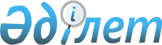 Об утверждении Правил составления, оформления и рассмотрения заявок на некоторые объекты промышленной собственности, внесении сведений в соответствующие государственные реестры по объектам промышленной собственности Республики Казахстан, а также выдачи охранного документа и о внесении изменений в приказ и.о. Министра юстиции Республики Казахстан от 23 апреля 2010 года № 136 "Некоторые вопросы правовой охраны объектов промышленной собственности"
					
			Утративший силу
			
			
		
					Приказ Министра юстиции Республики Казахстан от 24 февраля 2012 года № 89. Зарегистрирован в Министерстве юстиции Республики Казахстан 4 апреля 2012 года № 7517. Утратил силу приказом и.о. Министра юстиции Республики Казахстан от 25 августа 2018 года № 1302.
      Сноска. Утратил силу приказом и.о. Министра юстиции РК от 25.08.2018 № 1302 (вводится в действие по истечении десяти календарных дней после дня его первого официального опубликования).
      В соответствии с пунктом 4 статьи 17, с пунктом 4 статьи 18 Закона Республики Казахстан "Патентный Закон Республики Казахстан" и с пунктом 6 статьи 9 Закона Республики Казахстан "О товарных знаках, знаках обслуживания и наименованиях мест происхождения товаров", ПРИКАЗЫВАЮ:
      1. Утвердить:
      1) Правила составления, оформления и рассмотрения заявки на изобретение, внесения сведений в государственный реестр изобретений Республики Казахстан, а также выдачи охранного документа, согласно приложению 1 к настоящему приказу;
      2) Правила составления, оформления и рассмотрения заявки на полезную модель, внесения сведений в государственный реестр полезных моделей Республики Казахстан, а также выдачи охранного документа, согласно  приложению 2 к настоящему приказу;
      3) Правила составления, оформления и рассмотрения заявки на товарный знак, согласно  приложению 3 к настоящему приказу.
      2. Признать утратившими силу  подпункты 2),  3) и  4) пункта 1 приказа и.о. Министра юстиции Республики Казахстан от 23 апреля 2010 года № 136 "Некоторые вопросы правовой охраны объектов промышленной собственности" (зарегистрированный в Реестре государственной регистрации нормативных правовых актов под № 6234, опубликованный в Собрании актов центральных исполнительных и иных центральных государственных органов Республики Казахстан, 2010 год, № 16).
      3. Департаменту по правам интеллектуальной собственности Министерства юстиции Республики Казахстан обеспечить:
      1) государственную регистрацию настоящего приказа;
      2) официальное опубликование в периодических печатных изданиях и в информационно-правовой системе "Әділет".
      Сноска. Пункт 3 в редакции приказа Министра юстиции РК от 30.06.2015  № 364 (вводится в действие по истечении десяти календарных дней после дня его первого официального опубликования).


      4. Контроль за исполнением настоящего приказа возложить на курирующего заместителя Министра юстиции Республики Казахстан.
      5. Настоящий приказ вводится в действие по истечении десяти календарных дней после дня его первого официального опубликования. Правила
составления, оформления и рассмотрения заявки на изобретение,
внесения сведений в государственный реестр изобретений
Республики Казахстан, а также выдачи охранного документа
      Сноска. Правила в редакции приказа Министра юстиции РК от 30.06.2015 № 364 (вводится в действие по истечении десяти календарных дней после дня его первого официального опубликования). 1. Общие положения
      1. Настоящие Правила составления, оформления и рассмотрения заявки на изобретение, внесения сведений в государственный реестр изобретений Республики Казахстан, а также выдачи охранного документа разработаны в соответствии с  пунктом 4 статьи 17 "Патентного закона Республики Казахстан" Закона Республики Казахстан от 16 июля 1999 года (далее - Закон) и определяют порядок составления, оформления и рассмотрения заявки на изобретение, внесения сведений в государственный реестр изобретений Республики Казахстан, выдачи охранного документа.
      2. В настоящих Правилах используются следующие понятия:
      1) бюллетень – официальный бюллетень "Промышленная собственность Республики Казахстана" (далее – Бюллетень);
      2) Всемирная организация интеллектуальной собственности – международная организация, обеспечивающая и регулирующая международную политику и сотрудничество стран в сфере интеллектуальной собственности (далее – ВОИС);
      3) евразийская заявка - заявка, поданная в соответствии с Евразийской патентной конвенцией от 9 сентября 1994 года;
      4) евразийский патент – патент, выданный в соответствии с Евразийской патентной конвенцией от 9 сентября 1994 года;
      5) конвенционная заявка - заявка, поданная в соответствии с Парижской конвенцией по охране промышленной собственности от 20 марта 1883 года;
      6) автор изобретения – физическое лицо, творческим трудом которого оно создано;
      7) заявка - заявка на выдачу патента на изобретение (далее – заявка);
      8) экспертиза заявки на выдачу патента на изобретение - формальная экспертиза и экспертиза заявки по существу;
      9) экспертная организация - организация, подведомственная уполномоченному органу, осуществляющая деятельность в сферах, отнесенных государственной монополии (оказание услуг в области охраны изобретений, полезных моделей, промышленных образцов);
      10) уполномоченный орган - Министерство юстиции Республики Казахстан;
      11) международная заявка - заявка, поданная в соответствии с Договором о патентной кооперации (Patent Cooperation Treaty, далее - РСТ) от 19 июня 1970 года. 2. Порядок составления и оформления заявки на изобретение
      3. Заявка содержит следующие документы:
      1) заявление о выдаче патента Республики Казахстан на изобретение по форме, согласно приложению 1 к настоящим Правилам на казахском или русском языке о выдаче патента с указанием авторов изобретения и лиц, на имя которых испрашивается патент на изобретение, а также их местожительства или местонахождения (далее – Заявление) в трех экземплярах;
      2) описание изобретения, раскрывающее его с полнотой, достаточной для осуществления экспертизы специалистом в соответствующей области знаний в двух экземплярах;
      3) формулу изобретения, определяющую объект изобретения и выражающую его сущность. Формула должна быть ясной, точной и основываться на описании в двух экземплярах;
      4) чертежи и иные материалы, если они необходимы для понимания сущности изобретения в двух экземплярах;
      5) реферат в двух экземплярах;
      6) доверенность, в случае ведения делопроизводства через представителя.
      Сноска. Пункт 3 в редакции приказа Министра юстиции РК от 13.03.2018 № 388 (вводится в действие по истечении десяти календарных дней после дня его первого официального опубликования).


      4. Документы, прилагаемые к заявке:
      1) документ, подтверждающий оплату подачи заявки в соответствии с приказом Министра юстиции Республики Казахстан от 18 декабря 2014 года № 368 "Об утверждении цен на работы и услуги, реализуемые республиканским государственным предприятием на праве хозяйственного ведения "Национальный институт интеллектуальной собственности" Министерства юстиции Республики Казахстан" (далее – цены) (зарегистрирован в Реестре государственной регистрации нормативных правовых актов № 10045).
      Участники Великой отечественной войны, инвалиды, учащиеся общеобразовательных школ и колледжей, студенты высших учебных заведений, пенсионеры по возрасту и выслуге лет, кроме документа, подтверждающего оплату предоставляют также документ, подтверждающий статус. Указанные документы представляются вместе с заявкой или в течение двух месяцев с даты поступления заявки. Данный срок продлевается, но не более чем на два месяца;
      2) копия первой заявки, прилагается к заявке с испрашиванием конвенционного приоритета и представляется не позднее шести месяцев с даты поступления конвенционной заявки в экспертную организацию. Если первых заявок несколько, прилагаются копии всех этих заявок.
      В случае подачи конвенционной заявки другим заявителем прилагается разрешение заявителя первой заявки на использование права приоритета.
      При испрашивании конвенционного приоритета по заявке, поступившей по истечении двенадцати месяцев с даты подачи первой заявки, но не позднее двух месяцев по истечении двенадцатимесячного срока, к заявке прилагается документ с указанием не зависящих от заявителя обстоятельств, воспрепятствовавших подаче заявки в указанный двенадцатимесячный срок, и документа, подтверждающего наличие этих обстоятельств, если нет оснований предполагать, что они известны экспертной организации.
      Просьба об установлении конвенционного приоритета представляется при подаче заявки (приводится в соответствующей графе заявления о выдаче патента на изобретение ИЗ-1П) или в течение двух месяцев с даты поступления заявки в экспертную организацию;
      3) документ о депонировании в официальной уполномоченной на это коллекции-депозитарии прилагается к заявке на изобретение, которое относится к новому штамму микроорганизма, культуре клеток растений или животных. Этот документ (заверенная копия паспорта о депонировании) представляется одновременно с заявкой или не позднее двух месяцев с даты поступления заявки в экспертную организацию. Дата депонирования должна предшествовать дате приоритета изобретения;
      4) к заявке, содержащей перечень последовательностей нуклеотидов и/или аминокислот, прилагается машиночитаемый носитель информации (дискета) с записью копии того же перечня последовательностей, удовлетворяющей требованиям стандарта ST.25 Всемирной организации интеллектуальной собственности (далее - ВОИС), и подписанное заявителем заявление относительно того, что информация, представляемая в машиночитаемой форме, идентична перечню последовательностей, представляемому в печатной форме;
      5) подача заявки в письменном виде сопровождается приложением ее копии на электронном носителе. При этом заявителем представляется декларация об идентичности текста в печатном виде и на электронном носителе.
      Сноска. Пункт 4 с изменением, внесенным приказом Министра юстиции РК от 13.03.2018 № 388 (вводится в действие по истечении десяти календарных дней после дня его первого официального опубликования).


      5. Документы заявки представляются на казахском, русском или другом языке. Если документы заявки представлены на другом языке, то к заявке прилагается их перевод на казахский или русский язык в двух экземплярах. Перевод представляется в течение двух месяцев после поступления в экспертную организацию заявки, содержащей документы на другом языке, а при условии соответствующей оплаты срок продлевается, но не более чем на два месяца.
      Иные документы и их переводы на казахский или русский языки, если они составлены на другом языке, представляются в одном экземпляре.
      Сноска. Пункт 5 в редакции приказа Министра юстиции РК от 13.03.2018 № 388 (вводится в действие по истечении десяти календарных дней после дня его первого официального опубликования).


      6. Заявление заполняется следующим образом: 
      1) при невозможности полного размещения в соответствующих графах, сведения приводятся по той же форме на дополнительном листе с указанием в соответствующей графе заявления: "смотреть Приложение к заявлению" (в соответствующей клетке графы "Перечень прилагаемых документов" проставляется знак "Х");
      2) графы под кодами 21, 22, 85 предназначены для заполнения экспертной организацией после поступления заявки и заявителем не заполняются;
      3) графы под кодами 86 и 87 заполняются заявителем в случае перевода на национальную фазу в Республике Казахстан международной заявки, содержащей указание Республики Казахстан, а графы под кодами 96 и 97 - в случае преобразования евразийской заявки в национальную заявку Республики Казахстан.
      В графе под кодом 86 в соответствующей клетке проставляется знак "X" и приводятся регистрационный номер международной заявки, дата международной подачи, установленные получающим ведомством.
      В графе под кодом 87 приводятся номер и дата международной публикации международной заявки.
      В графе под кодом 96 приводятся регистрационный номер евразийской заявки и дата ее подачи, установленные получающим ведомством.
      В графе под кодом 97 приводится номер и дата публикации евразийской заявки;
      4) в графе под кодом 71, содержащей просьбу о выдаче патента на изобретение, после слов "на имя заявителя (заявителей)" приводятся сведения о заявителе (заявителях), на имя которого (которых) испрашивается патент: фамилия, имя, отчество (при его наличии) (далее – ФИО) физического лица, причем фамилия указывается перед именем, или полное официальное наименование юридического лица согласно документу об официальной регистрации (для резидентов Республики Казахстан), а также соответственно сведения об их местожительстве, местонахождении, включая официальное наименование страны и полный почтовый адрес. Иностранные имена и названия юридических лиц указываются также и в транслитерации на казахском или русском языке. Сведения о местожительстве заявителей, являющихся авторами изобретения, приводятся в графе рядом с графой под кодом 72 на второй странице заявления;
      5) графа для установления приоритета, заполняется при испрашивании приоритета более раннего, чем дата подачи заявки в экспертную организацию. Простановкой знака "X" в соответствующих клетках отмечаются основания для испрашивания приоритета и указываются номер заявки, на основании которой или дополнительных материалов к которой испрашивается приоритет, и дата испрашиваемого приоритета (дата подачи заявки или дополнительных материалов к ней).
      При испрашивании приоритета на основании нескольких заявок, указываются номера всех заявок и даты испрашиваемого приоритета. При испрашивании конвенционного приоритета указывается код страны подачи первой заявки по стандарту ВОИС SТ.3;
      6) в графе под кодом 54 приводится название заявляемого изобретения (группы изобретений), которое должно совпадать с названием, приводимым в описании изобретения;
      7) в графе "адрес для переписки" приводятся полный почтовый адрес на территории Республики Казахстан и имя или наименование адресата, которые должны удовлетворять обычным требованиям быстрой почтовой доставки. В качестве адреса для переписки указывается адрес местожительства заявителя (одного из заявителей) - физического лица, проживающего в Республике Казахстан, или адрес местонахождения в Республике Казахстан заявителя - юридического лица, либо адрес местонахождения представителя заявителя (заявителей), или иной адрес на территории Республики Казахстан;
      8) в графе под кодом 74 приводятся сведения о представителе заявителя (заявителей), в том числе патентном поверенном (патентных поверенных). В случае назначения патентного поверенного до подачи заявки указываются его фамилия, имя и отчество (если оно имеется), регистрационный номер в уполномоченном органе, адрес местожительства, номер телефона, факса (если они имеются). В случае назначенного представителя указываются ФИО для физического лица и официальное наименование для юридического лица, адрес местожительства (местонахождения) в Республике Казахстан, номер телефона, факса и адрес электронной почты (e-mail) (при его наличии);
      9) графа "Перечень прилагаемых документов" на второй странице заявления заполняется путем простановки знака "X" в соответствующих клетках и указания количества экземпляров и листов в каждом экземпляре прилагаемых документов. Для прилагаемых документов, вид которых не предусмотрен формой заявления ("другой документ"), указывается конкретно их назначение;
      10) в графе под кодом 72 приводятся сведения об авторе (авторах) ФИО, в графе рядом с графой под кодом 72 - полный почтовый адрес местожительства, для иностранцев указывается только код страны по стандарту ВОИС SТ.3;
      11) в графе, расположенной справа от графы под кодом 72, приводится подпись автора и дата в том случае, когда автор является заявителем.
      В случае смерти автора до подачи заявки проставляется подпись наследника и дата. Представлять какие-либо официальные документы, подтверждающие право на наследство, на стадии подачи заявки не требуется;
      12) графа, расположенная непосредственно под графой, имеющей код 72, заполняется только тогда, когда автор (авторы) просит (просят) не упоминать его (их) в качестве такового (таковых) при публикации сведений о выдаче патента. В этом случае приводятся ФИО каждого из авторов, не пожелавших быть упомянутыми при публикации, и их подписи;
      13) заполнение граф заявления, указанных в подпунктах 10-11) настоящего пункта Правил, заменяется представлением одновременно с заявлением документов, содержащих сведения и подписи, предусмотренные этими графами;
      14) заполнение последней графы заявления "Подпись" обязательно в тех случаях, когда заявителем указано лицо, не являющееся автором. От имени юридического лица заявление подписывается руководителем организации или иным лицом, уполномоченным на это учредительными документами юридического лица, с указанием его должности; подпись скрепляется печатью этого юридического лица. Если заявителей несколько, заявление подписывает каждый из заявителей.
      При подаче заявки через патентного поверенного заявление подписывает патентный поверенный;
      15) подписи в графах заявления, указанные в подпунктах 12) и 13) настоящего пункта Правил, расшифровываются указанием фамилий и инициалов подписывающего лица;
      16) каждый дополнительный лист (приложения к заявлению), на котором представлены те или иные сведения, относящиеся к заявлению, подписывается в таком же порядке;
      17) заявление и приложения к нему не должны содержать исправлений и подчисток. В случае наличия указанных недостатков запрашивается правильно оформленное заявление или приложение к нему.
      Сноска. Пункт 6 с изменением, внесенным приказом Министра юстиции РК от 13.03.2018 № 388 (вводится в действие по истечении десяти календарных дней после дня его первого официального опубликования).


      7. Заявка на изобретение подается на техническое решение в любой области, относящееся к продукту, способу, а также применению известных продукта или способа по новому назначению или нового продукта по определенному назначению.
      Продуктом как объектом изобретения является, в частности, устройство, вещество, биотехнологический продукт, в том числе штамм микроорганизма, культура клеток растений или животных, к которым относятся:
      1) к устройствам как объектам изобретения относятся конструкции и изделия. Для характеристики устройств используются следующие признаки:
      наличие конструктивного (конструктивных) элемента (элементов);
      наличие связи между элементами;
      взаимное расположение элементов;
      форма выполнения элемента (элементов) или устройства в целом;
      форма выполнения связи между элементами;
      параметры и другие характеристики элемента (элементов) и их взаимосвязь;
      материал, из которого выполнен элемент (элементы) или устройство в целом;
      среда, выполняющая функцию элемента;
      2) к веществам как объектам изобретения относятся:
      химические соединения;
      композиции (составы, смеси);
      продукты ядерного превращения.
      Для характеристики химических соединений используются следующие признаки:
      для низкомолекулярных соединений с установленной структурой - качественный состав (атомы определенных элементов), количественный состав (число атомов каждого элемента), связь между атомами и взаимное их расположение в молекуле, выраженное химической структурной формулой;
      для высокомолекулярных соединений с установленной структурой - структурная формула элементарного звена макромолекулы (звеньев и их сочетаний), структура макромолекулы в целом (линейная, разветвленная), количество элементарных звеньев или молекулярная масса, молекулярно-массовое распределение, геометрия и стереометрия макромолекулы, ее концевые и боковые группы, для сополимеров - дополнительно соотношение сомономерных звеньев и их периодичность;
      для соединений с неустановленной структурой - физико-химические и иные характеристики (в том числе признаки способа получения), позволяющие отличить данное соединение от других.
      Для характеристики композиций используются следующие признаки:
      качественный состав (наличие ингредиентов);
      количественный состав (содержание ингредиентов);
      структура композиции;
      структура ингредиентов.
      Для характеристики композиций неустановленного состава используются их физико-химические, физические и утилитарные показатели и признаки способа получения.
      Для характеристики веществ, полученных путем ядерного превращения, используются следующие признаки:
      качественный (изотоп (изотопы) элемента) и количественный (число протонов и нейтронов) составы;
      основные ядерные характеристики: период полураспада, тип и энергия излучения (для радиоактивных изотопов);
      1) к биотехнологическим продуктам как объектам изобретения относятся продукты, выделенные из их природного окружения или полученные иными способами.
      К биотехнологическим продуктам в качестве объектов изобретений относятся:
      живые объекты, в частности растения, животные, кроме объектов указанных в  пункте 2 статьи 2 и  пункте 3 статьи 6 Закона, и микроорганизмы, клетки растений и животных и другие элементы, выделенные из организмов растений и животных или полученные иными способами, штаммы микроорганизмов, культуры клеток растений или животных;
      неживые объекты, в частности гормоны, цитокины, ферменты, антигены, антитела, последовательности нуклеиновых кислот, плазмиды, векторы и т.д., выделенные из растений, животных или микроорганизмов или полученные иными способами.
      Для характеристики растений и животных используются следующие признаки:
      назначение;
      происхождение и способ получения;
      таксономическая принадлежность;
      полезное свойство;
      особенности генотипа и/или фенотипа;
      особенности генетической конструкции, которую содержит растение или животное;
      особенности структурных элементов растения или животного;
      сведения о полезном веществе, которое продуцирует растение или животное, и уровень продуктивности;
      особенности размножения;
      стабильность сохранения полезного свойства.
      Для характеристики штаммов микроорганизмов, культур клеток растений или животных используются следующие признаки:
      назначение;
      происхождение (источник получения, родословная штамма, характеристика исходных или родительских штаммов);
      таксономическая принадлежность;
      культурально-морфологические признаки;
      физиолого-биохимические признаки;
      цитологические признаки;
      молекулярно-биологические признаки;
      маркерные признаки (генетические, иммунологические, биохимические, физиологические);
      онкогенность (для штаммов и клеток медицинского и ветеринарного назначения);
      данные о контаминации;
      биотехнологическая характеристика: название и свойства полезного вещества, продуцируемого штаммом или культурой, уровень активности (продуктивности) и способы ее определения;
      сведения о стабильности сохранения полезного свойства при длительном культивировании;
      вирулентность, иммуногенность, антигенная структура, чувствительность к антибиотикам, антагонистические свойства (для штаммов и культур медицинского и ветеринарного назначения);
      особенности размножения;
      принцип гибридизации (для штаммов гибридных микроорганизмов);
      сведения о криоконсервации.
      Для характеристики культур клеток растений или животных дополнительно используются следующие признаки:
      число пассажей;
      кариологическая характеристика;
      ростовые (кинетические) характеристики;
      характеристика культивирования в организме животного (для гибридов);
      способность к морфогенезу (для клеток растений).
      Для характеристики консорциумов микроорганизмов, клеток растений или животных, дополнительно к перечисленным выше признакам, используются, следующие признаки:
      факторы и условия адаптации и селекции;
      таксономический состав;
      соотношение и заменяемость индивидуальных компонентов;
      делимость;
      культурально-морфологические, цитологические, физиолого-биохимические и иные признаки индивидуальных компонентов;
      стабильность и/или конкурентоспособность;
      физиологические особенности консорциума в целом.
      Для характеристики биотехнологических продуктов, относящихся к неживым объектам, используются следующие признаки:
      для продуктов с установленной или частично установленной структурой - структурная формула или особенности строения, в том числе последовательность нуклеотидов для нуклеиновых кислот, последовательность аминокислот для белков, полипептидов, пептидов, наличие и порядок расположения составных элементов, в том числе регуляторных и кодирующих областей, сайтов и маркеров для плазмид, векторов, генетических конструкций, рекомбинантных и гибридных молекул;
      для продуктов с неустановленной структурой физико-химические и иные свойства, в том числе признаки способа получения, позволяющие идентифицировать эти продукты, в частности отличать их от других известных продуктов.
      Для всех биотехнологических продуктов указываются осуществляемая ими функция или вид активности и происхождение;
      4) способом как объектом изобретения является процесс выполнения действий над материальным объектом с помощью материальных объектов.
      Для характеристики способа используются следующие признаки:
      наличие действия или совокупности действий;
      порядок выполнения таких действий во времени (последовательно, одновременно, в различных сочетаниях и тому подобное);
      условия осуществления действий, режим;
      использование веществ (исходного сырья, реагентов, катализаторов и так далее), устройств (приспособлений, инструментов, оборудования и так далее), штаммов микроорганизмов, культур клеток растений или животных;
      5) к применению известных продукта или способа по новому назначению как объекту изобретения относится их использование в соответствии с иной предназначенностью;
      6) к применению по новому назначению относится первое применение веществ (природных и искусственно полученных) для удовлетворения общественной потребности, то есть установление утилитарного назначения природных веществ, веществ, полученных в эксперименте, отходов производства и так далее, для которых такое назначение не было определено.
      Для характеристики применения известных ранее продукта или способа, по новому назначению или применения нового продукта по определенному назначению используется краткая характеристика применяемого объекта, достаточная для его идентификации, и указание этого нового назначения.
      8. Описание изобретения раскрывает изобретение с полнотой, достаточной для его осуществления специалистом в соответствующей области знаний.
      9. Описание начинается с названия изобретения, которое в случае подачи заявки на русском языке указывается и на казахском языке и содержит следующие разделы:
      область техники, к которой относится изобретение;
      уровень техники;
      сущность изобретения;
      перечень фигур чертежей и иных материалов (если они прилагаются);
      сведения, подтверждающие возможность осуществления изобретения.
      Не допускается замена раздела описания отсылкой к источнику, в котором содержатся необходимые сведения (литературному источнику, описанию в ранее поданной заявке, описанию к охранному документу).
      10. Название изобретения характеризует его назначение и является точным и кратким. В названии изобретения не должны использоваться слова "патент", личные имена, фамильярные наименования, рекламные или торговые наименования, торговые знаки или аббревиатуры и термины, которые не служат целям идентификации изобретения. 
      Название изобретения излагается в единственном числе. Исключение составляют названия, которые не употребляются в единственном числе, или названия изобретений, относящихся к химическим соединениям, охватываемым общей структурной формулой.
      В название изобретения, относящегося к химическому соединению, включается его наименование по одной из принятых в химии номенклатур или наименование группы (класса), к которой оно относится, также приводится указание на конкретное назначение соединения.
      В название изобретения, относящегося к способу получения вещества - смеси неустановленного состава, включается указание на его назначение или вид биологической активности этого вещества.
      Для биологически активных веществ приводится указание на вид биологической активности, а для биотехнологических продуктов - на выполняемую функцию.
      В название изобретения, относящегося к штамму микроорганизма, включаются родовое и видовое (в соответствии с требованиями международной номенклатуры) название биологического объекта на латинском языке с указанием назначения штамма.
      В название изобретения, относящегося к культуре клеток растений или животных включается название культуры клеток и назначение.
      Название изобретения, относящегося к применению по новому назначению известных продукта или способа, а также нового продукта по определенному назначению составляется по правилам, принятым для соответствующего объекта, и характеризует его назначение. Название группы изобретений, относящихся к объектам, один из которых предназначен для получения (изготовления), осуществления или использования другого, содержит полное название одного изобретения и сокращенное - другого. Название группы изобретений, относящихся к объектам, один из которых предназначен для использования в другом, содержит полные названия изобретений, входящих в группу.
      Название группы изобретений, относящихся к вариантам, содержит название одного изобретения группы, дополненное указываемым в скобках словом "варианты".
      11. В разделе описания "Область техники, к которой относится изобретение" указывается область применения изобретения, в случае если таких областей несколько, указываются преимущественные.
      12. Раздел описания "Уровень техники", включает следующее:
      1) сведения об известных заявителю аналогах изобретения с выделением из них аналога, наиболее близкого к изобретению по совокупности существенных признаков (прототипа);
      2) в качестве аналога изобретения указывается средство того же назначения, известное из сведений, ставших общедоступными до даты приоритета изобретения, характеризуемое совокупностью признаков, сходной с совокупностью существенных признаков изобретения;
      3) при описании каждого из аналогов непосредственно в тексте приводятся библиографические данные источника информации, в котором он раскрыт, признаки, характеризующие аналог, с выделением тех, которые совпадают с существенными признаками заявляемого изобретения, а также указываются известные заявителю причины, препятствующие получению требуемого технического результата;
      4) если изобретение относится к способу получения смеси неустановленного состава с конкретным назначением или видом биологической активности, в качестве аналога указывается способ получения смеси с таким же назначением или такой же биологической активностью;
      5) если изобретение относится к способу получения нового химического соединения приводятся сведения о способе получения его известного структурного аналога;
      6) при описании аналогов изобретения, относящегося к биотехнологическому продукту, приводятся сведения об известных продуктах с той же функцией;
      7) при описании наиболее близкого аналога изобретения, относящегося к штамму микроорганизма, культуре клеток растений или животных - продуценту вещества, приводятся сведения об известном продуценте этого вещества и о продуцируемом веществе;
      8) если изобретение относится к применению известных продукта или способа по новому назначению или продукта по определенному назначению, то к его аналогам относятся известные продукты или способы этого же назначения;
      9) при описании группы изобретений сведения об аналогах приводятся для каждого изобретения в отдельности.
      Сноска. Пункт 12 с изменением, внесенным приказом Министра юстиции РК от 13.03.2018 № 388 (вводится в действие по истечении десяти календарных дней после дня его первого официального опубликования).


      13. Раздел описания "Сущность изобретения" включает следующее:
      1) в разделе "Сущность изобретения" раскрывается сущность изобретения, выраженная в совокупности существенных признаков, достаточной для достижения обеспечиваемого изобретением технического результата;
      2) признаки, относятся к существенным, если они влияют на достигаемый технический результат, то есть находятся в причинно-следственной связи с указанным результатом;
      3) подробно раскрывается задача, на решение которой направлено заявляемое изобретение, с указанием технического результата, который получают при осуществлении изобретения;
      4) приводятся все существенные признаки, характеризующих изобретение, выделяются признаки, отличительные от наиболее близкого аналога, при этом указывается совокупность признаков, обеспечивающая получение технического результата во всех случаях, на которые распространяется испрашиваемый объем правовой охраны, и признаки, характеризующие изобретение лишь в частных случаях, в конкретных формах выполнения или при особых условиях его использования;
      5) не допускается замена характеристики признака отсылкой к источнику информации, в котором раскрыт этот признак;
      6) технический результат представляет собой характеристику технического эффекта, свойства, явления, которые получены при осуществлении (изготовлении) или использовании средства, воплощенного в изобретении;
      7) если изобретение обеспечивает получение нескольких технических результатов (в том числе в конкретных формах его выполнения или при особых условиях использования), рекомендуется их указать;
      8) технический результат выражается в уменьшении крутящего момента, в снижении коэффициента трения, в предотвращении заклинивания, снижении вибрации, повышении противоопухолевой активности, локализации действия лекарственного препарата, в устранении дефектов структуры литья, в улучшении контакта рабочего органа со средой, в снижении просачивания жидкости, в улучшении смачиваемости, в предотвращении растрескивания.
      Получаемый результат не считается имеющим технический характер, в частности, если он:
      проявляется только вследствие особенностей восприятия человека с участием его разума;
      достигается лишь благодаря соблюдению определенного порядка при осуществлении тех или иных видов деятельности на основе договоренности между ее участниками или установленных правил;
      заключается только в получении той или иной информации и достигается только благодаря применению математического метода, программы для электронной вычислительной машины или используемого в ней алгоритма;
      обусловлен только особенностями смыслового содержания информации, представленной в той или иной форме на каком-либо носителе;
      заключается в занимательности и зрелищности;
      9) если при создании изобретения решается задача только расширения арсенала технических средств определенного назначения или получения таких средств впервые, технический результат заключается в реализации этого назначения (в создании средства, реализующего это назначение), и специального его указания не требуется, достаточно привести лишь разъяснения о том, что предлагаемое изобретение расширяет арсенал средств такого же назначения;
      10) для группы изобретений указанные сведения, в том числе и о техническом результате, приводятся для каждого изобретения в отдельности;
      11) при описании каждого штамма микроорганизма, культуры клеток растений или животных дополнительно указываются признаки, которыми объект отличается от исходных или близкородственных штаммов;
      12) последовательность нуклеотидов или аминокислот в случае использования ее для характеристики изобретения, представляется путем указания номера последовательности в перечне последовательностей в виде "SEQ ID NO" с приведением соответствующего свободного текста, если характеристика последовательности в перечне последовательностей дана с использованием такого текста;
      13) при описании изобретения, относящегося к применению известных продукта или способа, по новому назначению, приводятся характеристика этого известного объекта и библиографические данные источника информации, в котором он описан, указываются его известное и новое назначения; если изобретение охарактеризовано в виде применения нового продукта по определенному назначению кроме признаков применяемого объекта и назначения приводятся сведения о его свойствах, обусловивших такое назначение.
      14. В разделе "Перечень фигур чертежей и иных материалов", кроме перечня фигур, приводится краткое указание на то, что изображено на каждой из них. Если представлены иные материалы, поясняющие сущность изобретения, приводится краткое пояснение их содержания.
      15. В разделе "Сведения, подтверждающие возможность осуществления изобретения" раскрывается возможность осуществления изобретения с реализацией указанного заявителем назначения и возможность получения указанного в разделе "Сущность изобретения" технического результата.
      Возможность осуществления изобретения, сущность которого характеризуется с использованием признака, выраженного общим понятием, в частности, представленного на уровне функционального обобщения, подтверждается либо описанием непосредственно в материалах заявки средства для реализации такого признака или методов его получения, либо указанием на известность такого средства или методов его получения.
      При использовании для характеристики изобретения количественных признаков, выраженных в виде интервала значений, указывается на возможность получения технического результата в этом интервале.
      16. В сведениях, подтверждающих возможность осуществления изобретения, относящегося к устройству, приводится описание его конструкции в статическом состоянии со ссылками на фигуры чертежей. Цифровые обозначения конструктивных элементов в описании должны соответствовать цифровым обозначениям их на фигуре чертежа в полном объеме.
      После описания конструкции устройства описывается его действие (работа) или способ использования со ссылками на фигуры чертежей, а при необходимости - на иные поясняющие материалы (эпюры, временные диаграммы и так далее).
      Если устройство содержит элемент, охарактеризованный на функциональном уровне, и описываемая форма реализации предполагает использование программируемого (настраиваемого) многофункционального средства, то представляются сведения, подтверждающие возможность выполнения таким средством конкретной предписываемой ему в составе данного устройства функции. В случае если в числе таких сведений приводится алгоритм, в частности, вычислительный, его предпочтительно представлять в виде блок-схемы, или, если это возможно, соответствующего математического выражения.
      17. Сведения, подтверждающие возможность осуществления изобретения, относящегося к веществу:
      1) для изобретения, относящегося к химическому соединению с установленной структурой, приводятся структурная формула, доказанная известными методами, физико-химические константы, описывается способ, которым соединение получено, и показывается возможность использования изобретения по указанному назначению. Для биологически активного соединения приводятся также показатели количественных характеристик активности и токсичности, а в случае необходимости - избирательности действия и другие показатели;
      2) если изобретение относится к средству для лечения, диагностики или профилактики определенного состояния или заболевания людей или животных, в описании приводятся, в частности сведения о влиянии этого средства на определенные звенья физиологических или патологических процессов или о связи с ними;
      3) если новое химическое соединение получено с использованием штамма микроорганизма, культуры клеток растений или животных, приводятся сведения о способе биосинтеза с участием этого штамма, культуры клеток, данные о них и сведения о депонировании;
      4) если изобретение относится к группе (ряду) химических соединений, с установленной структурой, описываемых общей структурной формулой, подтверждается возможность получения всех соединений группы (ряда) путем приведения общей схемы способа получения, а также примера получения конкретного соединения группы (ряда), а если группа (ряд) включает соединения с разными по химической природе радикалами - примеров, достаточных для подтверждения возможности получения соединений с этими разными радикалами;
      5) для полученных соединений приводятся также их структурные формулы, подтвержденные известными методами, физико-химические константы, доказательства возможности реализации указанного назначения с подтверждением такой возможности в отношении некоторых соединений с разными по химической природе радикалами;
      6) если изобретение относится к промежуточному соединению, показывается также возможность его переработки в известный конечный продукт, либо возможность получения из него нового конечного продукта с конкретным назначением или биологической активностью;
      7) для изобретений, относящихся к новому химическому соединению с неустановленной структурой или смеси неустановленного состава и/или структуры, указываются данные, необходимые для отличия данного соединения или смеси от других. Приводятся сведения об исходных реагентах для получения соединений или смесей, а также данные, подтверждающие возможность реализации указанного заявителем назначения тех соединений или смесей, в частности, сведения о свойствах, обусловливающих такое назначение;
      8) если изобретение относится к композиции (смеси, раствору, сплаву, стеклу и тому подобное), приводятся примеры, в которых указываются ингредиенты, входящие в состав композиции, их характеристика и количественное соотношение. Описывается способ получения композиции, а если она содержит в качестве ингредиента новое вещество, описывается способ его получения;
      9) в приводимых примерах содержание каждого ингредиента указывается в таком единичном значении, которое находится в пределах указанного в формуле изобретения интервала значений (при выражении количественного соотношения ингредиентов в формуле изобретения в процентах (по массе или по объему) суммарное содержание всех ингредиентов, указанных в примере, равняется 100 %).
      18. Сведения, подтверждающие возможность осуществления изобретения, относящегося к биотехнологическому продукту (к живому объекту):
      1) для изобретения, относящегося к растению или животному, раскрывается происхождение растения или животного и способ их получения, а также подтверждается возможность его использования по заявленному назначению и наличие у растения или животного того полезного свойства, ради которого осуществлялось получение этого растения или животного; приводятся признаки, позволяющие идентифицировать растение или животное. Такие же требования предъявляются к потомству растения или животного, а также к их отдельным частям (элементам);
      2) если задачей при создании растения или животного является получение с его помощью какого-либо продукта (вещества), то приводятся сведения, подтверждающие, что такой продукт (такое вещество) действительно были получены и обладают заданными свойствами. При необходимости приводятся сведения об уровне продуктивности;
      3) для изобретения, относящегося к штамму микроорганизма, культуре клеток растений или животных указываются номенклатурные данные и происхождение штамма, данные о количественном и качественном составах питательных сред (посевной и ферментационной), условиях культивирования (температура, рН, удельный массоперенос, освещенность и так далее), времени ферментации, характеристике биосинтеза, полезных (целевых) продуктах, о выходе продукта, уровне активности (продуктивности) и способах ее определения (тестирования). Раскрывается способ выделения и очистки целевых продуктов (для продуцентов новых целевых продуктов, например, антибиотиков, ферментов, моноклональных антител и так далее);
      4) для консорциумов микроорганизмов, клеток растений или животных указываются следующие данные: метод проверки наличия компонентов, метод выделения (селекции) и признаки, по которым велась селекция, стабильность консорциума как такового при длительном культивировании, устойчивость к заражению посторонними микроорганизмами;
      5) возможность осуществления изобретения, относящегося к штамму микроорганизма, культуре клеток растений или животных либо к способу, в котором он используется, подтверждается описанием способа получения штамма, культуры клеток растений или животных представлением сведений о депонировании (названия коллекции-депозитария и регистрационного номера, присвоенного коллекцией депонированному объекту), дата которого должна предшествовать дате приоритета изобретения;
      6) депонирование для целей патентной процедуры считается осуществленным, если штамм микроорганизма, культура клеток растений или животных, консорциум помещен в международную или казахстанскую коллекцию, гарантирующую поддержание жизнеспособности объекта в течение, по меньшей мере, срока действия патента.
      19. Сведения, подтверждающие возможность осуществления изобретения, относящегося к биотехнологическому продукту (к неживому объекту):
      1) для всех биотехнологических продуктов указываются осуществляемая ими функция или вид активности, происхождение, раскрывается способ, которым эти продукты получены, и подтверждается возможность их использования по заявленному назначению;
      2) для продуктов с установленной или частично установленной структурой, кроме того, приводятся структурная формула или особенности строения, в том числе, последовательность нуклеотидов для нуклеиновых кислот, последовательность аминокислот для белков, полипептидов, пептидов, наличие и порядок расположения составных элементов, в том числе регуляторных и кодирующих областей, сайтов и маркеров для плазмид, векторов, генетических конструкций, рекомбинантных и гибридных молекул;
      3) для продуктов с неустановленной структурой приводится набор признаков, позволяющий их идентифицировать, в частности отличить от других известных продуктов;
      4) для моноклональных антител приводятся сведения о способе их получения, в частности, о гибридоме, продуцирующей антитела, в том числе, представляется свидетельство о ее депонировании. Для продуктов медицинского и ветеринарного назначения приводятся сведения о токсичности, пирогенности, противопоказаниях или иных ограничениях;
      5) если изобретение относится к группе новых продуктов, имеющих общий структурный элемент (элементы), подтверждается возможность получения входящих в группу продуктов путем раскрытия общего способа их получения, а также представления примеров получения конкретных соединений группы. В частности, если изобретение относится к нуклеиновой кислоте или белку (полипептиду, пептиду) с определенной последовательностью нуклеотидов или аминокислот, а также к их вариантам, образующимся в результате вставок, делеций или замещений нуклеотидов или аминокислот, приводятся сведения о локализации таких вставок, делеций и замещений с указанием продуктов, которые при этом образуются, и подтверждается, что полученные таким образом продукты будут обладать тем же самым видом активности и аналогичной функцией, что и исходный продукт;
      6) для гибридизующихся последовательностей нуклеиновых кислот указываются условия гибридизации и степень (процент) гибридизации. При этом раскрывается способ оценки степени гибридизации, приводятся примеры конкретных последовательностей, которые в указанной степени гибридизуются с исходной, и сведения, подтверждающие функциональные особенности таких последовательностей;
      7) для гомологичных и комплементарных последовательностей нуклеиновых кислот, белков, полипептидов и пептидов указывается степень (процент) гомологии или комплементарности. При этом также раскрывается способ оценки степени гомологии или комплементарности, приводятся примеры конкретных последовательностей, которые в указанной степени гомологичны или комплементарны исходной, и сведения, подтверждающие функциональные особенности таких последовательностей;
      8) для группы изобретений, включающей промежуточный и конечный продукты, раскрывается способ получения из указанного промежуточного продукта конечного продукта с определенными свойствами и видом активности.
      20. Сведения, подтверждающие возможность осуществления изобретения, относящегося к способу:
      1) для изобретения, относящегося к способу, в примерах указываются последовательность действий (приемов, операций) над материальным объектом, а также условия проведения действий, конкретные режимы (температура, давление), используемые при этом средства (устройства, вещества и штаммы), если это необходимо. Если способ характеризуется использованием средств, известных до даты приоритета, достаточно эти средства указать. При использовании неизвестных средств приводится их характеристика и в случае необходимости прилагается графическое изображение;
      2) при использовании в способе новых веществ раскрывается способ их получения;
      3) для изобретения, относящегося к способу получения группы (ряда) химических соединений, описываемых общей структурной формулой, приводится пример получения этим способом соединения группы (ряда), а если группа (ряд) включает соединения с разными по химической природе радикалами, приводится такое количество примеров, которое достаточно для подтверждения возможности получения соединений с этими разными радикалами. Для полученных соединений, входящих в группу (ряд), приводятся структурные формулы, подтвержденные известными методами, и физико-химические характеристики. В описании указываются также сведения о назначении и биологической активности новых соединений;
      4) для изобретений, относящихся к способам получения химических соединений с неустановленной структурой или смесей неустановленного состава, указываются данные, необходимые для отличия данных соединений от других. Приводятся сведения об исходных реагентах для получения соединений или смесей, а также данные, подтверждающие возможность реализации указанного заявителем назначения этих соединений или смесей, в частности, сведения о свойствах, обусловливающих такое назначение;
      5) для изобретения, относящегося к способу получения биотехнологического продукта, подтверждается, что полученный продукт действительно обладает заданными свойствами и используется по указанному назначению, приводятся признаки, позволяющие идентифицировать продукт, в соответствующих случаях - структурная формула, особенности строения и состава, а также иные признаки в зависимости от вида продукта;
      6) для изобретения, относящегося к способу получения группы биотехнологических продуктов, имеющих общий структурный элемент (элементы), приводится такое количество примеров, которое достаточно для подтверждения возможности получения всех продуктов группы, при этом подтверждается, что все полученные биотехнологические продукты обладают одним видом активности и осуществляют одну и ту же функцию;
      7) при использовании в способе неизвестных штаммов микроорганизмов, культур клеток растений или животных приводятся сведения об их депонировании или описание способа получения штамма или культуры клеток, достаточное для осуществления изобретения;
      8) для изобретения, относящегося к способу получения изделия, элемент которого или само изделие изготовлены из материала неустановленных состава и/или структуры, приводятся данные о материале и свойствах материала и эксплуатационных характеристиках элемента и/или изделия в целом;
      9) для изобретения, относящегося к способу лечения, диагностики, профилактики состояния или заболевания людей или животных, приводятся сведения о выявленных факторах, объясняющих влияние его использования на этиопатогенез заболевания, или другие достоверные данные, подтверждающие его пригодность для лечения, диагностики или профилактики указанного состояния или заболевания (полученные, в частности в эксперименте на адекватных моделях или иным путем).
      21. В сведениях, подтверждающих возможность осуществления изобретения, относящегося к применению известных продукта или способа по новому назначению или нового продукта по определенному назначению, приводятся сведения, подтверждающие возможность реализации ими этого назначения.
      22. Назначение формулы изобретения и содержание формулы:
      1) формула изобретения предназначается для определения объема правовой охраны, предоставляемой патентом;
      2) формула изобретения должна определять объект изобретения и выражать сущность изобретения;
      3) формула изобретения должна быть ясной, точной, основываться на описании и характеризовать изобретение понятиями, содержащимися в описании;
      4) формула изобретения признается выражающей его сущность, если она содержит совокупность его существенных признаков, достаточную для достижения указанного заявителем технического результата;
      5) признаки изобретения выражаются в формуле изобретения таким образом, чтобы обеспечить возможность их идентифицирования, то есть однозначного понимания специалистом на основании уровня техники их смыслового содержания;
      6) характеристика признака в формуле изобретения не может быть заменена отсылкой к источнику информации, в котором этот признак раскрыт. Замена характеристики признака отсылкой к описанию или чертежам заявки допускается лишь в том случае, когда без такой отсылки признак невозможно охарактеризовать, не нарушая требования об его идентификации. В этих случаях, могут быть использованы выражения: "как показано на фигуре", "как описано в части описания". Ссылки на чертежи могут быть использованы при характеристике объектов, отличающихся формой выполнения, которая не может быть описана словесно или математически, а также в случаях, когда объектом изобретения являются химические вещества, свойства которых могут быть описаны лишь с помощью графиков и диаграмм или биотехнологические продукты, словесная характеристика которых затруднительна или приводит к чрезмерному загромождению формулы изобретения. В частности, если для характеристики изобретения используются последовательности нуклеотидов и/или аминокислот, то в формуле изобретения допускается отсылка их к номеру в перечне последовательностей в виде "SEQ ID NO:" или на соответствующий графический материал;
      7) признак изобретения целесообразно характеризовать общим понятием (выражающим функцию, свойство), охватывающим разные частные формы его реализации, если именно характеристики, содержащиеся в общем понятии, обеспечивают в совокупности с другими признаками получение указанного заявителем технического результата;
      8) признак выражается в виде альтернативы при условии, что такой признак при любом допускаемом указанной альтернативой выборе в совокупности с другими признаками изобретения обеспечивают получение одного и того же технического результата;
      9) использование в формуле изобретения условных наименований продуктов, веществ и тому подобное допускается, если иная форма описания этого объекта затруднительна, и при условии, что они общепризнаны и имеют точное значение.
      23. Формула изобретения представляется в виде однозвенной и многозвенной и включает, соответственно, один или несколько пунктов.
      24. Однозвенная формула изобретения применяется для характеристики одного изобретения совокупностью существенных признаков, не имеющей развития и/или уточнения применительно к частным случаям его выполнения или использования.
      25. Составление многозвенной формулы изобретения:
      1) многозвенная формула применяется для характеристики одного изобретения с развитием и/или уточнением совокупности его признаков применительно к частным случаям выполнения или использования изобретения или для характеристики группы изобретений;
      2) многозвенная формула, характеризующая одно изобретение, имеет один независимый пункт и следующий (следующие) за ним зависимый (зависимые) пункт (пункты);
      3) многозвенная формула, характеризующая группу изобретений, имеет несколько независимых пунктов, каждый из которых характеризует одно из изобретений группы. При этом каждое изобретение группы характеризуется с привлечением зависимых пунктов, подчиненных соответствующему независимому;
      4) пункты многозвенной формулы нумеруются арабскими цифрами последовательно начиная с "1", в порядке их изложения.
      26. Оформление формулы, характеризующей группу изобретений:
      1) независимые пункты, характеризующие отдельные изобретения, не содержат ссылок на другие пункты формулы (такая ссылка допустима лишь в случае, когда она позволяет изложить данный независимый пункт без полного повторения в нем содержания другого пункта);
      2) зависимые пункты группируются вместе с тем независимым пунктом, которому они подчинены, включая случаи, когда для характеристики разных изобретений группы привлекаются зависимые пункты одного и того же содержания.
      27. Составление пункта формулы:
      1) пункт формулы, состоит из ограничительной части, включающей признаки изобретения, совпадающие с признаками наиболее близкого аналога, в том числе родовое понятие, отражающее назначение, с которого начинается изложение формулы, и отличительной части, включающей признаки, которые отличают изобретение от наиболее близкого аналога;
      2) при составлении пункта формулы после изложения ограничительной части вводится словосочетание "отличающийся тем, что", непосредственно после которого излагается отличительная часть; 
      3) при составлении пункта формулы без разделения на ограничительную и отличительную части после родового понятия, отражающего назначение, вводится выражение "характеризующийся", "состоящий из", "включающий", после которого приводится совокупность существенных признаков, которыми характеризуется изобретение. 
      4) пункт формулы излагается в виде одного предложения.
      28. Формула изобретения составляется без разделения пункта на ограничительную и отличительную части, если она характеризует:
      1) химическое соединение;
      2) штаммы микроорганизмов, культуры клеток растений или животных;
      3) применение известных продукта или способа по новому назначению или нового продукта по определенному назначению;
      4) изобретение, не имеющее аналогов.
      29. Оформление независимого пункта формулы:
      1) независимый пункт формулы изобретения относится только к одному изобретению. Он характеризует изобретение совокупностью его признаков, определяющей объем испрашиваемой правовой охраны, и излагается в виде логического определения объекта изобретения;
      2) независимый пункт формулы не признается относящимся к одному изобретению, если содержащаяся в нем совокупность признаков:
      включает выраженные в виде альтернативы признаки, не обеспечивающие получение одного и того же технического результата, либо выраженные в виде альтернативы группы признаков, каждая из которых включает несколько функционально самостоятельных признаков (узел или деталь устройства; операция способа, вещество, материал, приспособление, применяемое в способе; ингредиент композиции), в том числе, когда выбор той или иной альтернативы для какого-либо из таких признаков зависит от выбора, произведенного для другого (других) признака (признаков);
      включает характеристику изобретений, относящихся к объектам разного вида, или совокупности средств, каждое из которых имеет собственное назначение, без реализации указанной совокупностью средств общего назначения.
      30. Оформление зависимого пункта формулы:
      1) зависимый пункт формулы изобретения содержит развитие и/или уточнение совокупности признаков изобретения, приведенных в независимом пункте, признаками, характеризующими изобретение лишь в частных случаях его выполнения или использования;
      2) ограничительная часть зависимого пункта формулы состоит из родового понятия, отражающего назначение изобретения, изложенного, сокращенно по сравнению с приведенным в независимом пункте, и ссылки на независимый пункт и/или зависимый (зависимые) пункт (пункты), к которому (которым) относится данный зависимый пункт.
      При подчиненности зависимого пункта нескольким пунктам формулы ссылки на них указываются с использованием альтернативы;
      3) если для характеристики изобретения в частном случае его выполнения или использования наряду с признаками зависимого пункта необходимы лишь признаки независимого пункта, используется подчиненность этого зависимого пункта непосредственно независимому пункту.
      Если для указанной характеристики необходимы и признаки одного или нескольких других зависимых пунктов формулы, используется подчиненность данного зависимого пункта независимому через соответствующие зависимые пункты;
      зависимый пункт формулы изобретения излагается таким образом, чтобы при этом не происходили замена или исключение признаков изобретения, охарактеризованного в том пункте формулы, которому он подчинен, а также не должен включать признаки, совокупность которых имеет характер, указанный в пункте 32 настоящих Правил;
      если зависимый пункт формулы изобретения сформулирован так, что имеет место замена или исключение признаков независимого пункта, не может быть признано, что данный зависимый пункт совместно с независимым, которому он подчинен, характеризует одно изобретение.
      31. Особенностью формулы изобретения, относящегося к устройству, является то, что признаки устройства излагаются в формуле так, чтобы характеризовать его в статическом состоянии.
      При характеристике выполнения конструктивного элемента устройства допускается указание на его подвижность, на возможность реализации им определенной функции.
      32. Особенности формулы изобретения, относящегося к веществу:
      1) в формулу изобретения, характеризующую химическое соединение с установленной структурой любого происхождения, включаются наименование соединения по одной из принятых в химии номенклатур или обозначение соединения и его структурная формула (назначение соединения не указывается);
      2) в случае химического соединения с неустановленной структурой в формуле изобретения приводятся наименование, содержащее характеристику назначения соединения, физико-химические и иные характеристики, позволяющие отличить данное соединение от других, в частности, признаки способа его получения;
      3) в формуле изобретения, относящегося к композиции, приводятся ее наименование с указанием назначения, входящие в композицию ингредиенты и, при необходимости, количественное содержание ингредиентов;
      если формула изобретения, характеризующая композицию, содержит признаки, относящиеся к количественному содержанию ингредиентов, то они выражаются в любых однозначных единицах, двумя значениями, характеризующими минимальный и максимальный пределы содержания (нижний и верхний);
      4) допускается указание содержания одного из ингредиентов композиции одним значением, а содержания остальных ингредиентов - в виде интервала значений по отношению к этому единичному значению;
      допускается указание количественного содержания антибиотиков, ферментов, анатоксинов в составе композиции в иных единицах, чем единицы остальных компонентов композиции;
      если изобретение, относящееся к композиции, характеризуется введением дополнительного ингредиента, в формулу перед указанием соответствующего отличительного признака включается словосочетание "дополнительно содержит";
      для композиций, назначение которых определяется только активным началом, а другие компоненты являются нейтральными носителями из круга традиционно применяющихся в композициях этого назначения, допускается указание в формуле только этого активного начала и его количественного содержания в составе композиции, в том числе в форме "эффективное количество";
      другим вариантом характеристики такой композиции является указание в ней, кроме активного начала, других компонентов (нейтральных носителей) в форме обобщенного понятия "целевая добавка". В этом случае указывается количественное соотношение активного начала и целевой добавки;
      если в качестве признака изобретения указано известное вещество сложного состава, допускается использование его специального названия с указанием функции или свойства этого вещества и его основы. В этом случае в описании изобретения приводится источник информации, в котором это вещество описано.
      33. Особенности формулы изобретения, относящегося к биотехнологическому продукту:
      1) в формулу изобретения, характеризующую продукты, относящиеся к неживым объектам с установленной или частично установленной структурой, включаются структурная формула или иные признаки, позволяющие установить строение таких продуктов, в частности последовательность нуклеотидов для нуклеиновых кислот (генов, фрагментов генов) и последовательность аминокислот для белков, полипептидов и пептидов;
      2) для продуктов, относящихся к неживым объектам с неустановленной структурой, в формулу изобретения включается набор физико-химических и иных свойств, позволяющих идентифицировать указанные продукты, в частности отличить их от других известных продуктов. К таким признакам относятся, например, признаки способа получения продукта;
      3) в обоих этих случаях указываются осуществляемая функция или вид активности и происхождение продукта;
      4) в одном независимом пункте формулы изобретения в качестве одного изобретения приводится несколько биотехнологических продуктов, если они имеют одинаковую функцию или вид активности, общее происхождение и общий существенный структурный элемент (элементы). Объединение продуктов в один пункт формулы изобретения на основании только одной активности не допускается;
      5) в формулу изобретения, характеризующую продукты, относящиеся к живым объектам, включаются признаки, позволяющие идентифицировать указанные продукты, в том числе признаки, характеризующие способ получения продукта, его происхождение, описание входящего в его состав генетического элемента, полезные свойства и другие признаки;
      6) в формулу изобретения, характеризующую штамм микроорганизма, культуры клеток растений или животных включаются родовое и видовое названия штамма на латинском языке в соответствии с требованиями международной номенклатуры, или название клеток растений или животных, а также название или аббревиатура официальной коллекции-депозитария, регистрационный номер, присвоенный коллекцией депонированному объекту, и его назначение.
      34. Особенностью формулы изобретения, относящегося к способу, является, то, что признаки способа, характеризующие действия над материальным объектом, излагаются с использованием для этой цели глаголов в действительном залоге, в изъявительном наклонении, в третьем лице, во множественном числе (нагревают, увлажняют, прокаливают).
      35. В случаях, когда объектом изобретения является применение известного продукта или способа по новому назначению или нового продукта по определенному назначению используется формула следующей структуры: "Применение (приводится название или характеристика известного продукта, способа, или нового продукта) в качестве (приводится назначение применяемого объекта)".
      36. Чертежи и иные материалы представляются в случае, если они необходимы для понимания сущности изобретения.
      Поясняющие материалы оформляются в виде графических изображений (схем, рисунков, графиков, эпюр, осциллограмм), фотографий и таблиц.
      Рисунки представляются в том случае, когда невозможно проиллюстрировать изобретение чертежами или схемами.
      Фотографии представляются как дополнение к графическим изображениям. В исключительных случаях, например, для иллюстрации этапов выполнения хирургической операции, фотографии могут быть представлены как основной вид поясняющих материалов;
      Чертежи, схемы и рисунки представляются на отдельных (отдельном) листах (листе), в правом верхнем углу которых (которого) приводится название изобретения;
      Представляемые чертежи и иные материалы следует согласовать с текстом описания. На все обозначения, содержащиеся на чертежах, должна быть ссылка в описании.
      37. Реферат представляет собой краткую информацию об изобретении, то есть сокращенное изложение содержания описания изобретения, включающее название, характеристику области техники, к которой относится изобретение, и/или области применения, если это неясно из названия, характеристику сущности изобретения с указанием достигаемого технического результата, описанной путем свободного изложения формулы, предпочтительно такого, при котором сохраняются все существенные признаки каждого независимого пункта.
      При необходимости в реферат включают чертеж или химическую формулу. Чертеж, включаемый в реферат, представляют на отдельном листе в таком же количестве экземпляров, как и текст реферата, в том числе и в случае, когда он идентичен одной из фигур чертежей, иллюстрирующих описание.
      Реферат содержит дополнительные сведения, в частности, указание на наличие и количество зависимых пунктов формулы, графических изображений, таблиц.
      Рекомендуемый объем текста реферата - до 1000 печатных знаков.
      38. Доверенность на представительство перед уполномоченным органом и экспертной организацией оформляется следующим образом:
      1) доверенность совершается в письменной форме;
      2) доверенность выдается (подписывается) заявителем. Доверенность от имени юридического лица выдается за подписью его первого руководителя или иного лица, уполномоченного на это учредительными документами, с указанием должности подписавшего лица, и скрепляется печатью (при его наличии) этого юридического лица. Доверенность от имени юридического лица не требуется, если представитель указан в подписанном заявителем бланке заявления о выдаче патента на изобретение;
      3) в доверенности дается точное указание поручаемых действий, которые осуществляет представитель от имени заявителя. Доверенность должна содержать дату и место ее выдачи, без которой она считается недействительной;
      4) срок действия доверенности не превышает трех лет. Если срок действия в доверенности не указан, она сохраняет силу в течение года со дня ее выдачи. Срок действия доверенности, выданной за пределами Республики Казахстан без указания срока ее действия, определяется по праву страны, где выдана доверенность;
      5) доверенность, выдаваемая физическими лицами, проживающими за пределами Республики Казахстан, или иностранными юридическими лицами, выдается только на имя физического лица зарегистрированного в уполномоченном органе в качестве патентного поверенного;
      6) доверенность выдается на имя нескольких патентных поверенных, зарегистрированных в уполномоченном органе, при этом представительство осуществляется любым из них. Если их действия противоречат друг другу, об этом сообщается заявителю, а совершение действий приостанавливается до одобрения их заявителем;
      7) физическое лицо, которому выдана доверенность, должно лично осуществлять те действия, на которые оно уполномочено. Передоверие возможно только в случае предоставления ему такого полномочия выданной доверенностью;
      8) действие доверенности прекращается вследствие:
      истечения срока доверенности;
      отзыва доверенности лицом, выдавшим ее;
      отказа лица, которому выдана доверенность, от представления интересов доверителя;
      прекращения деятельности юридического лица, от имени которого выдана доверенность;
      смерти лица, выдавшего доверенность, признания его недееспособным, ограниченно дееспособным или безвестно отсутствующим;
      смерти гражданина, которому выдана доверенность, признания его недееспособным, ограниченно дееспособным или безвестно отсутствующим.
      39. С прекращением доверенности теряет силу передоверие.
      Лицо, выдавшее доверенность, в случае ее отзыва извещает об этом экспертную организацию.
      40. Заявка не содержит выражений, чертежей, рисунков, фотографий и иных материалов, противоречащих морали и общественному порядку, пренебрежительных высказываний по отношению к продукции или технологическим процессам, а также заявкам или охранным документам других лиц, высказываний или сведений, явно не относящихся к изобретению либо не являющихся необходимыми для признания документов заявки соответствующими требованиям настоящих Правил.
      41. При использовании терминов и обозначений, не имеющих широкого применения в литературе, их значения поясняются в тексте при первом употреблении.
      В формуле изобретения, описании и поясняющих его материалах, а также в реферате используются стандартизированные термины и сокращения, а при отсутствии - общепринятые в научной и технической литературе.
      Все условные обозначения расшифровываются, в описании и в формуле соблюдается единство терминологии, то есть одни и те же признаки в тексте описания и в формуле называются одинаково. Требование единства терминологии относится также к размерностям физических единиц и к используемым условным обозначениям.
      Название изобретения при необходимости содержит символы латинского алфавита и арабские цифры. Употребление символов иных алфавитов, специальных знаков в названии изобретения не допускается.
      Физические величины выражаются предпочтительно в единицах действующей международной системы единиц СИ.
      42. Оформление документов заявки:
      1) все документы оформляются таким образом, чтобы было возможно их непосредственное репродуцирование;
      2) каждый лист используется только с одной стороны с расположением строк параллельно меньшей стороне листа.
      43. Документы заявки выполняются на прочной, белой, гладкой, неблестящей бумаге.
      44. Требования к отдельным листам, их размерам:
      1) каждый документ заявки начинается на отдельном листе. Листы имеют формат 210 х 297 миллиметра (далее – мм). Минимальный размер полей листов, содержащих описание, формулу, реферат, составляет, мм:
      верхнее, нижнее и правое - 20,
      левое - 25.
      Минимальный размер полей листов, содержащих чертежи, составляет, мм:
      верхнее и левое - 25,
      правое - 15,
      нижнее - 10.
      2) формат фотографий выбирается таким, чтобы он не превышал установленные размеры листов документов заявки. Фотографии малого формата представляются наклеенными на листы бумаги с соблюдением требований подпункта 1) настоящего пункта к формату и качеству листа.
      45. Листы, начиная со второго, в каждом документе заявки нумеруются арабскими цифрами.
      46. Оформление текста:
      1) документы печатаются шрифтом черного цвета. Тексты описания, формулы и реферата печатаются через полтора или два интервала с высотой заглавных букв не менее 2,1 мм;
      2) графические символы, латинские наименования, латинские и греческие буквы, математические и химические формулы или символы могут быть вписаны чернилами, пастой или тушью черного цвета. Не допускается смешанное написание формул в печатном виде и от руки.
      47. В описании, формуле изобретения и реферате используются химические формулы:
      1) при написании структурных химических формул следует применять общеупотребительные символы элементов и четко указывать связи между элементами и радикалами;
      2) формулы нумеруются по порядку введения их в текст. Рекомендуется номер проставлять после каждой формулы на границе правого поля.
      48. Перечень последовательностей нуклеотидов и/или аминокислот, представляемый в печатной форме, оформляется в соответствии со стандартом ВОИС ST.25.
      49. В описании, формуле изобретения и реферате используются математические выражения (формулы) и символы:
      1) форма представления математического выражения не регламентируется;
      2) все буквенные обозначения, имеющиеся в математических формулах, расшифровываются. Разъяснения к формуле следует писать столбиком и после каждой строки ставить точку с запятой.
      Расшифровка буквенных обозначений дается по порядку их применения в формуле;
      3) математические знаки: >, <, =, +, - и другие используются только в математических формулах, а в тексте их следует писать словами (больше, меньше, равно);
      4) для обозначения интервалов между положительными величинами допускается применение знака "-:-" (от и до). В других случаях следует писать словами: "от" и "до", при обозначении интервала температур рекомендуется применение знака (...);
      5) при процентном выражении величин знак процента (%) ставится после числа. Если величин несколько, то знак процента ставится перед их перечислением и отделяется от них двоеточием;
      перенос в математических формулах допускается только по знаку;
      формулы нумеруются по порядку введения их в текст. Рекомендуется проставлять номер после каждой формулы на границе правого поля.
      50. Оформление графических изображений:
      1) графические изображения (чертежи, схемы, графики, рисунки и тому подобное) выполняются черными нестираемыми четкими линиями одинаковой толщины по всей длине, без растушевки и раскрашивания;
      2) масштаб и четкость изображения выбираются такими, чтобы при фотографическом репродуцировании можно было бы различить все детали;
      3) цифры и буквы не следует помещать в скобки, кружки и кавычки. Высота цифр и букв выбирается не менее 3,2 мм;
      4) каждое графическое изображение независимо от его вида нумеруется арабскими цифрами как фигура (фигура 1, фигура 2) в порядке единой нумерации, в соответствии с очередностью упоминания их в тексте описания. Если описание поясняется одной фигурой, то она не нумеруется;
      5) на одном листе располагаются несколько фигур, при этом они четко отделяются друг от друга. Если фигуры, расположенные на двух и более листах, представляют части единой фигуры, они размещаются так, чтобы эта фигура могла быть скомпонована без пропуска какой-либо части любой из фигур, изображенных на разных листах;
      6) отдельные фигуры располагаются на листе или листах так, чтобы листы были максимально насыщенными и изображение можно было читать при вертикальном расположении длинных сторон листа;
      7) предпочтительным является использование на чертеже прямоугольных (ортогональных) проекций (в различных видах, разрезах и сечениях); допускается также использование аксонометрической проекции;
      8) разрезы выполняются наклонной штриховкой, которая не препятствует ясному чтению ссылочных обозначений и основных линий;
      9) каждый элемент на чертеже выполняется пропорционально всем другим элементам за исключением случаев, когда для четкого изображения элемента необходимо различие пропорций;
      10) чертежи выполняются без каких-либо надписей, за исключением необходимых слов, таких, как "вода", "пар", "открыто", "закрыто", "А-А" (для обозначения разреза);
      11) размеры на чертежах не указываются и приводятся в описании;
      12) изображенные на чертеже элементы обозначаются арабскими цифрами в соответствии с описанием изобретения;
      13) одни и те же элементы, представленные на нескольких фигурах, обозначаются одной и той же цифрой. Не следует обозначать различные элементы, представленные на различных фигурах, одинаковой цифрой. Обозначения, не упомянутые в описании, не проставляются в чертежах;
      14) если графическое изображение представляется в виде схемы, то при ее выполнении применяются стандартизированные условные графические обозначения;
      15) допускается на схеме одного вида изображать отдельные элементы схем другого вида. Если схема представлена в виде прямоугольников в качестве графических обозначений элементов, то кроме цифрового обозначения непосредственно в прямоугольник вписывается и наименование элемента. Если размеры графического изображения элемента не позволяют этого сделать, наименование элемента допускается указывать на выносной линии (при необходимости, в виде подрисуночной надписи, помещенной в поле схемы);
      16) чертежи, схемы, рисунки не приводятся в описании и формуле изобретения.
      51. Библиографические данные источников информации указываются таким образом, чтобы источник информации мог быть по ним обнаружен.
      52. Оформление копии перечня последовательностей нуклеотидов и/или аминокислот в машиночитаемой форме.
      Копия перечня последовательностей нуклеотидов и/или аминокислот, представляемая в машиночитаемой форме (на электроном носителе), должна быть идентична перечню, представленному в печатной форме.
      Копия перечня последовательностей в машиночитаемой форме, позволяющая осуществить ее распечатку, должна размещаться в одном файле, предпочтительно на одном электронном носителе. Данные, записанные на электронном носителе, подготавливаются с использованием кодовых страниц 1251 для Windows или 866 для MS DOS (предпочтительно с помощью текстового редактора версии не ниже Word 6 для Windows).
      Сжатие файла допустимо при условии, что сжатый файл представлен в виде самораспаковывающегося архива.
      Электронный носитель должен иметь прикрепленный к ней постоянным образом ярлык, на котором напечатаны или написаны от руки печатными буквами имя заявителя, название изобретения, дата, на которую произведена запись, названия операционной системы и текстового редактора, с помощью которого создан файл.
      53. В случае назначения представителя:
      1) для подачи заявки, ведения переписки по заявке после ее подачи и защиты своих интересов при рассмотрении заявки заявитель назначает представителя с выдачей ему доверенности, оформленной в соответствии с  пунктом 38 настоящих Правил. 
      2) доверенность представляется одновременно с заявкой или в процессе делопроизводства и приобщается к заявке. В случае назначения представителя до подачи заявки доверенность представляется не позднее двух месяцев с даты поступления заявки или в течение трех месяцев с даты направления соответствующего запроса. 
      54. Ведение переписки с экспертной организацией:
      1) переписка ведется заявителем или его представителем по каждой заявке в отдельности;
      2) материалы представляются в экспертную организацию непосредственно, направляются почтой или в виде электронного документа, удостоверенного электронной цифровой подписью;
      3) материалы, направляемые после подачи заявки, должны содержать ее номер и подпись заявителя (если заявителей несколько, то подпись каждого их них) или его (их) представителя. Если заявителем является юридическое лицо, заявление подписывается руководителем организации или иным лицом, уполномоченным на это учредительными документами юридического лица, с указанием его должности, подпись скрепляется печатью (при наличии) этого юридического лица;
      4) материалы без указания номера заявки, возвращаются без рассмотрения;
      5) материалы, направляемые в процессе производства по заявке, представляются в сроки, установленные Законом;
      6) производство в экспертной организации ведется на казахском или русском языке. К материалам, представляемым заявителем на ином языке, прилагается их перевод на казахский или русский язык. Материалы, представленные на ином языке, не принимаются во внимание, до представления перевода в установленные сроки, о чем заявитель уведомляется;
      7) материалы, представленные в экспертную организацию с недостатками оформления, затрудняющими их прочтение, не рассматриваются. Лицу, подавшему такие материалы, направляется соответствующее уведомление;
      8) оригиналы материалов заявки, переданных посредством факсимильной или иной связи (за исключением электронной подачи заявок), представляются в течение одного месяца с даты их поступления вместе с сопроводительным письмом, идентифицирующим материалы, поступившие ранее. При соблюдении этого условия датой поступления материалов считается дата поступления их по факсу или иной связью (за исключением электронной подачи заявок). Если оригиналы материалов поступили по истечении указанного срока или материалы, поступившие по факсу или иной связью (за исключением электронной подачи заявок), не идентичны представленным оригиналам, материалы считаются поступившими на дату поступления оригиналов, а содержание поступивших по факсу или иной связью (за исключением электронной подачи заявок) материалов в дальнейшем во внимание не принимаются. До представления оригиналов материалы, касающиеся заявки, переданные по факсу или иной связью (за исключением электронной подачи заявок), считаются не поступившими. Если какие-либо материалы заявки, поступившие по факсу или иной связью (за исключением электронной подачи заявок), или их часть не читаемы или не получены, соответствующие материалы считаются поступившими на дату поступления оригиналов. Материалы считаются поступившими на дату получения факса или иной связью при изъятии заявителем нечитаемой части;
      9) материалы, имеющие гриф секретности, направляются с использованием специальной связи.
      Сноска. Пункт 54 с изменением, внесенным приказом Министра юстиции РК от 13.03.2018 № 388 (вводится в действие по истечении десяти календарных дней после дня его первого официального опубликования).


      55. Внесение исправлений и уточнений в документы заявки:
      1) в соответствии со статьей 21 Закона заявитель вправе внести в документы заявки исправления и уточнения до принятия по заявке соответствующего решения. Исправление и уточнение документов заявки осуществляется путем представления заменяющих листов. Заменяющие листы представляются для каждого экземпляра соответствующего документа на казахском или русском языке или перевода документа на казахский или русский язык. Если после внесения изменений текст на заменяющем листе занимает неполную страницу или текст, занимавший прежде одну страницу, выходит за ее пределы, необходимо представить также замену последующих листов. При представлении заменяющих листов приводятся краткие пояснения предлагаемых изменений в сопроводительном письме к заменяющим листам. Если изменения вносятся по инициативе заявителя, пояснения приводятся в письме заявителя. В соответствии с  пунктом 1 статьи 21 Закона за внесение изменений в документы заявки по инициативе заявителя в течение двух месяцев с даты поступления заявки оплата не взимается;
      2) если исправления касаются опечаток, погрешностей в указании библиографических данных и исправление документа не приведет к отрицательным последствиям в отношении четкости при непосредственном репродуцировании, необходимость внесения исправлений указывается в письме заявителя без представления заменяющих листов;
      3) изменения, касающиеся ФИО заявителя, представителя заявителя при том, что он остался прежним лицом, наименования заявителя в результате реорганизации юридического лица и/или адреса заявителя, а также адреса для переписки, указанного в заявлении на выдачу патента, производятся по письменному ходатайству заявителя с указанием регистрационного номера заявки с приложением документа, подтверждающего изменение имени или наименования заявителя и/или его адреса, и документа об оплате в соответствии с  пунктом 2 статьи 21 Закона;
      4) изменения, касающиеся указания заявителя при уступке права на получение охранного документа или в результате изменения наименования заявителя, а также исправления ошибок технического характера в документах заявки производятся до даты регистрации изобретения в соответствующем Государственном реестре в соответствии с  пунктом 2 статьи 21 Закона.
      Поправка является очевидной, если из общеизвестных знаний для специалиста следует, что ничего кроме предложенной поправки не могло быть предпринято.
      56. Под изменением состава авторов понимается включение в состав или исключение из состава автора, указанного в заявлении о выдаче патента.
      Изменения в состав авторов вносятся путем подачи нового заявления о выдаче патента, оформленного в соответствии с пунктом 7 настоящих Правил.
      Одновременно с новым заявлением о выдаче патента на изобретение подается ходатайство о внесении соответствующих изменений в состав авторов в произвольной форме с указанием номера и даты подачи заявки. Ходатайство подписывается заявителем, и в случае исключения из состава авторов и исключаемым автором (только для национальных авторов и авторов изобретений по заявкам, поданным в соответствии с межправительственными соглашениями), подпись которого должна быть нотариально заверена. Согласие исключаемого автора оформляется отдельным письмом с указанием номера и даты регистрации заявки.
      В случае включения в состав авторов к дате подачи нового заявления на выдачу патента невозможно получить подпись автора, указанного в ранее поданном заявлении, то к ходатайству прилагается письменное согласие, оформленное в следующем порядке:
      в случае смерти автора или объявлении его умершим согласие на внесение изменений от его имени подписывает наследник, который должен юридически доказать свое право на наследство, представив нотариально заверенную копию свидетельства о праве на наследство;
      в случае выезда автора за границу согласие на внесение изменений от его имени подписывает доверенное лицо, представив соответствующим образом оформленный документ, удостоверяющий такое право. Таким документом является доверенность с точным указанием поручаемых действий на имя патентного поверенного, зарегистрированного в Уполномоченном органе, или доверенность, выданная другому лицу, легализованная в консульском учреждении Республики Казахстан, кроме случаев, когда легализация не требуется в силу международных договоров Республики Казахстан или на условии взаимности;
      в случае отсутствия сведений о месте пребывания автора и невозможности их получить он может быть признан по суду безвестно отсутствующим в соответствии со  статьей 28 Гражданского кодекса Республики Казахстан, и заинтересованная сторона представляет копию решения суда о признании автора безвестно отсутствующим;
      при признании автора недееспособным или ограниченно дееспособным согласие на внесение изменений от его имени подписывает опекун или попечитель с представлением копии решения суда об установлении опеки или попечительства.
      Граждане, проживающие за пределами Республики Казахстан, и иностранные юридические лица подают документы на внесение изменений в состав авторов через патентных поверенных, зарегистрированных в Уполномоченном органе, при этом доверенность, выданная на имя патентного поверенного, содержит поручение на выполнение указанных действий.
      Изменения в состав авторов по истечении двух месяцев с даты поступления заявки вносятся при наличии документа, подтверждающего оплату внесения изменений.
      Если отсутствуют документы и/или представленные документы не соответствуют требованиям настоящего пункта заявителю предлагается в трехмесячный срок с даты направления уведомления представить отсутствующие или исправленные документы.
      При непредставлении запрашиваемых документов новое заявление считается неподанным и внесение изменений не производится, о чем заявитель уведомляется.
      57. Под изменением состава заявителей понимается изменение состава заявителей в случае включения дополнительного лица в состав, исключение лица из состава заявителей, а также изменения, касающиеся указания заявителей при передаче права на получение патента. На основании  пункта 1 статьи 21 Закона ходатайство о внесении изменений в состав заявителей подается заявителем до принятия соответствующего решения по заявке, путем предоставления нового заявления о выдаче патента, а также документа, подтверждающего оплату за внесение изменений.
      Одновременно с новым заявлением о выдаче патента на изобретение подается ходатайство о внесении соответствующих изменений в состав заявителей в произвольной форме с указанием номера и даты регистрации заявки, а также с указанием оснований для испрашиваемых изменений, с представлением подтверждающих документов.
      Ходатайство подписывается заявителем (заявителями), указанным (указанными) в первоначальном заявлении о выдаче патента. От имени юридического лица ходатайство подписывается руководителем организации или иным лицом, уполномоченным на это учредительными документами юридического лица, с указанием его должности; подпись скрепляется печатью этого юридического лица. 
      В случае передачи права на получение патента ходатайство о внесении изменений в состав заявителей при передаче права на получение патента оформляется по форме согласно  приложению 2 к настоящим Правилам. 
      В ходатайстве приводятся подписи заявителей, которые передают и получают права на получение патента. От имени юридического лица ходатайство подписывается первым руководителем организации или иным лицом, уполномоченным на это учредительными документами юридического лица, с указанием его должности, подпись скрепляется печатью (при наличии) юридического лица, если обязательное наличие таковой предусмотрено законодательством страны, резидентом которой является юридическое лицо. 
      Подпись исключаемого заявителя - физического лица должна быть нотариально заверена. 
      При замене умершего заявителя, указанного в заявлении о выдаче патента на изобретение, наследником под ходатайством необходима подпись указанного наследника, который должен юридически доказать свое право на наследство, представив нотариально заверенную копию свидетельства о праве на наследство.
      Если при подаче нового заявления на выдачу патента невозможно получить подпись заявителя, указанного в ранее поданном заявлении, то к ходатайству прилагается письменное согласие:
      в случае смерти заявителя или объявлении его умершим согласие на внесение изменений от его имени подписывает наследник, представив нотариально заверенную копию свидетельства о праве на наследство;
      в случае выезда заявителя за границу согласие на внесение изменений от его имени подписывает доверенное лицо, представив соответствующим образом оформленный документ, удостоверяющий такое право. Таким документом является доверенность с точным указанием поручаемых действий на имя патентного поверенного, зарегистрированного в Уполномоченном органе, или доверенность, выданная другому лицу, легализованная в консульском учреждении Республики Казахстан, кроме случаев, когда легализация не требуется в силу международных договоров Республики Казахстан или на условии взаимности;
      в случае отсутствия сведений о месте пребывания автора и невозможности их получить он признается по суду безвестно отсутствующим в соответствии со  статьей 28 Гражданского кодекса Республики Казахстан, и заинтересованная сторона представляет копию решения суда о признании заявителя безвестно отсутствующим;
      при признании заявителя недееспособным или ограниченно дееспособным согласие на внесение изменений от его имени подписывает опекун или попечитель с представлением копии решения суда об установлении опеки или попечительства.
      При внесении изменений в состав заявителей вследствие реорганизации юридического лица (слияния, разделения, выделения, преобразования) ходатайство и новое заявление подписывает его правопреемник с представлением документа, подтверждающего правопреемство по данному виду прав (выписка из разделительного баланса или передаточного акта).
      При внесении изменений вследствие ликвидации юридического лица ходатайство и новое заявление подписывает лицо, к которому перешли соответствующие права с представлением документа, подтверждающего факт передачи прав.
      Граждане, проживающие за пределами Республики Казахстан, и иностранные юридические лица подают документы на внесение изменений в состав заявителей через патентных поверенных, зарегистрированных в Уполномоченном органе, при этом доверенность, выданная на имя патентного поверенного, должна содержать поручение на выполнение указанных действий.
      Если изменения в состав заявителей вносятся по истечении двух месяцев с даты поступления заявки, к заявлению о выдаче патента прилагается документ об оплате.
      Если отсутствуют документы и/или представленные документы не удовлетворяют требованиям настоящего пункта, заявителю предлагается в трехмесячный срок с даты направления уведомления представить отсутствующие или исправленные документы.
      При непредставлении запрашиваемых документов новое заявление считается неподанным и внесение изменений не производится, о чем заявитель уведомляется.
      58. Заявитель (его представитель) вправе ознакомиться с поданной им заявкой и материалами, относящимися к ней, как непосредственно в экспертной организации, согласовав предварительно дату и время ознакомления, так и путем запроса копий заявки, относящихся к ней материалов или их частей.
      59. В соответствии с  пунктом 12 статьи 22 Закона заявитель вправе запросить у экспертной организации копии материалов, указанных в запросе, заключении экспертной организации или отчете об информационном поиске. Копии патентных материалов направляются в течение месяца с даты получения запроса заявителя.
      60. Рассмотрение вопросов, связанных с заявкой, с участием заявителя проводится по предложению экспертной организации или просьбе заявителя после того, как обе стороны ознакомлены с этими вопросами. Вопросы экспертизы могут быть изложены в запросе, в котором дополнительно сообщается о целесообразности встречи, вопросы заявителя - в просьбе о ее проведении.
      В случае запроса ответ на него представляется заявителем в трехмесячный срок независимо от того, намерен ли заявитель принять участие в рассмотрении заявки.
      Дата и время рассмотрения заявки предварительно согласовываются. В случае изменения обстоятельств сторона, не имеющая возможности участвовать в рассмотрении заявки в назначенное время, немедленно извещает об этом другую сторону.
      Если экспертная организация или заявитель считают совместное рассмотрение заявки преждевременным или нецелесообразным, предложения экспертной организации или просьба заявителя могут быть отклонены с приведением соответствующих доводов.
      При прибытии заявителя в экспертную организацию без предварительного согласования в его просьбе о рассмотрении заявки с его участием отказывается.
      В рассмотрении заявки принимает участие заявитель либо представитель заявителя, уполномоченный им на это, при соблюдении условий  пункта 57 настоящих Правил.
      Лицо, не являющееся единственным заявителем, участвует в рассмотрении заявки в отсутствии других заявителей лишь при наличии доверенности на представительство.
      Рассмотрение заявки с участием заявителя осуществляется путем переговоров или на экспертном совещании.
      Переговоры проводятся в случае, если вопросы могут быть разрешены непосредственно экспертом и заявителем. Экспертное совещание проводится если для разрешения вопросов требуется участие со стороны экспертизы ряда специалистов.
      По результатам переговоров или экспертного совещания составляется протокол в двух экземплярах, содержащий сведения об участниках, доводы и предложения, приводимые сторонами, и выводы о дальнейшем делопроизводстве.
      В протоколе приводятся:
      новая редакция формулы изобретения, предложенная заявителем (его представителем);
      заявление об отзыве заявки;
      вопросы экспертизы, требующие письменных разъяснений.
      Протокол подписывается всеми участниками рассмотрения. Один экземпляр приобщается к материалам заявки, другой передается заявителю (его представителю).
      При отсутствии согласия по обсуждаемым вопросам в протоколе фиксируется особое мнение участников рассмотрения. Экземпляр протокола, передаваемый заявителю (его представителю), содержащий соответствующие выводы, заменяет уведомление о прекращении делопроизводства (в случае отзыва заявки) или запрос экспертизы, о чем вносится соответствующая запись в протоколе.
      Протокол заменяет ответ заявителя на запрос экспертизы (если при этом не нарушаются установленные сроки для представления ответа). В этом случае в протокол вносится соответствующая запись.
      61. Если срок выражен словосочетанием "в течение (не позднее) (до истечения)... с даты...", его исчисление начинается со дня, следующего за указанной датой. Окончание срока истекает в соответствующее число последнего месяца срока. Если последний день срока приходится на нерабочий день, днем окончания срока считается первый, следующий за ним рабочий день. Если окончание срока приходится на такой месяц, в котором нет соответствующего числа, срок истекает в последний день этого месяца.
      Материалы, сданные в организацию связи не позднее, чем в последний день срока, считаются направленными в срок.
      62. Продление срока представления запрашиваемых документов и дополнительных материалов:
      1) в соответствии с  пунктами 3 и  8 статьи 22 Закона срок представления заявителем запрашиваемых документов и дополнительных материалов продлевается при подаче соответствующего ходатайства и оплаты за продление;
      2) указанный срок в соответствии с  пунктом 13 статьи 22 Закона продлевается экспертной организацией не более чем на шесть месяцев с даты его истечения (в том числе и в случае, если ходатайство подавалось неоднократно);
      3) ходатайство о продлении срока представляется в произвольной форме в течение трех месяцев с даты направления заявителю запроса или с даты направления копий противопоставленных заявке материалов, запрошенных заявителем в соответствии с  пунктом 8 статьи 22 Закона в течение двух месяцев с даты направления ему запроса экспертной организации;
      4) о продлении срока представления запрашиваемых документов и дополнительных материалов заявитель уведомляется;
      5) ходатайство не удовлетворяется при несоблюдении срока представления ходатайства и непредставлении документа, подтверждающего оплату за продление, о чем заявитель уведомляется.
      63. В соответствии со  статьей 27 Закона заявитель отзывает поданную им заявку до регистрации объекта промышленной собственности в соответствующем Государственном реестре Республики Казахстан.
      64. Заявление об отзыве заявки в произвольной форме подается не позднее даты регистрации изобретения в соответствующем Государственном реестре изобретений Республики Казахстан.
      При поступлении такого заявления в установленный срок заявителю направляется уведомление об отзыве заявки.
      После направления заявителю уведомления об отзыве заявки делопроизводство в отношении этой заявки прекращается. 3. Порядок рассмотрения заявки на изобретение
      65. Если заявленное изобретение будет признано секретным, заявитель уведомляется о невозможности предоставления изобретению правовой охраны в соответствии с  пунктом 6 статьи 5 Закона.
      65-1. Регистрация поступивших документов заявки производится следующим образом:
      1) поступившие в экспертную организацию документы заявки регистрируются с простановкой даты их поступления.
      О факте поступления документов заявки заявитель уведомляется путем направления ему одного экземпляра заявления с реквизитами, проставленными экспертной организацией (регистрационный номер и дата поступления);
      2) вся исходящая корреспонденция из экспертной организации направляется только в один адрес, при этом: если в графе "адрес для переписки" заявления указан адрес для переписки иной, чем адрес заявителя или одного из заявителей, если их несколько, либо адрес представителя заявителя (заявителей), то корреспонденция направляется по этому адресу на имя заявителя или, если заявителей несколько, - на имя заявителя, указанного в заявлении первым, причем, если не все заявители проживают или находятся на территории Республики Казахстан, то - на имя заявителя, проживающего или находящегося на территории Республики Казахстан, указанного первым;
      если графа "адрес для переписки" заявления не заполнена, то корреспонденция направляется в адрес на имя заявителя или, если заявителей несколько, - на имя первого заявителя либо первого заявителя, проживающего или находящегося на территории Республики Казахстан, если не все заявители проживают или находятся на территории Республики Казахстан;
      3) при отсутствии перевода документов заявки на государственный или русский язык, если они представлены на другом языке, заявитель письменно уведомляется о необходимости представить перевод в течение двух месяцев с даты поступления заявки. В соответствии с пунктом 2 статьи 16 Закона срок представления указанного перевода может быть продлен не более чем на два месяца. Заявитель уведомляется также о том, что при непредставлении перевода в указанные сроки заявка признается не поданной и делопроизводство по ней не восстанавливается.
      Сноска. Правила дополнены пунктом 65-1 в соответствии с приказом Министра юстиции РК от 13.03.2018 № 388 (вводится в действие по истечении десяти календарных дней после дня его первого официального опубликования).


      Проверка оплаты подачи заявки заключается в следующем:
      зарегистрированные документы заявки на выдачу патента на изобретение проверяются на наличие документов, подтверждающих оплату подачи заявки;
      при отсутствии такого документа и документа, подтверждающего наличие оснований для уменьшения ее размера в случае оплаты, заявитель (участники Великой отечественной войны, инвалиды, учащиеся общеобразовательных школ и колледжей, студенты высших учебных заведений, пенсионеры по возрасту и выслуге лет) уведомляется в месячный срок о необходимости представления отсутствующего (отсутствующих) документа (документов) и/или документа о доплате до установленного размера, которые могут быть представлены в течение двух месяцев с даты поступления документов заявки в соответствии с пунктом 2 статьи 17 Закона. Этот срок может быть продлен, но не более чем на два месяца. Заявитель уведомляется также о том, что при непредставлении указанных документов об оплате в установленный срок и в установленном размере, заявка признается не поданной и делопроизводство по ней не восстанавливается.
      Сноска. Пункт 66 в редакции приказа Министра юстиции РК от 13.03.2018 № 388 (вводится в действие по истечении десяти календарных дней после дня его первого официального опубликования).


      67. Дата подачи заявки устанавливается:
      1) по дате поступления в экспертную организацию заявки, содержащей заявление о выдаче патента на изобретение, описание изобретения и чертежи, если они необходимы для понимания сущности изобретения.
      Если установлено, что заявка на дату ее поступления не содержит вышеуказанные сведения и/или документы, то дата подачи устанавливается по дате поступления последнего из них;
      2) если первоначально поступившие документы не удовлетворяют требованиям подпункта 1) настоящего пункта заявителю направляется уведомление с предложением устранить эти недостатки в течение трех месяцев с даты направления уведомления;
      3) при поступлении запрошенных материалов, устраняющих отмеченные недостатки заявки, дата подачи заявки устанавливается по дате их поступления;
      4) при непредставлении в случае, предусмотренном подпунктом 2) настоящего пункта, в срок, указанный в этом подпункте, запрашиваемых материалов заявка признается не поданной. Заявителю направляется уведомление о признании заявки не поданной.
      68. Сведения о заявке с момента поступления ее в экспертную организацию до публикации сведений о выдаче патента считаются конфиденциальными и не подлежат разглашению.
      69. При патентовании в зарубежных странах изобретения, заявка на которое подана в экспертную организацию, по просьбе заявителя экспертная организация выдает заверенную копию первой заявки не ранее, чем через три месяца после ее подачи в экспертную организацию. По разрешению экспертной организации заверенная копия первой заявки выдается ранее указанного срока.
      По ходатайству заявителя о выдаче заверенной копии первой заявки ранее установленного срока изготавливается заверенная копия первой заявки.
      70. Формальная экспертиза заявки проводится после установления даты подачи заявки.
      71. При проведении формальной экспертизы заявки проверяются:
      наличие документов, которые содержатся в заявке и прилагаются к ней с соблюдением требований  пункта 3 настоящих Правил;
      наличие документа об оплате за подачу заявки;
      соблюдение установленных настоящими Правилами требований к оформлению документов заявки, включая соблюдение требования единства изобретения без анализа существа изобретения;
      соблюдение порядка ведения делопроизводства по заявке в случаях, предусмотренных  пунктом 3 статьи 36 Закона, включая наличие и правильность оформления доверенности, удостоверяющей полномочия представителя или патентного поверенного;
      соблюдение установленного порядка представления дополнительных материалов;
      правильность классификации изобретения по МПК, осуществленного заявителем (производится такая классификация, если она отсутствует).
      72. При установлении факта оформления заявки с нарушением требований к ее документам в процессе формальной экспертизы, заявителю направляется запрос с указанием обнаруженных недостатков, приведением необходимых аргументов правового характера и предложением представить отсутствующие или исправленные документы в течение трех месяцев с даты его направления. Отсутствующая (отсутствующие) копия (копии) первой (первых) заявки (заявок) в случае испрашивания конвенционного приоритета представляется в течение шести месяцев с даты поступления заявки в экспертную организацию.
      Основанием для запроса являются:
      1) отсутствие в заявке одного из документов, предусмотренных  пунктами 3 и  4 настоящих Правил;
      2) нарушение требований к оформлению доверенности на представителя;
      3) представление документов заявки в количестве экземпляров, меньшем установленного;
      4) необходимость назначения патентного поверенного в случае подачи заявки физическими лицами, проживающими за пределами Республики Казахстан, или иностранными юридическими лицами не через патентных поверенных, зарегистрированных в уполномоченном органе, если международным соглашением Республики Казахстан не установлен порядок, предусматривающий такую подачу;
      5) отсутствие в заявлении необходимых сведений, реквизитов, подписей, оттиска печати, предусмотренных настоящими Правилами, а также необходимость уточнения приведенных в заявлении сведений;
      6) необходимость выяснения вопросов, связанных с оплатой;
      7) выявление недостатков в оформлении документов, препятствующих их непосредственному репродуцированию (нарушение требований к формату листов, размерам полей, качество печати, затрудняющее прочтение материалов заявки);
      8) Исключен приказом Министра юстиции РК от 13.03.2018 № 388 (вводится в действие по истечении десяти календарных дней после дня его первого официального опубликования).;


      9) наличие в заявке ссылок на источники, не являющиеся общедоступными, либо указаний на невозможность публикации тех или иных содержащихся в ней сведений (не считая сведений об авторах, пожелавших не быть указанными в качестве таковых при публикации сведений о патенте);
      10) отсутствие в формуле изобретения указания объекта изобретения, для которого испрашивается правовая охрана;
      11) наличие в формуле изобретения вместо признаков объекта соответствующего вида только данных о его эксплуатационных показателях и потребительских свойствах, эффектах и явлениях, имеющих место при его осуществлении и/или использовании;
      12) нарушение требования  27 настоящих Правил об изложении пункта формулы в виде одного предложения;
      13) нарушение требования подпункта 5)  пункта 22 настоящих Правил об изложении в формуле изобретения признаков, обеспечивающих возможность их идентифицирования;
      14) наличие в зависимых пунктах многозвенной формулы изобретения признаков, обусловливающих противоречие изобретения общественным интересам, принципам гуманности и морали, в соответствующих частных случаях его выполнения или использования;
      15) нарушение требования  29 настоящих Правил, согласно которому независимый пункт формулы должен относиться только к одному изобретению;
      16) наличие в формуле изобретения зависимого пункта, предполагающего исключение или замену признака (признаков) того пункта формулы, которому он подчинен;
      17) несоответствие документов заявки друг другу (в частности, название изобретения, приведенное в заявлении, не соответствует названию, приведенному в описании; чертежи не соответствуют описанию изобретения);
      18) нарушение требований  37 настоящих Правил к реферату;
      19) нарушение требований  41 настоящих Правил об использовании в описании, формуле изобретения и реферате общепринятой терминологии, и о соблюдении единства терминологии в тексте материалов заявки;
      20) необходимость выяснения вопросов, связанных с установлением испрашиваемого в заявке более раннего приоритета;
      21) наличие других нарушений требований настоящих Правил к описанию, формуле и реферату, устанавливаемых без анализа существа заявленного изобретения (группы изобретений).
      В запросе заявителю предлагается представить уточненные описание и формулу, относящуюся к одному изобретению либо к группе изобретений, образующих единый изобретательский замысел.
      Исправленный заявителем документ, содержащий наряду с исправлениями, внесенными в соответствии с запросом, также исправления по инициативе заявителя, представляется с соблюдением условий  94 настоящих Правил.
      Ответ на запрос экспертизы представляется не позднее трех месяцев с даты его направления.
      Экспертиза заявки приостанавливается до получения ответа на запрос.
      Если заявитель в установленный срок не представит запрашиваемые материалы или ходатайство о продлении срока их представления с соблюдением условий  пункта 62 настоящих Правил, заявка считается отозванной, о чем заявитель уведомляется.
      Срок представления ответа на запрос экспертизы восстанавливается в соответствии с  пунктом 13 статьи 22 Закона.
      73. Классификация предмета заявки.
      С целью соотнесения предмета заявки с той или иной отраслью техники экспертная организация классифицирует заявленное изобретение в соответствии с МПК.
      Классификация осуществляется:
      при проведении формальной экспертизы;
      при проведении информационного поиска и/или экспертизы заявки по существу.
      Классификация проводится в соответствии с правилами, установленными Введением в МПК.
      При классификации основанием для выбора классификационного индекса является формула заявленного изобретения.
      Для более полного понимания сущности изобретения привлекаются описание и чертежи.
      Если заявка охватывает несколько объектов, относящихся к разным рубрикам МПК, устанавливаются все соответствующие классификационные индексы. При этом выбор первого индекса определяется названием изобретения.
      Классификационные индексы, установленные на стадии формальной экспертизы, могут быть изменены в процессе проведения экспертизы заявки по существу.
      74. Заявителю направляется уведомление о несоответствии документов и исправленных или уточненных материалов установленным требованиям в случае:
      1) если в результате рассмотрения заявки без анализа существа заявленных изобретений установлено, что заявка подана с нарушением требования единства изобретения, заявителю направляется уведомление об этом и предлагается в течение трех месяцев с даты его направления сообщить, какое из изобретений должно рассматриваться, и внести соответствующие уточнения в материалы заявки.
      Соблюдение требования единства изобретения проверяется по отношению к первоначальной формуле изобретения или, если она изменялась, - по отношению к последней предложенной заявителем в формуле.
      Если заявитель не сообщит в установленный срок, какое из изобретений (или группы изобретений, отвечающих требованию единства, если такая группа содержится в числе заявленных изобретений) следует рассматривать, и не представит уточненные документы, экспертиза проводится только в отношении изобретения, указанного в формуле первым (или тех из заявленных изобретений, указанных в формуле первыми, которые образуют группу, отвечающую требованию единства изобретения);
      2) если дополнительные материалы в целом или в части изменяют сущность заявленного изобретения и/или представлены с несоблюдением условий, предусмотренных пунктом  94 настоящих Правил, заявитель уведомляется о том, что они не могут быть приняты во внимание при экспертизе в целом или в соответствующей части.
      В том случае, когда установлено, что дополнительные материалы, исправляющие или уточняющие документы заявки, представлены с нарушением требований  пункта 55 настоящих Правил, заявитель уведомляется об этом.
      В том случае, когда в материалах заявки допущены также и иные нарушения требований настоящих Правил, являющиеся основанием для запроса, уведомления об этих нарушениях могут быть приведены в запросе.
      75. Заявитель уведомляется о положительном результате формальной экспертизы в месячный срок, с даты поступления заявки на этапе формальной экспертизы после установления даты подачи заявки, если заявка содержит все необходимые документы и соблюдены установленные к ним требования.
      Сноска. Пункт 75 в редакции приказа Министра юстиции РК от 13.03.2018 № 388 (вводится в действие по истечении десяти календарных дней после дня его первого официального опубликования).


      76. При экспертизе заявки по существу проводят:
      установление приоритета изобретения;
      проверку формулы изобретения;
      проверку соответствия дополнительных материалов, если такие материалы представлены заявителем в соответствии с  пунктом 8 статьи 22 Закона;
      информационный поиск в отношении изобретения, охарактеризованного в формуле для определения уровня техники;
      проверку соответствия изобретения установленным Законом условиям патентоспособности с вынесением решения о выдаче патента или об отказе в выдаче патента либо решения о признании заявки отозванной.
      77. Экспертиза заявки по существу проводится при условии завершения формальной экспертизы с положительным результатом и при представлении документа, подтверждающего оплату проведения экспертизы заявки по существу.
      78. Установление приоритета по дате подачи заявки на изобретение осуществляется в соответствии с  пунктом 1 статьи 20 Закона.
      79. При испрашивании заявителем приоритета по дате, более ранней, чем дата подачи заявки в экспертную организацию, проверяется соблюдение заявителем условий, указанных в  пунктах 2- 6 статьи 20 Закона.
      80. Установление испрашиваемого заявителем конвенционного приоритета осуществляется в соответствии с  пунктом 2 статьи 20 Закона и включает проверку:
      имеют ли лица (лицо), указанные в заявлении, право подать конвенционную заявку;
      соблюдение заявителем срока для испрашивания конвенционного приоритета (не более двух месяцев с даты поступления заявки в экспертную организацию);
      наличие копии первой заявки и соблюдение срока ее представления (не более шести месяцев с даты поступления заявки в экспертную организацию). Если первых заявок несколько, указанные условия должны быть соблюдены в отношении копии каждой заявки;
      соблюдение заявителем двенадцатимесячного срока, считая с даты подачи первой заявки, в течение которого конвенционная заявка должна поступить в экспертную организацию. Если заявка поступила позднее указанного срока, но до истечения двух месяцев с даты его окончания, проверяется, названы ли заявителем не зависящие от него обстоятельства, воспрепятствовавшие подаче заявки в указанный двенадцатимесячный срок, и устанавливается необходимость их документального подтверждения, если такое подтверждение отсутствует.
      81. Установление испрашиваемого приоритета по дате поступления дополнительных материалов к ранее поданной заявке того же заявителя производится в соответствии с  пунктом 3 статьи 20 Закона и проверяется соблюдение следующих требований:
      заявка, по которой испрашивается такой приоритет, должна поступить в экспертную организацию в течение трех месяцев с даты направления заявителю уведомления экспертной организации о невозможности принятия во внимание дополнительных материалов в связи с признанием их изменяющими сущность заявленного изобретения;
      заявляемое изобретение должно быть раскрыто в дополнительных материалах, по дате поступления которых испрашивается приоритет (с учетом содержания заявки, по которой эти материалы были представлены).
      82. Установление испрашиваемого приоритета по дате подачи более ранней заявки в экспертную организацию того же заявителя осуществляется в соответствии с  пунктом 4 статьи 20 Закона и проверяется соблюдение следующих требований:
      заявка, по которой испрашивается такой приоритет, должна поступить в экспертную организацию в течение двенадцати месяцев с даты подачи более ранней заявки на изобретение или в течение шести месяцев с даты подачи более ранней заявки на полезную модель;
      заявка, по которой испрашивается такой приоритет, должна быть подана тем же заявителем, что и более ранняя заявка на изобретение или полезную модель, или его правопреемником;
      заявляемое изобретение должно быть раскрыто в более ранней заявке на изобретение или полезную модель;
      по ранее поданной заявке не испрашивается более ранний приоритет.
      При испрашивании приоритета на основании нескольких ранее поданных заявок соблюдение указанных требований устанавливается в отношении каждой из них.
      При испрашивании указанного приоритета более ранняя заявка (или все заявки, если их несколько) считается отозванной (отозванными), о чем заявитель уведомляется.
      83. Установление испрашиваемого заявителем приоритета изобретения по выделенной заявке по дате подачи в экспертную организацию раскрывающей данное изобретение первоначальной заявки того же заявителя в соответствии с  пунктом 5 статьи 20 Закона включает проверку соблюдения следующих требований:
      выделенная заявка должна поступить в экспертную организацию до принятия по первоначальной заявке на изобретение или полезную модель решения об отказе в выдаче охранного документа, возможности обжалования которого исчерпаны (в период существования возможности продолжения делопроизводства по заявке), а в случае вынесения по указанной заявке положительного заключения экспертной организации - до даты регистрации в соответствующем государственном реестре Республики Казахстан;
      изобретение, заявленное в выделенной заявке, должно быть раскрыто в первоначальной заявке, а если заявка выделена из конвенционной заявки и приоритет испрашивается по дате ее приоритета, то - в первой заявке.
      84. В том случае, когда заявителем испрашивается несколько приоритетов, в зависимости от указанных заявителем оснований для испрашивания таких приоритетов устанавливается соблюдение им соответствующих условий из перечисленных в  80-83 настоящих Правил.
      Так, если в отношении изобретения, охарактеризованного в независимом и зависимом пунктах формулы, испрашиваются разные конвенционные приоритеты на основании двух первых заявок, имеющих разные даты подачи согласно  пункту 2 статьи 20 Закона, то при установлении соблюдения заявителем требований, указанных в  пункте 80 настоящих Правил, проверяются наличие копий двух первых заявок, соблюдение двенадцатимесячного срока в отношении дат подачи двух первых заявок.
      85. Проверка соблюдения условий установления приоритета изобретения включает:
      1) при проверке соблюдения условий установления приоритета изобретения в соответствии с  пунктами 81-83 настоящих Правил устанавливается, не является ли заявка, на основании которой испрашивается приоритет, или заявка, к которой поданы дополнительные материалы, являющиеся основанием для такого испрашивания, отозванной или считающейся отозванной. Если заявка считается отозванной, заявитель уведомляется о необходимости восстановления пропущенного срока.
      При проверке соблюдения заявителем сроков, указанных как условие установления испрашиваемого приоритета, следует руководствоваться  61 настоящих Правил;
      2) при установлении соблюдения заявителем требования, связанного с раскрытием заявленного изобретения в ранее поданных материалах (ранее поданной заявке, дополнительных материалах), являющихся основанием для испрашивания приоритета, проверяется, указаны ли в этих материалах (в описании, формуле ранее поданной заявки, в текстовой части дополнительных материалов) все признаки, включенные в формулу заявленного изобретения;
      3) при соблюдении заявителем требований, указанных в пунктах  80-84 настоящих Правил, в отношении заявленного изобретения устанавливается испрашиваемый приоритет;
      4) в том случае, когда приоритет изобретения испрашивается по заявке, выделенной из конвенционной заявки, при соблюдении требований  пункта 83 настоящих Правил, приоритет изобретения устанавливается по дате приоритета конвенционной заявки. При этом датой подачи выделенной заявки считается дата подачи конвенционной заявки в экспертную организацию;
      5) при несоблюдении заявителем требований из указанных в пунктах  81-84 настоящих Правил, приоритет изобретения устанавливается (с предварительным уведомлением об этом заявителя) по дате подачи заявки в экспертную организацию в соответствии с  пунктом 1 статьи 20 Закона.
      Если указанные требования не соблюдены в отношении изобретения, охарактеризованного в одном из пунктов многозвенной формулы, приоритет по дате подачи заявки в экспертную организацию устанавливается только для этого изобретения.
      86. Проверка формулы изобретения:
      1) проверка проводится в отношении формулы изобретения, принятой к рассмотрению по результатам формальной экспертизы, а если она изменялась заявителем после завершения формальной экспертизы - то в отношении измененной формулы при условии соблюдения требований пункта 94 настоящих Правил. В том случае, когда при проведении формальной экспертизы заявки было установлено нарушение требования единства изобретения, и заявитель в установленный срок сообщил, какое изобретение подлежит рассмотрению в рамках поданной заявки, проверка осуществляется в отношении формулы этого изобретения.
      Если в установленный срок сообщение от заявителя не поступило, проверка проводится в отношении изобретения, указанного в формуле первым;
      2) при проверке формулы изобретения устанавливается наличие в ней всех существенных признаков заявленного изобретения, совокупность которых достаточна для получения указанного заявителем технического результата согласно подпункту 4)  пункта 22 настоящих Правил.
      Если существенный признак, без которого технический результат (никакой из результатов, если заявитель указал их несколько) не достигается, не включен в независимый пункт формулы изобретения, но содержится в описании или в зависимом пункте формулы, заявителю предлагается включить такой признак в независимый пункт формулы. При этом приводятся доводы, подтверждающие необходимость этого признака для достижения технического результата. Такие доводы могут основываться на раскрытой в описании причинно-следственной связи между признаками и техническим результатом или на проведенном экспертизой теоретическом анализе заявленного изобретения.
      В том случае, когда устанавливается, что независимый пункт рассматриваемой формулы, содержит несущественные признаки или признаки, характеризующие лишь частные формы выполнения или использования заявленного изобретения, запрашивается мнение заявителя о целесообразности сохранения такой редакции формулы изобретения;
      3) при проверке формулы изобретения устанавливается, соблюдено ли условие подпункта 5)  пункта 22 настоящих Правил.
      Если установлено, что указанное условие не соблюдено (признак охарактеризован понятиями, не обеспечивающими возможность его идентификации), экспертиза запрашивает у заявителя сведения, подтверждающие то, что в отношении признака, содержащегося в формуле изобретения, имеется возможность понимания специалистом на основании уровня техники его смыслового содержания.
      Если для соблюдения указанного условия необходима корректировка признака на основе описания изобретения, заявителю предлагается осуществить такую корректировку.
      Если указанное условие соблюдено, но для характеристики признака использована устаревшая терминология либо не соответствующая принятой в данной области техники, заявителю необходимо будет внести соответствующую корректировку в формулу изобретения.
      Если заявитель отказывается скорректировать формулу изобретения, то при дальнейшем рассмотрении заявки такой признак или использованные для его характеристики понятия, включенные в формулу изобретения, во внимание не принимаются;
      4) если формула изобретения включает признак, выраженный общим понятием, устанавливается правомерность его использования.
      В том случае, когда экспертизой выявляются такие частные формы реализации признака, которые подпадают под это общее понятие, но не обеспечивают (в совокупности с другими существенными признаками) получение указанного заявителем технического результата, заявителю приводятся соответствующие доводы и предлагается их опровергнуть либо скорректировать формулу на основе описания изобретения;
      5) если в заявке приведена однозвенная формула или многозвенная формула с одним независимым пунктом, проверяется, охарактеризовано ли в такой формуле одно изобретение.
      В том случае, когда установлено нарушение указанных требований, заявителю в направляемом запросе сообщается об этом и предлагается скорректировать формулу для устранения выявленного нарушения. При этом указывается также на необходимость соблюдения требования единства в скорректированной формуле и доплаты в случае включения в скорректированную формулу новых независимых пунктов на изобретение, ранее не представленных отдельными независимыми пунктами, либо в случае отказа скорректировать формулу - указания изобретения, подлежащего дальнейшему рассмотрению.
      Если основанием для указанного вывода явилось несоблюдение заявителем условий использования для характеристики признака альтернативных понятий, показывается характер допущенного нарушения с указанием конкретных альтернативных характеристик (всех или некоторых из приведенных заявителем), в отношении которых такое нарушение установлено;
      6) если заявителем предложена многозвенная формула, содержащая несколько независимых пунктов, проводится анализ каждого из них (совместно с подчиненными им зависимыми пунктами, если таковые имеются).
      В отношении многозвенной формулы, каждый независимый пункт которой (совместно с подчиненными ему зависимыми пунктами, если они имеются) характеризует только одно изобретение, устанавливается, представляют ли включенные в нее изобретения группу изобретений, образующих единый изобретательский замысел.
      Заявка должна относиться к одному изобретению или группе изобретений, связанных между собой настолько, что они образуют единый изобретательский замысел.
      Единство изобретения признается соблюденным, если:
      в формуле изобретения охарактеризовано одно изобретение;
      в формуле изобретения охарактеризована группа изобретений:
      одно из которых предназначено для получения (изготовления) другого (устройство или вещество и способ получения (изготовления) устройства или вещества в целом или их части);
      одно из которых предназначено для осуществления другого (например, способ и устройство для осуществления способа в целом или одного из его действий);
      одно из которых предназначено для использования другого (в другом) (например, способ и вещество, предназначенное для использования в способе; способ или устройство и его часть; применение устройства или вещества по новому или по определенному назначению и способ с их использованием в соответствии с этим назначением; применение устройства или вещества по новому или определенному назначению и устройство или композиция, составной частью которых они являются);
      относящихся к объектам одного вида (несколько устройств, несколько веществ, несколько способов) одинакового назначения, обеспечивающих получение одного и того же технического результата (варианты).
      При проверке правильности отнесения изобретений, охарактеризованных в независимых пунктах, к вариантам устанавливается, совпадают ли указанные заявителем назначения изобретений и технические результаты.
      Условие совпадения технических результатов не считается нарушенным, если для каждого из изобретений группы (или одного из них) указано несколько технических результатов, а совпадение установлено лишь в отношении некоторых из числа указанных технических результатов;
      7) условие совпадения технических результатов не считается нарушенным и в том случае, когда, кроме общей для всех изобретений характеристики технического результата, формулировка одного из них дополнительно включает указание на какую-то специфическую особенность;
      8) при установлении несоблюдения заявителем требования единства изобретения заявитель уведомляется в порядке, установленном пунктом  74 настоящих Правил.
      Если при анализе формулы изобретения, представленной заявителем выявлены ее несоответствия установленным требованиям, но это не препятствует проверке патентоспособности заявленного изобретения, то все вопросы, связанные с корректировкой формулы изобретения, выясняются с заявителем после получения предварительного вывода о патентоспособности изобретения, охарактеризованного такой формулой.
      Для проверки патентоспособности изобретения принимается формула с изменениями, подтвержденными заявителем;
      9) в том случае, когда при проверке установлено, что однозвенная формула или многозвенная формула с одним независимым пунктом относится к более чем одному изобретению и заявитель отказывается скорректировать формулу, продолжение экспертизы заявки возможно лишь при указании заявителем изобретения, подлежащего дальнейшему рассмотрению, и оценка патентоспособности осуществляется в отношении только этого изобретения;
      10) при проведении проверки, предусмотренной подпунктом 6) настоящего пункта применяются соответственно положения подпункта 9) настоящего пункта.
      87. Проверка патентоспособности изобретения включает:
      1) проверка патентоспособности заявленного предложения начинается с установления того, может ли оно быть признано относящимся к изобретениям в соответствии с  пунктом 2 статьи 6 Закона и обеспечивает ли оно получение такого результата, который мог бы быть отнесен к техническому результату.
      Проверяется также, не относится ли заявленное предложение к числу решений, не признаваемых патентоспособными согласно  пункту 3 статьи 6 Закона.
      При предполагаемом отнесении заявленного предложения к исключенным из охраны заявителю направляется запрос с изложением соответствующих доводов.
      Заявленное предложение, в отношении которого не сделан вывод, что оно относится к исключенным из охраны, проверяется на соответствие условиям промышленной применимости, новизны и изобретательского уровня;
      2) в том случае, когда в рассматриваемой формуле содержится альтернативное понятие, проверка патентоспособности проводится в отношении каждой совокупности признаков, включающей одно из таких понятий.
      Если вывод о непатентоспособности получен в отношении одной из указанных совокупностей, то в дальнейшем рассмотрение заявки существляется в соответствии с  пунктом 98 настоящих Правил;
      3) особенности проверки патентоспособности в случаях, когда заявка содержит многозвенную формулу (как с одним, так и с несколькими независимыми пунктами), указаны в  пункте 86 настоящих Правил;
      4) при установлении даты раскрытия информации, относящейся к конкретному источнику, применяется положения пункта  101 настоящих Правил.
      При проверке патентоспособности заявленного изобретения в уровень техники не включаются источники, содержащие информацию, относящуюся к изобретению, раскрытую автором, заявителем или любым лицом, получившим от них прямо или косвенно эту информацию, таким образом, что сведения о сущности изобретения стали общедоступными, если заявка на изобретение подана в экспертную организацию не позднее шести месяцев с даты раскрытия информации.
      По результатам проверки патентоспособности выносится решение о выдаче патента или об отказе в выдаче патента.
      88. Проверка промышленной применимости включает:
      1) изобретение является промышленно применимым, если оно может быть использовано в промышленности, сельском хозяйстве, здравоохранении и других отраслях деятельности;
      2) при установлении возможности использования изобретения проверяется, содержат ли материалы заявки указание назначения заявленного объекта изобретения.
      Проверяется также, описаны ли в материалах заявки средства и методы, с помощью которых возможно осуществление изобретения в том виде, как оно охарактеризовано в любом из пунктов формулы изобретения. При отсутствии таких сведений в материалах заявки допустимо, чтобы указанные средства и методы были описаны в источнике, ставшем общедоступным до даты приоритета изобретения.
      Кроме того, проверяется, действительно ли возможна реализация указанного заявителем назначения в случае осуществления изобретения по любому из пунктов формулы;
      3) если установлено, что на дату приоритета изобретения соблюдены все указанные требования, изобретение признается соответствующим условию промышленной применимости.
      При несоблюдении хотя бы одного из указанных требований делается вывод о несоответствии изобретения условию промышленной применимости. В этом случае заявителю направляется запрос с изложением соответствующих доводов и, с предложением высказать свое мнение относительно этих доводов и скорректировать формулу изобретения (если, по мнению экспертизы, материалы заявки допускают такую корректировку, в результате которой указанный вывод может быть изменен). При этом в запросе могут быть приведены конкретные рекомендации по корректировке формулы;
      4) в отношении изобретения, для которого установлено несоответствие условию промышленной применимости, проверка новизны и изобретательского уровня не проводится.
      89. Проверка новизны:
      1) изобретение является новым, если оно неизвестно из сведений об уровне техники.
      Проверка новизны изобретения проводится в отношении всей совокупности признаков, содержащихся в независимом пункте формулы изобретения;
      2) заявка на изобретение или полезную модель с более ранней датой приоритета включается с этой даты в уровень техники (только для проверки новизны) при соблюдении совокупности следующих условий:
      заявка подана в Республике Казахстан, в том числе заявка международная, по которой установлена дата международной подачи и в которой содержится указание Республики Казахстан, а также евразийская заявка, в отношении которой соблюдены условия настоящих Правил;
      заявка не отозвана и не считается отозванной.
      В уровень техники с даты приоритета включаются также все изобретения и полезные модели, запатентованные (в том числе и тем же лицом) в Республике Казахстан, то есть зарегистрированные в соответствующих Государственных реестрах Республики Казахстан.
      Заявка с более ранней датой приоритета включается в уровень техники в отношении описания и формулы, содержащихся в этой заявке на дату ее подачи. Если эта дата более поздняя, чем дата приоритета рассматриваемой заявки, то заявка с более ранним приоритетом включается в уровень техники в части ее содержания, совпадающей с содержанием материалов, послуживших основанием для установления приоритета (первая заявка, ранее поданная заявка, дополнительные материалы к этой заявке).
      Запатентованные в Республике Казахстан изобретения и полезные модели включаются в уровень техники только в отношении формулы, с которой состоялась регистрация изобретения или полезной модели в соответствующем Государственном реестре Республики Казахстан;
      3) изобретение не признается соответствующим условию новизны, если в уровне техники выявлено средство, которому присущи признаки, идентичные всем признакам, содержащимся в рассматриваемой формуле изобретения, включая характеристику назначения.
      Если заявленное изобретение относится к применению известного продукта или способа по новому назначению, то оно не признается соответствующим условию новизны при обнаружении источника информации, из которого известно применение того же продукта или способа по указанному заявителем назначению;
      4) в том случае, когда выявленным в уровне техники источником информации, из которого известно рассматриваемое изобретение, является заявка с более ранним приоритетом, устанавливается, что заявка не отозвана или не считается отозванной.
      Заявителю рассматриваемого изобретения сообщается о наличии такой заявки (без указания ее заявителя и раскрытия содержания) и о возможности отложить рассмотрение его заявки до наступления определенности по заявке с более ранним приоритетом.
      При несогласии заявителя отложить рассмотрение заявки устанавливается несоответствие заявленного изобретения условию новизны.
      Если установлено, что изобретение, охарактеризованное в независимом пункте формулы, содержащей зависимые пункты, соответствует условию новизны, то анализ уровня техники в отношении зависимых пунктов не проводится.
      В том случае, когда не признано новым изобретение, охарактеризованное в независимом пункте формулы, содержащей зависимые пункты, дальнейшее рассмотрение заявки проводится в соответствии с подпунктом 1)  пункта 91 настоящих Правил.
      При установлении отсутствия новизны изобретения, охарактеризованного формулой, не содержащей зависимых пунктов, заявителю направляется запрос с изложением доводов экспертизы и с предложением представить свое мнение относительно этих доводов и при необходимости - скорректированную на основании материалов заявки формулу изобретения.
      В отношении изобретения, для которого установлено несоответствие условию новизны, проверка изобретательского уровня не проводится.
      90. Проверка изобретательского уровня:
      1) изобретение имеет изобретательский уровень, если оно для специалиста явным образом не следует из сведений об уровне техники;
      2) изобретение не признается следующим для специалиста явным образом из сведений об уровне техники, в частности, в том случае, когда не выявлены решения, имеющие признаки, совпадающие с его отличительными признаками, или такие решения выявлены, но не подтверждена известность влияния отличительных признаков на указанный заявителем технический результат.
      Проверка соблюдения указанных условий включает:
      определение наиболее близкого аналога в соответствии с пунктом  12 настоящих Правил;
      выявление признаков, которыми заявленное изобретение, охарактеризованное в независимом пункте формулы, отличается от наиболее близкого аналога (отличительных признаков);
      выявление из уровня техники решений, имеющих признаки, совпадающие с отличительными признаками рассматриваемого изобретения;
      3) не признаются соответствующими условию изобретательского уровня изобретения, основанные, в частности:
      на дополнении известного средства какой-либо известной частью (частями), присоединяемой (присоединяемыми) к нему по известным правилам, для достижения технического результата, в отношении которого установлено влияние именно таких дополнений;
      на замене какой-либо части (частей) известного средства другой известной частью для достижения технического результата, в отношении которого установлено влияние именно такой замены;
      на исключении какой-либо части средства (элемента, действия) с одновременным исключением обусловленной ее наличием функции и достижением при этом обычного для такого исключения результата (упрощение, уменьшение массы, габаритов, материалоемкости, повышение надежности, сокращение продолжительности процесса);
      на увеличении количества однотипных элементов, действий для усиления технического результата, обусловленного наличием в средстве именно таких элементов, действий;
      на выполнении известного средства или его части (частей) из известного материала для достижения технического результата, обусловленного известными свойствами этого материала;
      на создании средства, состоящего из известных частей, выбор которых и связь между которыми осуществлены на основании известных правил, рекомендаций, и достигаемый при этом технический результат обусловлен только известными свойствами частей этого средства и связей между ними;
      на применении известного продукта или способа по определенному назначению, если возможность реализации этого назначения обусловлена его известными свойствами, структурой, выполнением, и известно, что именно такие свойства, структура, выполнение необходимы для реализации этого назначения.
      Не могут быть признаны соответствующими изобретательскому уровню также изобретения, основанные на изменении количественного признака (признаков), представлении таких признаков во взаимосвязи либо изменении ее вида, если известен факт влияния каждого из них на технический результат и новые значения этих признаков или их взаимосвязь могли быть получены исходя из известных зависимостей, закономерностей;
      4) условию изобретательского уровня соответствуют, в частности:
      способ получения новых химических соединений (класса, группы) с установленной структурой;
      способ получения известных химических соединений (класса, группы) с установленной структурой, если он основан на новой для данного класса или группы соединений реакции или на известной для данного класса или группы соединений реакции, условия проведения которой неизвестны;
      композиция, состоящая, по крайней мере, из двух известных ингредиентов, обеспечивающая синергетический эффект, возможность достижения которого не вытекает из уровня техники (т.е. проявляющая свойства обоих ингредиентов, но количественные показатели хотя бы одного из этих свойств выше показателей свойств отдельного ингредиента);
      химическое соединение, подпадающее под общую структурную формулу группы известных соединений, но не описанное как специально полученное и исследованное, и при этом проявляющее новые неизвестные для этой группы свойства в качественном или количественном отношении (селективное изобретение);
      5) изобретение не рассматривается, как не соответствующее изобретательскому уровню из-за его кажущейся простоты и раскрытия в материалах заявки механизма достижения технического результата, если такое раскрытие стало известно не из уровня техники, а только из материалов заявки;
      6) известность влияния отличительных признаков заявленного изобретения на технический результат подтверждается как одним, так и несколькими источниками информации. Допускается привлечение аргументов, основанных на общеизвестных в конкретной области техники знаниях, без указания каких-либо источников информации. Однако это не освобождает экспертизу от обязанности указать такие источники при дальнейшем рассмотрении заявки, если на этом будет настаивать заявитель;
      7) подтверждения известности влияния отличительных признаков на технический результат не требуется, если в отношении этих признаков такой результат не определен заявителем или в случае, когда установлено, что указанный им технический результат не достигается;
      8) если заявленное изобретение, охарактеризованное в многозвенной формуле, содержащей зависимые пункты, признано соответствующим условию изобретательского уровня в отношении независимого пункта, дальнейшая проверка в отношении зависимых пунктов формулы не проводится;
      9) если установлено, что изобретение по независимому пункту формулы, имеющей зависимые пункты, не соответствует условию изобретательского уровня, дальнейшее рассмотрение заявки проводится в соответствии с  пунктом 92 настоящих Правил;
      10) если установлено отсутствие изобретательского уровня изобретения, охарактеризованного формулой, не имеющей зависимых пунктов, заявителю направляется запрос с изложением соответствующих доводов и предложением представить свое мнение относительно этих доводов и, при необходимости, скорректированную формулу изобретения.
      91. Проверка патентоспособности изобретения, охарактеризованного многозвенной формулой:
      1) если изобретение охарактеризовано многозвенной формулой, содержащей зависимые пункты, и получен вывод о непатентоспособности в отношении независимого пункта ввиду отсутствия новизны или изобретательского уровня, заявителю сообщается об этом и предлагается высказать мнение о целесообразности дальнейшего рассмотрения заявки с представлением, в случае подтверждения такой целесообразности, скорректированной формулы изобретения. В том случае, когда экспертизе известны источники информации, которые могли бы быть приняты во внимание при условии включения содержания зависимых пунктов в независимый пункт, заявителю сообщается об этом;
      2) в том случае, когда установлена патентоспособность изобретения в отношении независимого пункта формулы, имеющей зависимые пункты, проверяется, что содержащаяся в этих пунктах характеристика признаков изобретения не препятствует осуществлению изобретения или реализации указанного заявителем назначения. Кроме того, проверяется, не противоречит ли общественным интересам, принципам гуманности и морали изобретение, охарактеризованное с привлечением признаков зависимых пунктов.
      При положительном результате проверки в отношении всех названных условий изобретение, охарактеризованное многозвенной формулой, имеющей зависимые пункты, признается патентоспособным и выносится заключение о выдаче патента в соответствии с пунктом  96 настоящих Правил.
      При отрицательном результате проверки в отношении любого из условий заявителю сообщается об этом в запросе и предлагается представить доводы, опровергающие вывод экспертизы, либо скорректировать или исключить такие зависимые пункты из формулы изобретения;
      3) если заявлена группа изобретений, проверка патентоспособности проводится в отношении каждого из входящих в нее изобретений. Патентоспособность группы констатируется только тогда, когда патентоспособны все изобретения группы.
      Если установлено, что патентоспособны не все изобретения группы, то заявителю сообщается об этом и предлагается представить свое мнение относительно приведенных доводов и, при необходимости, исключить из формулы независимые пункты, в которых охарактеризованы непатентоспособные изобретения, либо представить эти пункты в скорректированном виде;
      4) если заявителем в изложенных выше случаях представляется измененная формула изобретения, дальнейшее рассмотрение заявки проводится в соответствии с положениями настоящих Правил в отношении изобретения (изобретений), охарактеризованного (охарактеризованных) в этой формуле.
      В том случае, когда заявитель, не представив доводов, опровергающих вывод экспертизы, или измененную формулу, настаивает на выдаче патента с первоначальной формулой (формулой, в отношении которой проводилась экспертиза), дальнейшее рассмотрение заявки не проводится и выносится заключение об отказе в выдаче патента в соответствии с  пунктом 98 настоящих Правил.
      92. Запрос дополнительных материалов, в том числе измененной формулы изобретения, направляется заявителю в случае, если без таких материалов невозможно проведение экспертизы заявки по существу, включая вынесения заключения.
      Основаниями для запроса являются следующие обстоятельства:
      необходимость выяснения вопросов, связанных с правильностью оплаты;
      необходимость уточнения формулы изобретения по результатам ее проверки;
      необходимость решения вопросов, связанных с установлением приоритета, в частности, с раскрытием заявляемого изобретения в первой заявке при испрашивании конвенционного приоритета;
      необходимость решения вопросов, связанных с проверкой патентоспособности заявленного изобретения в соответствии с пунктом  93 настоящих Правил;
      необходимость уточнения формулы изобретения по результатам проверки патентоспособности заявленного изобретения;
      необходимость решения вопросов, связанных с рассмотрением заявок на тождественные объекты промышленной собственности, имеющие одну и ту же дату приоритета в соответствии с пунктом 94 настоящих Правил.
      В случае установления патентоспособности рассмотренного (рассмотренных) изобретения (изобретений), заявителю в запросе сообщается и вновь предлагается скорректировать формулу путем исключения из нее характеристики изобретения (изобретений), в отношении которого (которых) не проводилась оценка патентоспособности, или путем выделения этого изобретения (каждого из таких изобретений) в независимый пункт с соответствующей оплатой. При этом заявитель уведомляется в месячный срок, что в случае непредставления им в установленный срок запрошенных материалов или ходатайства о продлении указанного срока с соответствующей оплатой заявка в соответствии с  пунктом 8 статьи 22 Закона будет считаться отозванной.
      При настаивании заявителя включить в формулу изобретения, в отношении которого получен вывод о патентоспособности, неидентифицируемого или отсутствующего в первоначальных материалах заявки признака или признака, характеристика которого заменена отсылкой к источнику информации, или на включении нового независимого пункта, предложенного заявителем после подачи заявки и не принятого во внимание, заявителю направляется запрос с предложением представить формулу, не содержащую указанных признака и/или пункта. При этом заявителю также сообщается, что в случае непредставления запрашиваемого материала заявка будет считаться отозванной.
      В направляемом заявителю запросе наряду с изложением обстоятельств, послуживших препятствием для проведения (или завершения) экспертизы по существу, приводятся все вопросы, замечания и предложения, возникшие при рассмотрении заявки, в том числе по основаниям, указанным в пункте 72 настоящих Правил.
      Приводимое в запросе мнение экспертизы по какому-либо вопросу подкрепляется аргументами технического или правового характера. При необходимости приводятся ссылки на техническую литературу, на положения Закона, настоящим Правилам и других документов.
      При направлении заявителю предложений, связанных с корректировкой формулы, таких как уточнение характеристики существенного признака, исключение из формулы несущественного признака, целесообразно указать на правовые последствия такой корректировки и отказа от нее.
      В том случае, когда в запросе приводится ссылка на источник информации, должны быть указаны все его библиографические данные, необходимые для обнаружения этого источника, а также другие данные (страница, абзац, номер фигуры графических изображений), необходимые для обнаружения в источнике тех сведений, которые были приняты во внимание при рассмотрении заявки.
      В том случае, когда основанием для запроса является необходимость уточнения формулы изобретения по результатам проверки патентоспособности заявленного изобретения и уточнения формулы требуют соответствующей корректировки описания и/или чертежей, заявителю предлагается, представить уточненное описание и/или чертежи (или заменяющие листы) в трехмесячный срок с даты направления такого предложения.
      Такое же предложение делается при наличии в описании и/или чертежах недостатков, в том числе и ранее указанных экспертизой, но не устраненных заявителем. Ответ на запрос экспертизы должен быть представлен в течение трех месяцев с даты направления заявителю запроса. Срок представления ответа на запрос экспертизы восстанавливается в соответствии с  пунктом 13 статьи 22 Закона.
      93. Изобретения (или изобретение и полезная модель) признаются тождественными, если полностью совпадают содержания независимых пунктов формул.
      Если установлена патентоспособность изобретения по рассматриваемой заявке, но имеется другая не отозванная или не считающаяся отозванной заявка на тождественное изобретение или полезную модель, имеющая ту же самую дату приоритета, то заключение о выдаче патента выдается по заявке, по которой доказана более ранняя дата ее отправки в экспертную организацию, а при совпадении этих дат - по заявке, имеющей более ранний регистрационный номер экспертной организации.
      94. Проверка дополнительных материалов, поданных заявителем по запросу экспертной организации или по инициативе заявителя включает следующее:
      1) при поступлении дополнительных материалов, исправляющих или уточняющих документы заявки и представленных по инициативе заявителя, проверяется соблюдение заявителем срока представления таких материалов.
      В случае представления указанных дополнительных материалов по истечении двух месяцев с даты поступления заявки и непредставления вместе с ними документа, подтверждающего соответствующую оплату, эти материалы не принимаются во внимание при рассмотрении заявки, о чем заявитель уведомляется. Такое уведомление включается в содержание очередного документа экспертизы, направляемого заявителю;
      2) в отношении дополнительных материалов, поданных заявителем по запросу экспертной организации, проверяется соблюдение заявителем установленных сроков их представления.
      Указанные материалы должны быть представлены в течение трех месяцев с даты направления заявителю запроса.
      При проверке соблюдения заявителем установленных сроков следует руководствоваться  пунктом 62 настоящих Правил.
      Если установлено, что заявитель представил дополнительные материалы с нарушением указанных сроков (и эти сроки не продлевались в соответствии с 62 настоящих Правил), заявка считается отозванной, о чем заявитель уведомляется в месячный срок с даты истечения установленного срока;
      3) при поступлении дополнительных материалов, представленных заявителем по собственной инициативе или по запросу экспертной организации и принятых к рассмотрению, проверяется, не изменяют ли они сущность заявленного изобретения. Дополнительные материалы признаются изменяющими сущность заявленного изобретения, если они содержат подлежащие включению в формулу признаки, отсутствующие в первоначальных материалах заявки.
      Признаки считаются подлежащими включению в формулу изобретения не только в том случае, когда они содержатся в представленной заявителем уточненной формуле, но и когда заявитель лишь указывает на такое включение.
      Признаки, приведенные в дополнительных материалах и подлежащие включению в формулу, признаются отсутствующими в первоначальных материалах заявки, если они не были раскрыты в них на дату, на которую в экспертную организацию поступили заявление на выдачу патента, описание изобретения и чертежи (если в описании имеются ссылки на них) или в формуле, если она была представлена.
      Если в первоначальных материалах заявки признак изобретения был выражен общим понятием без раскрытия частных форм его выполнения, то представление такой формы выполнения в дополнительных материалах с отнесением ее к признаку, подлежащему включению в формулу изобретения, является основанием для признания дополнительных материалов изменяющими сущность заявленного изобретения.
      Признаки, упомянутые в описании лишь в отношении уровня техники, в том числе и ближайшего аналога, не относятся к признакам заявленного изобретения, содержащимся в первоначальных материалах заявки.
      Если заявленное изобретение относится к применению известных продукта или способа по новому назначению, то изменяющими сущность признаются дополнительные материалы, содержащие указание иного, чем в описании и формуле назначения известного объекта, или иных признаков, используемых для характеристики известного объекта.
      В том случае, когда заявка относится к группе изобретений, признаками какого-либо изобретения группы, содержащимися в первоначальных материалах заявки, считаются признаки, упомянутые в описании применительно именно к этому изобретению группы.
      Исключение составляет группа изобретений, одно из которых предназначено для использования в другом. При этом содержащиеся в первоначальных материалах признаки одного изобретения, предназначенного для использования в другом, считаются и признаками этого другого изобретения.
      Дополнительные материалы, содержащие отсутствующие в первоначальных материалах заявки сведения о заявленном изобретении, не относящиеся к признакам, подлежащим включению в формулу, не считаются изменяющими сущность изобретения. К таким сведениям могут быть отнесены, в частности, новые (дополнительные) сведения об условиях осуществления изобретения, примеры реализации изобретения, указание на возможность получения дополнительного технического результата, уточненные графические материалы.
      Дополнительные материалы, содержащие наряду с отсутствующими в первоначальных материалах заявки признаками, подлежащими включению в формулу изобретения, также иные сведения, необходимые для рассмотрения заявки, признаются изменяющими сущность лишь в части, содержащей указанные признаки.
      Иные сведения учитываются при проведении экспертизы;
      4) при проверке измененной заявителем формулы изобретения, представленной в дополнительных материалах, устанавливается, относятся ли изменения к заявленному (заявленным) изобретению (изобретениям).
      При замене первоначального родового понятия, отражающего назначение изобретения, другим понятием изменение формулы признается относящимся к заявленному изобретению, если указанные понятия равнозначны, находятся в отношении подчинения или пересекаются.
      Изменение формулы изобретения признается относящимся к заявленному изобретению также в случаях:
      изменения лишь указания вида объекта, заявляемого в качестве изобретения, если вновь указанный вид в большей степени, чем первоначальный, соответствует характеру признаков, содержащихся в первоначальной формуле изобретения;
      замены первоначального объекта изобретения "применение по новому назначению" на объект указанного нового назначения, если установлено, что заявлено применение объекта, сведения о котором не стали общедоступными до даты приоритета;
      замены первоначально указанного объекта изобретения на объект изобретения "применение по новому назначению", если из общедоступных до даты приоритета сведений установлена известность средства, отличающегося от заявленного лишь назначением;
      5) в том случае, когда дополнительные материалы содержат измененную формулу изобретения, устанавливается, предусматривают ли изменения формулы включение в нее одного или нескольких независимых пунктов изобретения, не выделенных в качестве таковых в рассматриваемой формуле, и представлен ли вместе с такими дополнительными материалами документ, подтверждающий соответствующую оплату с учетом сроков их представления.
      При непредставлении указанного документа вместе с дополнительными материалами изменения формулы при рассмотрении заявки во внимание не принимаются.
      Изменения формулы изобретения, не относящиеся к заявленному изобретению, во внимание не принимаются, о чем заявитель уведомляется;
      6) в случае признания дополнительных материалов изменяющими сущность заявленного изобретения заявителю сообщается (в очередном направляемом ему документе экспертизы) о том, какие из включенных в дополнительные материалы сведений послужили основанием для такого вывода экспертизы;
      7) в том случае, когда заявителем запрашивались копии материалов, противопоставленных заявке, дополнительные материалы могут быть представлены в течение трех месяцев с даты направления заявителю указанных копий при условии, что они были запрошены заявителем в течение двух месяцев с даты направления ему запроса экспертизы.
      95. Заявка на изобретение преобразовывается в заявку на выдачу патента на полезную модель до вынесения заключения на выдачу патента на изобретение. Преобразование в заявку на выдачу патента на полезную модель не проводится в отношении заявок, в которых объектами патентования являются диагностические, терапевтические и хирургические способы лечения людей или животных. В случае когда в заявке заявлена группа изобретений, которая кроме диагностических, терапевтических и хирургических способов лечения людей или животных, содержит и объекты, признаваемые в качестве полезных моделей, то преобразование осуществляется в отношении последних. 
      При поступлении ходатайства о таком преобразовании, представленного согласно  Приложению 3 к настоящим Правилам, проверяется правильность его оформления, а также устанавливается, представлено ли оно до вынесения заключения о выдаче патента на изобретение и приложен ли к ходатайству документ о соответствующей оплате в установленном размере.
      В том случае, когда ходатайство оформлено не в соответствии с установленными требованиями, заявителю сообщается об этом.
      Одновременно с ходатайством о преобразовании и документом, об оплате в установленном размере представляется заявление о выдаче патента на полезную модель, описание, формула, чертежи, оформленные в соответствии со  статьей 18 Закона Правилами составления, оформления и рассмотрения заявки на полезную модель, внесения сведений в государственный реестр полезных моделей Республики Казахстан, а также выдачи патента в 3 экземплярах.
      При поступлении ходатайства после вынесения заключения о выдаче патента заявитель уведомляется о том, что преобразование заявки не может состояться.
      При непредставлении документа об оплате вместе с подачей ходатайства последнее считается неподанным, о чем заявитель уведомляется.
      Заявка, преобразование которой не состоялось, остается заявкой на изобретение, и в ее отношении в дальнейшем применяются положения  Главы 2 настоящих Правил.
      Ходатайство о преобразовании оформляется в соответствии с установленными требованиями и представляется с соблюдением срока установленного пунктом 1 статьи 28 Закона, а также вместе с ним представляется документ об оплате в установленном размере. Заявитель уведомляется о состоявшемся преобразовании в месячный срок с даты преобразования, и что дальнейшее рассмотрение заявки будет проводиться в соответствии со статьей 23 Закона и положениями Правил составления, оформления и рассмотрения заявки на полезную модель, внесения сведений в государственный реестр полезных моделей Республики Казахстан, а также выдачи охранного документа, утвержденных приказом Министра юстиции Республики Казахстан от 24 апреля 2012 года № 89 (зарегистрирован в Реестре государственной регистрации нормативных правовых актов № 7517).
      В случае, когда на дату подачи ходатайства о преобразовании заявки заявителем представлены дополнительные материалы, исправляющие или уточняющие заявку на изобретение, либо измененная формула изобретения, до рассмотрения ходатайства о преобразовании проводится проверка этих материалов.
      Преобразование не проводится в отношении заявок на изобретения, отозванных или считающихся отозванными.
      Если ходатайство о преобразовании поступило по заявке, считающейся отозванной в соответствии с пунктом 3 статьи 22 Закона, и вместе с ходатайством представлена просьба о восстановлении пропущенного срока, последняя рассматривается в соответствии с  пунктом 13 статьи 22 Закона.
      При поступлении от заявителя до направления ему уведомления о состоявшемся преобразовании заявки просьбы считать неподанным его ходатайство преобразование считается несостоявшимся, о чем заявитель уведомляется.
      Просьба заявителя считать его ходатайство о преобразовании заявки неподанным, поступившая после направления ему уведомления о состоявшемся преобразовании заявки на изобретение в заявку на полезную модель, не является основанием для обратного преобразования заявки.
      Сноска. Пункт 95 с изменением, внесенным приказом Министра юстиции РК от 13.03.2018 № 388 (вводится в действие по истечении десяти календарных дней после дня его первого официального опубликования).


      96. Экспертная организация в соответствии с  пунктом 9 статьи 22 Закона выносит заключение о выдаче патента с формулой изобретения, согласованной с заявителем, если в результате экспертизы заявки по существу будет установлено, что заявленное предложение в испрашиваемом заявителем объеме правовой охраны соответствует условиям патентоспособности изобретения, определенным статьей 6 Закона, экспертной организацией выносится.
      Положительное заключение экспертной организации, направляется в уполномоченный орган для принятия решения о выдаче патента на основании заключения экспертной организации уполномоченный орган в десятидневный срок выносит решение о выдаче патента на изобретение.
      На основании решения уполномоченного органа о выдаче патента на изобретение экспертная организация в течение десяти рабочих дней направляет заявителю заключение экспертной организации и уведомление о необходимости оплаты пошлин за выдачу патента.
      В течение трех месяцев с даты направления заявителю уведомления о принятии уполномоченным органом решения о выдаче патента заявитель представляет в экспертную организацию документ, подтверждающий соответствующую оплату за подготовку к выдаче патента и публикацию в Бюллетене, а также оплату государственной пошлины. При непредставлении указанных документов срок оплаты восстанавливается в течение трех месяцев, при условии представления документа об оплате восстановления пропущенного срока. При непредставлении данных документов заявка считается отозванной, делопроизводство по заявке прекращается, о чем заявитель уведомляется в месячный срок с даты истечения срока восстановления.
      97. По ходатайству заявителя экспертиза заявки на выдачу патента на изобретение проводится в ускоренном виде, если заявляемое изобретение относится к объектам, для которых предусмотрены благоприятные условия патентования. 
      К объектам, для которых предусмотрены благоприятные условия патентования, относятся изобретения в области возобновляемых источников энергии (энергия солнечного излучения, энергия ветра, гидродинамическая энергия воды, геотермальная энергия: тепло грунта, подземных вод, рек, водоемов, а также антропогенные источники первичных энергоресурсов: биомасса, биогаз и ионе топливо из органических отходов), направленные на снижение выбросов загрязняющих веществ в окружающую среду и используемые для производства электрической и (или) тепловой энергии.
      2) ходатайство о проведении ускоренной экспертизы заявки на выдачу патента на изобретение (далее – ходатайство о проведении ускоренной экспертизы) оформляется согласно  Приложению 4 к настоящим Правилам и подается заявителем при подаче заявки. Одновременно с ходатайством представляется документ, подтверждающий оплату ускоренной формальной экспертизы и ускоренной экспертизы по существу. При непредставлении документа, подтверждающего оплату ускоренной формальной экспертизы и ускоренной экспертизы по существу, ходатайство считается не поданным, о чем заявитель уведомляется.
      3) ускоренное проведение экспертизы на выдачу патента на изобретение включает в себя ускоренное проведение формальной экспертизы в течение десяти рабочих дней, ускоренное проведение информационного поиска в течение двух месяцев, ускоренное проведение экспертизы по существу в течение трех месяцев.
      Ускоренное проведение экспертизы заявки на выдачу патента на изобретение производится по ходатайству заявителя при наличии оплаты и соблюдении заявителем условий, указанных в следующих пунктах: 
      1) ускоренное проведение формальной экспертизы заявки на выдачу патента на изобретение начинается с даты поступления в экспертную организацию ходатайства об ускоренном проведении экспертизы при условии представления заявителем всех документов (сведений), необходимых для начала формальной экспертизы. Если на дату поступления ходатайства об ускоренном проведении экспертизы заявителем не представлены предусмотренные документы (сведения), формальная экспертиза начинается с даты представления заявителем всех необходимых документов. 
      В течение десяти рабочих дней с даты начала формальной экспертизы экспертная организация уведомляет заявителя:
      о положительном результате формальной экспертизы, если заявка содержит все необходимые документы, оформленные в соответствии с установленными требованиями, и объект изобретения не относится к перечню объектов, признаваемых в качестве изобретения, либо
      о необходимости представления недостающих или исправленных документов или они оформлены с нарушением предъявляемых к ним требований.
      2) ускоренное проведение информационного поиска для определения уровня техники проводится в течение двух месяцев при условии оплаты за ускоренное проведение экспертизы по существу. 
      3) ускоренное проведение экспертизы заявки по существу осуществляется после поступления отчета о поиске и в течение трех месяцев с даты начала экспертизы по существу экспертная организация направляет заявителю:
      заключение о выдаче патента, если заявленное изобретение (группа изобретений) удовлетворяет условиям патентоспособности, описание и формула изобретения соответствуют установленным требованиям, а реферат и описание изобретения могут быть опубликованы в том виде, в котором они представлены, 
      запрос о необходимости дополения, уточнения или исправления документов заявки, оплаты установленных оплат в предусмотренных случаях.
      заключение об отказе в выдаче патента:
      если заявленное изобретение не соответствует в испрашиваемом заявителем объеме правовой охраны условиям патентоспособности,
      если заявка относится к объектам, не охраняемым в качестве изобретений;
      если заявитель не изменяет формулы изобретения после уведомления о том, что предложенная формула содержит признаки, отсутствующие в первоначальных материалах заявки, или, помимо объекта, охраняемого в качестве изобретения, характеризует также предложение, которое не относится к объектам, охраняемым в качестве изобретения, или в отношении которого рассмотрение не проводилось в связи с нарушением требования единства изобретения.
      5) исчисление срока проведения ускоренной экспертизы начинается с даты, на которую заявителем представлено ходатайство о проведении ускоренной экспертизы, а также документ, подтверждающий установленную оплату за проведение ускоренной экспертизы. В случае не представления документа, подтверждающего установленную оплату, ходатайство о проведении ускоренной экспертизы не принимается во внимание, о чем заявитель уведомляется.
      Срок исчисления ускоренной экспертизы заявки приостанавливается до получения необходимых документов от заявителя, включая ответы на уведомления и запросы экспертизы, документы, подтверждающие соответствующую оплату.
      6) ходатайство о проведении ускоренной экспертизы не принимается во внимание в отношении заявок на изобретения, не входящих в перечень объектов, для которых предусмотрены благоприятные условия патентования.
      98. В соответствии с  пунктом 10 статьи 22 Закона экспертная организация выносит заключение об отказе в выдаче патента в следующих случаях:
      1) при установлении несоответствия заявленного изобретения, выраженного формулой, предложенной заявителем, хотя бы одному условию патентоспособности;
      2) в том случае, когда заявителем после ознакомления его с обстоятельствами, послужившими причиной для отказа в выдаче патента, были представлены доводы относительно патентоспособности заявленного изобретения, не изменившие вывода экспертизы, в заключении приводится анализ указанных доводов;
      3) если установлено, что заявленное изобретение, охарактеризованное в многозвенной формуле, имеющей один независимый пункт и зависимые пункты, не соответствует одному из условий патентоспособности в отношении независимого пункта, и заявитель отказывается скорректировать этот пункт формулы;
      4) в том случае, когда установлена патентоспособность изобретения, охарактеризованного в независимом пункте формулы, не имеющей других независимых пунктов, а характеристика изобретения, содержащаяся в зависимых пунктах, препятствует осуществлению изобретения или реализации указанного заявителем назначения, и заявитель отказывается скорректировать либо исключить из формулы такие зависимые пункты;
      5) в том случае, когда формула имеет один независимый пункт и он не включает содержащийся в описании существенный признак изобретения, в силу чего изобретение, охарактеризованное таким образом, не соответствует какому-либо условию патентоспособности и заявитель отказывается от включения указанного признака в формулу;
      6) если установлено, что одно из заявленных изобретений, охарактеризованных в формуле непатентоспособно и заявитель отказывается скорректировать или исключить из формулы характеристику этого изобретения.
      При этом в заключении подтверждается патентоспособность другого (других) изобретения (изобретений), в отношении которого (которых) получен такой вывод.
      99. Информационный поиск проводится для определения уровня техники, в сравнении с которым осуществляется оценка патентоспособности изобретения. 
      Когда заявленное предложение охарактеризовано таким образом, что понимание его сущности затруднительно или есть основания для отнесения его к объектам, не признаваемым изобретениями, то требуется обращение к заявителю и соответственно сроки проведения информационного поиска продлеваются.
      Информационный поиск не проводится при сохранении особенности характеристики заявленного предложения.
      100. Предмет информационного поиска:
      1) информационный поиск проводится на основании формулы изобретения с учетом описания и чертежей (при их наличии).
      2) исправления, уточнения и изменения документов заявки учитываются при проведении информационного поиска, если они внесены заявителем до начала информационного поиска;
      Если заявитель в установленный срок не ответил на сообщение о нарушении требования единства, информационный поиск проводится по изобретению (группе изобретений, образующих единый изобретательский замысел), указанному (указанным) в формуле первым (первыми).
      101. При определении уровня техники общедоступными считаются сведения, содержащиеся в источнике информации, с которым любое лицо может ознакомиться само, либо о содержании которого ему может быть законным путем сообщено.
      Датой, определяющей включение источника информации в уровень техники, является:
      для опубликованных описаний к охранным документам - указанная на них дата публикации;
      для отечественных печатных изданий и печатных изданий бывшего СССР - указанная на них дата подписания в печать;
      для отечественных печатных изданий и печатных издания бывшего СССР, на которых не указана дата подписания в печать, а также для иных печатных изданий - дата выпуска их в свет, а при отсутствии возможности ее установления - последний день месяца или 31 декабря указанного в издании года, если время выпуска в свет определяется соответственно лишь месяцем или годом;
      для депонированных рукописей статей, обзоров, монографий и других материалов - дата их депонирования;
      для отчетов о научно-исследовательских работах, пояснительных записок к опытно-конструкторским работам и другой конструкторской, технологической и проектной документации, находящейся в органах научно-технической информации, - дата их поступления в эти органы;
      для нормативно-технической документации - дата ее регистрации в уполномоченном на это органе;
      для материалов диссертаций и авторефератов диссертаций, изданных на правах рукописи, - дата их поступления в библиотеку; подтвержденная документами, относящимися к проведению конкурса;
      для визуально воспринимаемых источников информации (плакаты, модели, изделия и т.п.) - документально подтвержденная дата, с которой стало возможно их обозрение:
      для экспонатов, помещенных на выставке, - документально подтвержденная дата начала их показа;
      для устных докладов, лекций, выступлений - дата доклада, лекции, выступления, если они зафиксированы аппаратурой звуковой записи или стенографически в порядке, установленном действовавшими на указанную дату правилами проведения соответствующих мероприятий;
      для сообщений по радио, телевидению, кино - дата такого сообщения, если оно зафиксировано на соответствующем носителе информации в установленном порядке, действовавшем на указанную дату;
      для сведений о техническом средстве, ставших известными в результате его использования, - документально подтвержденная дата, с которой эти сведения стали общедоступными.
      Для сведений, полученных в электронном виде - через Интернет, через он-лайн доступ, отличный от сети Интернет, и CD и DVD-ROM дисков - либо дата публикации документов, ставших доступными с помощью указанной электронной среды, если она на них проставлена, либо, если эта дата отсутствует, - дата помещения сведений в эту электронную среду при условии ее документального подтверждения.
      102. В качестве характеристики области поиска (совокупность разделов науки и техники, информация по которым просматривается для установления уровня техники по данной заявке) используются индексы рубрик МПК.
      При определении области поиска учитываются объект изобретения в целом и его функционально самостоятельные признаки согласно подпункту  30 Правил, отличительные от наиболее близкого аналога. При определении области поиска учитываются также функционально самостоятельные признаки, общие для изобретения и наиболее близкого аналога, если имеются относящиеся к ним отличительные признаки, не являющиеся функционально самостоятельными. Поиск этих признаков проводится как в известных объектах, так и в их частях безотносительно к назначению этих объектов и их частей.
      Экспертная организация обеспечивает проведение информационного поиска в объеме, включающем:
      бюллетени охранных документов Республики Казахстан;
      описания к охранным документам Республики Казахстан;
      официальные бюллетени федерального органа исполнительной власти Российской Федерации по интеллектуальной собственности, а также бывшего патентного ведомства СССР;
      описания к охранным документам бывшего СССР и Российской Федерации;
      описания к евразийским патентам;
      опубликованные заявки на выдачу патентов Российской Федерации на изобретения и патентов и свидетельств Российской Федерации на полезные модели;
      опубликованные заявки на выдачу евразийских патентов;
      патентную документацию Соединенных Штатов Америки, Великобритании, Германии, Франции, Японии, Китайской Народной Республики, Республики Корея (в объеме рефератов на русском и английском языках), Швейцарии (на французском и немецком языках), Австрии, Австралии и Канады, а также патентную документацию Европейского патентного ведомства, ВОИС, Африканской организации интеллектуальной собственности и Африканской региональной организации промышленной собственности;
      непатентную литературу по списку, опубликованному Международным бюро ВОИС, с ретроспективой не менее пяти лет.
      При проведении информационного поиска в объем поиска для целей проверки новизны заявленного изобретения включаются также, при условии их более раннего приоритета, все поданные в Республике Казахстан заявки на изобретения и полезные модели (кроме отозванных).
      103. Оформление отчета об информационном поиске и порядок ознакомления с результатами поиска:
      1) в отчете об информационном поиске указываются:
      номер заявки, по которой проведен поиск;
      дата подачи заявки в экспертную организацию;
      индекс (индексы) рубрики (рубрик) МПК, установленный (установленные) при классифицировании заявленного изобретения;
      название изобретения, в отношении которого проведен информационный поиск;
      индекс (индексы) рубрики (рубрик) МПК, характеризующий (характеризующие) область поиска;
      приводимые в виде библиографических данных ссылки на документы, на их конкретные части, относящиеся к предмету информационного поиска. Если ссылка относится не ко всем пунктам формулы изобретения, указываются соответствующий ей конкретный пункт или пункты формулы. Особо отмечаются документы, опубликованные ранее даты поступления заявки в экспертную организацию, но позже даты приоритета, если по заявке испрашивается более ранний приоритет;
      дата завершения информационного поиска;
      2) копии документов, указанных в отчете о поиске, за исключением копий заявок, сведения о которых недоступны для ознакомления третьим лицам, предоставляются при условии соответствующей оплаты;
      3) один экземпляр копии отчета об информационном поиске, проведенном по ходатайству третьего лица, направляется патентообладателю;
      4) любое лицо вправе получить копию отчета о проведенном по заявке информационном поиске;
      5) из направляемых заявителю, патентообладателю или третьему лицу экземпляров отчета об информационном поиске или его копии изымаются библиографические данные заявок, включенных в объем поиска.
      104. Функции получающего ведомства в Республике Казахстан (далее - получающее ведомство), предусмотренные Договором о патентной кооперации (РСТ) (далее - Договор) выполняет экспертная организация, руководствуясь при этом Договором, Инструкцией к Договору, Административной инструкцией к Договору (далее - Административная инструкция), соответствующими руководствами, публикуемыми Международным бюро ВОИС, а также Законом и настоящими Правилами.
      105. Подача международной заявки:
      1) экспертная организация является компетентным получающим ведомством в отношении международной заявки на изобретение (далее - международная заявка), если, по крайней мере, один из ее заявителей является гражданином Республики Казахстан или лицом, проживающим или имеющим местонахождение в Республике Казахстан.
      Любое лицо, владеющее действующим промышленным или торговым предприятием на территории Республики Казахстан, рассматривается как проживающее или имеющее местонахождение в Республике Казахстан (правило 18.1 (b) Инструкции к Договору).
      В случае возникновения сомнений относительно гражданства заявителя, его проживания в Республике Казахстан или местонахождения экспертная организация запрашивает у заявителя документальное подтверждение соответствующих фактов;
      2) международная заявка подается в одном экземпляре на бумажном носителе, который должен быть пригоден для прямого репродуцирования, или в электронной форме для направления заявки посредством сервиса Международного бюро e-PCT;
      3) заявление международной заявки подается на специальном бланке или в виде компьютерной распечатки, а также в форме электронной заявки через сервис Международного бюро e-PCT;
      4) международная заявка подается в получающее ведомство непосредственно по почте, а также другими средствами.
      Если международная заявка или относящийся к ней документ переданы в экспертную организацию в соответствии с правилом 92.4 Инструкции к Договору каким-либо другим средством, например, по факсимильной связи, датой представления данного документа будет считаться день его передачи в экспертную организацию (передачи последней части полного изображения при передаче в разные дни) только при условии, что заявитель без напоминания в пределах четырнадцати дней от упомянутой даты обеспечит поступление в экспертную организацию оригинала (и двух копий) переданного таким образом документа, вместе с письмом, идентифицирующим предшествующую передачу;
      5) международная заявка на изобретение, созданное в Республике Казахстан, подается при соблюдении какого-либо из условий:
      до подачи международной заявки была подана в экспертную организацию соответствующая заявка на выдачу патента Республики Казахстан на изобретение или патента на полезную модель (далее - национальная заявка);
      до подачи международной заявки была подана через экспертную организацию соответствующая заявка на выдачу евразийского патента;
      в заявлении международной заявки указана Республика Казахстан в качестве государства, в котором заявитель намерен получить патент на изобретение или патент на полезную модель;
      6) экспертная организация проверяет международную заявку на соответствие требованиям статьи 11(1) и статьи 14 РСТ.
      По международной заявке, прошедшей проверку с положительным результатом, устанавливается дата ее международной подачи.
      Сноска. Пункт 105 с изменениями, внесенными приказом Министра юстиции РК от 13.03.2018 № 388 (вводится в действие по истечении десяти календарных дней после дня его первого официального опубликования).


      106. Пересылка международной заявки.
      1) регистрационный экземпляр международной заявки, по которой установлена дата международной подачи, экспертная организация пересылает в Международное бюро ВОИС;
      2) экспертная организация пересылает регистрационный экземпляр после получения международной заявки, если до ее подачи была подана евразийская заявка либо национальная заявка, при условии, что международная заявка подана по истечении трех месяцев с даты подачи евразийской либо национальной заявки;
      3) экспертная организация пересылает регистрационный экземпляр международной заявки ранее указанного срока после проведения в установленном законодательством порядке проверки содержания сведений, составляющих государственную тайну;
      4) экземпляр международной заявки - "копия для поиска" направляется экспертной организацией в Международный поисковый орган, указанный в заявлении международной заявки.
      107. Экспертная организация в качестве компетентного получающего ведомства принимает международные заявки на русском или английском языке. Если заявитель для целей статьи 15 Договора в качестве Международного поискового органа выбирает Федеральное Государственное учреждение "Федеральный институт промышленной собственности Федеральной службы по интеллектуальной собственности, патентам и товарным знакам" международная заявка подается на русском языке, если выбрано Европейское патентное ведомство, международная заявка подается на английском языке.
      108. Заявление РСТ оформляется на бланке РСТ/RO/101, предоставляемом заявителям получающим ведомством (правила 3 и 4 Инструкции к Договору).
      Требования к оформлению заявителем документов международной заявки регламентированы Договором, Инструкцией к Договору и Административной инструкцией.
      109. Переписка получающего ведомства с заявителем:
      1) вся корреспонденция, предусмотренная процедурой Договора, направляется в один адрес на территории Республики Казахстан и в одном экземпляре, при этом:
      если в заявлении РСТ в графе, предусмотренной правилами 3 и 4 Инструкции к Договору, указан агент или общий представитель и приведен его адрес, как предписано, то корреспонденция направляется на имя этого лица и в этот адрес;
      если в указанной графе представлен адрес для переписки, то корреспонденция направляется по этому адресу на имя заявителя, указанного в заявлении первым из числа лиц, имеющих право подавать международные заявки в получающее ведомство, т.е. на имя общего представителя в смысле правила 90.2(b);
      если указанная графа не заполнена, то корреспонденция направляется на имя заявителя, представленного в заявлении первым из числа лиц, имеющих право подавать международные заявки в получающее ведомство, и в его адрес;
      2) переписка получающего ведомства с заявителем, а также переписка заявителя с получающим ведомством ведется на казахском или русском языке.
      110. Любые сведения о международной заявке до ее публикации предоставляются либо лично заявителю (представителю), либо по письменной просьбе заявителя (представителя) лицу, указанному в этой просьбе.
      111. Функции указанного и выбранного ведомства в Республике Казахстан в соответствии со статьей 2 Договора выполняет экспертная организация, руководствуясь при этом Договором, Инструкцией к Договору, Законом и настоящими Правилами, при этом положения Договора и Инструкции к Договору имеют преимущества согласно  статье 3 Закона.
      112. Условия перевода на национальную фазу:
      1) международная заявка, содержащая указание Республики Казахстан, переводится на национальную фазу до истечения тридцати одного месяца с даты ее приоритета;
      2) заявителем представляется в экспертную организацию заявление о выдаче патента на изобретение либо заявление о выдаче патента на полезную модель Республики Казахстан на казахском или русском языке, либо перевод заявления РСТ на казахский или русский язык, если оно представлено на другом языке, а также представляется документ о соответствующей оплате;
      3) срок вступления в национальную фазу, указанный в абзаце первом настоящего пункта, восстанавливается в течение двенадцати месяцев по ходатайству заявителя и соответствующей оплате при соблюдении правила 49.6 Инструкции к РСТ;
      4) по специальной просьбе заявителя в соответствии со статьями 23 (2) и 40 (2) Договора национальная фаза может быть начата до истечения этого срока;
      5) в случае отсутствия в поступивших материалах перевода документов заявки на казахский или русский язык, если они представлены на другом языке, заявитель уведомляется о необходимости его представления в течение двух месяцев с даты истечения установленного срока для вступления в национальную фазу. Срок представления перевода продлевается, но не более чем на два месяца в соответствии с пунктом 2 статьи 16 Закона. При непредставлении перевода в указанный срок заявка считается не вступившей в национальную фазу, о чем заявитель уведомляется. Зарегистрированные материалы не возвращаются, делопроизводство не восстанавливается;
      6) перевод на казахский или русский язык международной заявки включать:
      описание, формулу изобретения (если была изменена в соответствии со статьей 19 Договора, перевод только измененной формулы и перевод объяснений изменений), любой текст, относящийся к чертежам, и реферат;
      7) в случае, если в международной заявке был сделан выбор Республики Казахстан для целей международной предварительной экспертизы: описание изобретения (измененное описание, приложенное к заключению международной предварительной экспертизы), формулу изобретения (измененную формулу, приложенную к заключению международной предварительной экспертизы), любой текст, относящийся к чертежам (измененный текст, приложенный к заключению международной предварительной экспертизы), и реферат. При непредставлении перевода на казахский или русский язык указанных объяснений экспертная организация вправе не принимать их во внимание;
      8) если на дату, с которой заявитель просит начать рассмотрение международной заявки, рассылка этой заявки еще не была осуществлена Международным бюро ВОИС, заявителем помимо документов, указанных в подпункте 2) настоящего пункта, должна быть также представлена заверенная получающим ведомством копия международной заявки, в отношении которой установлена дата международной подачи. Если заявитель не представит заверенную получающим ведомством копию международной заявки, ее рассмотрение начинается после рассылки этой заявки Международным бюро ВОИС.
      Сноска. Пункт 112 в редакции приказа Министра юстиции РК от 13.03.2018 № 388 (вводится в действие по истечении десяти календарных дней после дня его первого официального опубликования).


      113. Если международная заявка содержит притязание на конвенционный приоритет и Международное бюро ВОИС известило о его получении, экспертная организация, при необходимости, запрашивает у Международного бюро ВОИС копию приоритетного документа. Если приоритетный документ составлен на языке, отличающемся от принятых языков экспертной организации, то согласно правилу 17.2(а) Инструкции к Договору, заявитель по запросу экспертной организации представляет перевод приоритетного документа в течение трех месяцев с даты направления запроса.
      114. Рассмотрение международной заявки на национальной фазе осуществляется в соответствии с положениями  главы 3 Правил.
      115. Датой подачи международной заявки в патентную организацию считается дата ее международной подачи (статья 11(3) Договора).
      При осуществлении действий, связанных с представлением перевода заявки, оплаты ее подачи, проведением экспертизы заявки на выдачу патента, сроки, исчисляемые с даты подачи заявки, исчисляются с даты начала национальной фазы.
      Срок внесения в материалы международной заявки исправлений и уточнений в соответствии с  пунктом 1 статьи 21 Закона исчисляется с даты начала национальной фазы.
      116. Преобразование международной заявки на изобретение в заявку на полезную модель осуществляется в соответствии с положениями настоящих Правил.
      117. Экспертная организация в соответствии со  статьей 15 (1)(ii) Евразийской патентной конвенции и  пунктом 2 статьи 37 Закона выполняет функции, связанные с получением, проверкой и пересылкой евразийской заявки в Евразийское патентное ведомство (далее - Евразийское ведомство).
      118. Подача евразийской заявки:
      1) в соответствии со  статьей 15(1) (ii) Евразийской патентной конвенции евразийская заявка подается в экспертную организацию, если по крайней мере, один из ее заявителей проживает или имеет местонахождение в Республике Казахстан.
      Любое лицо, владеющее действующим промышленным или торговым предприятием на территории Республики Казахстан, рассматривается как проживающее или имеющее местонахождение в Республике Казахстан;
      2) согласно правилу 29 Патентной инструкции к Евразийской патентной конвенции (далее - Патентная инструкция) все документы евразийской заявки подаются в четырех экземплярах;
      3) к евразийской заявке прилагается документ, подтверждающий уплату тарифа за проверку евразийской заявки на соответствие требованиям для экспертизы заявки по формальным признакам и пересылку, а также доверенность, если евразийская заявка подается представителем заявителя;
      4) заявление евразийской заявки подается на русском языке;
      5) другие документы евразийской заявки могут быть поданы на русском или ином языке.
      К документам евразийской заявки, поданным на ином языке, прилагается их перевод на русский язык;
      6) В соответствии с правилом 34 Патентной инструкции сведения о получении евразийской заявки с указанием даты ее поступления, номера регистрации в патентную организацию, названия изобретения и сведений, касающихся заявителя или его представителя, если он назначен, а также даты подачи евразийской заявки, если она установлена, направляются в Евразийское ведомство и заявителю.
      119. Установление даты подачи евразийской заявки:
      1) Экспертная организация устанавливает дату подачи евразийской заявки по дате ее получения экспертной организацией, если установлено, что евразийская заявка на эту дату содержит, по крайней мере:
      упоминание о том, что по заявке испрашивается выдача евразийского патента;
      сведения, позволяющие установить заявителя или связаться с ним;
      часть, которая внешне выглядит как описание изобретения;
      2) Если документы, указанные в подпункте (1) настоящего пункта, представлены заявителем не одновременно, дата подачи евразийской заявки устанавливается по дате поступления в экспертную организацию документа, представленного последним;
      3) В соответствии с правилом 33 Патентной инструкции вместо части, которая внешне выглядит как описание изобретения, представляется заявление о том, что для целей установления даты подачи описание изобретения заменено ссылкой на ранее поданную заявителем (первоначальную или предшествующую) заявку. Заявление должно быть изложено на русском языке и содержать указание номера ранее поданной заявки, ведомства, в которое была подана эта заявка, и дату ее подачи. Если первоначальная или предшествующая заявка были поданы иным лицом, к заявлению прилагается документ, подтверждающий правопреемство заявителя.
      При наличии указанного заявления заявитель в течение четырех месяцев с даты поступления в экспертную организацию евразийской заявки, содержащей такое заявление, должен представить заверенную копию ранее поданной заявки, за исключением случая, когда первоначальная или предшествующая заявка или копия соответствующей заявки уже были представлены в Евразийское ведомство;
      4) Если при установлении даты подачи евразийской заявки экспертная организация сочтет, что часть описания изобретения, представленного в соответствии с подпунктом 1) настоящего пункта, или чертеж, на который в евразийской заявке есть ссылка, предположительно отсутствуют, то экспертная организация незамедлительно уведомляет заявителя о необходимости представления отсутствующих материалов в четырехмесячный срок с даты направления уведомления.
      При представлении заявителем указанных в уведомлении материалов в течение этого четырехмесячного срока они включаются в евразийскую заявку. При этом датой поступления описания изобретения или чертежа считается дата поступления в экспертную организацию этих материалов.
      120. Рассмотрение и пересылка евразийской заявки:
      1) экспертная организация в соответствии со  статьей 15(1) (ii) Евразийской патентной конвенции в отношении поступившей евразийской заявки проверяет:
      наличие документов, необходимых для установления даты подачи евразийской заявки, а также документов, которые должны прилагаться к ней;
      соответствие формы и содержания документов евразийской заявки требованиям Евразийской патентной конвенции и Патентной инструкции (без анализа сущности заявленного изобретения (изобретений));
      2) экспертная организация пересылает в Евразийское ведомство три экземпляра евразийской заявки, по которой установлено соответствие требованиям, установленным правилом 33 Патентной инструкции, при условии уплаты установленной пошлины за проверку заявки на соответствие формальным признакам и пересылку;
      3) если в процессе проверки установлено, что евразийская заявка оформлена с нарушением требований к ее документам, экспертная организация направляет заявителю уведомление с указанием обнаруженных недостатков и предложением представить отсутствующие документы (сведения) в течение четырех месяцев с даты направления уведомления;
      4) если заявителем не представлены в установленный срок запрошенные документы (сведения), евразийская заявка считается неподанной.
      Заявителю направляется соответствующее уведомление. Евразийское ведомство уведомляется о невозможности пересылки евразийской заявки;
      5) в соответствии с правилом 34(3) Патентной инструкции евразийская заявка пересылается в Евразийское ведомство в течение четырех месяцев, а в случае испрашивания по евразийской заявке конвенционного приоритета - в течение одного месяца с даты ее поступления в экспертную организацию при условии, что соответственно в евразийской заявке или в заявке, на основании которой испрашивается приоритет, не установлено содержание сведений, составляющих государственную тайну, в порядке, установленном Законом.
      Четвертый экземпляр евразийской заявки хранится в экспертной организации.
      Заявитель уведомляется о пересылке его евразийской заявки в Евразийское ведомство, а также о необходимости уплаты Евразийскому ведомству единой процедурной пошлины и представления в это ведомство документа, подтверждающего ее уплату, в течение трех месяцев с даты направления уведомления;
      6) в случае наличия разногласий между экспертной организацией и заявителем евразийская заявка пересылается в Евразийское ведомство в соответствии с правилом 34(3) Патентной инструкции.
      121. Преобразование евразийской заявки и рассмотрение преобразованной заявки в экспертной организации:
      1) в соответствии со  статьей 16 Евразийской патентной конвенции евразийская заявка, по которой Евразийским ведомством принято решение об отказе в выдаче патента либо отказано в удовлетворении возражения на это решение, преобразовывается в заявку на выдачу патента на изобретение, патента на полезную модель Республики Казахстан (далее - преобразованная заявка).
      Ходатайство о преобразовании евразийской заявки должно быть подано заявителем в Евразийское ведомство до истечения шести месяцев с даты получения соответствующего уведомления.
      Заверенная копия евразийской заявки пересылается в экспертную организацию при условии уплаты заявителем в Евразийское ведомство установленной пошлины;
      2) рассмотрение преобразованной заявки в соответствии с Законом и настоящими Правилами экспертная организация начинает с даты получения из Евразийского ведомства заверенной копии евразийской заявки;
      3) заявителю направляется уведомление о факте поступления копии евразийской заявки, а также о необходимости представления заявления о выдаче патента на изобретение или полезной модели, описания, формулы, реферата, чертежей, если они необходимы для понимания сущности, предусмотренных Законом, и документа, подтверждающего оплату за подачу заявки;
      4) документы, указанные в подпункте 3) настоящего пункта Правил должны быть представлены заявителем в течение двух месяцев с даты получения уведомления;
      5) преобразованная заявка считается правильно оформленной заявкой на выдачу патента на изобретение или патента полезную модель имеющие ту же дату подачи, что и евразийская заявка, и ту же дату приоритета, если она была установлена. 4. Порядок внесения сведений в государственный реестр
изобретений Республики Казахстана и выдачи охранного документа
      122. Регистрация в Государственном реестре изобретений Республики Казахстан (далее – Государственный реестр), осуществляется на основании решения о выдаче патента и при представлении документа, подтверждающего соответствующую оплату за подготовку к выдаче патента и публикацию, а также оплату государственной пошлины. 
      Запись в Государственном реестре содержит следующую информацию:
      номер патента на изобретение;
      код вида охранного документа в соответствии со стандартом ВОИС ST. 16;
      индекс (индексы) рубрики (рубрик) МПК;
      номер и дата подачи заявки, по которой выдан патент;
      дата публикации патента;
      номер, дата подачи и код в соответствии со стандартом ВОИС ST. 3 страны подачи первой заявки (дату поступления дополнительных материалов по ней), на основании которой (которых) установлен приоритет изобретения, если по заявке установлена более ранняя дата приоритета, чем дата подачи заявки в экспертную организацию;
      номер более ранней публикации, которая "переиздается";
      дата перехода заявки на национальную фазу в соответствии со статьями 23(1) или 40(1) РСТ;
      регистрационный номер международной заявки и дата международной подачи, установленные получающим ведомством;
      номер и дата международной публикации международной заявки; имя автора (авторов), код (коды) страны местожительства (местонахождения) автора в соответствии со стандартом ВОИС ST. 3;
      имя или наименование патентообладателя, код (коды) страны местожительства (местонахождения) патентообладателя в соответствии со стандартом ВОИС ST. 3;
      название изобретения;
      сведения о патентном поверенном.
      В Государственном реестре регистрируются все изменения правового статуса патента после его выдачи.
      Экспертная организация вносит в Государственный реестр сведения о последующих изменениях правового статуса патента после его выдачи на основании решений апелляционного совета, судебных органов, уведомлений уполномоченного органа или экспертной организации и ходатайств патентообладателей (их правопреемников или представителей).
      Любое заинтересованное лицо по ходатайству вправе получить сведения по патенту, содержащиеся в Государственном реестре.
      123. На основании внесенных в Государственный реестр сведений Уполномоченный орган выдает патент.
      Патент заполняется на казахском и русском языках.
      В патенте указываются:
      код в соответствии со стандартом ВОИС ST. 3 или другие средства идентификации ведомства или организации, осуществивших публикацию документа;
      номер патента на изобретение;
      код вида охранного документа в соответствии со стандартом ВОИС ST. 16;
      номер и дата подачи заявки, по которой выдан патент;
      название изобретения;
      дата публикации патента;
      номер, дата подачи и код в соответствии со стандартом ВОИС ST. 3 страны подачи первой заявки (дату поступления дополнительных материалов по ней), на основании которой (которых) установлен приоритет изобретения, если по заявке установлена более ранняя дата приоритета, чем дата подачи заявки в экспертную организацию;
      имя или наименование патентообладателя, код (коды) страны местожительства (местонахождения) патентообладателя в соответствии со стандартом ВОИС ST. 3;
      имя автора (авторов), если последний (последние) не отказался быть упомянутым в качестве такового (таковых), код (коды) страны местожительства (местонахождения) автора (авторов), в соответствии со стандартом ВОИС ST. 3. 
      В патент вносится запись на русском языке: "Сведения о внесении изменений приводятся на отдельном листе в виде "Приложения к настоящему патенту" (в переводе на казахский язык). Патент выдается одновременно с публикацией в бюллетене сведений о патенте;
      2) при наличии нескольких лиц, на имя которых испрашивается патент, выдается один патент. Автору изобретения, не являющемуся патентообладателем, выдается официальное удостоверение, подтверждающее его авторство;
      3) патент с описанием изобретения и удостоверения авторов в комплекте направляются заказным почтовым отправлением в юридический адрес патентообладателя или адрес представителя (патентного поверенного) в соответствии с выданной последнему доверенностью, либо по письменной просьбе - в иной адрес, указанный заявителем (патентообладателем). Заявитель, до выдачи патента уведомляет уполномоченный орган или экспертную организацию об изменении адреса местожительства или местонахождения для направления патента.
      Патент вручается лично:
      патентообладателю - физическому лицу при предъявлении документа удостоверяющего личность;
      представителю патентообладателя (физического лица или юридического лица) на основании выданной доверенности на получение.
      Патенты иностранных патентообладателей и удостоверения авторов к ним вручаются патентному поверенному, зарегистрированному в уполномоченном органе на основании выданной доверенности.
      Если заявление о выдаче патента подано совместно несколькими лицами, проживающими или находящимися на территории Республики Казахстан, то патент и удостоверения авторов вручаются или направляются патентообладателю, проживающему или находящемуся на территории Республики Казахстан, указанному первым.
      Если заявление о выдаче патента подано совместно несколькими лицами, из которых не все проживают или находятся на территории Республики Казахстан, то охранный документ и удостоверения авторов вручаются или направляются национальному патентообладателю, указанному первым;
      4) о последующих изменениях (включая сведения о зарегистрированных договорах), дополнениях, уточнениях или исправлениях, касающихся патента, о продлении срока действия и восстановлении действия патента, после его записи в Государственном реестре, уполномоченный орган выдает Приложение к патенту. В Приложении делается запись на русском и казахском языках "Данное Приложение является неотъемлемой частью патента". 
      Приложение заполняется на казахском и русском языках.
      Официальные документы, представляемые представителями иностранных заявителей (патентообладателей), удостоверяются путем проставления апостиля на соответствующих документах;
      5) в случае утери или приведения в негодность подлинника выдается дубликат патента по заявлению патентообладателя, его правопреемника, уполномоченного представителя (патентного поверенного) по доверенности патентообладателя (правопреемника).
      В случае подачи заявления правопреемником к заявлению прилагается заверенная копия документа, подтверждающего правопреемство. Дубликат выдается только при наличии записи о выдаче патента в Госреестре.
      Дубликат по составу указываемых в нем сведений соответствует подлиннику выданного патента, имеет одинаковую с ним юридическую силу и выдается по соответствующей форме охранного документа с простановкой штампа на казахском и русском языках "Дубликат выдан Министерством юстиции Республики Казахстан". В случае выдачи дубликата подлинник патента считается не имеющим юридической силы с даты публикации сведений о выдаче дубликата.
      124. Публикация сведений о выдаче патента:
      Сведения о выдаче патента на изобретение публикуются по истечении восемнадцати месяцев с даты подачи заявки. По ходатайству заявителя, представленного согласно  приложению 5 к настоящим Правилам, сведения о выдаче патента могут быть опубликованы ранее указанного срока.
      При публикации сведений о патенте на изобретение экспертная организация публикует в бюллетене "Өнеркәсiп меншiгi - Промышленная собственность" в разделе "Өнертабыстар - Изобретения" на казахском и русском языках следующие сведения: 
      номер патента на изобретение;
      код вида охранного документа в соответствии со стандартом ВОИС ST. 16;
      индекс (индексы) рубрики (рубрик) МПК;
      номер и дата подачи заявки, по которой выдан патент;
      дата публикации патента;
      номер, дата подачи и код в соответствии со стандартом ВОИС ST. 3 страны подачи первой заявки (дату поступления дополнительных материалов по ней), на основании которой (которых) установлен приоритет изобретения, если по заявке установлена более ранняя дата приоритета, чем дата подачи заявки в экспертную организацию;
      номер более ранней публикации, которая "переиздается";
      дата перехода заявки на национальную фазу в соответствии со статьями 23(1) или 40(1) РСТ;
      регистрационный номер международной заявки и дата международной подачи, установленные получающим ведомством;
      номер и дата международной публикации международной заявки; 
      имя автора (авторов), если последний (последние) не отказался быть упомянутым в качестве такового (таковых), код (коды) страны местожительства (местонахождения) автора в соответствии со стандартом ВОИС ST. 3;
      имя или наименование патентообладателя, код (коды) страны местожительства (местонахождения) патентообладателя в соответствии со стандартом ВОИС ST. 3;
      название изобретения;
      сведения о патентном поверенном;
      формула изобретения. 
      Отказ автора быть упомянутым в качестве такового в публикуемых сведениях учитывается при публикации этих сведений, если он поступил до завершения технической подготовки к публикации. Указанный отказ отзывается автором в этот же срок.
      Экспертная организация публикует в бюллетене "Өнеркәсiп меншiгi - Промышленная собственность" в разделе "Хабарлама – Извещения" на казахском и русском языках сведения об изменении в правовом статусе выданных охранных документов.
      125. После публикации сведений о выдаче охранного документа экспертная организация в соответствии с  пунктом 5 статьи 26 Закона предоставляет документы заявки (описание, формулу, чертежи, если они имеются, реферат), а также дополнительные материалы, исправляющие, уточняющие и изменяющие эти документы, если они представлены заявителем в установленном порядке, для ознакомления любым заинтересованным лицам по их письменному ходатайству.
      126. Экспертной организацией в Государственный реестр и уполномоченным органом в патент вносятся изменения:
      об исправлении очевидных и технических ошибок в записях Государственного реестра;
      о зарегистрированном договоре уступки патента;
      о зарегистрированном лицензионном (сублицензионном) договоре;
      о зарегистрированных изменениях, касающихся существенных условий зарегистрированного лицензионного (сублицензионного) договора;
      о расторжении (досрочном расторжении) зарегистрированного лицензионного (сублицензионного) договора;
      об аннулировании патента в связи с признанием его недействительным полностью или частично;
      о прекращении действия патента по заявлению патентообладателя;
      о досрочном прекращении действия патента при неуплате в установленный срок оплаты за поддержание патента в силе;
      о восстановлении действия патента;
      об изменении наименования и/или адреса места нахождения, адреса для переписки патентообладателя - юридического лица;
      об изменении ФИО автора, патентообладателя - физического лица и/или изменении адреса места жительства, адреса для переписки патентообладателя;
      об изменении в состав авторов изобретения на основании судебного решения.
      Под изменением состава авторов понимается включение в состав или исключение из состава автора, указанного в охранном документе.
      Изменения в состав авторов вносятся на основании судебного решения путем подачи ходатайства о внесении соответствующих изменений в состав авторов в произвольной форме с указанием номера охранного документа, ФИО, адрес места жительства включаемого или исключаемого автора.
      В соответствии с  пунктом 2 статьи 21 Закона после принятия уполномоченным органом решения о выдаче патента заявитель вправе ходатайствовать:
      о внесении изменений;
      о продлении срока действия патента;
      о выдаче дубликата патента;
      о выдаче Приложения к патенту;
      о выдаче дубликата Приложения к патенту;
      о любых иных изменениях записей в Государственном реестре.
      127. Патентообладатель вправе ходатайствовать о продлении срока действия патента на изобретение в соответствии с  пунктом 3 статьи 5 Закона. Порядок продления производится в соответствии с "Правила продления срока действия патента на изобретение".
      Действие патента, прекращенное по основанию, указанному в подпункте 2)  пункта 2 статьи 30 Закона, восстанавливается по ходатайству патентообладателя в течение трех лет с даты истечения срока оплаты за поддержание патента в силе. К ходатайству о восстановлении прилагается документ, подтверждающий оплату за подготовку документов к восстановлению действия патента и за поддержание его в силе за период действия, срок оплаты которого был пропущен. Ходатайство представляется согласно  приложению 6 к настоящим Правилам.
      Ходатайство подписывается патентообладателем (если патентообладателем является группа лиц, заявление подписывается всеми лицами, входящими в указанную группу) или патентным поверенным, или иным представителем, действующим на основании доверенности. От имени юридического лица ходатайство подписывается руководителем организации или иным лицом, уполномоченным на это с указанием его должности.
      К ходатайству прилагаются следующие документы:
      документ, подтверждающий оплату за подготовку документов по восстановлению действия патента и публикации;
      документ, подтверждающий оплату за поддержание пропущенного года действия патента;
      доверенность (если ходатайство подается представителем) или копия доверенности (если ходатайство ведется через патентного поверенного).
      Экспертная организация не позднее двух месяцев с даты подачи ходатайства о восстановлении публикует в бюллетене сведения о восстановлении действия патента. Дата публикации является датой восстановления действия патента.
      Патентообладателю или его представителю направляется приложение о восстановлении действия патента.
      Сноска. Приложение 1 в редакции приказа Министра юстиции РК от 13.03.2018 № 388 (вводится в действие по истечении десяти календарных дней после дня его первого официального опубликования).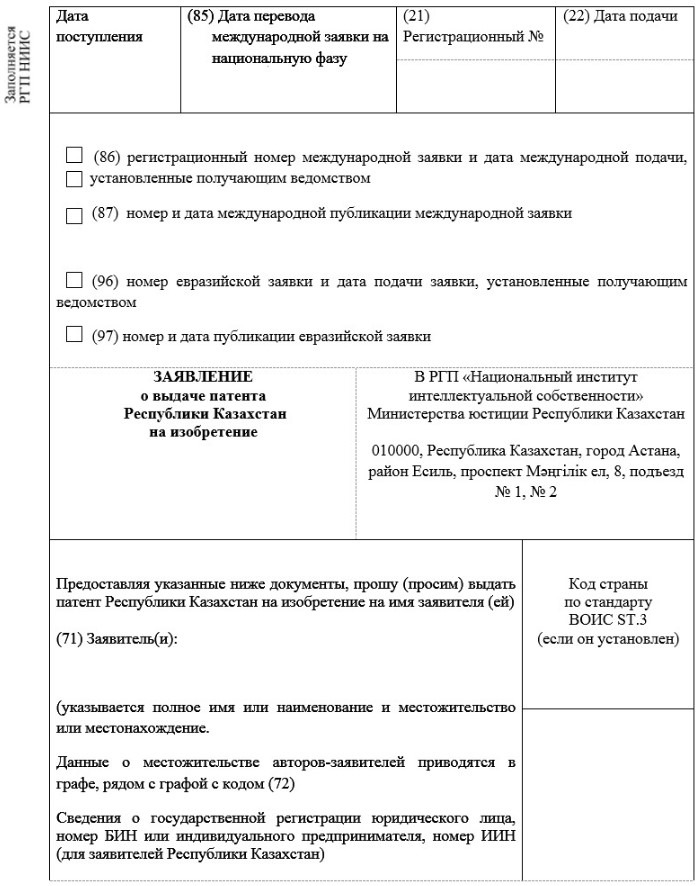 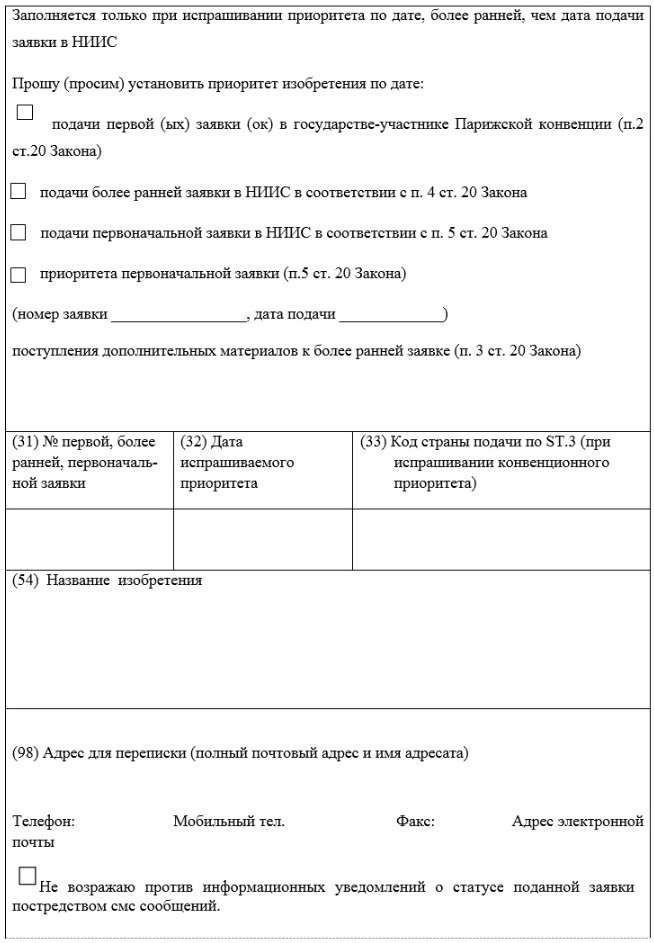 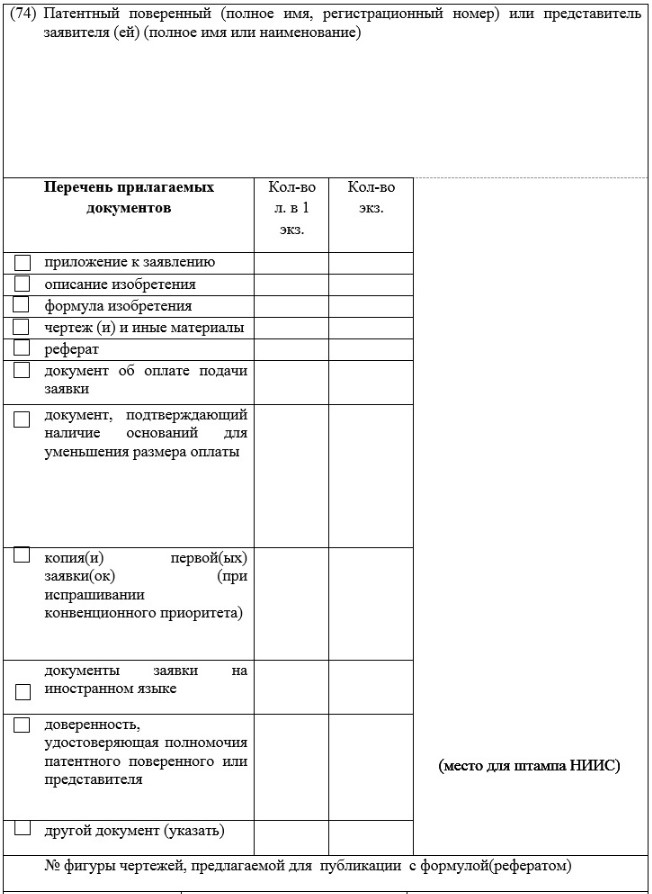 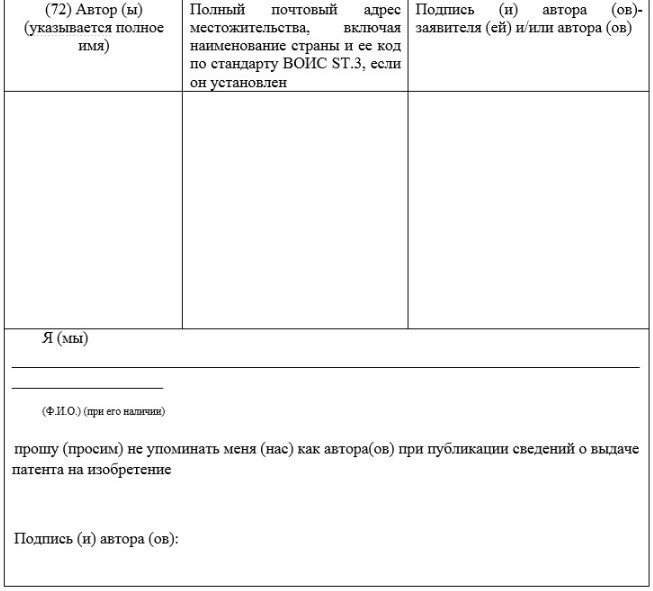 
      Подпись
      Подпись (и) заявителя (ей), не являющегося (ихся) автором (ами), (при подписании от имени юридического лица подпись руководителя скрепляется печатью).
      На использование сведений, составляющих охраняемую Законом тайну, содержащихся в информационных системах, при оказании государственных услуг, если иное не предусмотрено Законами Республики Казахстан согласен.
      Форма              Ходатайство о внесении изменений в состав заявителей при
передаче права на получение патента
      1. Прошу внести изменения в состав заявителей путем передачи права на
      получение патента, указанного (указанных) в настоящем ходатайстве.
      2. Наименование (наименования) и номер (номера)заявки(заявок)
      _____________________________________________________________________
      3. Заявитель (и),чье (и) право было передано
      _____________________________________________________________________
                 (ФИО (при его наличии) физического или наименование
                                   юридического  лица) 
      _____________________________________________________________________
      Адреса (включая почтовый индекс и название страны) и телефоны
      4. Заявитель(и), которому (ым) было передано право
      _____________________________________________________________________
                 (ФИО (при его наличии) физического или наименование
                                  юридического лица 
      _____________________________________________________________________
      Адреса (включая почтовый индекс и название страны) и телефоны
      5. Патентный поверенный или иной представитель заявителя ____________
      _____________________________________________________________________
      Адреса (включая почтовый индекс и название страны) и телефоны _______
      _____________________________________________________________________
      6. Адреса для переписки _____________________________________________
      7. Приложения: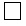 Документы, подтверждающие основание для испрашиваемых изменений на


          _______ листах;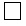 Доверенность, подтверждающая полномочия патентного поверенного или


         другого полномочного представителя;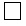 Документ, подтверждающий оплату;


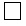 Другой документ (указать) ________________________________________


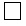 Обе стороны подтверждают, что информация, указанная в ходатайстве


         достоверна
      Заявитель ____________М.П.      Заявитель _______________________М.П.
      должность, ФИО (при его наличии)    должность, ФИО (при его наличии)
      и подпись должность,                     и подпись
      Форма             ХОДАТАЙСТВО
о преобразовании заявки на изобретение в заявку
на полезную модель
      Прошу (просим) преобразовать заявку на изобретение в заявку на
      полезную модель 
      (21) Заявка № ____________ (22) Дата подачи заявки __________________
      (54) Название изобретения ___________________________________________
             _______________________________________________________________
             _______________________________________________________________
      (71) Заявитель ______________________________________________________
             _______________________________________________________________
             _______________________________________________________________
      (86) Регистрационные данные заявки РСТ ______________________________
      Приложение: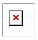  документ, подтверждающий оплату за преобразование


      заявки ______________________________________________________________
                                 (№ документа и дата оплаты)
      Подпись лица, подавшего ходатайство _________________________________
      (при подписании от имени юридического лица подпись руководителя
      скрепляется печатью (при наличии)
      Форма             ХОДАТАЙСТВО
о проведении ускоренной экспертизы
заявки на выдачу патента на изобретение
            Прошу (просим) провести ускоренную экспертизу по заявке на
      изобретение
      (21) № заявки или входящий номер экспертной организации______________
      (22) Дата поступления заявки ________________________________________
      (54) Название изобретения____________________________________________
      _____________________________________________________________________
      (71) Заявитель ______________________________________________________
             _______________________________________________________________
      _____________________________________________________________________
      Основание для подачи ходатайства о проведении ускоренной экспертизы
      _____________________________________________________________________
      Подпись лица (лиц), подавшего (подавших) ходатайство
      _____________________________________________________________________
      (при подписании от имени юридического лица подпись руководителя
      удостоверяется печатью (при наличии)
      Приложение:
      Документ, подтверждающий оплату _____________________________________
                                                   (№ и дата оплаты)
      Ходатайство о проведении ускоренной экспертизы заявки на выдачу
      патента на изобретение действительно только при представлении в
      экспертную организацию документа, подтверждающего оплату за
      проведение ускоренной формальной экспертизы и ускоренной экспертизы
      по существу
      Форма                   ХОДАТАЙСТВО
о досрочной публикации сведений о выдаче патента
на изобретение
      В соответствии с  пунктом 1 статьи 26 Патентного закона прошу
      (просим) произвести в официальном бюллетене публикацию сведений о
      выдаче патента на изобретение
      По заявке № _________________________________________________________
                         (регистрационный номер и дата подачи заявки)
             _______________________________________________________________
                                 (Название изобретения)
      ранее установленного Патентным законом срока.
            Заявитель (заявители)                               Подпись (и)
                        (М.П.)
      Форма             ХОДАТАЙСТВО
о восстановлении действия патента на изобретение
      В соответствии с  пунктом 1 статьи 31 Патентного закона прошу
      восстановить действие патента на изобретение № ______________________
                                                         (номер патента)
      _____________________________________________________________________
                               (название изобретения)
      Установленный срок оплаты поддержания патента в силе был
      пропущен по следующим уважительным причинам
      Приложение: документ, подтверждающий оплату восстановления
      действия патента на изобретение (полезную модель)
      Патентообладатель                                     (подпись)
                                            (М.П.) Правила
составления, оформления и рассмотрения заявки на полезную
модель, внесения сведений в государственный реестр полезных
моделей Республики Казахстан, а также выдачи охранного
документа
      Сноска. Правила в редакции приказа Министра юстиции РК от 30.06.2015 № 364 (вводится в действие по истечении десяти календарных дней после дня его первого официального опубликования). 1. Общие положения
      1. Настоящие Правила составления, оформления и рассмотрения заявки на полезную модель, внесения сведений в государственный реестр полезных моделей Республики Казахстан, а также выдачи охранного документа (далее - Правила) разработаны в соответствии с  пунктом 4 статьи 18 "Патентного закона Республики Казахстан" Закона Республики Казахстан от 16 июля 1999 года (далее - Закон) и определяют порядок составления, оформления и рассмотрения заявки на полезную модель, внесения сведений в государственный реестр полезных моделей Республики Казахстан, а также выдачи охранного документа.
      2. В настоящих Правилах используются следующие понятия и термины:
      1)  евразийская заявка - заявка, поданная в соответствии с Евразийской конвенцией от 9 сентября 1994 года;
      2)  евразийский патент – патент, выданный в соответствии с Евразийской патентной конвенцией от 9 сентября 1994 года;
      3) конвенционная заявка - заявка, поданная в соответствии с Парижской конвенцией по охране промышленной собственности от 20 марта 1883 года; 
      4) заявка - заявка на выдачу патента на полезную модель (далее - заявка);
      5) аналог полезной модели - это средство того же назначения, известное из сведений, опубликованных в мире и ставших общедоступными до даты приоритета полезной модели, и характеризующееся совокупностью признаков, сходных с совокупностью существенных признаков полезной модели. В качестве аналога полезной модели указывается средство того же назначения, известное из сведений о применении средства того же назначения в Республике Казахстан до даты приоритета полезной модели;
      6) экспертная организация - организация, подведомственная уполномоченному органу, осуществляющая деятельность в сферах, отнесенных к государственной монополии (оказание услуг в области охраны изобретений, полезных моделей, промышленных образцов);
      7) уполномоченный орган – Министерство юстиции Республики Казахстан;
      8) международная заявка - заявка, поданная в соответствии с Договором о патентной кооперации (РСТ) от 19 июня 1970 года. 2. Порядок составления и оформления заявки на полезную модель
      3. Заявка содержит следующие документы:
      1) заявление о выдаче патента Республики Казахстан на полезную модель (далее - заявление) представляется по форме согласно  приложению 1 к настоящим Правилам с указанием авторов полезной модели и лиц, на имя которых испрашивается патент, а также их местожительство или местонахождение;
      2) описание полезной модели, раскрывающее ее с полнотой, достаточной для осуществления;
      3) формулу полезной модели, выражающую ее сущность и полностью основанную на описании;
      4) чертежи и/или иные материалы, если они необходимы для понимания сущности полезной модели;
      5) реферат;
      6) доверенность, в случае ведения делопроизводства через представителя.
      4. Документы, прилагаемые к заявке:
      1) документ, подтверждающий оплату подачи заявки в соответствии с приказом Министра юстиции Республики Казахстан от 18 декабря 2014 года № 368 "Об утверждении цен на работы и услуги, реализуемые республиканским государственным предприятием на праве хозяйственного ведения "Национальный институт интеллектуальной собственности" Министерства юстиции Республики Казахстан" (далее – цены) (зарегистрирован в Реестре государственной регистрации нормативных правовых актов № 10045).
      При оплате в размере, меньше установленного, участники Великой отечественной войны, инвалиды, учащиеся общеобразовательных школ и колледжей, студенты высших учебных заведений, пенсионеры по возрасту и выслуге лет, кроме документа, подтверждающего оплату, предоставляют документ, подтверждающий основания для уменьшения ее размера в соответствии с Ценами за работы и услуги, монопольно оказываемые экспертной организацией. Указанные документы представляются вместе с заявкой или в течение двух месяцев с даты поступления заявки. В соответствии с пунктом 2 статьи 17 Закона предусмотрена возможность продления этого срока, но не более чем на два месяца;
      2) к заявке с испрашиванием конвенционного приоритета прилагается копия первой заявки, которая представляется не позднее шести месяцев с даты поступления конвенционной заявки в экспертную организацию. Если первых заявок несколько, прилагаются копии всех этих заявок.
      В случае подачи конвенционной заявки другим заявителем прикладывается разрешение заявителя первой заявки на использование права приоритета.
      При испрашивании конвенционного приоритета по заявке, поступившей по истечении двенадцати месяцев с даты подачи первой заявки, но не позднее двух месяцев по истечении двенадцатимесячного срока, к заявке прилагается документ с указанием не зависящих от заявителя обстоятельств, воспрепятствовавших подаче заявки в указанный двенадцатимесячный срок, и документ, подтверждающий наличие этих обстоятельств.
      Просьба об установлении конвенционного приоритета представляется при подаче заявки (приводится в соответствующей графе заявления) или в течение двух месяцев с даты поступления заявки в экспертную организацию.
      Сноска. Пункт 4 с изменением, внесенным приказом Министра юстиции РК от 13.03.2018 № 388 (вводится в действие по истечении десяти календарных дней после дня его первого официального опубликования).


      5. Заявление представляется на казахском или русском языке. Прочие документы заявки представляются на казахском, русском или другом языке. 
      Если прочие документы заявки представлены на другом языке, к заявке прилагается их перевод на казахский или русский язык. Перевод представляется заявителем в течение двух месяцев после поступления в экспертную организацию заявки, содержащей документы на другом языке.
      В соответствии с  пунктом 2 статьи 20 Закона этот срок продлевается, но не более чем на два месяца. В случае непредставления перевода в установленный срок заявка признается неподанной в соответствии с  пунктом 2 статьи 16 Закона.
      6. Заявление представляется в трех экземплярах, описание полезной модели, формула полезной модели, чертежи и/или иные материалы, необходимые для понимания сущности полезной модели, а также реферат, составленные на казахском или русском языке, представляются в двух экземплярах.
      Те же документы, если они составлены на другом языке, представляются в одном экземпляре, а перевод их на казахский или русский язык - в двух экземплярах.
      Остальные документы и их перевод на казахский или русский язык, если они составлены на другом языке, представляются в одном экземпляре.
      7. Порядок заполнения заявления:
      1) при невозможности размещения сведений в соответствующих графах, их приводят по той же форме на дополнительном листе с указанием в соответствующей графе заявления: "смотреть Приложение к заявлению" (в соответствующей клетке графы "Перечень прилагаемых документов" проставляется знак "X");
      2) графы заявления, расположенные в его верхней части: "дата поступления", под кодами 21, 22, 85, предназначены для заполнения экспертной организацией после поступления заявки и заявителем не заполняются;
      3) графы под кодами 86 и 87, расположенные непосредственно над словом "Заявление", заполняются в случае перевода на национальную фазу в Республике Казахстан международной заявки, содержащей указание Республики Казахстан;
      В графе под кодом 86 в соответствующей клетке проставляется знак "X" и приводятся соответственно регистрационный номер международной заявки, дата международной подачи, установленные получающим ведомством.
      В графе под кодом 87 указываются соответственно номер и дата международной публикации международной заявки;
      4) в графе, содержащей просьбу о выдаче патента, после слов "на имя" заявителя (заявителей) под кодом 71 приводятся сведения о заявителе (заявителях), для которого (которых) испрашивается патент: фамилия, имя и отчество (при его наличии) (далее – ФИО) физического лица, причем фамилия указывается перед именем, или полное официальное наименование юридического лица согласно документу об официальной регистрации, а также сведения об их местожительстве, местонахождении, включая официальное наименование страны и полный почтовый адрес. Иностранные имена и названия юридических лиц указываются также и в транслитерации на государственном или русском языке. Сведения о местожительстве заявителей, являющихся авторами полезной модели, приводятся в графе рядом с графой под кодом 72 на второй странице заявления.
      Для иностранных юридических или физических лиц, находящихся или проживающих за пределами Республики Казахстан, на имя которых испрашивается патент, указывается код страны по стандарту Всемирной организации интеллектуальной собственности (далее - ВОИС) SТ.3 (если он установлен).
      Если заявителей несколько, указанные сведения приводятся для каждого из них;
      5) графа, содержащая просьбу об установлении приоритета, заполняется только тогда, когда испрашивается приоритет более ранний, чем дата подачи заявки в экспертную организацию. В этом случае простановкой знака "X" в соответствующих клетках отмечаются основания для испрашивания приоритета и указываются: номер более ранней (первой, первоначальной) заявки, на основании которой или дополнительных материалов к которой испрашивается приоритет, и дата испрашиваемого приоритета (дата подачи более ранней заявки или дополнительных материалов к ней).
      Если приоритет испрашивается на основании нескольких заявок, указываются номера всех заявок и, в соответствующих случаях, несколько дат испрашиваемого приоритета. При испрашивании конвенционного приоритета указывается код страны подачи первой заявки по стандарту ВОИС SТ.3;
      6) в графе под кодом 54 приводится название заявляемой полезной модели (группы полезных моделей), которое должно совпадать с названием, приводимым в описании полезной модели;
      7) в графе "Адрес для переписки" приводятся полный почтовый адрес на территории Республики Казахстан и наименование адресата, удовлетворяющие обычным требованиям быстрой почтовой доставки.
      В качестве адреса для переписки указывается адрес местожительства заявителя (одного из заявителей) - физического лица, проживающего в Республике Казахстан, или адрес местонахождения в Республике Казахстан заявителя - юридического лица, либо адрес местонахождения представителя заявителя (заявителей), или иной адрес на территории Республики Казахстан.
      При отсутствии в заявлении адреса для переписки таковым считается адрес местонахождения патентного поверенного или иного представителя, если они назначены, а в противном случае - при наличии адреса на территории Республики Казахстан в графах заявления, относящихся к сведениям о заявителе, - адрес заявителя (если заявителей несколько - первый из таких адресов).
      Дополнительно в графе "адрес для переписки" указываются номер телефона и факса, адрес электронной почты (e-mail) (если они имеются);
      8) в графе под кодом 74 приводятся сведения о представителе заявителя (заявителей), в том числе патентном поверенном (патентных поверенных). В случае назначения патентного поверенного до подачи заявки указываются его ФИО, регистрационный номер в уполномоченном органе, адрес местожительства, номер телефона, факса. В случае назначения представителя указываются ФИО для физического лица и официальное наименование для юридического лица, адрес местожительства (местонахождения) в Республике Казахстан, номер телефона, факса.
      Если заявителей несколько и заявка подается не через патентного поверенного, указывается общий представитель заявителей, назначенный из их числа;
      9) графа "Перечень прилагаемых документов" на второй странице заявления заполняется путем простановки знака "X" в соответствующих клетках и указания количества экземпляров и листов в каждом экземпляре прилагаемых документов. Для прилагаемых документов, вид которых не предусмотрен формой заявления ("другой документ"), указывается конкретно их назначение;
      10) в графе под кодом 72 приводятся сведения об авторе (авторах): ФИО; в графе рядом с графой под кодом 72 - полный почтовый адрес местожительства, для иностранцев указывается только код страны по стандарту ВОИС SТ.3;
      11) в графе, расположенной справа от графы рядом с графой под кодом 72, приводится подпись автора в том случае, когда автор является заявителем, или если автор переуступил право на подачу заявки и получение патента заявителю.
      В случае смерти автора до подачи заявки проставляется подпись наследника. Представлять официальные документы, на стадии подачи заявки не требуется;
      12) графа, расположенная непосредственно под графой под кодом 72 заполняется когда автор (авторы) просит (просят) не упоминать его (их) в качестве такового (таковых) при публикации сведений о выдаче патента. В этом случае приводятся ФИО каждого из авторов, не пожелавших быть упомянутыми при публикации, и их подписи;
      13) заполнение граф заявления, указанных выше в подпунктах 12) - 13) настоящего пункта, заменяется представлением одновременно с заявлением документов, содержащих сведения и подписи, предусмотренные этими графами;
      14) заполнение графы заявления "Подпись" обязательно в тех случаях, когда заявителем указано лицо, не являющееся автором.
      От имени юридического лица заявление подписывается руководителем организации или иным лицом, уполномоченным на это учредительными документами юридического лица, с указанием его должности, подпись (при его наличии) скрепляется печатью юридического лица. Если заявителей несколько, заявление подписывает каждый из заявителей.
      При подаче заявки через патентного поверенного заявление подписывает патентный поверенный;
      15) подписи в графах заявления, указанные в подпунктах 14) и 15) настоящего пункта, расшифровываются указанием фамилий и инициалов подписывающего лица;
      16) заявление и приложения к нему не должны содержать исправлений и подчисток. В случае наличия указанных недостатков запрашивается правильно оформленное заявление или приложение к нему.
      Сноска. Пункт 7 с изменением, внесенным приказом Министра юстиции РК от 13.03.2018 № 388 (вводится в действие по истечении десяти календарных дней после дня его первого официального опубликования).


      8. К полезной модели относятся технические решения в любой области, относящиеся к продукту (устройству, веществу, штамму микроорганизма, культуре клеток растений или животных), способу (процессу осуществления действий над материальным объектом с помощью материальных средств), а также применению известного продукта или способа по новому назначению либо нового продукта по определенному назначению, за исключением диагностических, терапевтических и хирургических способов лечения людей или животных. 
      Продуктом как объектом полезной модели является, в частности, устройство, вещество, биотехнологический продукт, в том числе штамм микроорганизма, культура клеток растений или животных:
      1) к устройствам как объектам полезной модели относятся конструкции и изделия. Для характеристики устройств используются следующие признаки:
      наличие конструктивного (конструктивных) элемента (элементов);
      наличие связи между элементами;
      взаимное расположение элементов;
      форма выполнения элемента (элементов) или устройства в целом;
      форма выполнения связи между элементами;
      параметры и другие характеристики элемента (элементов) и их взаимосвязь;
      материал, из которого выполнен элемент (элементы) или устройство в целом;
      среда, выполняющая функцию элемента;
      2) к веществам как объектам полезной модели относятся:
      химические соединения;
      композиции (составы, смеси);
      продукты ядерного превращения.
      Для характеристики химических соединений используются следующие признаки:
      для низкомолекулярных соединений с установленной структурой - качественный состав (атомы определенных элементов), количественный состав (число атомов каждого элемента), связь между атомами и взаимное их расположение в молекуле, выраженное химической структурной формулой;
      для высокомолекулярных соединений с установленной структурой - структурная формула элементарного звена (звеньев и их сочетаний) макромолекулы, структура макромолекулы в целом (линейная, разветвленная), количество элементарных звеньев или молекулярная масса, молекулярно-массовое распределение, геометрия и стереометрия макромолекулы, ее концевые и боковые группы, для сополимеров - дополнительно соотношение сомономерных звеньев и их периодичность;
      для соединений с неустановленной структурой - физико-химические и иные характеристики (в том числе признаки способа получения), позволяющие отличить данное соединение от других.
      Для характеристики композиций используются следующие признаки:
      качественный состав (наличие ингредиентов);
      количественный состав (содержание ингредиентов);
      структура композиции;
      структура ингредиентов.
      Для характеристики композиций неустановленного состава используются их физико-химические, физические и утилитарные показатели и признаки способа получения.
      Для характеристики веществ, полученных путем ядерного превращения, используются следующие признаки:
      качественный (изотоп (изотопы) элемента) и количественный (число протонов и нейтронов) составы;
      основные ядерные характеристики: период полураспада, тип и энергия излучения (для радиоактивных изотопов);
      3) к биотехнологическим продуктам как объектам полезной модели относятся продукты, выделенные из их природного окружения или полученные иными способами.
      К биотехнологическим продуктам в качестве объектов полезной модели относятся:
      живые объекты, в частности растения, животные, кроме объектов указанных в  пункте 2 статьи 2 и  пункте 3 статьи 6 Закона, и микроорганизмы, клетки растений и животных и другие элементы, выделенные из организмов растений и животных или полученные иными способами, штаммы микроорганизмов, культуры клеток растений или животных;
      неживые объекты, в частности гормоны, цитокины, ферменты, антигены, антитела, последовательности нуклеиновых кислот, плазмиды, векторы и т.д., выделенные из растений, животных или микроорганизмов или полученные иными способами.
      Для характеристики растений и животных используются следующие признаки:
      назначение;
      происхождение и способ получения;
      таксономическая принадлежность;
      полезное свойство;
      особенности генотипа и/или фенотипа;
      особенности генетической конструкции, которую содержит растение или животное;
      особенности структурных элементов растения или животного;
      сведения о полезном веществе, которое продуцирует растение или животное, и уровень продуктивности;
      особенности размножения;
      стабильность сохранения полезного свойства.
      Для характеристики штаммов микроорганизмов, культур клеток растений или животных используются следующие признаки:
      назначение;
      происхождение (источник получения, родословная штамма, характеристика исходных или родительских штаммов);
      таксономическая принадлежность;
      культурально-морфологические признаки;
      физиолого-биохимические признаки;
      цитологические признаки;
      молекулярно-биологические признаки;
      маркерные признаки (генетические, иммунологические, биохимические, физиологические);
      онкогенность (для штаммов и клеток медицинского и ветеринарного назначения);
      данные о контаминации;
      биотехнологическая характеристика: название и свойства полезного вещества, продуцируемого штаммом или культурой, уровень активности (продуктивности) и способы ее определения;
      сведения о стабильности сохранения полезного свойства при длительном культивировании;
      вирулентность, иммуногенность, антигенная структура, чувствительность к антибиотикам, антагонистические свойства (для штаммов и культур медицинского и ветеринарного назначения);
      особенности размножения;
      принцип гибридизации (для штаммов гибридных микроорганизмов);
      сведения о криоконсервации.
      Для характеристики культур клеток растений или животных дополнительно используются следующие признаки:
      число пассажей;
      кариологическая характеристика;
      ростовые (кинетические) характеристики;
      характеристика культивирования в организме животного (для гибридов);
      способность к морфогенезу (для клеток растений).
      Для характеристики консорциумов микроорганизмов, клеток растений или животных, дополнительно к перечисленным выше признакам, используются, следующие признаки:
      факторы и условия адаптации и селекции;
      таксономический состав;
      соотношение и заменяемость индивидуальных компонентов;
      делимость;
      культурально-морфологические, цитологические, физиолого-биохимические и иные признаки индивидуальных компонентов;
      стабильность и/или конкурентоспособность;
      физиологические особенности консорциума в целом.
      Для характеристики биотехнологических продуктов, относящихся к неживым объектам, используются следующие признаки:
      для продуктов с установленной или частично установленной структурой - структурная формула или особенности строения, в том числе последовательность нуклеотидов для нуклеиновых кислот, последовательность аминокислот для белков, полипептидов, пептидов, наличие и порядок расположения составных элементов, в том числе регуляторных и кодирующих областей, сайтов и маркеров для плазмид, векторов, генетических конструкций, рекомбинантных и гибридных молекул;
      для продуктов с неустановленной структурой физико-химические и иные свойства, в том числе признаки способа получения, позволяющие идентифицировать эти продукты, в частности отличать их от других известных продуктов.
      Для всех биотехнологических продуктов указываются осуществляемая ими функция или вид активности и происхождение;
      4) способом как объектом полезной модели является процесс выполнения действий над материальным объектом с помощью материальных объектов.
      Для характеристики способа используются следующие признаки:
      наличие действия или совокупности действий;
      порядок выполнения таких действий во времени (последовательно, одновременно, в различных сочетаниях и тому подобное);
      условия осуществления действий, режим;
      использование веществ (исходного сырья, реагентов, катализаторов и так далее), устройств (приспособлений, инструментов, оборудования и так далее), штаммов микроорганизмов, культур клеток растений или животных;
      5) к применению известных продукта или способа по новому назначению как объекту полезной модели относится их использование в соответствии с иной предназначенностью;
      6) к применению по новому назначению относится первое применение веществ (природных и искусственно полученных) для удовлетворения общественной потребности, то есть установление утилитарного назначения природных веществ, веществ, полученных в эксперименте, отходов производства и так далее, для которых такое назначение не было определено.
      Для характеристики применения известных ранее продукта или способа, по новому назначению или применения нового продукта по определенному назначению используется краткая характеристика применяемого объекта, достаточная для его идентификации, и указание этого нового назначения.
      9. Описание полезной модели раскрывает полезную модель с полнотой, достаточной для ее осуществления.
      10. Описание начинается с названия полезной модели, а в случае установления рубрики действующей редакции  Страсбургского соглашения о Международной патентной классификации от 24 марта 1971 года (далее - МПК), к которой относится заявляемая полезная модель, индекса этой рубрики) и содержит следующие разделы:
      1) область техники, к которой относится полезная модель;
      2) уровень техники;
      3) сущность полезной модели;
      4) перечень фигур чертежей и/или иных материалов (если они прилагаются);
      5) сведения, подтверждающие возможность осуществления полезной модели.
      Не допускается замена раздела описания отсылкой к источнику, в котором содержатся сведения (к литературному источнику, описанию в ранее поданной заявке, описанию к охранному документу и тому подобное).
      11. Название полезной модели характеризует ее назначение и должно быть точным и кратким. В названии полезной модели не должны использоваться слова "патент", личные имена, фамильярные наименования, рекламные или торговые наименования, торговые знаки или аббревиатуры и термины, которые не служат целям идентификации полезной модели. Название полезной модели излагается в единственном числе. Исключение составляют названия, которые не употребляются в единственном числе, или названия полезных моделей, относящихся к химическим соединениям, охватываемым общей структурной формулой.
      В название полезной модели, относящейся к химическому соединению, включается его наименование по одной из принятых в химии номенклатур или наименование группы (класса), к которой оно относится, также приводится указание на конкретное назначение соединения.
      В название полезной модели, относящейся к способу получения вещества - смеси неустановленного состава, включается указание на его назначение или вид биологической активности этого вещества.
      Для биологически активных веществ приводится указание на вид биологической активности, а для биотехнологических продуктов - на выполняемую функцию.
      В название полезной модели, относящейся к штамму микроорганизма, включаются родовое и видовое (в соответствии с требованиями международной номенклатуры) название биологического объекта на латинском языке с указанием назначения штамма.
      В название полезной модели, относящейся к культуре клеток растений или животных включается название культуры клеток и назначение.
      Название полезной модели, относящейся к применению по новому назначению известных продукта или способа, а также нового продукта по определенному назначению составляется по правилам, принятым для соответствующего объекта, и характеризует его назначение. Название группы полезной модели, относящихся к объектам, один из которых предназначен для получения (изготовления), осуществления или использования другого, содержит полное название одной полезной модели и сокращенное - другой. Название группы полезной модели, относящихся к объектам, один из которых предназначен для использования в другом, содержит полные названия полезных моделей, входящих в группу.
      Название группы полезной модели, относящихся к вариантам, содержит название одной полезной модели группы, дополненное указываемым в скобках словом "варианты". 
      Название полезной модели в случае подачи заявки на русском языке должно быть указано и на казахском языке.
      12. В разделе описания "Область техники, к которой относится полезная модель" указывается область применения полезной модели. Если таких областей несколько, указываются преимущественные.
      13. В разделе описания "Уровень техники" приводятся сведения об известных заявителю аналогах полезной модели с выделением среди них аналога, наиболее близкого к полезной модели по совокупности существенных признаков (прототип).
      14. При описании каждого из аналогов непосредственно в тексте приводятся библиографические данные источника информации, в котором он раскрыт, признаки аналога с указанием тех из них, которые совпадают с существенными признаками заявляемой полезной модели, а также указываются известные заявителю причины, препятствующие получению технического результата, который обеспечивается полезной моделью.
      15. Если полезная модель относится к способу получения смеси неустановленного состава с конкретным назначением или видом биологической активности, в качестве аналога указывается способ получения смеси с таким же назначением или такой же биологической активностью.
      Если полезная модель относится к способу получения нового химического соединения приводятся сведения о способе получения его известного структурного аналога.
      При описании аналогов полезной модели, относящейся к биотехнологическому продукту, приводятся сведения об известных продуктах с той же функцией.
      При описании наиболее близкого аналога полезной модели, относящейся к штамму микроорганизма, культуре клеток растений или животных - продуценту вещества, приводятся сведения об известном продуценте этого вещества и о продуцируемом веществе.
      Если полезная модель относится к применению известных продукта или способа по новому назначению или продукта по определенному назначению, то к его аналогам относятся известные продукты или способы этого же назначения.
      При описании группы полезных моделей сведения об аналогах приводятся для каждой полезной модели в отдельности.
      16. В разделе описания "Сущность полезной модели" приводятся сведения, раскрывающие сущность полезной модели. Сущность полезной модели выражается в совокупности существенных признаков, достаточной для достижения обеспечиваемого полезной моделью технического результата (технических результатов).
      Признаки относятся к существенным, если они влияют на достигаемый технический результат (в том числе при влиянии разных признаков на разные технические результаты), то есть находятся в причинно-следственной связи с указанным результатом (результатами).
      17. Технический результат представляет собой характеристику технического эффекта, свойства, явления и тому подобное, которые могут быть получены при осуществлении (изготовлении) или использовании полезной модели.
      18. Технический результат выражается в уменьшении крутящего момента, в снижении коэффициента трения, в предотвращении заклинивания, снижении вибрации, повышении противоопухолевой активности, локализации действия лекарственного препарата, в устранении дефектов структуры литья, в улучшении контакта рабочего органа со средой, в снижении просачивания жидкости, в улучшении смачиваемости, в предотвращении растрескивания.
      19. Получаемый результат не считается имеющим технический характер, в частности, если он:
      проявляется только вследствие особенностей восприятия человека с участием его разума;
      достигается лишь благодаря соблюдению определенного порядка при осуществлении тех или иных видов деятельности на основе договоренности между ее участниками или установленных правил;
      заключается только в получении той или иной информации и достигается только благодаря применению математического метода, программы для электронной вычислительной машины или используемого в ней алгоритма;
      обусловлен только особенностями смыслового содержания информации, представленной в той или иной форме на каком-либо носителе;
      заключается в занимательности и зрелищности.
      Если полезная модель относится к носителю информации, в частности, машиночитаемому, и характеризуется с привлечением признаков, отражающих содержание информации, записанной на носителе, в частности программы для электронной вычислительной машины или используемого в такой программе алгоритма, то технический результат не считается относящимся к средству, воплощающему данную полезную модель, если он проявляется только благодаря реализации предписаний, содержащихся в указанной информации (кроме случая, когда полезная модель относится к машиночитаемому носителю информации, в том числе сменному, предназначенного для непосредственного участия в работе технического средства под управлением записанной на этом носителе программы, обеспечивающем получение указанного результата).
      20. В разделе "Сущность полезной модели" подробно раскрывается задача, на решение которой направлена заявляемая полезная модель, с указанием технического результата, который получают при осуществлении полезной модели.
      21. Если обеспечивается получение дополнительных технических результатов в конкретных формах выполнения полезной модели или при особых условиях ее использования, рекомендуется их указать.
      22. В разделе "Сущность полезной модели" приводятся все существенные признаки, характеризующие полезную модель, выделяются признаки, отличительные от наиболее близкого аналога, при этом указывается совокупность признаков, обеспечивающая получение технического результата во всех случаях, на которые распространяется испрашиваемый объем правовой охраны, и признаки, характеризующие полезную модель лишь в частных случаях, в конкретных формах выполнения или при особых условиях ее использования.
      23. Не допускается замена характеристики признака отсылкой к источнику информации, в котором раскрыт этот признак.
      24. Если при создании полезной модели решается задача только расширения арсенала технических средств определенного назначения или получения таких средств впервые, технический результат заключается в реализации этого назначения (в создании средства, реализующего это назначение), и специального его указания не требуется, достаточно привести лишь разъяснения о том, что предлагаемая полезная модель расширяет арсенал средств такого же назначения.
      Для группы полезной модели указанные сведения, в том числе и о техническом результате, приводятся для каждой полезной модели в отдельности;
      При описании каждого штамма микроорганизма, культуры клеток растений или животных дополнительно указываются признаки, которыми объект отличается от исходных или близкородственных штаммов;
      Последовательность нуклеотидов или аминокислот в случае использования ее для характеристики полезной модели представляется путем указания номера последовательности в перечне последовательностей в виде "SEQ ID NO" с приведением соответствующего свободного текста, если характеристика последовательности в перечне последовательностей дана с использованием такого текста;
      При описании полезной модели, относящейся к применению известных продукта или способа, по новому назначению, приводятся характеристика этого известного объекта и библиографические данные источника информации, в котором он описан, указываются его известное и новое назначения; если полезная модель охарактеризована в виде применения нового продукта по определенному назначению кроме признаков применяемого объекта и назначения приводятся сведения о его свойствах, обусловивших такое назначение.
      25. В разделе "Перечень фигур чертежей" кроме перечня фигур, приводится краткое указание на то, что изображено на каждой из них. Если представлены иные графические материалы, поясняющие сущность полезной модели, они также указываются в перечне, и приводится кратко пояснение их содержания.
      26. В разделе "Сведения, подтверждающие возможность осуществления полезной модели" раскрывается возможность осуществления полезной модели с реализацией указанного заявителем назначения и возможность получения указанного в разделе "Сущность полезной модели" технического результата.
      Возможность осуществления полезной модели, сущность которой характеризуется с использованием признака, выраженного общим понятием, в частности, представленного на уровне функционального обобщения, подтверждается либо описанием непосредственно в материалах заявки средства для реализации такого признака или методов его получения, либо указанием на известность такого средства или методов его получения.
      При использовании для характеристики полезной модели количественных признаков, выраженных в виде интервала значений, указывается на возможность получения технического результата в этом интервале.
      27. В сведениях, подтверждающие возможность осуществления полезной модели, относящейся к устройству, показывается, как осуществляется полезная модель с реализацией указанного заявителем назначения:
      приводится описание конструкции полезной модели (в статическом состоянии) со ссылками на фигуры чертежей. Цифровые обозначения, упоминаемые в описании, должны совпадать с цифровыми обозначениями соответствующих элементов на фигуре чертежа;
      после описания конструкции полезной модели описывается ее действие (работа) или способ использования со ссылками на фигуры чертежей;
      возможность осуществления полезной модели, сущность которой характеризуется с использованием признака, выраженного общим понятием, в частности, представленного на уровне функционального обобщения, подтверждается либо описанием непосредственно в материалах заявки средства для реализации такого признака или методов его получения, либо указанием на известность такого средства или методов его получения;
      если полезная модель содержит элемент, охарактеризованный на функциональном уровне, и описываемая форма реализации предполагает использование программируемого (настраиваемого) многофункционального средства, то представляются сведения, подтверждающие возможность выполнения таким средством конкретной функции, предписываемой ему в составе данной полезной модели.
      В случае, если в числе таких сведений приводится алгоритм, в частности вычислительный, его предпочтительно представлять в виде блок-схемы или, если это возможно, соответствующего математического выражения;
      приводятся сведения, подтверждающие возможность получения при осуществлении полезной модели того технического результата, который указан в разделе "Сущность полезной модели".
      При использовании для характеристики полезной модели количественных признаков, выраженных в виде интервала значений, показывается возможность получения технического результата в этом интервале;
      если о возможности осуществления полезной модели и реализации ею указанного назначения могут свидетельствовать только экспериментальные данные, в описании полезной модели должны быть приведены примеры ее осуществления с приведением соответствующих данных. Приведенные примеры должны быть достаточными, чтобы вывод о соблюдении указанного требования распространялся на разные частные формы реализации признака, охватываемые понятием, приведенным заявителем в формуле полезной модели.
      28. Сведения, подтверждающие возможность осуществления полезной модели, относящейся к веществу:
      1) для полезной модели, относящейся к химическому соединению с установленной структурой, приводятся структурная формула, доказанная известными методами, физико-химические константы, описывается способ, которым соединение получено, и показывается возможность использования полезной модели по указанному назначению. Для биологически активного соединения приводятся также показатели количественных характеристик активности и токсичности, а в случае необходимости - избирательности действия и другие показатели;
      2) если новое химическое соединение получено с использованием штамма микроорганизма, культуры клеток растений или животных, приводятся сведения о способе биосинтеза с участием этого штамма, культуры клеток, данные о них и сведения о депонировании;
      3) если полезная модель относится к группе (ряду) химических соединений, с установленной структурой, описываемых общей структурной формулой, подтверждается возможность получения всех соединений группы (ряда) путем приведения общей схемы способа получения, а также примера получения конкретного соединения группы (ряда), а если группа (ряд) включает соединения с разными по химической природе радикалами - примеров, достаточных для подтверждения возможности получения соединений с этими разными радикалами;
      4) для полученных соединений приводятся также их структурные формулы, подтвержденные известными методами, физико-химические константы, доказательства возможности реализации указанного назначения с подтверждением такой возможности в отношении некоторых соединений с разными по химической природе радикалами;
      5) если полезная модель относится к промежуточному соединению, показывается также возможность его переработки в известный конечный продукт, либо возможность получения из него нового конечного продукта с конкретным назначением или биологической активностью;
      6) для полезных моделей, относящихся к новому химическому соединению с неустановленной структурой или смеси неустановленного состава и/или структуры, указываются данные, необходимые для отличия данного соединения или смеси от других. Приводятся сведения об исходных реагентах для получения соединений или смесей, а также данные, подтверждающие возможность реализации указанного заявителем назначения тех соединений или смесей, в частности, сведения о свойствах, обусловливающих такое назначение;
      7) если полезная модель относится к композиции (смеси, раствору, сплаву, стеклу и тому подобное), приводятся примеры, в которых указываются ингредиенты, входящие в состав композиции, их характеристика и количественное соотношение. Описывается способ получения композиции, а если она содержит в качестве ингредиента новое вещество, описывается способ его получения;
      8) в приводимых примерах содержание каждого ингредиента указывается в таком единичном значении, которое находится в пределах указанного в формуле полезной модели интервала значений (при выражении количественного соотношения ингредиентов в формуле полезной модели в процентах (по массе или по объему) суммарное содержание всех ингредиентов, указанных в примере, равняется 100 %).
      29. Сведения, подтверждающие возможность осуществления полезной модели, относящейся к биотехнологическому продукту (к живому объекту):
      1) для полезной модели, относящейся к растению или животному, раскрывается происхождение растения или животного и способ их получения, а также подтверждается возможность его использования по заявленному назначению и наличие у растения или животного того полезного свойства, ради которого осуществлялось получение этого растения или животного; приводятся признаки, позволяющие идентифицировать растение или животное. Такие же требования предъявляются к потомству растения или животного, а также к их отдельным частям (элементам);
      2) если задачей при создании растения или животного является получение с его помощью какого-либо продукта (вещества), то приводятся сведения, подтверждающие, что такой продукт (такое вещество) действительно были получены и обладают заданными свойствами. При необходимости приводятся сведения об уровне продуктивности;
      3) для полезной модели, относящейся к штамму микроорганизма, культуре клеток растений или животных указываются номенклатурные данные и происхождение штамма, данные о количественном и качественном составах питательных сред (посевной и ферментационной), условиях культивирования (температура, рН, удельный массоперенос, освещенность и так далее), времени ферментации, характеристике биосинтеза, полезных (целевых) продуктах, о выходе продукта, уровне активности (продуктивности) и способах ее определения (тестирования). Раскрывается способ выделения и очистки целевых продуктов (для продуцентов новых целевых продуктов, например, антибиотиков, ферментов, моноклональных антител и так далее);
      4) для консорциумов микроорганизмов, клеток растений или животных указываются следующие данные: метод проверки наличия компонентов, метод выделения (селекции) и признаки, по которым велась селекция, стабильность консорциума как такового при длительном культивировании, устойчивость к заражению посторонними микроорганизмами;
      5) возможность осуществления полезной модели, относящейся к штамму микроорганизма, культуре клеток растений или животных либо к способу, в котором он используется, подтверждается описанием способа получения штамма, культуры клеток растений или животных представлением сведений о депонировании (названия коллекции-депозитария и регистрационного номера, присвоенного коллекцией депонированному объекту), дата которого должна предшествовать дате приоритета полезной модели;
      6) депонирование для целей патентной процедуры считается осуществленным, если штамм микроорганизма, культура клеток растений или животных, консорциум помещен в международную или казахстанскую коллекцию, гарантирующую поддержание жизнеспособности объекта в течение, по меньшей мере, срока действия патента.
      30. Сведения, подтверждающие возможность осуществления полезной модели, относящейся к биотехнологическому продукту (к неживому объекту):
      1) для всех биотехнологических продуктов указываются осуществляемая ими функция или вид активности, происхождение, раскрывается способ, которым эти продукты получены, и подтверждается возможность их использования по заявленному назначению;
      2) для продуктов с установленной или частично установленной структурой, кроме того, приводятся структурная формула или особенности строения, в том числе, последовательность нуклеотидов для нуклеиновых кислот, последовательность аминокислот для белков, полипептидов, пептидов, наличие и порядок расположения составных элементов, в том числе регуляторных и кодирующих областей, сайтов и маркеров для плазмид, векторов, генетических конструкций, рекомбинантных и гибридных молекул;
      3) для продуктов с неустановленной структурой приводится набор признаков, позволяющий их идентифицировать, в частности отличить от других известных продуктов;
      4) для моноклональных антител приводятся сведения о способе их получения, в частности, о гибридоме, продуцирующей антитела, в том числе, представляется свидетельство о ее депонировании. Для продуктов медицинского и ветеринарного назначения приводятся сведения о токсичности, пирогенности, противопоказаниях или иных ограничениях;
      5) если полезная модель относится к группе новых продуктов, имеющих общий структурный элемент (элементы), подтверждается возможность получения входящих в группу продуктов путем раскрытия общего способа их получения, а также представления примеров получения конкретных соединений группы. В частности, если полезная модель относится к нуклеиновой кислоте или белку (полипептиду, пептиду) с определенной последовательностью нуклеотидов или аминокислот, а также к их вариантам, образующимся в результате вставок, делений или замещений нуклеотидов или аминокислот, приводятся сведения о локализации таких вставок, делений и замещений с указанием продуктов, которые при этом образуются, и подтверждается, что полученные таким образом продукты будут обладать тем же самым видом активности и аналогичной функцией, что и исходный продукт;
      6) для гибридизующихся последовательностей нуклеиновых кислот указываются условия гибридизации и степень (процент) гибридизации. При этом раскрывается способ оценки степени гибридизации, приводятся примеры конкретных последовательностей, которые в указанной степени гибридизуются с исходной, и сведения, подтверждающие функциональные особенности таких последовательностей;
      7) для гомологичных и комплементарных последовательностей нуклеиновых кислот, белков, полипептидов и пептидов указывается степень (процент) гомологии или комплементарности. При этом также раскрывается способ оценки степени гомологии или комплементарности, приводятся примеры конкретных последовательностей, которые в указанной степени гомологичны или комплементарны исходной, и сведения, подтверждающие функциональные особенности таких последовательностей;
      8) для группы полезной модели, включающей промежуточный и конечный продукты, раскрывается способ получения из указанного промежуточного продукта конечного продукта с определенными свойствами и видом активности.
      31. Сведения, подтверждающие возможность осуществления полезной модели, относящейся к способу:
      1) для полезной модели, относящейся к способу, в примерах указываются последовательность действий (приемов, операций) над материальным объектом, а также условия проведения действий, конкретные режимы (температура, давление), используемые при этом средства (устройства, вещества и штаммы), если это необходимо. Если способ характеризуется использованием средств, известных до даты приоритета, достаточно эти средства указать. При использовании неизвестных средств приводится их характеристика и в случае необходимости прилагается графическое изображение;
      2) при использовании в способе новых веществ раскрывается способ их получения;
      3) для полезной модели, относящейся к способу получения группы (ряда) химических соединений, описываемых общей структурной формулой, приводится пример получения этим способом соединения группы (ряда), а если группа (ряд) включает соединения с разными по химической природе радикалами, приводится такое количество примеров, которое достаточно для подтверждения возможности получения соединений с этими разными радикалами. Для полученных соединений, входящих в группу (ряд), приводятся структурные формулы, подтвержденные известными методами, и физико-химические характеристики. В описании указываются также сведения о назначении и биологической активности новых соединений;
      4) для полезных моделей, относящихся к способам получения химических соединений с неустановленной структурой или смесей неустановленного состава, указываются данные, необходимые для отличия данных соединений от других. Приводятся сведения об исходных реагентах для получения соединений или смесей, а также данные, подтверждающие возможность реализации указанного заявителем назначения этих соединений или смесей, в частности, сведения о свойствах, обусловливающих такое назначение;
      5) для полезной модели, относящейся к способу получения биотехнологического продукта, подтверждается, что полученный продукт действительно обладает заданными свойствами и используется по указанному назначению, приводятся признаки, позволяющие идентифицировать продукт, в соответствующих случаях - структурная формула, особенности строения и состава, а также иные признаки в зависимости от вида продукта;
      6) для полезной модели, относящейся к способу получения группы биотехнологических продуктов, имеющих общий структурный элемент (элементы), приводится такое количество примеров, которое достаточно для подтверждения возможности получения всех продуктов группы, при этом подтверждается, что все полученные биотехнологические продукты обладают одним видом активности и осуществляют одну и ту же функцию;
      7) при использовании в способе неизвестных штаммов микроорганизмов, культур клеток растений или животных приводятся сведения об их депонировании или описание способа получения штамма или культуры клеток, достаточное для осуществления полезной модели;
      8) для полезной модели, относящейся к способу получения изделия, элемент которого или само изделие изготовлены из материала неустановленных состава и/или структуры, приводятся данные о материале и свойствах материала и эксплуатационных характеристиках элемента и/или изделия в целом.
      32. В сведениях, подтверждающих возможность осуществления полезной модели, относящейся к применению известных продукта или способа по новому назначению или нового продукта по определенному назначению, приводятся сведения, подтверждающие возможность реализации ими этого назначения.
      33. Назначение формулы полезной модели и ее содержание:
      1) формула полезной модели предназначается для определения объема правовой охраны, предоставляемой патентом;
      2) формула полезной модели должна быть полностью основана на описании, то есть должна характеризовать полезную модель понятиями, содержащимися в ее описании;
      3) формула полезной модели признается выражающей ее сущность, если она содержит совокупность существенных признаков полезной модели, остаточную для достижения указанного заявителем технического результата;
      4) признаки полезной модели выражаются в формуле полезной модели таким образом, чтобы обеспечить возможность их идентифицирования, то есть однозначного понимания специалистом на основании известного уровня техники их смыслового содержания;
      5) характеристика признака в формуле полезной модели не может быть заменена отсылкой к источнику информации, в котором этот признак раскрыт. Замена характеристики признака отсылкой к описанию или чертежам заявки допускается лишь в том случае, когда без такой отсылки признак невозможно охарактеризовать, не нарушая требования об его идентификации. В этих случаях, могут быть использованы выражения: "как показано на фигуре", "как описано в части описания". Ссылки на чертежи могут быть использованы при характеристике объектов, отличающихся формой выполнения, которая не может быть описана словесно или математически, а также в случаях, когда объектом полезной модели являются химические вещества, свойства которых могут быть описаны лишь с помощью графиков и диаграмм или биотехнологические продукты, словесная характеристика которых затруднительна или приводит к чрезмерному загромождению формулы полезной модели. 
      В частности, если для характеристики полезной модели используются последовательности нуклеотидов и/или аминокислот, то в формуле полезной модели допускается отсылка их к номеру в перечне последовательностей в виде "SEQ ID NO:" или на соответствующий графический материал;
      6) признак полезной модели характеризуется общим понятием (выражающим функцию, свойство и тому подобное), охватывающим разные частные формы его реализации, если в описании приведены сведения, подтверждающие, что именно характеристики, содержащиеся в общем понятии, обеспечивают в совокупности с другими признаками получение указанного заявителем технического результата;
      7) признак выражается в виде альтернативы при условии, что такой признак при любом допускаемом указанной альтернативой выборе в совокупности с другими признаками полезной модели обеспечивает получение одного и того же технического результата;
      8) чертежи в формуле полезной модели не приводятся;
      9) использование в формуле полезной модели условных наименований материалов и тому подобное допускается, если они общепризнаны и имеют точное значение.
      34. Особенностью формулы полезной модели, относящейся к устройству, является то, что признаки устройства излагаются в формуле так, чтобы характеризовать его в статическом состоянии.
      При характеристике выполнения конструктивного элемента устройства допускается указание на его подвижность, на возможность реализации им определенной функции.";
      35. Особенности формулы полезной модели, относящейся к веществу:
      1) в формулу полезной модели, характеризующую химическое соединение с установленной структурой любого происхождения, включаются наименование соединения по одной из принятых в химии номенклатур или обозначение соединения и его структурная формула (назначение соединения не указывается);
      2) в случае химического соединения с неустановленной структурой в формуле полезной модели приводятся наименование, содержащее характеристику назначения соединения, физико-химические и иные характеристики, позволяющие отличить данное соединение от других, в частности, признаки способа его получения;
      3) в формуле полезной модели, относящейся к композиции, приводятся ее наименование с указанием назначения, входящие в композицию ингредиенты и, при необходимости, количественное содержание ингредиентов;
      если формула полезной модели, характеризующая композицию, содержит признаки, относящиеся к количественному содержанию ингредиентов, то они выражаются в любых однозначных единицах, двумя значениями, характеризующими минимальный и максимальный пределы содержания (нижний и верхний);
      4) допускается указание содержания одного из ингредиентов композиции одним значением, а содержания остальных ингредиентов - в виде интервала значений по отношению к этому единичному значению;
      допускается указание количественного содержания антибиотиков, ферментов, анатоксинов в составе композиции в иных единицах, чем единицы остальных компонентов композиции;
      если полезная модель, относящаяся к композиции, характеризуется введением дополнительного ингредиента, в формулу перед указанием соответствующего отличительного признака включается словосочетание "дополнительно содержит";
      для композиций, назначение которых определяется только активным началом, а другие компоненты являются нейтральными носителями из круга традиционно применяющихся в композициях этого назначения, допускается указание в формуле только этого активного начала и его количественного содержания в составе композиции, в том числе в форме "эффективное количество";
      другим вариантом характеристики такой композиции является указание в ней, кроме активного начала, других компонентов (нейтральных носителей) в форме обобщенного понятия "целевая добавка". В этом случае указывается количественное соотношение активного начала и целевой добавки;
      если в качестве признака полезной модели указано известное вещество сложного состава, допускается использование его специального названия с указанием функции или свойства этого вещества и его основы. В этом случае в описании полезной модели приводится источник информации, в котором это вещество описано.
      36. Особенности формулы полезной модели, относящейся к биотехнологическому продукту:
      1) в формулу полезной модели, характеризующую продукты, относящиеся к неживым объектам с установленной или частично установленной структурой, включаются структурная формула или иные признаки, позволяющие установить строение таких продуктов, в частности последовательность нуклеотидов для нуклеиновых кислот (генов, фрагментов генов) и последовательность аминокислот для белков, полипептидов и пептидов;
      2) для продуктов, относящихся к неживым объектам с неустановленной структурой, в формулу полезной модели включается набор физико-химических и иных свойств, позволяющих идентифицировать указанные продукты, в частности отличить их от других известных продуктов;
      3) в обоих этих случаях указываются осуществляемая функция или вид активности и происхождение продукта;
      4) в одном независимом пункте формулы полезной модели в качестве одной полезной модели приводится несколько биотехнологических продуктов, если они имеют одинаковую функцию или вид активности, общее происхождение и общий существенный структурный элемент (элементы). Объединение продуктов в один пункт формулы полезной модели на основании только одной активности не допускается;
      5) в формулу полезной модели, характеризующую продукты, относящиеся к живым объектам, включаются признаки, позволяющие идентифицировать указанные продукты, в том числе признаки, характеризующие способ получения продукта, его происхождение, описание входящего в его состав генетического элемента, полезные свойства и другие признаки;
      6) в формулу полезной модели, характеризующую штамм микроорганизма, культуры клеток растений или животных включаются родовое и видовое названия штамма на латинском языке в соответствии с требованиями международной номенклатуры, или название клеток растений или животных, а также название или аббревиатура официальной коллекции-депозитария, регистрационный номер, присвоенный коллекцией депонированному объекту, и его назначение.
      37. Особенностью формулы полезной модели, относящейся к способу, является, то, что признаки способа, характеризующие действия над материальным объектом, излагаются с использованием для этой цели глаголов в действительном залоге, в изъявительном наклонении, в третьем лице, во множественном числе (нагревают, увлажняют, прокаливают).
      38. В случаях, когда объектом полезной модели является применение известных продукта или способа по новому назначению или нового продукта по определенному назначению используется формула следующей структуры: "Применение (приводится название или характеристика известного продукта, способа, или нового продукта) в качестве (приводится назначение применяемого объекта)".
      39. Формула представляется однозвенной и многозвенной и включает соответственно один или несколько пунктов.
      Однозвенная формула применяется для характеристики одной полезной модели совокупностью существенных признаков, не имеющей развития или уточнения применительно к частным случаям ее выполнения или использования.
      Многозвенная формула применяется для характеристики одной полезной модели с развитием и/или уточнением совокупности ее признаков применительно к частным случаям выполнения или использования полезной модели или для характеристики группы полезных моделей.
      40. Многозвенная формула, характеризующая одну полезную модель, имеет один независимый и следующий (следующие) за ним зависимый (зависимые) пункт (пункты).
      41. Многозвенная формула, характеризующая группу полезных моделей, имеет несколько независимых пунктов, каждый из которых характеризует одну из полезных моделей группы. При этом каждая полезная модель группы характеризуется с привлечением зависимых пунктов, подчиненных соответствующему независимому.
      42. Пункты многозвенной формулы нумеруются арабскими цифрами последовательно.
      43. При изложении формулы, характеризующей группу полезных моделей, соблюдается следующее:
      1) независимые пункты, характеризующие отдельные полезные модели, не содержат ссылок на другие пункты формулы (ссылка допустима лишь в случае, когда она позволяет изложить данный независимый пункт без полного повторения в нем содержания имеющего большой объем пункта, относящегося к другой полезной модели заявляемой группы);
      2) зависимые пункты группируются вместе с тем независимым пунктом, которому они подчинены, включая случаи, когда для характеристики разных полезных моделей группы привлекаются зависимые пункты одного и того же содержания.
      44. Составление пункта формулы:
      1) пункт формулы включает существенные признаки полезной модели, в том числе родовое понятие, отражающее назначение полезной модели, с которого начинается изложение формулы, и состоит из ограничительной части, включающей существенные признаки полезной модели, совпадающие с признаками наиболее близкого аналога, и отличительной части, включающей существенные признаки, которые отличают полезную модель от наиболее близкого аналога;
      2) при составлении пункта формулы после изложения ограничительной части вводится словосочетание "отличающийся тем, что", непосредственно после которого излагается отличительная часть; 
      3) при составлении пункта формулы без разделения на ограничительную и отличительную части после родового понятия, отражающего назначение, вводится выражение "характеризующийся", "состоящий из", "включающий", после которого приводится совокупность существенных признаков, которыми характеризуется полезная модель;
      4) формула полезной модели составляется без разделения пункта на ограничительную и отличительную части, если она характеризует:
      химическое соединение;
      штаммы микроорганизмов, культуры клеток растений или животных;
      применение известных продукта или способа по новому назначению или нового продукта по определенному назначению;
      полезная модель, не имеющая аналогов;
      пункт формулы излагается в виде одного предложения.
      45. Составление независимого пункта формулы:
      1) пункт формулы полезной модели характеризует полезную модель совокупностью ее признаков, определяющей объем испрашиваемой правовой охраны, и излагается в виде логического определения объекта полезной модели;
      2) пункт формулы относится только к одной полезной модели;
      3) независимый пункт формулы не признается относящимся к одной полезной модели, если содержащаяся в нем совокупность признаков:
      включает выраженные в виде альтернативы признаки, не обеспечивающие получение одного и того же технического результата, либо выраженные в виде альтернативы группы признаков, каждая из которых включает несколько функционально самостоятельных признаков (узел или деталь устройства, операция способа, вещество, материал, приспособление, применяемое в способе, ингредиент композиции), в том числе, когда выбор той или иной альтернативы для какого-либо из таких признаков зависит от выбора, произведенного для другого (других) признака (признаков);
      включает характеристику полезных моделей, относящихся к объектам разного вида, или совокупности средств, каждое из которых имеет собственное назначение, без реализации указанной совокупностью средств общего назначения.
      46. Составление зависимого пункта формулы:
      1) зависимый пункт содержит развитие и/или уточнение совокупности признаков полезной модели, приведенных в независимом пункте, признаками, характеризующими полезную модель лишь в частных случаях ее выполнения или использования;
      2) изложение зависимого пункта начинается с указания родового понятия, отражающего назначение полезной модели, изложенного, как правило, сокращенно по сравнению с приведенным в независимом пункте, и ссылки на независимый пункт и/или зависимый (зависимые) пункт (пункты), к которому (которым) относится данный зависимый пункт, после чего приводятся признаки, характеризующие полезную модель в частных случаях ее выполнения или использования. При подчиненности зависимого пункта нескольким пунктам формулы ссылки на них указываются с использованием альтернативы.
      Если для характеристики полезной модели в частном случае ее выполнения или использования наряду с признаками зависимого пункта необходимы лишь признаки независимого пункта, используется подчиненность этого зависимого пункта непосредственно независимому пункту.
      Если же для указанной характеристики необходимы и признаки одного или нескольких других зависимых пунктов формулы, используется подчиненность данного зависимого пункта независимому через соответствующие зависимые пункты;
      3) пункт излагают так, чтобы не происходила замена или исключение признаков полезной модели, охарактеризованной в том пункте формулы, которому он подчинен, или не включала в него признаки, совокупность которых имеет характер, указанный в подпункте 3)  пункта 44 настоящих Правил.
      Если пункт сформулирован так, что имеют место замена или исключение признаков независимого пункта, не может быть признано, что данный зависимый пункт совместно с независимым, которому он подчинен, характеризует одну полезную модель.
      47. Оформление чертежей и/или иных материалов:
      1) чертежи и/или иные материалы представляются в случае, если они необходимы для понимания сущности полезной модели;
      2) поясняющие материалы оформляются в виде графических изображений (схем, рисунков, графиков, эпюр, осциллограмм), фотографий и таблиц;
      3) рисунки представляются в том случае, когда невозможно проиллюстрировать полезную модель чертежами или схемами;
      4) фотографии представляются как дополнение к графическим изображениям;
      5) чертежи, схемы и рисунки представляются на отдельных (отдельном) листах (листе), в правом верхнем углу которых (которого) приводится название полезной модели;
      6) представляемые чертежи и иные материалы следует согласовать с текстом описания. На все обозначения, содержащиеся на чертежах, должна быть ссылка в описании.
      48. Составление реферата:
      1) реферат представляет собой краткую информацию о полезной модели, то есть сокращенное изложение содержания описания полезной модели, включающее название, характеристику области техники, к которой относится полезная модель, и/или области применения, если это неясно из названия, характеристику сущности полезной модели с указанием достигаемого технического результата, описанной путем свободного изложения формулы, предпочтительно такого, при котором сохраняются все существенные признаки каждого независимого пункта;
      2) при необходимости в реферат включают чертеж, который представляют на отдельном листе в таком же количестве экземпляров, как и текст реферата, в том числе и в случае, когда он идентичен одной из фигур чертежей, иллюстрирующих описание;
      3) реферат содержит дополнительные сведения - указание на наличие и количество зависимых пунктов формулы, графических изображений, таблиц;
      4) рекомендуемый объем текста реферата - до 1000 печатных знаков.
      49. Доверенность на представительство перед уполномоченным органом и экспертной организацией оформляется следующим образом:
      1) доверенность совершается в письменной форме;
      2) доверенность выдается (подписывается) заявителем. Доверенность от имени юридического лица выдается за подписью его первого руководителя или иного лица, уполномоченного на это учредительными документами, с указанием должности подписавшего лица, и скрепляется печатью (при его наличии) этого юридического лица. Доверенность от имени юридического лица не требуется, если представитель указан в подписанном заявителями бланке заявления о выдаче патента на полезную модель;
      3) в доверенности должно быть дано точное указание поручаемых действий, которые вправе производить представитель от имени заявителя; доверенность должна содержать дату ее выдачи, без которой она считается недействительной;
      4) в доверенности должно быть указано место ее выдачи;
      5) срок действия доверенности не превышает трех лет. Если срок действия в доверенности не указан, она сохраняет силу в течение года со дня ее выдачи. Срок действия доверенности, выданной за пределами Республики Казахстан без указания срока ее действия, определяется по праву страны, где выдана доверенность;
      6) доверенность, выдаваемая физическими лицами, проживающими за пределами Республики Казахстан, или иностранными юридическими лицами, выдается только на имя физического лица, зарегистрированного в уполномоченном органе в качестве патентного поверенного;
      7) доверенность выдается на имя нескольких патентных поверенных, зарегистрированных в уполномоченном органе, при этом представительство осуществляется любым из них. Если их действия противоречат друг другу, об этом сообщается заявителю, а совершение действий приостанавливается до одобрения их заявителем;
      8) физическое лицо, которому выдана доверенность, должно лично осуществлять те действия, на которые оно уполномочено. Передоверие возможно только в случае предоставления ему такого полномочия выданной доверенностью;
      9) действие доверенности прекращается вследствие:
      истечения срока доверенности;
      отзыва доверенности лицом, выдавшим ее;
      отказа лица, которому выдана доверенность, от представления интересов доверителя;
      прекращения юридического лица, от имени которого выдана доверенность;
      смерти лица, выдавшего доверенность, признания его недееспособным, ограниченно дееспособным или безвестно отсутствующим;
      смерти гражданина, которому выдана доверенность, признания его недееспособным, ограниченно дееспособным или безвестно отсутствующим;
      10) с прекращением действия доверенности теряет свою силу передоверие.
      Лицо, выдавшее доверенность, в случае ее отмены должно известить об этом экспертную организацию.
      50. Заявка не должна содержать выражений, чертежей, рисунков, фотографий и иных материалов, противоречащих морали и общественному порядку, пренебрежительных высказываний по отношению к продукции или технологическим процессам, а также заявкам или охранным документам других лиц, высказываний или сведений, явно не относящихся к полезной модели, либо не являющихся необходимыми для признания документов заявки соответствующими требованиям настоящих Правил.
      51. В формуле полезной модели, описании и поясняющих его материалах, а также в реферате используются стандартизованные термины и сокращения, а при их отсутствии общепринятые в научной и технической литературе.
      При использовании терминов и обозначений, не имеющих широкого применения в литературе, их значения поясняются в тексте при первом употреблении.
      Не допускается использовать термины, характеризующие понятия, отнесенные в научно-технической литературе к ненаучным.
      Все условные обозначения расшифровываются. В описании и в формуле соблюдается единство терминологии, то есть одни и те же признаки в тексте описания и в формуле называются одинаково. Требование единства терминологии относится также к размерностям физических единиц и к используемым условным обозначениям.
      Название полезной модели при необходимости может содержать символы латинского алфавита и арабские цифры. Употребление символов иных алфавитов и специальных знаков в названии полезной модели не допускается.
      Физические величины выражаются предпочтительно в единицах действующей Международной системы единиц.
      52. Все документы оформляются так, чтобы было возможно их непосредственное репродуцирование в неограниченном количестве копий.
      Каждый лист используется только с одной стороны с расположением строк параллельно меньшей стороне листа.
      53. Документы заявки выполняются на прочной, белой, гладкой, неблестящей бумаге.
      54. Каждый документ заявки начинается на отдельном листе. Листы имеют формат 210 х 297 мм. Минимальный размер полей на листах, содержащих описание, формулу, реферат, составляет, мм:
      верхнее, правое и нижнее - 20,
      левое - 25,
      Минимальный размер полей составляет, мм:
      верхнее и левое - 25,
      правое - 15,
      нижнее - 10.
      Формат фотографий выбирается так, чтобы он не превышал установленные размеры листов документов заявки. Фотографии малого формата представляются наклеенными на листы бумаги с соблюдением установленных требований к формату и качеству листа.
      55. Оформление документов заявки: 
      1) документы печатаются шрифтом черного цвета. Тексты описания, формулы и реферата печатаются через два интервала с высотой заглавных букв не менее 2,1 мм;
      2) графические символы, латинские наименования, латинские и греческие буквы, математические формулы или символы могут быть вписаны чернилами, пастой или тушью черного цвета. Не допускается смешанное написание формул в печатном виде и от руки.
      56. В описании, формуле полезной модели и реферате допускается использовать математические выражения(формулы), символы и химические формулы.
      Форма представления математического выражения не регламентируется. Все буквенные обозначения, имеющиеся в математических формулах, расшифровываются. Разъяснения к формуле следует писать столбиком и после каждой строки ставить точку с запятой. При этом расшифровка буквенных обозначений дается по порядку их применения в формуле.
      В описании используются математические обозначения следующим образом:
      1) математические знаки: >, <, =, +, - и другие используются только в математических формулах, а в тексте их следует писать словами (больше, меньше, равно и тому подобное);
      2) для обозначения интервалов между положительными величинами допускается применение знака (-) (от и до). В других случаях следует писать словами "от" и "до", при обозначении интервала температур рекомендуется применение знака (...);
      3) при процентном выражении величин знак процента (%) ставится после числа. Если величин несколько, то знак процента ставится перед их перечислением и отделяется от них двоеточием;
      4) перенос в математических формулах допускается только по знаку;
      5) формулы нумеруются по порядку введения их в текст. Номер можно проставлять после каждой формулы на границе правого поля.
      6) при написании структурных химических формул следует применять общеупотребительные символы элементов и четко указывать связи между элементами и радикалами.
      Перечень последовательностей нуклеотидов и/или аминокислот, представляемый в печатной форме, оформляется в соответствии со стандартом ВОИС ST.25. 
      Оформление копии перечня последовательностей нуклеотидов и/или аминокислот в машиночитаемой форме.
      Копия перечня последовательностей нуклеотидов и/или аминокислот, представляемая в машиночитаемой форме (на электронном носителе), должна быть идентична перечню, представленному в печатной форме.
      Копия перечня последовательностей в машиночитаемой форме, позволяющая осуществить ее распечатку, должна размещаться в одном файле, предпочтительно на одном электронном носителе. Данные, записанные на электронном носителе, подготавливаются с использованием кодовых страниц 1251 для Windows или 866 для MS DOS (предпочтительно с помощью текстового редактора версии не ниже Word 6 для Windows).
      Сжатие файла допустимо при условии, что сжатый файл представлен в виде самораспаковывающегося архива.
      Электронный носитель должен иметь прикрепленный к ней постоянным образом ярлык, на котором напечатаны или написаны от руки печатными буквами имя заявителя, название полезной модели, дата, на которую произведена запись, названия операционной системы и текстового редактора, с помощью которого создан файл.
      57. Оформление графических изображений:
      1) чертежи, схемы, графики, рисунки и тому подобное выполняются черными нестираемыми четкими линиями одинаковой толщины по всей длине, без растушевки и раскрашивания;
      2) масштаб и четкость выбираются такими, чтобы при фотографическом репродуцировании с линейным уменьшением размеров до 2/3 можно было различить все детали;
      3) цифры, буквы не следует помещать в скобки, кружки или кавычки. Высота цифр и букв выбирается не менее 3,2 мм. Цифровое и буквенное обозначения выполняются четкими, толщина их линий соответствует толщине линий изображения;
      4) каждое графическое изображение независимо от его вида нумеруется арабскими цифрами как фигура (фигура 1, фигура 2 и так далее) в порядке единой нумерации, в соответствии с очередностью упоминания их в тексте описания.
      Если описание поясняется одной фигурой, то она не нумеруется;
      5) на одном листе располагается несколько фигур, при этом если они четко отделяются друг от друга. Если фигуры, расположенные на двух и более листах, представляют части единой фигуры, они размещаются так, чтобы эта фигура могла быть скомпонована без пропуска какой-либо части любой из фигур, изображенных на разных листах.
      Отдельные фигуры располагаются на листе или листах так, чтобы листы были максимально насыщенными и изображение можно было читать при вертикальном расположении длинных сторон листа;
      6) предпочтительным является использование на чертеже прямоугольных (ортогональных) проекций (в различных видах, разрезах и сечениях); допускается также использование аксонометрической проекции;
      7) разрезы выполняются наклонной штриховкой, которая не препятствует ясному чтению ссылочных обозначений и основных линий;
      8) каждый элемент на чертеже выполняется пропорционально всем другим элементам за исключением случаев, когда для четкого изображения элемента необходимо различие пропорций;
      9) чертежи выполняются без каких-либо надписей, за исключением необходимых слов, таких, как "вода", "пар", "открыто", "закрыто", "А-А" (для обозначения разреза) и тому подобное;
      10) размеры на чертеже не указываются. При необходимости они приводятся в описании;
      11) изображенные на чертеже элементы обозначаются арабскими цифрами в соответствии с описанием полезной модели.
      Одни и те же элементы, представленные на нескольких фигурах, обозначаются одной и той же цифрой. Не следует обозначать различные элементы, представленные на различных фигурах, одинаковой цифрой.
      Обозначения, не упомянутые в описании, не проставляются в чертежах;
      12) если графическое изображение представляется в виде схемы, то при ее выполнении применяются стандартизованные условные графические обозначения. Допускается на схеме одного вида изображать отдельные элементы схем другого вида (например, на электрической схеме - элементы кинематических и гидравлических схем).
      Если схема представлена в виде прямоугольников в качестве графических обозначений элементов, то кроме цифрового обозначения непосредственно в прямоугольник вписывается и наименование элемента. Если размеры графического изображения элемента не позволяют этого сделать, наименование элемента допускается указывать на выносной линии (при необходимости, в виде подрисуночной надписи, помещенной в поле схемы);
      13) чертежи, схемы, рисунки не приводятся в описании и формуле полезной модели.
      58. Библиографические данные источников информации указываются таким образом, чтобы источник информации мог быть по ним обнаружен.
      59. Для подачи заявки, ведения переписки по заявке после ее подачи и осуществления иных действий при рассмотрении заявки заявитель вправе назначить представителя с выдачей ему доверенности, оформленной в соответствии с  пунктом 49 настоящих Правил.
      В качестве представителя указывается, в частности, один из заявителей, если их несколько, автор полезной модели, патентный поверенный или иное лицо. 
      В соответствии с  пунктом 2 статьи 36 Закона физические лица, постоянно проживающие за пределами Республики Казахстан, или иностранные юридические лица ведут дела, связанные с делопроизводством по заявке и получением патента, только через патентных поверенных, зарегистрированных в уполномоченном органе, если иной порядок не установлен международным соглашением Республики Казахстан.
      Доверенность представляется одновременно с заявкой или в процессе делопроизводства и приобщается к заявке. В случае назначения представителя до подачи заявки доверенность представляется не позднее двух месяцев с даты поступления заявки или в течение трех месяцев с даты направления соответствующего запроса. 
      Любое действие представителя, на которое он уполномочен доверенностью, или любое действие уполномоченного органа и экспертной организации по отношению к нему имеет те же последствия, что и действия заявителя или по отношению к заявителю.
      В случае, если надлежащим образом оформленная доверенность своевременно не представлена, совершенные представителем действия считаются недействительными и не принимаются во внимание. 
      Назначение представителя отменятся заявителем или его правопреемником  путем подачи письменного заявления в экспертную организацию.
      60. Переписка ведется заявителем или его представителем, уполномоченным на это, по каждой заявке в отдельности. Материалы представляются в экспертную организацию непосредственно или по почте либо посредством электронной подачи.
      Материалы, направляемые после подачи заявки, должны содержать ее номер и подпись заявителя или его представителя. Если заявителем является юридическое лицо, материалы подписываются руководителем организации или иным лицом, уполномоченным на это учредительными документами юридического лица, с указанием его должности, подпись скрепляется печатью этого юридического лица;
      Материалы могут быть переданы по факсимильной или иной связи (за исключением электронной подачи заявок). Оригиналы материалов, представляются в течение одного месяца с даты поступления их по факсимильной или иной связи (за исключением электронной подачи заявок) вместе с сопроводительным письмом, идентифицирующим их.
      При соблюдении этого условия датой поступления материалов считается дата поступления их по факсимильной или иной связи (за исключением электронной подачи заявок).
      Если оригиналы материалов поступили по истечении указанного срока или материалы, поступившие по факсимильной или иной связи (за исключением электронной подачи заявок), не идентичны представленным оригиналам, материалы считаются поступившими на дату поступления оригиналов, а содержание поступивших по факсимильной или иной связи (за исключением электронной подачи заявок) материалов в дальнейшем во внимание не принимается.
      До представления оригиналов материалы, переданные по факсимильной или иной связи (за исключением электронной подачи заявок), считаются не поступившими.
      Если какие-либо материалы, поступившие по факсимильной или иной связи (за исключением электронной подачи заявок), или их часть не читаемы или не получены, соответствующие материалы считаются поступившими на дату поступления оригиналов. Материалы в части, которая читаема, считаются поступившими на дату получения по факсимильной или иной связи (за исключением электронной подачи заявок) при изъятии заявителем нечитаемой части.
      Материалы без указания номера заявки, возвращаются без рассмотрения, если номер не удается установить косвенным образом;
      Материалы, направляемые в процессе производства по заявке, представляются в сроки, установленные Законом.
      Производство в экспертной организации ведется на государственном или русском языке. К материалам, представляемым заявителем на ином языке, должен быть приложен их перевод на государственный или русский язык. До представления перевода в установленные сроки материалы, представленные на ином языке, не принимаются во внимание, о чем заявитель уведомляется.
      Материалы, представленные в экспертную организацию с недостатками оформления, затрудняющими их прочтение, не рассматриваются. Лицу, подавшему такие материалы, направляется соответствующее уведомление;
      Материалы, имеющие гриф секретности, направляются с использованием специальной связи.
      Сноска. Пункт 60 в редакции приказа Министра юстиции РК от 13.03.2018 № 388 (вводится в действие по истечении десяти календарных дней после дня его первого официального опубликования).


      61. Заявитель вправе внести в документы заявки исправления и уточнения без изменения сущности заявленного объекта до принятия по этой заявке соответствующего решения.
      Исправление и уточнение документов заявки осуществляется путем представления заменяющих листов. Заменяющие листы представляются для каждого экземпляра соответствующего документа на государственном или русском языке или перевода документа на государственный или русский язык и должны удовлетворять требованиям  пунктов 50-57 настоящих Правил.
      В сопроводительном письме к заменяющим листам приводятся краткие пояснения предлагаемых изменений. Если изменения вносятся по инициативе заявителя, пояснения приводятся в письме заявителя, к которому прилагается документ об оплате. В соответствии с пунктом 1 статьи 21 Закона за внесение изменений в документы заявки по инициативе заявителя в течение двух месяцев с даты поступления заявки оплата не взимается. Если исправления касаются опечаток, погрешностей в указании библиографических данных и исправление документа не приведет к отрицательным последствиям в отношении четкости при непосредственном репродуцировании, необходимость внесения исправлений выражается в письме заявителя без представления заменяющих листов.
      Изменения, касающиеся указания имени заявителя, представителя заявителя при том, что он остался прежним лицом, его адреса или адреса для переписки, наименования заявителя, а также исправления ошибок технического характера (в том числе очевидных поправок) в документах заявки, могут быть произведены до даты регистрации полезной модели в Государственном реестре полезных моделей (далее - Госреестр) в соответствии с  пунктом 2 статьи 21 Закона. Если изменение касается наименования заявителя и является результатом реорганизации юридического лица, к письму об этом прилагается оформленная в установленном порядке копия документа, составленная компетентным органом и подтверждающего, что эта реорганизация состоялась. Поправка является очевидной, если из общеизвестных знаний для специалиста следует, что ничего, кроме предложенной поправки не могло быть предпринято.
      62. Внесение изменений в состав авторов:
      1) под изменением состава авторов понимается включение в состав или исключение из состава автора, указанного в заявлении о выдаче патента;
      2) изменения в состав авторов вносятся путем подачи нового заявления о выдаче патента, оформленное в соответствии с  пунктом 7 настоящих Правил;
      3) одновременно с новым заявлением о выдаче патента подается ходатайство о внесении соответствующих изменений в состав авторов в произвольной форме с указанием номера и даты подачи заявки. Ходатайство подписывается заявителем, и в случае исключения из состава авторов - и исключаемым автором (только для национальных авторов и авторов изобретений по заявкам, поданным в соответствии с межправительственными соглашениями), подпись которого нотариально заверяется. Согласие исключаемого автора оформленное отдельным письмом с указанием номера и даты поступления заявки также принимается во внимание;
      4) если в случае включения в состав авторов к дате подачи нового заявления на выдачу патента невозможно получить подпись автора, указанного в ранее поданном заявлении, то к ходатайству прилагается письменное согласие, оформленное в следующем порядке:
      в случае смерти автора или объявления его умершим согласие на внесение изменений от его имени подписывает наследник, который юридически доказывает свое право на наследство, представив нотариально заверенную копию свидетельства о праве на наследство; 
      в случае выезда автора за границу согласие на внесение изменений от его имени подписывает доверенное лицо, представив соответствующим образом оформленный документ, удостоверяющий такое право. Таким документом является доверенность с точным указанием поручаемых действий на имя патентного поверенного, зарегистрированного в уполномоченном органе, или доверенность, выданная другому лицу, легализованная в консульском учреждении Республики Казахстан, кроме случаев, когда легализация не требуется в силу международных договоров Республики Казахстан или на условии взаимности;
      в случае отсутствия сведений о месте пребывания автора и невозможности их получить он признается по суду безвестно отсутствующим в соответствии со  статьей 28 Гражданского кодекса Республики Казахстан, и заинтересованная сторона представляет копию решения суда о признании автора безвестно отсутствующим, которое принимается во внимание при рассмотрении ходатайства о внесении изменений;
      при признании автора недееспособным или ограниченно дееспособным согласие на внесение изменений от его имени подписывает опекун или попечитель с представлением копии решения суда об установлении опеки или попечительства;
      5) граждане, проживающие за пределами Республики Казахстан, и иностранные юридические лица подают документы на внесение изменений в состав авторов через патентных поверенных, зарегистрированных в уполномоченном органе, при этом доверенность, выданная на имя патентного поверенного, должна содержать поручение на выполнение указанных действий;
      6) изменения в состав авторов по истечении двух месяцев с даты поступления заявки вносятся при наличии документа об оплате;
      7) если отсутствуют документы, перечисленные в подпунктах 2) - 6) настоящего пункта, и/или представленные документы не удовлетворяют требованиям этих подпунктов, заявителю предлагается в трехмесячный срок с даты направления уведомления представить отсутствующие или исправленные документы. При непредставлении запрашиваемых документов новое заявление считается не поданным и внесение изменений не производится, о чем заявитель уведомляется.
      63. Внесение изменений в состав заявителей:
      1) под изменением состава заявителей понимается частичное изменение состава заявителей путем включения дополнительного лица в состав или исключения лица из состава заявителей, а также изменения, касающиеся указания заявителей при передаче права на получение патента, ранее указанных в заявлении о выдаче патента; 
      2) изменения в состав заявителей вносятся путем подачи нового заявления о выдаче патента, оформленное в соответствии с  пунктом 7 настоящих Правил. При подаче нового заявления с изменениями в составе заявителей подписи авторов на новом заявлении необязательны;
      3) Одновременно с новым заявлением о выдаче патента на полезную модель подается ходатайство о внесении соответствующих изменений в состав заявителей в произвольной форме с указанием номера и даты регистрации заявки, а также с указанием оснований для испрашиваемых изменений, с представлением подтверждающих документов. Ходатайство подписывается заявителем (заявителями), указанным (указанными) в первоначальном заявлении о выдаче патента. От имени юридического лица ходатайство подписывается руководителем организации или иным лицом, уполномоченным на это учредительными документами юридического лица, с указанием его должности и подпись скрепляется печатью (при наличии) этого юридического лица.
      В случае передачи права на получение патента, ходатайство о внесении изменений в состав заявителей заполняется согласно Приложению 2 к настоящим Правилам. В ходатайстве приводятся подписи заявителей, которые передают и получают права на получение патента. От имени юридического лица ходатайство подписывается руководителем организации или иным лицом, уполномоченным на это учредительными документами юридического лица, с указанием его должности. Подпись скрепляется печатью этого юридического лица, если обязательное наличие таковой предусмотрено законодательством страны, резидентом которой является юридическое лицо.
      Подпись исключаемого заявителя - физического лица нотариально заверяется (только для национальных заявителей и заявителей по заявкам, поданным в соответствии с межправительственными соглашениями);
      4) при замене умершего заявителя, указанного в заявлении о выдаче патента, наследником под ходатайством необходима подпись указанного наследника, который юридически доказывает свое право на наследство, представив нотариально заверенную копию свидетельства о праве на наследство;
      5) если невозможно получить подпись заявителя - физического лица, указанного в первоначально поданном заявлении, то применяются положения подпункта 4)  пункта 62 настоящих Правил;
      6) при внесении изменений в состав заявителей вследствие реорганизации юридического лица (слияния, разделения, выделения, преобразования) ходатайство и новое заявление подписывает его правопреемник с представлением документа, подтверждающего правопреемство по данному виду прав (выписка из разделительного баланса или передаточного акта);
      7) при внесении изменений вследствие ликвидации юридического лица ходатайство и новое заявление подписывает лицо, к которому перешли соответствующие права с представлением документа, подтверждающего факт передачи прав;
      8) если при ликвидации юридического лица не произошла передача права на получение патента или невозможно получить подпись ликвидированного юридического лица, то подпись под ходатайством за данное юридическое лицо не требуется. При этом заинтересованная сторона представляет документ, доказывающий факт ликвидации юридического лица и отсутствия передачи соответствующих прав;
      9) изменения в состав заявителей по истечении двух месяцев с даты поступления заявки вносятся при наличии документа об оплате;
      10) если отсутствуют документы, перечисленные в подпунктах 2) - 9) настоящего пункта, и/или представленные документы не удовлетворяют требованиям этих подпунктов, заявителю предлагается в трехмесячный срок с даты направления уведомления представить отсутствующие или исправленные документы.
      При непредставлении запрашиваемых документов новое заявление считается не поданным и внесение изменений не производится, о чем заявитель уведомляется.
      64. Заявитель (его представитель) вправе ознакомиться с поданной им заявкой и материалами, относящимися к ней, как непосредственно в экспертной организации, согласовав предварительно дату и время ознакомления, так и путем запроса копий заявки, относящихся к ней материалов или их частей.
      65. Рассмотрение вопросов, связанных с заявкой, с участием заявителя проводится по предложению экспертной организации или просьбе заявителя после того, как обе стороны ознакомлены с этими вопросами. Вопросы экспертизы могут быть изложены в запросе, в котором дополнительно сообщается о целесообразности встречи, вопросы заявителя - в просьбе о ее проведении.
      В случае запроса ответ на него представляется заявителем в трехмесячный срок независимо от того, намерен ли заявитель принять участие в рассмотрении заявки.
      Дата и время рассмотрения заявки предварительно согласовываются. В случае изменения обстоятельств сторона, не имеющая возможности участвовать в рассмотрении заявки в назначенное время, немедленно извещает об этом другую сторону.
      Если экспертная организация или заявитель считают совместное рассмотрение заявки преждевременным или нецелесообразным, предложения экспертной организации или просьба заявителя могут быть отклонены с приведением соответствующих доводов.
      При прибытии заявителя в экспертную организацию без предварительного согласования в удовлетворении его просьбы о рассмотрении заявки с его участием отказывается.
      В рассмотрении заявки принимает участие представитель заявителя, уполномоченный им на это, при соблюдении условий  пункта 49 настоящих Правил.
      Лицо, не являющееся единственным заявителем, участвует в рассмотрении заявки в отсутствие других заявителей лишь при наличии доверенности на представительство.
      Рассмотрение заявки с участием заявителя осуществляется путем переговоров или на экспертном совещании.
      Переговоры проводятся в случае, если вопросы могут быть разрешены непосредственно экспертом и заявителем; экспертное совещание - если для разрешения вопросов требуется участие со стороны экспертизы ряда специалистов.
      По результатам переговоров или экспертного совещания составляется протокол в двух экземплярах, содержащий сведения об участниках, доводы и предложения, приводимые сторонами, и выводы о дальнейшем делопроизводстве.
      В протоколе приводятся:
      новая редакция формулы полезной модели, предложенная заявителем (его представителем);
      заявление об отзыве заявки;
      вопросы экспертизы, требующие письменных разъяснений и т.п.
      Протокол подписывается всеми участниками рассмотрения. Один экземпляр приобщается к материалам заявки, другой передается заявителю (его представителю).
      При отсутствии согласия по обсуждаемым вопросам в протоколе фиксируются особые мнения участников рассмотрения. Экземпляр протокола, передаваемый заявителю (его представителю), содержащий соответствующие выводы, заменяет уведомление о прекращении делопроизводства (в случае отзыва заявки) или запроса экспертизы, что оформляется соответствующей записью в нем.
      Протокол заменяет ответ заявителя на запрос экспертизы (если при этом не нарушаются установленные сроки для представления ответа). В этом случае в протокол вносится соответствующая запись.
      66. Исчисление сроков производится следующим образом:
      1) сроки для совершения процедурных действий по получению патента определяются периодом времени, в течение которого совершается действие. Если срок выражен словосочетанием "в течение (не позднее) (до истечения)... с даты...", его исчисление начинается со дня, следующего за указанной датой. Окончание срока истекает в соответствующее число последнего месяца срока. Если последний день срока приходится на нерабочий день, днем окончания срока считается первый, следующий за ним рабочий день. Если окончание срока приходится на такой месяц, в котором нет соответствующего числа, срок истекает в последний день этого месяца;
      2) материалы, сданные в экспертную организацию в последний день срока, считаются направленными в срок.. 
      67. Продление срока представления запрашиваемых документов и дополнительных материалов
      Срок представления заявителем запрашиваемых документов и дополнительных материалов продлевается при подаче соответствующего ходатайства в соответствии с  пунктом 2 статьи 23 Закона.
      Указанный срок продлевается экспертной организацией не более чем на шесть месяцев с даты его истечения (в том числе и в случае, если ходатайство подавалось неоднократно).
      В случае, если заявитель в указанный срок не представит запрашиваемые документы или ходатайство о продлении установленного срока, заявка считается отозванной.
      68. К ходатайству прилагается документ, подтверждающий оплату продления срока. Если такой документ не представлен, ходатайство считается не поданным, о чем заявитель уведомляется;
      ходатайство о продлении срока представляется в произвольной форме в течение трех месяцев с даты направления заявителю запроса;
      о продлении срока представления запрашиваемых материалов заявитель уведомляется;
      при несоблюдении срока представления ходатайства оно не удовлетворяется, о чем заявитель уведомляется. 
      Срок представления ответа на запрос экспертизы восстанавливается в соответствии с  пунктом 13 статьи 22 Закона.
      69. Заявка отзывается при следующих условиях:
      1) заявление об отзыве заявки в произвольной форме подается до регистрации полезной модели в Госреестре.
      При поступлении такого заявления в установленный срок заявителю направляется уведомление об отзыве;
      2) после направления заявителю уведомления об отзыве заявки делопроизводство в отношении этой заявки прекращается.
      Отозванная заявка не имеет правовых последствий, то есть никакие юридически значимые действия по ней не могут быть более совершены (экспертиза такой заявки не проводится, патент не выдается, она не может быть преобразована в заявку на изобретение) и права заявителя не могут в дальнейшем основываться на этой заявке (в частности, при подаче последующей заявки нельзя испросить приоритет по дате поступления отозванной заявки или дате поступления дополнительных материалов к ней); отозванная заявка не включается в уровень техники в процессе экспертизы заявок на изобретения и полезные модели при проверке их новизны.
      Просьба заявителя считать недействительным его заявление об отзыве заявки, поступившая после направления заявителю уведомления о принятии этого заявления к сведению, не является основанием для отмены указанных выше в подпункте 2) результатов отзыва заявки.
      Положения подпункта 2) настоящего пункта действуют также и в отношении заявок, считающихся отозванными. 3. Порядок рассмотрения заявки на полезную модель
      70. Если после регистрации заявки, не являющейся заявкой на секретную полезную модель, будет установлено, что содержащиеся в ней сведения составляют государственную тайну, принимаются меры к засекречиванию заявки в установленном порядке.
      70-1. Регистрация поступивших документов заявки производится следующим образом:
      1) поступившие в экспертную организацию документы заявки регистрируются с простановкой даты их поступления, если они содержат- заявление о выдаче патента на изобретение.
      О факте поступления документов заявки заявитель уведомляется путем направления ему одного экземпляра заявления с реквизитами, проставленными экспертной организацией (регистрационный номер и дата поступления), или уведомления;
      2) вся исходящая корреспонденция из экспертной организации направляется только в один адрес, при этом: если в графе "адрес для переписки" заявления указан адрес для переписки иной, чем адрес заявителя или одного из заявителей, если их несколько, либо адрес представителя заявителя (заявителей), то корреспонденция направляется по этому адресу на имя заявителя или, если заявителей несколько, - на имя заявителя, указанного в заявлении первым, причем, если не все заявители проживают или находятся на территории Республики Казахстан, то - на имя заявителя, проживающего или находящегося на территории Республики Казахстан, указанного первым;
      если графа "адрес для переписки" заявления не заполнена, то корреспонденция направляется в адрес на имя заявителя или, если заявителей несколько, - на имя первого заявителя либо первого заявителя, проживающего или находящегося на территории Республики Казахстан, если не все заявители проживают или находятся на территории Республики Казахстан;
      3) при отсутствии перевода документов заявки на государственный или русский язык, если они представлены на другом языке, заявитель уведомляется о необходимости представить перевод в течение двух месяцев с даты поступления заявки. В соответствии с пунктом 2 статьи 16 Закона срок представления указанного перевода может быть продлен не более чем на два месяца. Заявитель уведомляется также о том, что при непредставлении перевода в указанные сроки заявка признается не поданной и делопроизводство по ней не восстанавливается.
      Сноска. Правила дополнены пунктом 70-1 в соответствии с приказом Министра юстиции РК от 13.03.2018 № 388 (вводится в действие по истечении десяти календарных дней после дня его первого официального опубликования).


      71. Зарегистрированные материалы заявки проверяются на наличие документа, подтверждающего оплату подачи заявки в установленном размере. При отсутствии такого документа и документа, подтверждающего наличие оснований для уменьшения ее размера в случае оплаты в размере, меньшем установленного, заявитель уведомляется о необходимости представления отсутствующего (отсутствующих) документа (документов) и/или документа о доплате до установленного размера, которые могут быть представлены в течение двух месяцев с даты поступления заявки или при условии оплаты в более поздний срок, не превышающий двух месяцев в соответствии с  пунктом 2 статьи 18 Закона.
      Заявитель уведомляется также о том, что при непредставлении указанных документов об оплате в установленный срок и в установленном размере заявка признается не поданной.
      72. Сведения о заявке с момента поступления ее в экспертную организацию до публикации сведений о выдаче патента считаются конфиденциальными и не подлежат незаконному разглашению.
      73. При патентовании в зарубежных странах полезной модели, заявка на которую подана в экспертную организацию, по просьбе заявителя экспертная организация выдает заверенную копию первой заявки не ранее чем через три месяца после ее подачи в экспертную организацию. Заверенная копия первой заявки выдается ранее указанного срока. Для этого заявитель должен представить в экспертную организацию ходатайство в произвольной форме о выдаче заверенной копии первой заявки ранее установленного срока.
      74. Экспертиза проводится по заявке в соответствии со  статьей 23 Закона.
      75. Датой подачи заявки является дата поступления в экспертную организацию следующих материалов заявки:
      заявление с указанием сведений о заявителе (ФИО или официального наименования заявителя);
      описание полезной модели; 
      чертежи и/или иные материалы, если они необходимы для понимания сущности полезной модели. 
      Если экспертная организация установит, что заявка на дату ее поступления не содержит вышеуказанные сведения и/или документы, экспертная организация уведомляет заявителя об этом и предлагает представить недостающие документы (сведения) в течение трех месяцев с даты направления такого уведомления. Дата устанавливается по дате поступления последнего из запрошенных документов (сведений), о чем заявитель уведомляется. При непредставлении заявителем запрошенных документов (сведений) в установленный срок заявка считается неподанной, о чем заявителю направляется соответствующее уведомление. 
      76. При проведении экспертизы заявки проверяется:
      наличие документов, которые должны содержаться в заявке или прилагаться к ней согласно  пунктам 3,  4 настоящих Правил;
      соответствие оплаты установленным размерам;
      соблюдение установленных требований к документам заявки согласно  пунктам 8- 58 настоящих Правил;
      соблюдение порядка ведения делопроизводства по заявке в случаях, предусмотренных  пунктом 3 статьи 36 Закона, включая наличие и правильность оформления доверенности, удостоверяющей полномочия патентного поверенного;
      подана ли заявка на предложение, относящееся к объектам, охраняемым в качестве полезных моделей;
      соблюдение требования единства полезной модели;
      не изменяют ли дополнительные материалы, если они представлены, сущность заявленной полезной модели, и соблюден ли установленный порядок их представления;
      правильность классифицирования полезной модели по международной патентной классификации, осуществленного заявителем (или производится такое классифицирование, если оно отсутствует);
      обоснованность испрашивания в заявке более раннего приоритета, чем дата ее подачи в экспертную организацию.
      77. Если в процессе экспертизы установлено, что заявка оформлена с нарушением требований к ее документам или заявка подана на объект, которому не предоставляется охрана как полезной модели, заявителю направляется запрос с указанием обнаруженных недостатков, приведением необходимых аргументов правового характера и предложением представить отсутствующие или исправленные документы в течение трех месяцев с даты его направления ( пункт 2 статьи 23 Закона). Отсутствующая (отсутствующие) копия (копии) первой (первых) заявки (заявок) в случае испрашивания конвенционного приоритета представляется в течение шести месяцев с даты поступления заявки в экспертную организацию.
      Основанием для запроса являются:
      отсутствие в заявке, по крайней мере, одного из документов, предусмотренных  пунктами 3,  4 настоящих Правил;
      нарушение требований  пункта 8 настоящих Правил;
      нарушение требований к оформлению доверенности на представителя;
      представление документов заявки в количестве экземпляров, меньшем установленного;
      подача заявки физическими лицами, проживающими за пределами Республики Казахстан, или иностранными юридическими лицами не через патентных поверенных, зарегистрированных уполномоченным органом, если международным соглашением Республики Казахстан не установлен порядок, предусматривающий такую подачу;
      отсутствие в заявлении о выдаче патента реквизитов, подписей, оттиска печати, предусмотренных настоящими Правилами, а также необходимость уточнения приведенных в заявлении сведений;
      необходимость выяснения вопросов, связанных с оплатой;
      выявление недостатков в оформлении документов, препятствующих их непосредственному репродуцированию, публикации, хранению и/или делающих невозможным ознакомление с ними заинтересованных лиц (нарушение требований к формату листов, размерам полей, качество печати, затрудняющее прочтение материалов заявки);
      необходимость выяснения вопросов, связанных с возможным нарушением прав третьих лиц на охраняемые в Республике Казахстан товарные знаки, если в название полезной модели включено специальное название;
      отсутствие в описании полезной модели структурных разделов, предусмотренных настоящими Правилами (если сведения, которые должны быть изложены в соответствующем разделе, приведены в другом разделе, запрос не направляется), а также замена в описании или формуле полезной модели характеристики признака отсылкой к источнику информации, в котором этот признак раскрыт;
      наличие в заявке ссылок на источники, не являющиеся общедоступными, либо указаний на невозможность публикации тех или иных содержащихся в ней сведений (не считая сведений об авторах, пожелавших не быть указанными в качестве таковых при публикации сведений о патенте);
      нарушение требований подпункта 4)  пункта 44 настоящих Правил об изложении пункта формулы полезной модели в виде одного предложения;
      отсутствие в формуле родового понятия, отражающего назначение полезной модели, для которой испрашивается правовая охрана;
      наличие в формуле вместо признаков полезной модели только данных о ее эксплуатационных показателях и потребительских свойствах, эффектах и явлениях, имеющих место при ее осуществлении и/или использовании;
      нарушение требования подпункта 4)  пункта 33 настоящих Правил об изложении в формуле полезной модели признаков, обеспечивающих возможность их идентифицирования;
      наличие в зависимых пунктах многозвенной формулы полезной модели признаков, обусловливающих противоречие полезной модели общественным интересам, принципам гуманности или морали в соответствующих частных случаях ее выполнения или использования;
      нарушение требования  пункта 45 настоящих Правил, согласно которому независимый пункт формулы должен относиться только к одной полезной модели;
      наличие в формуле полезной модели зависимого пункта, предполагающего исключение или замену признака (признаков) того пункта формулы, которому он подчинен;
      несоответствие документов заявки друг другу (в частности, название полезной модели, приведенное в заявлении, не соответствует названию, приведенному в описании, в описании полезной модели отсутствуют признаки, указанные в формуле полезной модели, в формуле полезной модели отсутствует признак, существенность которого отмечена заявителем в разделе описания "Сущность полезной модели", чертежи не соответствуют описанию полезной модели);
      нарушение требований  пункта 48 настоящих Правил к реферату;
      нарушение требований об использовании в описании, формуле полезной модели и реферате общепринятой терминологии, о соблюдении единства терминологии в тексте материалов заявки в соответствии с  пунктом 51 настоящих Правил;
      наличие в формуле некорректно выраженного признака ("особый", "специальный", "улучшенный"), сочетающееся с наличием в описании конкретной характеристики того же признака;
      наличие в формуле признаков, имеющих характер словесных, изобразительных или комбинированных обозначений на устройстве, являющемся объектом полезной модели. При этом заявителю сообщается о возможности совпадения таких обозначений или сходству их до степени смешения с товарными знаками (знаками обслуживания), которые зарегистрированы или могут быть зарегистрированы другими лицами для товаров одинакового с устройством назначения или соответствующих видов услуг, либо с наименованием мест происхождения товаров и, в случае использования полезной модели, - к столкновению прав патентообладателя и владельца товарного знака (знака обслуживания);
      отсутствие в описании сведений, подтверждающих достаточность признака, охарактеризованного в обобщенном виде, в совокупности с остальными признаками, включенными в независимый пункт формулы полезной модели, для получения технического результата, указанного заявителем;
      необходимость выяснения вопросов, связанных с установлением испрашиваемого в заявке более раннего приоритета;
      наличие других нарушений требований настоящих Правил к описанию и формуле полезной модели.
      В запросе заявителю предлагается представить уточненные описание и формулу, относящуюся к одной полезной модели либо к группе полезных моделей, образующих единый изобретательский замысел.
      Исправленный заявителем документ, содержащий наряду с исправлениями, внесенными в соответствии с запросом, также исправления по инициативе заявителя, представляется с соблюдением условий  пункта 81 настоящих Правил.
      Ответ на запрос экспертизы должен быть представлен не позднее трех месяцев с даты его направления. Этот срок продлевается по просьбе заявителя не более чем на шесть месяцев в соответствии с  пунктом 2 статьи 23 Закона. Экспертиза заявки приостанавливается до получения ответа на запрос.
      Если заявитель в установленный срок не представит запрашиваемые материалы в полном объеме или ходатайство о продлении срока их представления с соблюдением условий, предусмотренных  пунктом 67 настоящих Правил, заявка считается отозванной, о чем заявитель уведомляется. Делопроизводство продолжается в случае восстановления экспертной организацией пропущенного срока согласно  пункту 68 настоящих Правил.
      78. С целью соотнесения предмета заявки с той или иной отраслью техники экспертная организация классифицирует заявленные полезные модели в соответствии с международной патентной классификации (далее - МПК).
      Классификация осуществляется при проведении экспертизы заявки.
      Классификация проводится в соответствии с требованиями, установленными введением в МПК.
      При классификации основанием для выбора классификационного индекса является формула заявленной полезной модели. Для более точной классификации полезной модели используются описание и чертежи. Если заявка охватывает несколько объектов, относящихся к разным рубрикам МПК, устанавливаются все соответствующие классификационные индексы. При этом выбор первого индекса определяется названием полезной модели.
      79. Уведомление о несоответствии заявки и дополнительных материалов установленным требованиям направляется в случае:
      1) если в результате рассмотрения заявки без анализа существа заявленных полезных моделей установлено, что заявка подана с нарушением требования единства полезной модели, заявителю направляется уведомление об этом и предлагается в течение трех месяцев с даты его направления сообщить, какая из полезных моделей должна рассматриваться, и, при необходимости, внести уточнения в материалы заявки.
      Единство полезной модели признается соблюденным, если:
      в формуле полезной модели охарактеризовано одна полезная модель;
      в формуле полезной модели охарактеризована группа полезной модели:
      одна из которых предназначена для получения (изготовления) другого (устройство или вещество и способ получения (изготовления) устройства или вещества в целом или их части);
      одна из которых предназначена для осуществления другого (например, способ и устройство для осуществления способа в целом или одного из его действий);
      одна из которых предназначена для использования другого (в другом) (например, способ и вещество, предназначенное для использования в способе; способ или устройство и его часть; 
      применение устройства или вещества по новому или по определенному назначению и способ с их использованием в соответствии с этим назначением; применение устройства или вещества по новому или определенному назначению и устройство или композиция, составной частью которых они являются);
      относящихся к объектам одного вида (несколько устройств, несколько веществ) одинакового назначения, обеспечивающих получение одного и того же технического результата (варианты). 
      Соблюдение требования единства полезной модели проверяется по отношению к первоначальной формуле полезной модели или, если она изменялась, - по отношению к последней предложенной заявителем в установленном порядке формуле.
      Если заявитель не сообщит в установленный срок, какую из полезных моделей (или группу полезных моделей, отвечающих требованию единства, если такая группа содержится в числе заявленных полезных моделей) следует рассматривать, и не представит уточненные документы, экспертиза проводится только в отношении полезной модели, указанной в формуле первой (или тех из заявленных полезных моделей, указанных в формуле первыми, которые образуют группу, отвечающую требованию единства полезной модели);
      2) если дополнительные материалы в целом или в части изменяют сущность заявленной полезной модели и/или представлены с несоблюдением условий, предусмотренных  пунктом 81 настоящих Правил, заявитель уведомляется о том, что они не могут быть приняты во внимание при экспертизе в целом или в соответствующей части.
      В том случае, когда установлено, что дополнительные материалы, исправляющие или уточняющие документы заявки, представлены с нарушением требований  пункта 61 настоящих Правил, заявитель уведомляется об этом.
      Об указанных нарушениях заявитель уведомляется также в запросе, направляемом при наличии оснований для этого.
      80. Установление приоритета полезной модели:
      1) приоритет полезной модели устанавливается по дате подачи заявки в экспертную организацию;
      2) приоритет устанавливается по дате подачи первой заявки в государстве - участнике Парижской конвенции по охране промышленной собственности (далее - Парижская конвенция), а также предусмотренных ею международной и региональной организациях (конвенционный приоритет). При испрашивании заявителем конвенционного приоритета проверяется соблюдение следующих условий:
      подача в экспертную организацию конвенционной заявки заявителем первой заявки в государстве-участнике Парижской конвенции, или его правопреемником в течение двенадцати месяцев с даты подачи первой заявки. Указанный срок продлевается, но не более чем на два месяца, если по не зависящим от заявителя обстоятельствам он не мог быть соблюден. Если заявка подана в течение указанных двух месяцев, проверяется, названы ли такие обстоятельства и, если они названы, устанавливается необходимость документального подтверждения того, что эти обстоятельства имели место;
      указал ли заявитель о желании воспользоваться правом конвенционного приоритета до истечения двух месяцев с даты поступления заявки в экспертную организацию;
      представление в экспертную организацию заверенной копии первой заявки до истечения шести месяцев с даты поступления заявки в экспертную организацию;
      3) установление приоритета по дате поступления дополнительных материалов к ранее поданной заявке.
      При испрашивании заявителем приоритета полезной модели по дате поступления дополнительных материалов к ранее поданной заявке в соответствии с  пунктом 3 статьи 20 Закона проверяется соблюдение следующих условий:
      подача в экспертную организацию заявки, по которой испрашивается такой приоритет, заявителем первой заявки или его правопреемником в течение трех месяцев с даты направления заявителю уведомления экспертной организации о невозможности принятия во внимание дополнительных материалов в связи с признанием их изменяющими сущность заявленной полезной модели. В том случае, когда вывод о признании дополнительных материалов изменяющими сущность получен в результате рассмотрения заявки на экспертном совещании и зафиксирован в протоколе, датой направления заявителю указанного уведомления считается дата подписания протокола;
      заявка, к которой поданы дополнительные материалы, являющиеся основанием для испрашивания приоритета, не отозвана и на признана отозванной до даты подачи заявки, по которой испрашивается приоритет;
      4) при испрашивании заявителем приоритета полезной модели по дате подачи в экспертную организацию его более ранней заявки проверяется соблюдение следующих условий:
      подача в экспертную организацию заявки, по которой испрашивается такой приоритет, заявителем более ранней заявки или его правопреемником в течение двенадцати месяцев с даты подачи более ранней заявки на изобретение или в течение шести месяцев с даты подачи более ранней заявки на полезную модель;
      по ранее поданной заявке не испрашивался приоритет изобретения или полезной модели более ранний, чем дата подачи этой заявки;
      ранее поданная заявка не отозвана и не считается отозванной до даты подачи заявки, по которой испрашивается такой приоритет.
      При испрашивании приоритета на основании нескольких ранее поданных заявок указанные условия должны быть соблюдены в отношении каждой из них.
      При подаче заявки с испрашиванием указанного приоритета более ранняя заявка считается отозванной, о чем заявитель уведомляется;
      5) при испрашивании заявителем приоритета по выделенной заявке проверяется соблюдение следующих условий ( пункт 5 статьи 20 Закона):
      раскрыта ли сущность полезной модели выделенной заявки в первоначальной заявке того же заявителя;
      подача в экспертную организацию выделенной заявки заявителем или его правопреемником до вынесения по первоначальной заявке заключения экспертной организации об отказе в выдаче патента, возможность подачи возражения на которое исчерпана, а в случае вынесения по указанной заявке заключения экспертной организации о выдаче патента - до даты регистрации в соответствующем государственном реестре Республики Казахстан;
      первоначальная заявка не отозвана и не считается отозванной до даты подачи выделенной заявки.
      При соблюдении указанных условий приоритет полезной модели устанавливается по дате подачи первоначальной заявки, а при наличии права приоритета по первоначальной заявке - по дате этого приоритета. Если первоначальная заявка является конвенционной, то датой подачи выделенной заявки считается дата подачи конвенционной заявки в экспертную организацию, если имеется соответствующая просьба заявителя;
      6) в том случае, когда заявителем испрашивается несколько приоритетов, в зависимости от указанных заявителем оснований для испрашивания приоритетов проверяется соблюдение условий, перечисленных в подпунктах 2)-5) настоящего пункта.
      В частности, если для полезной модели, охарактеризованной в одном из независимых пунктов формулы полезной модели, испрашивается приоритет по дате подаче более ранней заявки того же заявителя в соответствии с подпунктом 4) настоящего пункта, а в отношении полезной модели, охарактеризованной в другом независимом пункте - по дате поступления дополнительных материалов к этой заявке согласно подпункту 3) настоящего пункта, то в отношении каждой из указанных полезных моделей должны быть соблюдены условия, приведенные в соответствующем пункте. Или в отношении полезной модели, охарактеризованной в независимом и зависимых пунктах, испрашиваются разные конвенционные приоритеты на основании двух первых заявок, имеющих разные даты подачи ( пункт 2 статьи 20 Закона), то при установлении соблюдения заявителем требований, указанных в подпункте 2) настоящего пункта, проверяется наличие копий двух первых заявок, соблюдение двенадцатимесячного срока в отношении дат подачи первых заявок.
      Если заявителем при испрашивании нескольких приоритетов не разнесены даты по пунктам многозвенной формулы полезной модели, заявителю предлагается указать, каким пунктам формулы соответствуют даты испрашиваемого приоритета, при этом заявитель уведомляется о том, что в случае непредставления соответствующих сведений, в отношении всех пунктов формулы устанавливается приоритет по наиболее поздней дате;
      7) при проверке соблюдения условий установления приоритета полезной модели в соответствии с подпунктами 3)-5) настоящего пункта устанавливается, не является ли заявка, на основании которой испрашивается приоритет, или заявка, к которой поданы дополнительные материалы, являющиеся основанием для такого испрашивания, отозванной или считающейся отозванной. Если заявка считается отозванной, заявитель уведомляется о необходимости восстановления пропущенного срока в соответствии с  пунктом 68 настоящих Правил.
      При проверке соблюдения заявителем сроков, указанных как условие установления испрашиваемого приоритета, следует руководствоваться  пунктом 66 настоящих Правил.
      При установлении соблюдения заявителем требования, связанного с раскрытием заявленной полезной модели в ранее поданных материалах (ранее поданной заявке, дополнительных материалах), являющихся основанием для испрашивания приоритета, проверяется, указаны ли в этих материалах (в описании, формуле ранее поданной заявки, в текстовой части дополнительных материалов) все признаки, включенные в формулу заявленной полезной модели.
      При соблюдении заявителем требований, указанных в пунктах 2)-5) настоящего пункта в отношении заявленного изобретения устанавливается испрашиваемый приоритет.
      В том случае, когда приоритет полезной модели испрашивается по заявке, выделенной из конвенционной заявки, при соблюдении требований пункта 5) настоящего пункта, приоритет полезной модели устанавливается по дате приоритета конвенционной заявки. При этом датой подачи выделенной заявки считается дата подачи конвенционной заявки в экспертную организацию.
      При несоблюдении заявителем хотя бы одного из указанных в подпунктах 2)-6) настоящего пункта требований приоритет полезной модели устанавливается (с предварительным уведомлением об этом заявителя) по дате подачи заявки в экспертную организацию.
      Если указанные требования не соблюдены в отношении полезной модели, охарактеризованной в одном из пунктов многозвенной формулы, приоритет по дате подачи заявки в экспертную организацию устанавливается только для этой полезной модели.
      81. Проверка дополнительных материалов:
      1) заявитель вправе внести в документы заявки исправления и уточнения без изменения сущности заявленной полезной модели до принятия по этой заявке решения о выдаче патента либо решения об отказе в выдаче патента.
      В случае представления дополнительных материалов, исправляющих или уточняющих документы заявки (то есть подлежащих включению в их содержание) по истечении двух месяцев с даты поступления заявки проверяется, относятся ли указанные изменения к внесенным по инициативе заявителя и, если они относятся к таковым, представлен ли вместе с указанными материалами документ, подтверждающий оплату в установленном порядке. При непредставлении документа об указанной оплате эти материалы не принимаются во внимание при рассмотрении заявки, о чем заявитель уведомляется. Такое уведомление включается в содержание очередного документа экспертизы, направляемого заявителю.
      При решении вопроса о том, относятся ли изменения документов заявки к внесенным по инициативе заявителя, следует учитывать следующее:
      изменения документа заявки, представленные заявителем как после получения им какого-либо письменного сообщения экспертизы, в том числе запроса, так и без получения такого сообщения, не считаются внесенными по инициативе заявителя, если эти изменения направлены на устранение нарушения требования к документу заявки, допущенного при его подготовке;
      изменения документа заявки, представленные заявителем после получения им какого-либо письменного сообщения экспертизы, в том числе запроса, не считаются внесенными по инициативе заявителя, если эти изменения связаны с содержанием такого письменного сообщения экспертизы.
      Все иные изменения документов заявки, представленные заявителем как после получения им какого-либо письменного сообщения экспертизы, в том числе запроса, так и без получения такого сообщения, являются изменениями документов по инициативе заявителя;
      2) в отношении дополнительных материалов, поданных заявителем по запросу экспертной организации, проверяется соблюдение заявителем установленных сроков их представления.
      Указанные материалы должны быть представлены в течение трех месяцев с даты направления заявителю запроса.
      При проверке соблюдения заявителем установленных сроков следует руководствоваться пунктом 66 настоящих Правил.
      Если установлено, что заявитель представил дополнительные материалы с нарушением указанных сроков и эти сроки не продлевались в соответствии с  пунктом 67 настоящих Правил, заявка считается отозванной, о чем заявитель уведомляется;
      3) при поступлении дополнительных материалов, представленных заявителем по собственной инициативе или по запросу экспертной организации и принятых к рассмотрению, проверяется, не изменяют ли они сущность заявленной полезной модели. Дополнительные материалы признаются изменяющими сущность заявленной полезной модели, если они содержат подлежащие включению в формулу признаки, отсутствующие в первоначальных материалах заявки.
      Признаки считаются подлежащими включению в формулу полезной модели не только в том случае, когда они содержатся в представленной заявителем уточненной формуле, но и когда заявитель лишь указывает на такое включение.
      Признаки, приведенные в дополнительных материалах и подлежащие включению в формулу, признаются отсутствующими в первоначальных материалах заявки, если они не были упомянуты в формуле или в описании, содержащихся в заявке на дату, на которую в экспертную организацию поступили заявление о выдаче патента, описание, формула полезной модели и чертежи.
      Если в первоначальных материалах заявки признак полезной модели был выражен общим понятием без раскрытия частных форм его выполнения, то представление такой формы выполнения в дополнительных материалах с отнесением ее к признаку, подлежащему включению в формулу полезной модели, является основанием для признания дополнительных материалов изменяющими сущность заявленной полезной модели.
      Признаки, упомянутые в описании лишь в отношении уровня техники, в том числе и ближайшего аналога, не относятся к признакам заявленной полезной модели, содержащимся в первоначальных материалах заявки.
      В том случае, когда заявка относится к группе полезных моделей, признаками какой-либо полезной модели группы, содержащимися в первоначальных материалах заявки, считаются признаки, упомянутые в описании применительно именно к этой полезной модели группы.
      Исключение составляет группа полезных моделей, одна из которых предназначена для использования в другой. При этом содержащиеся в первоначальных материалах признаки одной полезной модели, предназначенной для использования в другой, считаются и признаками этой другой полезной модели.
      Дополнительные материалы, содержащие отсутствующие в первоначальных материалах заявки сведения о заявленной полезной модели, не относящиеся к признакам, подлежащим включению в формулу, не считаются изменяющими сущность полезной модели. К таким сведениям относятся, в частности, новые (дополнительные) сведения об условиях осуществления полезной модели, примеры реализации полезной модели, указание на возможность получения дополнительного технического результата, уточненные графические материалы. Дополнительные материалы, содержащие наряду с отсутствующими в первоначальных материалах заявки признаками, подлежащими включению в формулу полезной модели, также иные сведения, необходимые для рассмотрения заявки, признаются изменяющими сущность лишь в части, содержащей указанные признаки. Иные сведения учитываются при проведении экспертизы;
      4) при проверке измененной заявителем формулы полезной модели, представленной в дополнительных материалах, устанавливается, относятся ли изменения к заявленной (заявленным) полезной модели (полезным моделям).
      При замене первоначального родового понятия, отражающего назначение полезной модели, другим понятием изменение формулы признается относящимся к заявленной полезной модели, если указанные понятия равнозначны, находятся в отношении подчинения или пересекаются, то есть их объемы полностью или частично совпадают.
      Изменение формулы полезной модели признается относящимся к заявленной полезной модели также в случае формирования нового независимого пункта (или нескольких таких пунктов) в результате устранения недостатков, указанных в абзацах 18, 19  пункта 77 настоящих Правил.
      Измененная формула признается содержащей иную полезную модель в случае включения в формулу дополнительного независимого пункта.
      Изменения формулы полезной модели, не относящиеся к заявленной полезной модели, во внимание не принимаются, о чем заявитель уведомляется;
      5) в случае признания дополнительных материалов изменяющими сущность заявленной полезной модели заявителю сообщается (в очередном направляемом ему документе экспертизы) о том, какие из включенных в дополнительные материалы сведений послужили основанием для такого вывода экспертизы;
      6) в отношении дополнительных материалов, поступивших по факсу, применяются положения  пункта 50 настоящих Правил.
      82. В соответствии со  статьей 28 Закона заявка на полезную модель преобразовывается в заявку на изобретение путем подачи ходатайства согласно Приложению 3 к настоящим Правилам. Указанное преобразование возможно до вынесения соответствующего заключения экспертной организации по заявке на полезную модель.
      При поступлении ходатайства о таком преобразовании проверяется правильность его оформления, а также устанавливается, представлено ли оно до вынесения заключения о выдаче патента на полезную модель.
      В том случае, когда ходатайство оформлено не в соответствии с установленными требованиями, заявителю сообщается об этом.
      Одновременно с ходатайством о преобразовании представляется заявление о выдаче патента на изобретение, оформленное в соответствии с Правилами составления, оформления и рассмотрения заявки на изобретение, внесения сведений в государственный реестр изобретений Республики Казахстан, а также выдачи патента на изобретение в 3-х экземплярах.
      При поступлении ходатайства после вынесения соответствующего заключения по заявке на полезную модель заявитель уведомляется о том, что преобразование заявки не может состояться.
      Заявка, преобразование которой не состоялось, остается заявкой на полезную модель, и в ее отношении в дальнейшем применяются положения настоящих Правил. При этом сохраняются приоритет и дата подачи первой заявки.
      Если установлено, что ходатайство оформлено в соответствии с установленными требованиями, представлено с соблюдением в соответствии с  пунктом 2 статьи 28 Закона срока, заявитель уведомляется о состоявшемся преобразовании, а также о том, что дальнейшее рассмотрение заявки будет проводиться в соответствии с положениями Правил составления, оформления и рассмотрения заявки на изобретение, внесения сведений в государственный реестр изобретений Республики Казахстан, а также выдачи охранного документа.
      Если ходатайство о преобразовании поступило по заявке, считающейся отозванной, и вместе с ходатайством представлена просьба о восстановлении пропущенного срока, последняя рассматривается в соответствии с  пунктом 2 статьи 23 Закона и пунктом 69 настоящих Правил.
      В том случае, когда на дату подачи ходатайства о преобразовании заявки заявителем представлены дополнительные материалы, исправляющие или уточняющие заявку, либо измененная формула полезной модели, до рассмотрения ходатайства о преобразовании проводится проверка этих материалов в соответствии с  пунктом 82 настоящих Правил.
      Преобразование не проводится в отношении заявок на полезные модели, отозванных или считающихся отозванными.
      При поступлении от заявителя до направления ему уведомления о состоявшемся преобразовании заявки просьбы считать неподанным его ходатайство преобразование считается несостоявшимся, о чем заявитель уведомляется.
      Просьба заявителя считать его ходатайство о преобразовании заявки не поданным, поступившая после направления ему уведомления о состоявшемся преобразовании заявки на полезную модель в заявку на выдачу патента на изобретение, не является основанием для обратного преобразования заявки.
      83. Заключение об отказе в выдаче патента выносится, если в результате экспертизы заявки установлено, что она оформлена на предложение, которое не относится к объектам, охраняемым в качестве полезных моделей.
      Заявленное предложение не признается относящимся к объектам, охраняемым в качестве полезных моделей, если оно в целом в том виде, как охарактеризовано в пункте формулы, подпадает под перечень предложений, приведенных в  пункте 3 статьи 6 Закона. 
      Если заявленный объект охарактеризован в многозвенной формуле и содержание зависимого пункта обусловливает противоречие этого объекта общественным интересам, принципам гуманности и морали, такой объект также не признается полезной моделью.
      В случае, когда объект, охарактеризованный в каком-либо пункте формулы, с учетом изложенного выше, не может быть признан полезной моделью, заявителю направляется запрос с изложением доводов, которые могут послужить основанием для заключения об отказе в выдаче патента, ссылок на соответствующие источники информации, если они необходимы, и предложением опровергнуть приведенные доводы с подтверждением формулы полезной модели либо изменить формулу полезной модели, скорректировав или изъяв из нее соответствующий пункт.
      Если в своем ответе заявитель не опроверг доводы экспертизы и не привел формулу с предложенными в запросе изменениями, выносится заключение об отказе в выдаче патента.
      При этом в заключении отмечается принципиальная охраноспособность предложений, охарактеризованных в других пунктах формулы (если это установлено в процессе экспертизы);
      в заключении об отказе в выдаче патента дополнительно сообщается о праве заявителя в случае несогласия с приведенными доводами подать возражение в апелляционный совет уполномоченного органа в течение трех месяцев с даты направления заключения.
      84. В соответствии с  пунктом 2 статьи 23 Закона экспертная организация выносит заключение о выдаче патента на полезную модель в следующих случаях:
      1) если в результате экспертизы установлено, что заявка содержит все необходимые документы, соблюдены требования к ним, установленных настоящими Правилами, и заявленное предложение относится к объектам, охраняемым в качестве полезных моделей, выносится заключение о выдаче патента на полезную модель с формулой, предложенной заявителем. 
      Заключение экспертной организации направляется в уполномоченный орган для принятия в течение десяти рабочих дней решения о выдаче патента, о котором (в случае принятия такого решения) заявитель уведомляется.
      На основании заключения экспертной организации уполномоченный орган в течение десяти рабочих дней выносит решение о выдаче патента на полезную модель.
      На основании решения уполномоченного органа о выдаче патента на полезную модель экспертная организация в течение десяти рабочих дней направляет заявителю заключение экспертной организации и уведомление о необходимости оплаты пошлин за выдачу охранного документа.
      В течение трех месяцев с даты направления заявителю уведомления о принятии уполномоченным органом решения о выдаче патента заявитель представляет в экспертную организацию документ, подтверждающий соответствующую оплату за подготовку к выдаче патента и публикацию, а также оплату государственной пошлины. При непредставлении указанных документов срок оплаты восстанавливается в течение трех месяцев, при условии представления документа об оплате восстановления пропущенного срока. В противном случае заявка считается отозванной, делопроизводство по заявке прекращается, о чем заявитель уведомляется в месячный срок с даты истечения срока восстановления;
      2) заключение о выдаче патента принимается без проверки соответствия заявленной полезной модели условиям патентоспособности, установленным  пунктом 1 статьи 7 Закона;
      3) если в процессе экспертизы заявки на полезную модель установлено, что имеется другая не отозванная или не считающаяся отозванной заявка на тождественное изобретение или полезную модель, имеющая ту же дату приоритета, то заключение выдается по заявке, по которой доказана более ранняя дата ее отправки в экспертную организацию, а при совпадении этих дат - по заявке, имеющей более ранний регистрационный номер экспертной организации;
      4) в случаях, предусмотренных  статьями 29 и  33 Закона, при рассмотрении вопроса о соответствии полезной модели условиям патентоспособности учитывается следующее:
      охраняемая патентом полезная модель считается соответствующей условию "новизны", если в уровне техники неизвестно средство того же назначения, что и полезная модель, которому присущи все приведенные в независимом пункте формулы полезной модели существенные признаки (к последним не относятся признаки, не удовлетворяющие требованию подпункта 4)  пункта 33 настоящих Правил, поскольку в отношении их не может быть установлено влияние на достигаемый технический результат), включая характеристику назначения.
      Сведения об уровне техники включают ставшие общедоступными до даты приоритета полезной модели, опубликованные в мире сведения о средствах того же назначения, что и заявленная полезная модель, сведения об их применении в Республике Казахстан, а также при условии их более раннего приоритета поданные в Республике Казахстан заявки на полезные модели и изобретения и запатентованные в Республике Казахстан.
      В уровень техники не включаются заявки, отозванные заявителями, а также заявки, считающиеся отозванными.
      В уровень техники включаются евразийские заявки, а также международные заявки с указанием Республики Казахстан согласно Правилу 4.9 (а) Инструкции к Договору о патентной кооперации (РСТ).
      Заявка включается в уровень техники в отношении описания и формулы, содержащихся в этой заявке на дату, на которую поступили заявление, описание, формула и чертежи (для заявок на изобретение - только в случае, если в описании имеются ссылки на них). Если эта дата более поздняя, чем дата приоритета рассматриваемой заявки, то заявка с более ранним приоритетом включается в уровень техники в части ее содержания, совпадающей с содержанием материалов, послуживших основанием для установления приоритета (первая заявка, ранее поданная заявка, дополнительные материалы к этой заявке).
      Запатентованные (в том числе и тем же лицом) в Республике Казахстан изобретения и полезные модели, то есть зарегистрированные в соответствующих Государственных реестрах, включаются в уровень техники только в отношении формулы, с которой состоялась регистрация изобретения или полезной модели в соответствующем Государственном реестре.
      Охраняемая патентом полезная модель считается соответствующей условию "промышленной применимости", если выполняются следующие условия:
      в заявке, на основании которой патент выдан, указано конкретное назначение полезной модели как средства производства или предмета потребления либо их составных частей или это назначение прямо следует, как это предписано  пунктом 10 настоящих Правил, из названия полезной модели или, как это предписано  пунктом 33 настоящих Правил, из формулы полезной модели;
      при выполнении полезной модели в соответствии с каждым пунктом формулы, без учета признаков, не удовлетворяющих требованию подпункта 4)  пункта 33 настоящих Правил, действительно реализуется указанное назначение;
      имеются известные на дату приоритета или описанные в заявке (а при установлении более раннего приоритета, чем дата поступления заявки, - как в заявке, так и в материалах, на основании которых установлен приоритет) средства и методы, позволяющие осуществить полезную модель в том виде, как она охарактеризована в любом из пунктов формулы.
      85. Условия проведения информационного поиска:
      1) информационный поиск проводится по ходатайству заявителя на любой стадии рассмотрения заявки, а по ходатайству патентообладателя или третьего лица - после опубликования сведений о выдаче патента на полезную модель при условии соответствующей оплаты ( пункт 4 статьи 23 Закона). Ходатайство о проведении информационного поиска представляется согласно Приложению 5 к настоящим Правилам, установленном уполномоченным органом;
      2) в том случае, когда заявленное предложение охарактеризовано таким образом, что понимание его невозможно или есть основания для отнесения его к объектам, не признаваемым полезными моделями в соответствии с пунктом 3  статьи 7 Закона, в связи с чем требуется обращение к заявителю, проведение информационного поиска соответственно продлевается.
      Информационный поиск в указанных выше случаях не проводится, если после обращения к заявителю сохранились указанные выше особенности характеристики заявленного предложения;
      3) патентообладатель уведомляется о поступлении ходатайства о проведении информационного поиска от третьего лица;
      4) если ходатайство о проведении информационного поиска поступило по заявке, которая отозвана или считается отозванной, или, если после поступления ходатайства о проведении информационного поиска по заявке в результате экспертизы на выдачу патента на полезную модель принимается решение об отказе в выдаче патента, то заявителю, подавшему ходатайство, сообщается о невозможности его удовлетворения;
      5) по завершении информационного поиска, проведенного по ходатайству заявителя, патентообладателя или третьего лица, отчет о нем направляется лицу, подавшему ходатайство. Если информационный поиск проведен по ходатайству, поданному третьим лицом, то отчет об информационном поиске направляется также патентообладателю;
      6) в том случае, когда на дату поступления ходатайства о проведении информационного поиска уже подано аналогичное ходатайство, либо уже проведен или проводится информационный поиск, лицу, подавшему такое ходатайство, сообщается об указанных обстоятельствах и об условиях предоставления ему копии отчета об информационном поиске в соответствии с пунктом 106 настоящих Правил.
      86. Предмет информационного поиска:
      1) информационный поиск проводится на основании формулы полезной модели с учетом описания и чертежей, а также с учетом возможных допустимых изменений формулы полезной модели в соответствии с  пунктом 84 настоящих Правил;
      2) исправления, уточнения и изменения документов заявки учитываются при проведении информационного поиска, если они внесены заявителем в установленном порядке до даты подачи соответствующего ходатайства.
      Если на дату поступления ходатайства о проведении информационного поиска заявитель в установленный срок не ответил на сообщение о нарушении требования единства, информационный поиск проводится по полезной модели (группе полезных моделей, образующих единый изобретательский замысел), указанной (указанным) в формуле первым (первыми). Проведение информационного поиска по другим полезным моделям будет считаться как отдельный информационный поиск, о чем экспертная организация извещает лицо, подавшее ходатайство о проведении информационного поиска.
      87. При определении уровня техники общедоступными считаются сведения, содержащиеся в источнике информации, с которым любое лицо может ознакомиться само, либо о содержании которого ему может быть законным путем сообщено. Датой, определяющей включение источника информации в уровень техники, является:
      для опубликованных описаний к охранным документам - указанная на них дата публикации;
      для отечественных печатных изданий и печатных изданий бывшего СССР - указанная на них дата подписания в печать;
      для отечественных печатных изданий и печатных изданий бывшего СССР, на которых не указана дата подписания в печать, а также для иных печатных изданий - дата выпуска их в свет, а при отсутствии возможности ее установления - последний день месяца или 31 декабря указанного в издании года, если время выпуска в свет определяется соответственно лишь месяцем или годом;
      для депонированных рукописей статей, обзоров, монографий и других материалов - дата их депонирования;
      для отчетов о научно-исследовательских работах, пояснительных записок к опытно-конструкторским работам и другой конструкторской, технологической и проектной документации, находящейся в органах научно-технической информации, - дата их поступления в эти органы;
      для нормативно-технической документации - дата ее регистрации в уполномоченном на это органе;
      для материалов диссертаций и авторефератов диссертаций, изданных на правах рукописи, - дата их поступления в библиотеку;
      для принятых на конкурс работ - дата их выкладки для ознакомления, подтвержденная документами, относящимися к проведению конкурса;
      для визуально воспринимаемых источников информации (плакаты, модели, изделия) - документально подтвержденная дата, с которой стало возможно их обозрение;
      для экспонатов, помещенных на выставке, - документально подтвержденная дата начала их показа;
      для устных докладов, лекций, выступлений - дата доклада, лекции, выступления, если они зафиксированы аппаратурой звуковой записи или стенографически в порядке, установленном действовавшими на указанную дату правилами проведения соответствующих мероприятий;
      для сообщений по радио, телевидению, кино - дата такого сообщения, если оно зафиксировано на соответствующем носителе информации в установленном порядке, действовавшем на указанную дату;
      для сведений о техническом средстве, ставших известными в результате его использования, - документально подтвержденная дата, с которой эти сведения стали общедоступными;
      2) для сведений, полученных в электронном виде - через Интернет, через он-лайн доступ, отличный от сети Интернет, и СD и DVD-ROM дисков - либо дата публикации документов, ставших доступными с помощью указанной электронной среды, если она на них проставлена, либо, если эта дата отсутствует,- дата помещения сведений в эту электронную среду при условии ее документального подтверждения.
      88. Область и объем поиска:
      1) в качестве характеристики области поиска (совокупность разделов науки и техники, информация по которым просматривается для установления уровня техники по данной заявке) используются индексы рубрик МПК.
      При определении области поиска учитываются объект полезной модели в целом и ее функционально самостоятельные признаки согласно подпункту 1)  пункта 44 настоящих Правил, отличительные от наиболее близкого аналога. При определении области поиска учитываются также функционально самостоятельные признаки, общие для полезной модели и наиболее близкого аналога, если имеются относящиеся к ним отличительные признаки, не являющиеся функционально самостоятельными. Поиск этих признаков проводится как в известных объектах, так и в их частях безотносительно к назначению этих объектов и их частей;
      2) экспертная организация обеспечивает проведение информационного поиска в объеме, включающем:
      бюллетени охранных документов Республики Казахстан;
      описания к охранным документам Республики Казахстан;
      описания к евразийским патентам;
      опубликованные заявки на выдачу евразийских патентов;
      официальные бюллетени охранных документов Российской Федерации, а также бывшего СССР;
      описания к охранным документам Российской Федерации и бывшего СССР;
      опубликованные заявки на выдачу патентов Российской Федерации на изобретения и патентов и свидетельств Российской Федерации на полезные модели;
      патентную документацию США, Великобритании, Германии, Франции, Японии, Китайской Народной Республики, Республики Корея (в объеме рефератов на русском и английском языках), Швейцарии (на французском и немецком языках), Австрии, Австралии и Канады, а также патентную документацию Европейского патентного ведомства, ВОИС, Африканской организации интеллектуальной собственности и Африканской региональной организации промышленной собственности;
      непатентную литературу по списку, опубликованному Международным бюро ВОИС, с ретроспективой не менее пяти лет.
      3) при проведении информационного поиска в объем поиска для целей проверки новизны заявленной полезной модели включаются также, при условии их более раннего приоритета, все поданные Республике Казахстан заявки на изобретения и полезные модели (кроме отозванных) и запатентованные в Республике Казахстан изобретения и полезные модели;
      4) информационный поиск не прекращается и проводится до конца в полном объеме, даже если в процессе поиска обнаружено средство того же назначения, характеризующееся признаками, идентичными всем признакам полезной модели, в отношении которого проводится поиск. Количество выявленных в процессе поиска аналогов должно определяться из условия наиболее полной и содержательной информации об уровне техники без явного повторения и ненужного дублирования информации.
      89. Отчет об информационном поиске и ознакомление с результатами поиска:
      1) в отчете о поиске указываются:
      номер заявки, по которой проведен поиск;
      дата подачи заявки в экспертную организацию;
      индекс (индексы) рубрики (рубрик) МПК, установленный (установленные) при классифицировании заявленной полезной модели;
      название полезной модели, в отношении которого проведен информационный поиск;
      индекс (индексы) рубрики (рубрик) МПК, характеризующий (характеризующие) область поиска;
      приводимые в виде библиографических данных ссылки на документы, на их конкретные части, относящиеся к предмету информационного поиска. Если ссылка относится не ко всем пунктам формулы полезной модели, указываются соответствующий ей конкретный пункт или пункты формулы. Особо отмечаются документы, опубликованные ранее даты поступления заявки в экспертную организацию, но позже даты приоритета, если по заявке испрашивается более ранний приоритет;
      дата завершения информационного поиска;
      2) один экземпляр копии отчета об информационном поиске, проведенном по ходатайству третьего лица, направляется патентообладателю;
      3) из направляемых заявителю, патентообладателю или третьему лицу экземпляров отчета об информационном поиске или его копии изымаются библиографические данные заявок, включенных в объем поиска.
      90. В соответствии со статьей 2 Договора о патентной кооперации (далее - Договор) экспертная организация выполняет соответственно функции получающего ведомства в Республике Казахстан руководствуясь Инструкцией к Договору (далее - Инструкция к Договору), Административной инструкцией в соответствии с Договором о патентной кооперации (далее - Административная инструкция), соответствующими руководствами, публикуемыми Международным бюро ВОИС, а также Законом и настоящими Правилами. На основании статьи 43 Договора в отношении любого указанного или выбранного государства, законодательство которого предусматривает выдачу охранных документов на полезные модели, заявитель может указать, что применительно к данному государству в его международной заявке испрашивается охрана полезной модели.
      91. Подача международной заявки:
      1) экспертная организация является компетентным получающим ведомством в отношении международной заявки, если, по крайней мере, один из заявителей которой является гражданином Республики Казахстан или лицом, проживающим или имеющим местонахождение в Республике Казахстан. Любое лицо, владеющее действующим промышленным или торговым предприятием на территории Республики Казахстан, рассматривается как проживающее или имеющее местонахождение в Республике Казахстан;
      2) международная заявка подается в экспертную организацию на русском или английском языках;
      заявление международной заявки подается на специальном бланке или в виде компьютерной распечатки, а также в форме электронной заявки через сервис Международного бюро e-PCT;
      3) международная заявка подается в одном экземпляре на бумажном носителе, который должен быть пригоден для прямого репродуцирования, или в электронной форме для направления заявки посредством сервиса Международного бюро e-PCT;
      4) Исключен приказом Министра юстиции РК от 13.03.2018 № 388 (вводится в действие по истечении десяти календарных дней после дня его первого официального опубликования);


      5) международная заявка с испрашиванием охраны на полезную модель, созданную в Республике Казахстан, подается при соблюдении какого-либо из условий:
      до подачи международной заявки была подана в экспертную организацию соответствующая заявка на выдачу патента на изобретение или патента на полезную модель Республики Казахстан (далее - национальная заявка);
      до подачи международной заявки была подана через экспертную организацию соответствующая заявка на выдачу евразийского патента;
      в заявлении международной заявки указана Республика Казахстан в качестве государства, в котором заявитель намерен получить патент;
      6) экспертная организация проверяет международную заявку на соответствие требованиям статьи 11(1) и статьи 14 Договора. По международной заявке, прошедшей проверку с положительным результатом, устанавливается дата ее международной подачи.
      Сноска. Пункт 91 с изменениями, внесенными приказом Министра юстиции РК от 13.03.2018 № 388 (вводится в действие по истечении десяти календарных дней после дня его первого официального опубликования).


      92. Пересылка международной заявки:
      1) регистрационный экземпляр международной заявки, по которой установлена дата международной подачи экспертная организация пересылает в Международное бюро ВОИС;
      2) экспертная организация пересылает регистрационный экземпляр после получения международной заявки, если до ее подачи была подана евразийская заявка либо национальная заявка при условии, что международная заявка подана по истечении трех месяцев с даты подачи евразийской или национальной заявки;
      3) экспертная организация пересылает регистрационный экземпляр международной заявки по истечении трех месяцев соответственно с даты подачи предшествующей национальной заявки, если международная заявка, подана ранее срока, указанного в подпункте 2) настоящего пункта, либо с даты поступления международной заявки, если она подана с указанием Республики Казахстан в качестве государства, в котором заявитель намерен получить патент, либо с указанием евразийского патента.
      Экспертная организация пересылает регистрационный экземпляр ранее указанного срока, но после проведения проверки содержания соответственно в предшествующей национальной заявке либо евразийской заявке сведений, составляющих государственную тайну, в порядке, установленном законодательством;
      4) экземпляр международной заявки - "копия для поиска" при условии уплаты заявителем соответствующей пошлины ("тарифа за поиск"), направляется в Международный поисковый орган, указанный в заявлении международной заявки;
      5) заявление РСТ оформляется на бланке РСТ/RO/10, представляемом заявителем получающим ведомством (правила 3 и 4 Инструкции к Договору).
      Требования к оформлению заявителем документов международной заявки регламентированы Договором, Инструкцией к Договору и Административной инструкцией.
      93. Ведение переписки:
      1) вся корреспонденция, предусмотренная процедурой Договора, направляется в один адрес на территории Республики Казахстан и в одном экземпляре, при этом:
      если в заявлении РСТ, в графе, предусмотренной правилами 3 и 4 Инструкции к Договору, указан агент или общий представитель и приведен его адрес, как предписано, то корреспонденция направляется на имя этого лица и в этот адрес;
      если в указанной графе представлен адрес для переписки, то корреспонденция направляется по этому адресу на имя заявителя, указанного в заявлении первым из числа лиц, имеющих право подавать международные заявки в получающее ведомство, то есть на имя общего представителя в смысле правила 90.2(b);
      если указанная графа не заполнена, то корреспонденция направляется на имя заявителя, представленного в заявлении первым из числа лиц, имеющих право подавать международные заявки в получающее ведомство и в его адрес;
      2) переписка получающего ведомства с заявителем, а также переписка заявителя с получающим ведомством ведется на государственном или русском языке.
      94. Любые сведения о международной заявке до ее публикации предоставляются либо лично заявителю (представителю), либо по письменной просьбе заявителя (представителю) лицу, указанному в этой просьбе.
      95. Функции указанного и выбранного ведомств в соответствии со статьей 2 Договора в Республике Казахстан выполняет экспертная организация, руководствуясь при этом Договором, Инструкцией к Договору, Административной инструкцией, соответствующими руководствами, публикуемыми Международным бюро ВОИС, а также в случаях, предусмотренных Договором, Законом и настоящими Правилами.
      96. Перевод международной заявки в экспертную организацию на национальную фазу рассмотрения:
      1) международная заявка, содержащая указание Республики Казахстан в качестве государства, в котором заявитель намерен получить патент на полезную модель, в отношении которой в соответствии со статьей 11 (1) Договора установлена дата международной подачи, не изъятая и не считающаяся изъятой согласно статье 24 Договора, а также действие которой сохранено в отношении Республики Казахстан, рассматривается экспертной организацией в соответствии с Законом (далее - национальная фаза);
      2) в качестве даты начала рассмотрения в экспертной организации международной заявки в соответствии с Законом рассматривается дата, на которую истекает тридцать один месяц с даты приоритета международной заявки, указанной в статье 11 (1) Договора;
      3) для перевода международной заявки на национальную фазу заявителю необходимо до истечения тридцати одного месяца с даты приоритета международной заявки представить в экспертную организацию по крайней мере, заявление международной заявки на русском языке или перевод на казахский или русский язык заявления, содержащегося в международной заявке, поданной на другом языке, а также уплатить установленную оплату.
      Вместо перевода на казахский или русский язык содержащегося в международной заявке заявления представляется заявление о выдаче патента Республики Казахстан на полезную модель.
      Указанный срок вступления в национальную фазу, восстанавливается в течение двенадцати месяцев по ходатайству заявителя и соответствующей оплате при соблюдении Правила 49.6 Инструкции к РСТ;
      4) к переводу на казахский или русский язык заявления международной заявки прилагается перевод на государственный или русский язык описания международной заявки, формулы полезной модели, любого текста, относящегося к чертежам, и реферата, в том виде как они были поданы на дату международной подачи заявки.
      Если заявитель переводит на национальную фазу рассмотрения международную заявку с формулой, измененной в соответствии со статьей 19 Договора, заявителю необходимо представить перевод на государственный или русский язык измененной формулы полезной модели одновременно с переводом на казахский или русский язык объяснений относительно внесенных заявителем изменений.
      Если заявитель переводит международную заявку на национальную фазу рассмотрения с учетом изменений формулы полезной модели, описания и чертежей международной заявки, внесенных в соответствии со статьей 34 (2)(b) Договора, заявитель должен представить перевод на государственный или русский язык международной заявки с учетом внесенных изменений, принятых Органом международной предварительной экспертизы.
      В случае отсутствия в поступивших материалах перевода документов на государственный или русский язык, если они представлены на другом языке, заявитель уведомляется о необходимости его представления в течение двух месяцев с даты истечения установленного срока для вступления в национальную фазу. Срок представления перевода продлевается, но не более чем на два месяца. При непредставлении перевода в указанный срок заявка считается не вступившей в национальную фазу, о чем заявитель уведомляется. Зарегистрированные материалы не возвращаются, делопроизводство не восстанавливается.
      97. Рассмотрение переведенной на национальную фазу международной заявки в экспертной организации:
      1) в соответствии с  пунктом 2 статьи 23 Закона экспертная организация начинает рассмотрение международной заявки по истечении тридцати одного месяца с даты испрашиваемого в международной заявке приоритета при условии представления заявителем, как минимум, заявления, содержащегося в международной заявке, на русском языке либо его перевода на государственный или русский язык, либо заявления о выдаче патента Республики Казахстан на полезную модель;
      2) по просьбе заявителя рассмотрение международной заявки начинается ранее установленного срока.
      Если на дату, с которой заявитель просит начать рассмотрение международной заявки, рассылка этой заявки еще не была осуществлена Международным бюро ВОИС, заявителем представляет заверенную получающим ведомством копию международной заявки, в отношении которой установлена дата международной подачи. Если заявитель не представит заверенную получающим ведомством копию международной заявки, ее рассмотрение начинается после рассылки этой заявки Международным бюро ВОИС;
      3) в соответствии с настоящими Правилами о факте поступления документов переводимой на национальную фазу международной заявки заявителю направляется уведомление с сообщением присвоенного экспертной организацией регистрационного номера заявки и даты поступления документов.
      Документы, представленные по истечении установленного срока, могут быть приняты к рассмотрению, при условии подтверждения заявителем уважительных причин пропуска установленного срока, а также уплаты установленной пошлины.
      98. Экспертиза международной заявки
      Экспертиза международной заявки на национальной фазе осуществляется в соответствии с положениями  Главы 3 настоящих Правил. 4. Порядок внесения сведений в государственный реестр полезных
моделей Республики Казахстан и выдачи охранного документа
      99. Регистрация в Государственном реестре полезных моделей Республики Казахстан производится на основании решения о выдаче патента и при подтверждении соответствующей оплаты государственной пошлины за выдачу, полезная модель регистрируется экспертной организацией в Государственном реестре полезных моделей Республики Казахстан (далее - Госреестр) с присвоением соответствующего порядкового номера и даты внесения сведений.
      Запись в Госреестре содержит следующую информацию:
      номер патента на полезную модель;
      код вида охранного документа в соответствии со стандартом ВОИС ST. 16;
      индекс (индексы) рубрики (рубрик) МПК;
      номер и дата подачи заявки, по которой выдан патент;
      дата публикации патента;
      номер, дата подачи и код в соответствии со стандартом ВОИС ST. 3 страны подачи первой заявки (дату поступления дополнительных материалов по ней), на основании которой (которых) установлен приоритет полезной модели, если по заявке установлена более ранняя дата приоритета, чем дата подачи заявки в экспертную организацию;
      Номер более ранней документа, который "перерегистрируется";
      Дата перехода заявки на национальную фазу в соответствии со статьями 23(1) или 40(1) РСТ;
      регистрационный номер международной заявки и дата международной подачи, установленные получающим ведомством;
      номер и дата международной публикации международной заявки; 
      имя автора (авторов), код (коды) страны местожительства (местонахождения) автора в соответствии со стандартом ВОИС ST. 3;
      имя или наименование патентообладателя, код (коды) страны местожительства (местонахождения) патентообладателя в соответствии со стандартом ВОИС ST. 3;
      название полезной модели;
      сведения о патентном поверенном.
      Экспертная организация вносит в Госреестр сведения о последующих изменениях правового статуса патента после его выдачи на основании решения апелляционного совета, судебных органов, уведомлений уполномоченного органа или экспертной организации и ходатайств патентообладателей (их правопреемников или представителей)
      100. Патент и порядок его выдачи
      На основании внесенных в Госреестр сведений уполномоченный орган выдает патент.
      Патент заполняется на казахском и русском языках.
      В патенте указываются:
      код в соответствии со стандартом ВОИС ST. 3 или другие средства идентификации ведомства или организации, осуществивших публикацию документа;
      номер патента на полезную модель;
      код вида охранного документа в соответствии со стандартом ВОИС ST. 16;
      номер и дата подачи заявки, по которой выдан патент;
      название полезной модели;
      дата публикации патента;
      номер, дата подачи и код в соответствии со стандартом ВОИС ST. 3 страны подачи первой заявки (дату поступления дополнительных материалов по ней), на основании которой (которых) установлен приоритет полезной модели, если по заявке установлена более ранняя дата приоритета, чем дата подачи заявки в экспертную организацию;
      имя или наименование патентообладателя, код (коды) страны местожительства (местонахождения) патентообладателя в соответствии со стандартом ВОИС ST. 3;
      имя автора (авторов), если последний (последние) не отказался быть упомянутым в качестве такового (таковых), код (коды) страны местожительства (местонахождения) автора (авторов), в соответствии со стандартом ВОИС ST. 3. 
      В патенте делается запись на казахском и русском языках "Сведения о внесении изменений приводятся на отдельном листе в виде Приложения к настоящему патенту".
      Патент выдается одновременно с публикацией в бюллетене уполномоченного органа сведений о патенте;
      при наличии нескольких лиц, на имя которых испрашивается патент, выдается один патент.
      Автору полезной модели, не являющемуся патентообладателем, выдается официальное удостоверение, подтверждающее его авторство;
      патент с описанием полезной модели и удостоверения авторов в комплекте направляются заказным почтовым отправлением в юридический адрес патентообладателя или адрес представителя (патентного поверенного) в соответствии с выданной последнему доверенностью, либо по письменной просьбе - в иной адрес, указанный заявителем (патентообладателем). Заявитель до выдачи патента уведомляет уполномоченный орган или экспертную организацию об изменении адреса места жительства или места нахождения для направления патента.
      При вручении патентообладателю патента требуется документ, удостоверяющий личность для физического лица или доверенность от юридического лица на получение патента. Патент и удостоверения авторов к нему иностранных патентообладателей вручаются патентному поверенному, зарегистрированному в уполномоченном органе.
      Если заявление о выдаче патента подано совместно несколькими лицами, проживающими или находящимися на территории Республики Казахстан, то патент и удостоверения авторов к нему вручаются или направляются патентообладателю, указанному первым.
      Если заявление о выдаче патента подано совместно несколькими лицами, из которых не все проживают или находятся на территории Республики Казахстан, то патент и удостоверения авторов к нему вручаются или направляются национальному патентообладателю, указанному первым;
      о последующих изменениях (включая сведения о зарегистрированных договорах), дополнениях, уточнениях или исправлениях, касающихся патента, о продлении срока действия патента и восстановлении его действия, после их записи в Госреестре, уполномоченный орган выдает Приложение к патенту. В Приложении делается запись "Данное Приложение является неотъемлемой частью патента". Приложение заполняется на казахском и русском языках.
      Изменения в наименование и адресе патентообладателя производятся по письменному ходатайству с указанием номера охранного документа, а также документа, подтверждающего соответствующие изменения.
      Официальные документы, представляемые представителями иностранных заявителей (патентообладателей), удостоверяются путем проставления апостиля на соответствующих документах;
      в случае утери или приведения в негодность подлинника патента выдается его дубликат по заявлению патентообладателя, его правопреемника, уполномоченного представителя (патентного поверенного) по доверенности патентообладателя (правопреемника).
      В случае подачи заявления правопреемником к заявлению прилагается заверенная копия документа, подтверждающего правопреемство. Дубликат выдается только при наличии записи о выдаче патента в Госреестре.
      Дубликат по составу указываемых в нем сведений соответствует подлиннику выданного патента, имеет одинаковую с ним юридическую силу и выдается по соответствующей форме патента с простановкой штампа на казахском и русском языках.
      Дубликат выдан Министерством юстиции Республики Казахстан. В случае выдачи дубликата подлинник патента считается не имеющим юридической силы с даты публикации сведений о выдаче дубликата.
      Сноска. Пункт 100 с изменением, внесенным приказом Министра юстиции РК от 13.03.2018 № 388 (вводится в действие по истечении десяти календарных дней после дня его первого официального опубликования).


      101. Публикация сведений о патенте на полезную модель производится при условии регистрации его в Госреестре.
      При публикации сведений о выдаче патента на полезную модель по истечении двенадцати месяцев с даты подачи заявки экспертная организация публикует в бюллетене "Өнеркәсiп меншiгi - Промышленная собственность" в разделе "Пайдалы модельдер - Полезные модели" на казахском и русском языках следующие сведения:
      номер патента на полезную модель;
      код вида охранного документа в соответствии со стандартом ВОИС ST. 16;
      индекс (индексы) рубрики (рубрик) МПК;
      номер и дата подачи заявки, по которой выдан патент;
      дата публикации патента;
      номер, дата подачи и код в соответствии со стандартом ВОИС ST. 3 страны подачи первой заявки (дату поступления дополнительных материалов по ней), на основании которой (которых) установлен приоритет полезной модели, если по заявке установлена более ранняя дата приоритета, чем дата подачи заявки в экспертную организацию;
      Номер более ранней публикации, которая "переиздается";
      Дата перехода заявки на национальную фазу в соответствии со статьями 23(1) или 40(1) РСТ;
      регистрационный номер международной заявки и дата международной подачи, установленные получающим ведомством;
      номер и дата международной публикации международной заявки; 
      имя автора (авторов), если последний (последние) не отказался быть упомянутым в качестве такового (таковых), код (коды) страны местожительства (местонахождения) автора в соответствии со стандартом ВОИС ST. 3;
      имя или наименование патентообладателя, код (коды) страны местожительства (местонахождения) патентообладателя в соответствии со стандартом ВОИС ST. 3;
      название полезной модели;
      сведения о патентном поверенном;
      формула полезной модели.
      По ходатайству заявителя, представленного по форме Приложения 4 к настоящим Правилам, экспертная организация публикует сведения ранее указанного срока.
      Отказ автора быть упомянутым в качестве такового в публикуемых сведениях о выдаче патента учитывается при публикации этих сведений, если он поступил до завершения технической подготовки к публикации. Указанный отказ отзывается автором в этот же срок.
      Экспертная организация публикует в бюллетене "Өнеркәсiп меншiгi - Промышленная собственность" в разделе "Хабарлама – Извещения" на казахском и русском языках сведения об изменении в правовом статусе выданных патентов.
      102. После публикации сведений о выдаче патента экспертная организация предоставляет документы заявки (описание, формулу, чертежи, реферат), а также дополнительные материалы, исправляющие, уточняющие и изменяющие эти документы, если они представлены заявителем в установленном порядке, для ознакомления любым лицам по их письменному ходатайству.
      103. В патент вносятся изменения:
      1) в наименование и/или в адрес места нахождения патентообладателя - юридического лица, в ФИО автора, патентообладателя - физического лица и/или в адрес места жительства патентообладателя.
      Изменения вносятся путем подачи ходатайства о внесении соответствующих изменений в произвольной форме с указанием номера охранного документа, официального наименования юридического лица, фамилии, имени (и отчества, если оно имеется), адреса места жительства и/или места проживания. Ходатайство должно быть подписано патентообладателем (патентообладателями).
      При внесении изменений в наименование патентообладателя (патентообладателей) вследствие реорганизации и/или ликвидации юридического лица ходатайство подписывается и подается в соответствии с законодательством Республики Казахстан. При этом заинтересованная сторона представляет документы, подтверждающие соответствующие изменения (при реорганизации), и/или доказывающие факт ликвидации юридического лица и отсутствия передачи соответствующих прав. Граждане, проживающие за пределами Республики Казахстан, и иностранные юридические лица подают документы на внесение изменений через патентных поверенных Республики Казахстан, при этом доверенность, выданная на имя патентного поверенного, должна содержать поручение на выполнение указанных действий.
      Если отсутствуют документы и/или представленные документы не соответствуют требованиям, патентообладателю предлагается в течение двух месяцев с даты направления уведомления представить отсутствующие или оформленные в соответствии с требованиями документы.
      При непредставлении запрашиваемых документов в установленные сроки ходатайство считается не поданным, внесение изменений не производится, о чем уведомляется патентообладатель;
      2) в состав авторов полезной модели вносятся изменения на основании судебного решения. Под изменением состава авторов понимается включение в состав или исключение из состава автора, указанного в охранном документе.
      Изменения в состав авторов вносятся на основании судебного решения путем подачи ходатайства о внесении соответствующих изменений в состав авторов в произвольной форме с указанием номера охранного документа, фамилии, имени (и отчества, если оно имеется), адреса места жительства включаемого или исключаемого автора;
      3) внесение изменений в случае перехода права на патент к иному лицу (кроме уступки права на патент) производится по ходатайству правопреемника с указанием номера патента. В ходатайстве должны быть указаны сведения о правопреемнике. К ходатайству должны быть приложены заверенные копии документов, подтверждающих переход права на патент.
      104. Продление срока действия патента, восстановление действия патента:
      1) в соответствии с  пунктом 3 статьи 5 Закона патентообладатель вправе ходатайствовать о продлении срока действия патента. Ходатайство подается до истечения срока действия патента и при условии поддержания его в силе. Срок подачи ходатайства продлевается при наличии уважительных причин, но не более чем на шесть месяцев. К ходатайству прилагается документ об оплате;
      2) действие патента, прекращенное по основанию, указанному в подпункте 2)  пункта 2 статьи 30 Закона, восстанавливается по ходатайству патентообладателя в течение трех лет с даты истечения срока оплаты за поддержание патента в силе. К ходатайству о восстановлении прилагается документ, подтверждающий оплату за подготовку документов к восстановлению действия патента и за поддержание его в силе за период действия, срок оплаты которого был пропущен.
      Ходатайство подписывается патентообладателем (если патентообладателем является группа лиц, заявление подписывается всеми лицами, входящими в указанную группу) или патентным поверенным, или иным представителем, действующим на основании доверенности. От имени юридического лица ходатайство подписывается руководителем организации или иным лицом, уполномоченным на это с указанием его должности.
      К ходатайству прилагаются следующие документы:
      документ, подтверждающий оплату за подготовку документов по восстановлению действия патента и публикации;
      документ, подтверждающий оплату за поддержание пропущенного года действия патента;
      доверенность (если ходатайство подается представителем) или копия доверенности (если ходатайство ведется через патентного поверенного).
      Экспертная организация не позднее двух месяцев с даты подачи ходатайства о восстановлении публикует в бюллетене сведения о восстановлении действия патента. Дата публикации является датой восстановления действия патента.
      Патентообладателю или его представителю направляется приложение о восстановлении действия патента.
      Сноска. Приложение в редакции приказа Министра юстиции РК от 13.03.2018 № 388 (вводится в действие по истечении десяти календарных дней после дня его первого официального опубликования).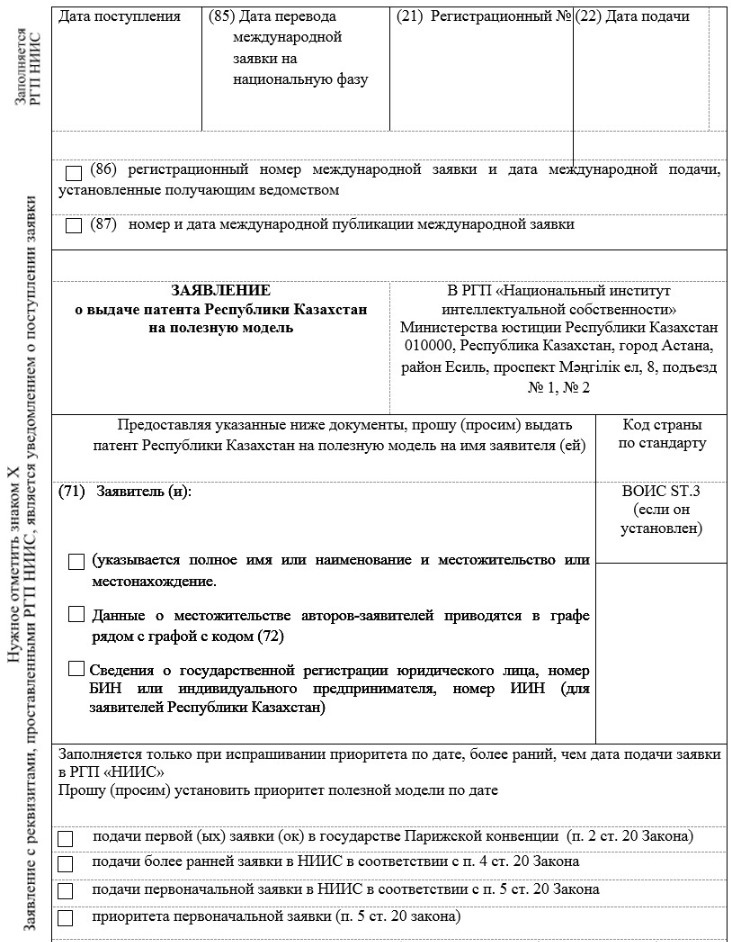 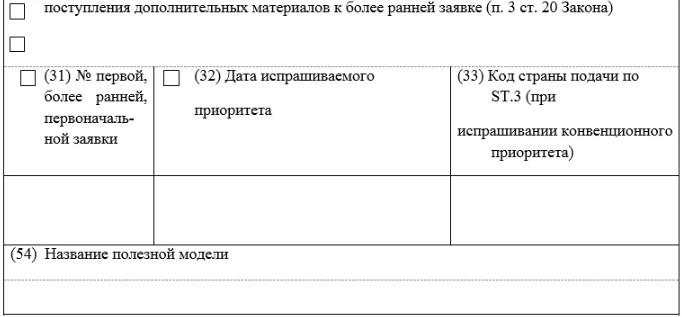 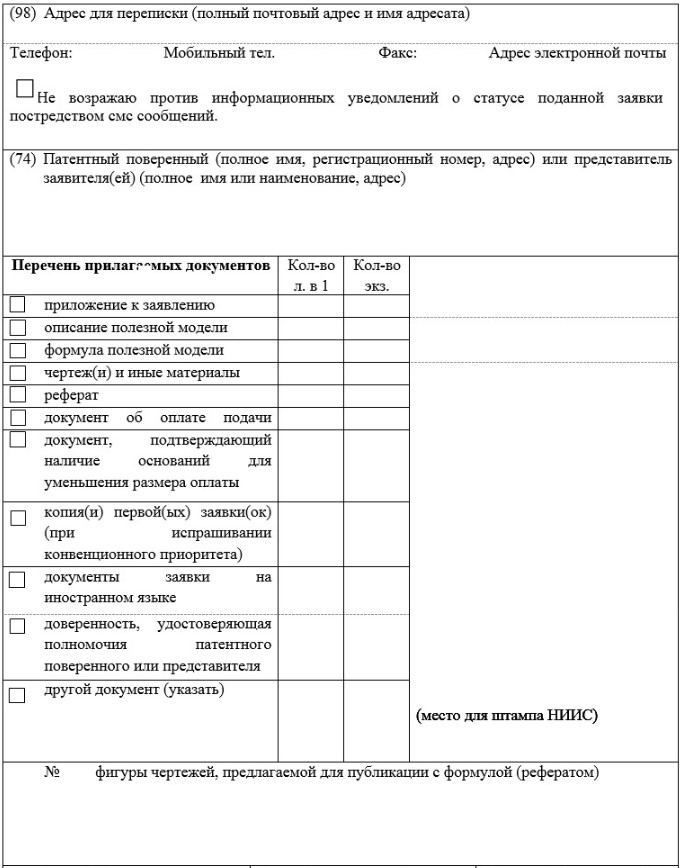 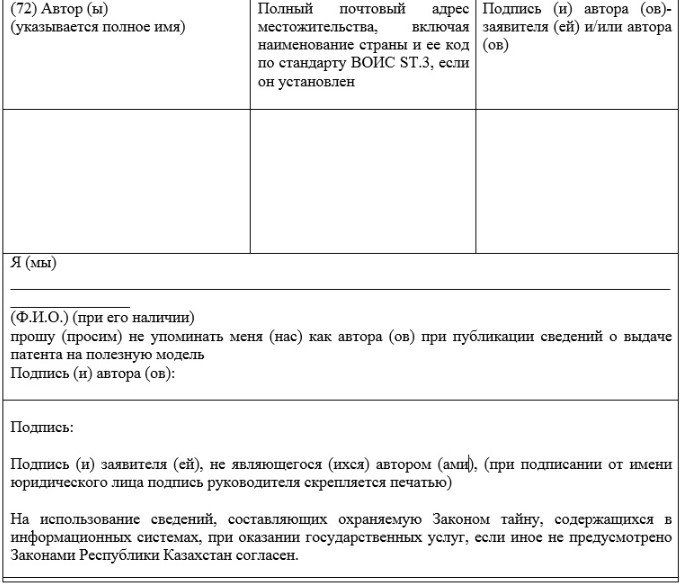  Правила
составления, оформления и рассмотрения заявки на товарный знак
      Сноска. Правила в редакции приказа Министра юстиции РК от 30.06.2015  № 364 (вводится в действие по истечении десяти календарных дней после дня его первого официального опубликования). 1. Общие положения
      1. Настоящие Правила составления, оформления и рассмотрения заявки на товарный знак (далее - Правила) разработаны в соответствии с  Законом Республики Казахстан "О товарных знаках, знаках обслуживания и наименованиях мест происхождения товаров" от 26 июля 1999 года (далее - Закон) и определяют порядок составления, оформления и рассмотрения заявки на товарный знак.
      2. В настоящих Правилах используются следующие понятия:
      1) Всемирная организация интеллектуальной собственности (далее - ВОИС) – международная организация, обеспечивающая и регулирующая международную политику и сотрудничество стран в сфере интеллектуальной собственности;
      2) общеизвестный товарный знак - товарный знак, зарегистрированный на территории Республики Казахстан или охраняемый в силу международных договоров, а также обозначение, используемое как товарный знак без его правовой охраны в Республике Казахстан, но приобретшее в результате активного использования широкую известность в Республике Казахстан;
      3) Мадридское соглашение – Мадридское соглашение о международной регистрации знаков от 14 апреля 1891 г. с последующими изменениями и дополнениями;
      4) заявитель – физическое или юридическое лицо, подавшее заявку на регистрацию товарного знака;
      5) экспертная организация – организация, подведомственная уполномоченному органу, осуществляющая деятельность в сферах, отнесенных к государственной монополии (оказание услуг в области охраны товарных знаков, знаков обслуживания, наименований мест происхождения товаров);
      6) Международная классификация товаров и услуг (далее - МКТУ) - классификация, принятая Ниццким соглашением от 15 июня 1957 года с последующими изменениями и дополнениями;
      7) товарный знак, знак обслуживания (далее - товарный знак) - обозначение, зарегистрированное в соответствии с Законом или охраняемое без регистрации в силу международных договоров, в которых участвует Республика Казахстан, служащее для отличия товаров (услуг) одних юридических или физических лиц от однородных товаров (услуг) других юридических или физических лиц;
      8) наименование места происхождения товара – обозначение, представляющее собой либо содержащее наименование страны, региона, населенного пункта, местности либо другого географического указания, а также указание, производное от такого наименования и ставшее известным в результате его использования в отношении товара, особые свойства, качество, репутация или другие характеристики которого связаны главным образом с его географическим происхождением, в том числе характерными природными условиями и (или) людскими факторами;
      9) уполномоченный государственный орган (далее - уполномоченный орган) – Министерство юстиции Республики Казахстан;
      10) коллективный товарный знак - это товарный знак ассоциации (союза) или иного объединения юридических лиц и (или) индивидуальных предпринимателей (далее - объединение), служащий для обозначения выпускаемых или реализуемых ими товаров (услуг), обладающих едиными качественными или иными характеристиками. 2. Порядок составления и оформления заявки
на товарный знак, знак обслуживания
      3. В качестве товарных знаков, знаков обслуживания регистрируются словесные, изобразительные, буквенные, цифровые, объемные и иные обозначения или их комбинации, позволяющие различать товары и услуги одних лиц от однородных товаров и услуг других лиц.
      Товарный знак регистрируется в любом цвете или цветовом сочетании.
      К словесным обозначениям относятся слова; сочетания букв, имеющие словесный характер; словосочетания; предложения; другие единицы языка, а также их сочетания.
      К изобразительным обозначениям относятся графические изображения на плоскости, в частности, изображения различных живых существ, предметов, иных объектов, фигур, художественно выполненные шрифтовые элементы, а также различные композиции вышеупомянутых элементов.
      К объемным обозначениям относятся трехмерные объекты, форма которых оригинальна и не связана исключительным образом с функцией товара.
      К комбинированным обозначениям относятся комбинации различного рода элементов словесных, изобразительных, объемных.
      К иным обозначениям, предусмотренным  статьей 5 Закона, относятся звуковые и прочие обозначения.
      4. Заявка на регистрацию товарного знака, знака обслуживания (далее - заявка) направляется в экспертную организацию по почте или факсимильной связью. Если заявка передана по факсимильной связи, то она подтверждается оригиналом на бумажном носителе не позднее одного месяца со дня поступления заявки по факсимильной связи. Если документы заявки поступили в экспертную организацию по истечении указанного срока или содержат сведения, отличающиеся от представленных по факсимильной связи, то они считаются поступившими на дату поступления их оригиналов.
      Заявка подается в экспертную организацию в двух экземплярах.
      Сноска. Пункт 4 с изменением, внесенным приказом Министра юстиции РК от 13.03.2018 № 388 (вводится в действие по истечении десяти календарных дней после дня его первого официального опубликования).


      5. Заявка представляется на бланке по форме согласно приложению к настоящим Правилам, и должна относиться к одному товарному знаку и содержать:
      1) указание на то, что испрашивается охрана коллективного товарного знака, если подается заявка на регистрацию коллективного товарного знака; 
      2) полное наименование юридического лица или имя, фамилия, отчество (если оно имеется) физического лица, а также их местонахождение или место жительства, включая почтовый индекс и название страны, номер телефона, а также номер факса и адрес электронной почты (если они имеются);
      3) сведения о государственной регистрации юридического лица или индивидуального предпринимателя (для заявителей Республики Казахстан);
      4) имя, фамилия, отчество или наименование представителя, в том числе патентного поверенного, если таковой назначен, а также адрес для переписки, включая почтовый индекс, номер телефона, номер факса и адрес электронной почты (если они имеются);
      5) дату, код страны подачи по стандарту ВОИС ST.3 и номер заявки, по которой испрашивается конвенционный приоритет в соответствии с  пунктом 2 статьи 10 Закона;
      6) дату начала открытого показа объекта экспонирования на официально признанной международной выставке с заявляемым в качестве товарного знака обозначением, если испрашивается выставочный приоритет в соответствии с  пунктом 3 статьи 10 Закона;
      7) заявляемое обозначение, которое размещается на бланке в обозначенном квадратом месте;
      8) указание на то, что испрашивается охрана товарного знака в стандартном шрифтовом исполнении, если заявляется обозначение, выполненное обычным шрифтом;
      9) транслитерацию, перевод словесного обозначения, если обозначение представлено на другом языке;
      10) указание на то, что испрашивается охрана объемного товарного знака, если заявляется объемное обозначение;
      11) указание на то, что испрашивается охрана в цветовом исполнении, если заявляется обозначение в цвете, с указанием цвета или цветового сочетания;
      12) перечень товаров и (или) услуг, в отношении которых испрашивается регистрация товарного знака, сгруппированный по классам МКТУ, обозначенный точными терминами, позволяющими идентифицировать товары (услуги);
      13) данные о произведенной оплате;
      14) указание на имеющиеся более ранние регистрации в Республике Казахстан (если они имеются);
      15) указание на то, что подача на регистрацию заявленного обозначения не нарушает авторские права третьих лиц;
      16) подпись заявителя или патентного поверенного.
      Заявка подписывается:
      уполномоченным должностным лицом, если заявка подается от имени юридического лица с указанием должности, фамилии и инициалов подписавшего лица;
      заявителем, если заявка подается индивидуальным предпринимателем или физическим лицом; 
      патентным поверенным, если заявка подается через патентного поверенного.
      Зарегистрированная заявка возврату не подлежит.
      6. К заявке прилагаются:
      1) пятнадцать репродукций заявляемого обозначения. Заявляемое обозначение представляется форматом 8х8 сантиметров (далее - см). Этикетки и особые виды товарных знаков могут представляться в полную величину, если они не превышают размеров 20х20 см. В случае превышения указанных размеров изображение представляется в уменьшенном виде.
      Изображение должно быть четким, контрастным, пригодным для репродуцирования.
      Изображение заявляемого на регистрацию обозначения представляется в том цвете или цветовом сочетании, в котором испрашивается регистрация товарного знака. Указание цветов или цветовых сочетаний должно быть произведено в заявке, изображения в цвете представляются дополнительно, но не позднее одного месяца с даты подачи заявки.
      Если испрашивается охрана объемного товарного знака, кроме изображения общего вида, представляются изображения различных видов объемного товарного знака в ракурсах, обеспечивающих полноту представления о заявляемом обозначении.
      Если испрашивается охрана звукового товарного знака, к заявке прилагаются его нотная запись и фонограмма. Если на регистрацию заявляется часть музыкального произведения, необходимо указание его автора и названия;
      2) описание заявляемого обозначения (в случае если заявитель считает необходимым пояснить его смысловое значение), содержащее характеристики заявляемого обозначения и указание на составляющие элементы, смысловое значение обозначения в целом и/или его элементов.
      Описание служит для пояснения существа заявляемого обозначения, его идентификации;
      3) документ, подтверждающий оплату услуг экспертной организации. Оплата производится при подаче заявки или в течение одного месяца с даты поступления заявки. При непредставлении документов об оплате в установленный срок или после запроса экспертной организации в установленные Законом сроки заявка считается неподанной;
      4) соглашение об использовании коллективного товарного знака участниками ассоциации объединения в соответствии с пунктом 2 статьи 8 Закона, если подается заявка на регистрацию коллективного товарного знака. Соглашение должно содержать наименование объединения, перечень предприятий, имеющих право пользования товарным знаком, с указанием их места нахождения, цель регистрации коллективного товарного знака, перечень и единые качественные или иные общие характеристики товаров (услуг), в отношении которых регистрируется коллективный товарный знак, условия его использования и порядок контроля за его использованием;
      5) доверенность, в случае ведения дел по регистрации товарного знака с уполномоченным органом или экспертной организацией через представителя, представляется одновременно с заявкой или в процессе делопроизводства не позднее одного месяца с даты подачи заявки;
      6) заверенная копия первой заявки, если испрашивается конвенционный приоритет, и ее перевод на казахский или русский язык. Копия представляется не позднее одного месяца с даты поступления конвенционной заявки в экспертную организацию.
      Просьба об установлении конвенционного или выставочного приоритета представляется при подаче заявки на товарный знак или в течение одного месяца с даты поступления заявки в экспертную организацию;
      7) заверенный документ, подтверждающий правомерность испрашивания выставочного приоритета с указанием международного статуса выставки, времени и места ее проведения, объекта экспонирования с заявляемым в качестве товарного знака обозначением, если испрашивается выставочный приоритет.
      Документ заявляется администрацией или оргкомитетом выставки и представляется не позднее одного месяца с даты поступления заявки в экспертную организацию.
      Документ должен содержать сведения о времени и месте ее проведения, наименовании объекта экспонирования с заявляемым в качестве товарного знака обозначением и подтверждать международный статус выставки;
      8) разрешение соответствующего компетентного органа на использование в товарном знаке элементов государственной символики - гербов, флагов и эмблем; сокращенных и полных наименований международных межправительственных организаций; официальных, контрольных, гарантийных, и пробирных клейм, печатей, наград и других знаков отличия;
      9) копия свидетельства о постановке на учет средства массовой информации, если на регистрацию в качестве товарного знака заявляется название периодического печатного издания (для заявителей Республики Казахстан).
      Документы, указанные в настоящем пункте Правил, а также перевод заявки на государственный или русский язык представляются не позднее одного месяца с даты поступления заявки в экспертную организацию. При непредставлении соответствующих документов в указанные сроки заявка считается неподанной.
      Заявитель вправе дополнять, уточнять или исправлять материалы заявки на любом этапе ее рассмотрения до завершения полной экспертизы и вносить изменения при смене заявителя в результате уступки права на получение товарного знака.
      Дополнения, уточнения и исправления, касающиеся заявленного обозначения, перечня товаров и услуг принимается экспертизой в случае, если данные изменения не меняют заявку по существу, включая объем охраны и общее визуальное и фонетическое восприятие обозначения. (детализация п.3, 8  ст.13 Закона).
      В соответствии со статьей 9 quinquies Протокола к Мадридскому соглашению о международной регистрации знаков лицо, являвшееся владельцем международной заявки, исключенной из реестра ведомства происхождения, может подать заявку на регистрацию этого товарного знака в национальное патентное ведомство. Эта заявка будет рассматриваться, как если бы она была подана на дату международной регистрации в соответствии со ст. 3 (4) или на дату внесения записи о территориальном расширении в соответствии со ст. 3 ter (2).
      Сноска. Пункт 6 с изменениями, внесенным приказом Министра юстиции РК от 13.03.2018 № 388 (вводится в действие по истечении десяти календарных дней после дня его первого официального опубликования).


      6-1. Регистрация поступивших документов заявки производится следующим образом:
      1) поступившие в экспертную организацию документы заявки регистрируются с простановкой даты их поступления, если они содержат, заявление о выдаче патента на изобретение.
      О факте поступления документов заявки заявитель уведомляется путем направления ему одного экземпляра заявления с реквизитами, проставленными экспертной организацией (регистрационный номер и дата поступления), или уведомления;
      2) вся исходящая корреспонденция из экспертной организации направляется на адрес, указанный в графе "адрес для переписки";
      3) если графа "адрес для переписки" заявления не заполнена, то корреспонденция направляется на адрес, указанный в графе "адрес заявителя.
      Сноска. Правила дополнены пунктом 6-1 в соответствии с приказом Министра юстиции РК от 13.03.2018 № 388 (вводится в действие по истечении десяти календарных дней после дня его первого официального опубликования).

 3. Предварительная экспертиза
      7. В ходе предварительной экспертизы проверяется содержание заявки, наличие необходимых документов, определяется комплектность и соответствие представленных заявочных документов и сведений, содержащихся в них, требованиям, установленным настоящими Правилами. Проверка оплаты услуг экспертной организации производится в соответствии с подпунктом 3) пункта 7 настоящих Правил. Проверка и корректировка перечня товаров и услуг производится в соответствии с действующей редакцией МКТУ.
      Предварительная экспертиза проводится в течение одного месяца со дня поступления заявки в экспертную организацию. При направлении запроса заявителю этот срок продлевается. При поступлении заявки по факсимильной связи срок проведения предварительной экспертизы исчисляется с даты поступления оригинала заявки.
      По результатам предварительной экспертизы в течение десяти рабочих дней со дня ее завершения заявитель уведомляется о принятии заявки к рассмотрению или об отказе в принятии заявки к рассмотрению.
      Сноска. Пункт 7 с изменением, внесенным приказом Министра юстиции РК от 13.03.2018 № 388 (вводится в действие по истечении десяти календарных дней после дня его первого официального опубликования).


      8. Уведомление о принятии заявки к рассмотрению направляется в случае полного соответствия заявки требованиям, установленным в  главе 2 настоящих Правил и содержит следующие данные:
      номер заявки и дату ее подачи;
      Ф.И.О. или наименование заявителя;
      адрес заявителя; 
      изображение заявленного обозначения; 
      указание классов МКТУ;
      дату приоритета, для заявок с испрашиванием конвенционного приоритета - номер первой заявки, дату ее подачи и код страны подачи по стандарту ВОИС ST.3.
      9. Дата подачи заявки на регистрацию товарного знака устанавливается по дате поступления заявления о регистрации товарного знака с указанием Ф.И.О./наименования и адреса заявителя, перечня товаров и услуг и заявляемого на регистрацию изображения или по дате подачи последнего из них, если они не были поданы одновременно.
      10. Если на стадии предварительной экспертизы выявлено, что заявка оформлена с нарушением требований к ее документам, установленных настоящими Правилами, заявителю направляется запрос с указанием нарушений и предложением представить недостающие или исправленные документы и/или сведения в течение трех месяцев с даты направления запроса.
      11. Ответ на запрос экспертизы представляется не позднее трех месяцев с даты его направления. Этот срок может быть продлен по просьбе заявителя не более, чем на шесть месяцев. Заявителю направляется повторный запрос в случае если представленные запрошенные документы и (или) сведения, не удовлетворяют требованиям экспертизы. Предварительная экспертиза заявки приостанавливается до получения ответа на запрос.
      В случае своевременного представления запрошенных документов и (или) сведений, удовлетворяющих требованиям экспертизы, заявителю направляется уведомление о принятии заявки к рассмотрению и установлении даты подачи заявки.
      12. При отсутствии ответа на запрос экспертизы и нарушении заявителем установленного срока представления ответа, заявка считается отозванной, о чем заявитель по истечении пяти месяцев с даты направления запроса уведомляется об отказе в принятии заявки к рассмотрению.
      13. Уведомление об отказе в принятии заявки к рассмотрению направляется экспертной организацией заявителю в случае отсутствия в заявке сведений и прилагаемых к заявке документов, предусмотренных настоящими Правилами, а также непредставления в течение двух месяцев с даты направления запроса документа, подтверждающего оплату за проведение экспертизы заявки на регистрацию товарного знака и доверенности - при ведении делопроизводства через представителя.
      Сноска. Пункт 13 в редакции приказа Министра юстиции РК от 13.03.2018 № 388 (вводится в действие по истечении десяти календарных дней после дня его первого официального опубликования).


      14. Электронная подача заявки осуществляется через портал электронного правительства e-gov или на сайте kazpatent.kz. (детализация п.3 ст.8 Закона). 4. Полная экспертиза
      14. Полная экспертиза заявленного обозначения осуществляется по завершении предварительной экспертизы по заявкам, принятым к рассмотрению.
      15. В ходе проведения полной экспертизы проверяется соответствие заявляемого обозначения требованиям, установленными  статьями 6- 7 Закона, материалов заявки требованиям, предъявляемым к содержанию и оформлению заявки и прилагаемых к ней документов, предусмотренных в  пункте 7 настоящих Правил, за исключением документов, проверка которых осуществляется в ходе проведения предварительной экспертизы.
      Полная экспертиза проводится в течение девяти месяцев с даты подачи заявки.
      При направлении заявителю запроса экспертиза заявки приостанавливается до получения ответа на запрос.
      Если в ходе экспертизы заявленного обозначения выявляется обозначение, тождественное или сходное до степени смешения с заявленным и имеющее более ранний приоритет, делопроизводство по заявке приостанавливается до вынесения решения по заявке с более ранним приоритетом.
      По результатам полной экспертизы экспертной организацией выносится экспертное заключение о регистрации товарного знака или об отказе в регистрации.
      Если в результате экспертизы установлено, что обозначение соответствует одному из требований, установленных  статьями 6- 7 Закона, экспертной организацией выносится экспертное заключение об отказе в регистрации товарного знака.
      На основании экспертного заключения уполномоченным органом в течение пятнадцати рабочих дней с даты завершения полной экспертизы принимается решение о регистрации или об отказе в регистрации заявляемого обозначения в качестве товарного знака.
      16. При установлении несоответствия заявленного обозначения требованиям, установленными  статьями 6- 7 Закона, экспертной организацией выносится экспертное заключение о регистрации товарного знака.
      Если заявленное обозначение соответствует установленным требованиям в части представленных в перечне товаров, выносится заключение о регистрации товарного знака в этой части товаров.
      Если товарный знак содержит обозначения, указанные в  пункте 1 статьи 6 Закона, и они не занимают в нем доминирующего положения, - заключение выносится с указанием элементов, которым не предоставляется самостоятельная правовая охрана - с дискламацией.
      Экспертное заключение с дискламацией содержит следующие сведения:
      регистрируемое в качестве товарного знака обозначение;
      наименование или имя, фамилия и отчество (если оно имеется) владельца товарного знака, код страны по стандарту ВОИС ST.3;
      номер заявки;
      дату подачи;
      дату конвенционного приоритета, а также номер, дату и код страны подачи заявки, на основании которой установлен, если испрашивается конвенционный приоритет;
      дату выставочного приоритета, если испрашивается выставочный приоритет;
      перечень товаров и услуг, сгруппированных по классам МКТУ;
      исключенные из охраны элементы;
      указание на то, что товарный знак является коллективным, если регистрируется коллективный товарный знак;
      указание цвета или цветового сочетания, если товарный знак регистрируется в цвете.
      Экспертные заключения составляются по формам согласно  приложениям № 4,  5,  6 и  7 к настоящим Правилам.
      Экспертные заключения по международным заявкам оформляются согласно формам Международного бюро.
      Экспертное заключение с дискламацией/частичной регистрацией и предварительном отказе являются согласно формам Международного бюро заключениями о предварительном отказе, которые направляются заявителю через Международное бюро.
      17. Возражение на предварительное заключение об отказе, о регистрации с дискламацией, о частичной регистрации принимается в течение трех месяцев с даты его направления. Срок представления возражения продлевается по ходатайству заявителя не более чем на шесть месяцев.
      18. После рассмотрения возражения на предварительное заключение полной экспертизы, уполномоченным органом выносится решение о регистрации или об отказе в регистрации товарного знака.
      19. Проверка по абсолютным основаниям, исключающим регистрацию товарного знака осуществляется на основании положений  статьи 6 Закона.
      20. Ложными или способными ввести в заблуждение потребителя относительно товара или его изготовителя признаются обозначения, порождающие в сознании потребителя представление об определенном качестве товара, его изготовителе или месте происхождения, которые не соответствуют действительности.
      Обозначение признается ложным или вводящим в заблуждение, если ложным или вводящим в заблуждение является один из его элементов.
      21. Не регистрируются в качестве товарных знаков географические наименования или знаки, включающие географические наименования, способные ввести в заблуждение потребителя относительно места нахождения заявителя и в случае, если регистрация наименования на имя одного владельца ущемляет права третьих лиц.
      Не регистрируются обозначения, состоящие исключительно из географических наименований, которые воспринимаются, как указания на место производства или сбыта товара и нахождения изготовителя.
      Если географическое наименование воспринимается как указание на место производства товара и входит в состав заявленного обозначения, регистрация производится с указанием его в качестве неохраняемого элемента.
      Если на регистрацию заявлено малоизвестное географическое наименование указывающее на место производства или сбыта товара и нахождения производителя, но источники информации не содержат сведений о нем, данному географическому наименованию предоставляется правовая охрана.
      22. Противоречащими общественным интересам, принципам гуманности и морали признаются обозначения непристойного содержания, антигуманного характера, оскорбляющие человеческое достоинство, национальные или религиозные чувства.
      Если заявленное обозначение содержит в качестве его элементов одно из обозначений, указанных в пунктах 22, 23 и частью 1 настоящего пункта Правил или состоит исключительно из обозначений, указанных в  пункте 1 статьи 6 Закона, экспертизой делается вывод о невозможности его регистрации в качестве товарного знака.
      Обозначения, указанные в  пункте 2 статьи 6 Закона, используются в товарном знаке в качестве неохраняемых элементов с согласия соответствующих компетентных органов или владельцев, если не занимают в нем доминирующего положения.
      23. Проверка обозначения на тождество и сходство с обладателями более ранних прав на объекты интеллектуальной собственности осуществляется на основании  пунктов 1- 2 статьи 7 Закона.
      Тождественными признаются обозначения, совпадающие во всех элементах.
      24. Экспертиза проводится по результатам поиска на сходство до степени смешения и тождество обозначений.
      Поиск осуществляется:
      среди ранее зарегистрированных в Республике Казахстан товарных знаков и заявленных на регистрацию в качестве товарных знаков обозначений, имеющих более ранний приоритет;
      среди общеизвестных товарных знаков;
      среди ранее зарегистрированных и заявленных до даты приоритета на регистрацию наименований мест происхождения товаров;
      среди промышленных образцов, ранее зарегистрированных или заявленных на регистрацию в экспертную организацию на имя третьих лиц, имеющих более ранний приоритет.
      При поиске учитываются товарные знаки третьих лиц, охраняемые в Казахстане без регистрации в силу международных договоров.
      25. При проверке на тождество и сходство осуществляются следующие действия:
      проводится поиск тождественных и сходных обозначений;
      определяется степень сходства заявленного и выявленных обозначений;
      определяется однородность заявленных товаров товарам, в отношении которых зарегистрированы (заявлены) выявленные тождественные или сходные обозначения.
      При этом принимаются во внимание товарные знаки, по которым не истек годичный срок с даты прекращения действия регистрации в соответствии со  статьей 17 Закона, а также товарные знаки, которым отказано в регистрации и срок оспаривания решения не истек.
      Комбинированные обозначения исследуются на предмет сходства с комбинированными обозначениями в целом и с видами обозначений, которые входят в состав комбинированных обозначений.
      Сходство словесных обозначений определяется путем сравнения:
      со словесными обозначениями;
      с комбинированными обозначениями, в состав которых входят словесные элементы.
      Сходство словесных обозначений определяется в плане их фонетики (звуковое сходство), графики (визуальное сходство) и семантики (сходство по смыслу).
      Звуковое (фонетическое) сходство определяется на основании таких признаков, как:
      количество слогов;
      наличие близких по звучанию и совпадающих букв и звуков;
      близость звуков, составляющих обозначение;
      наличие совпадающих слогов и их расположение;
      место совпадающих звукосочетаний в составе обозначений;
      близость состава гласных;
      близость состава согласных;
      характер совпадающих частей обозначений;
      вхождение одного обозначения в другое;
      ударение и другие.
      Эти характеристики могут учитываться в отдельности и в различных сочетаниях в зависимости от их определяющего значения при создании звукового образа и при восприятии потребителем.
      Графическое (визуальное) сходство словесных обозначений определяется на основании:
      общего зрительного впечатления;
      вида шрифта;
      способа написания, в том числе расположения букв и алфавита;
      цвета и цветового сочетания.
      Поиск осуществляется среди словесных и графических обозначений, имеющих словесный характер.
      Смысловое (семантическое) сходство определяется с учетом восприятия товарного знака казахстанским потребителем по критериям:
      совпадение понятий, идей;
      противоположность понятий, идей.
      Учитывается совпадение одного из элементов обозначений, на которое падает логическое ударение и которое имеет самостоятельное значение.
      Сходство изобразительных и объемных обозначений определяется на основании признаков:
      внешняя форма;
      наличие или отсутствие симметрии;
      вид и характер изображений;
      цветовое сочетание.
      26. Цвет и цветовое сочетание не являются единственными признаками товарного знака, а считаются его существенными дополнительными признаками.
      27. Установление однородности товаров осуществляется с целью определения возможности возникновения у потребителя представления о принадлежности этих товаров одному производителю.
      Однородными товарами являются товары, выполняющие одну функцию, относящиеся к одному роду (виду), которые при маркировке их тождественными или сходными знаками могут вызывать у потребителя представление о принадлежности их к одному производителю.
      Однородность товаров определяется на основании признаков: род (вид), назначение, условия сбыта, круг потребителей.
      При определении однородности товаров проводится сравнение перечня товаров, содержащейся в заявке, с перечнем товаров, в отношении которых зарегистрированы или заявлены тождественные или сходные товарные знаки.
      Товары не могут быть расценены как сходные на том основании, что они отнесены к одному классу МКТУ, а принадлежность к разным классам не является доказательством их неоднородности.
      Регистрация обозначения однородных товаров, сходного до степени смешения с товарным знаком, указанным в подпунктами 1), 2), 3)  пункта 1 статьи 7 Закона, допускается с согласия правообладателя. Согласие правообладателя по каждой заявке представляется отдельно.
      28. В ходе проведения экспертизы заявителю направляется запрос с целью определения, не является ли заявленное обозначение или его элементы воспроизведением:
      названий известных в Республике Казахстан на дату подачи заявки произведений литературы, науки и искусства, известных произведений искусства и их фрагментов в нарушение авторских прав, приобретенных ранее;
      фамилий, имен, псевдонимов и производных от них, также портретов и факсимиле в нарушение личных неимущественных прав этих лиц, и если эти обозначения являются достоянием истории и культуры Республики Казахстан.
      При отсутствии ответа на запрос экспертизой делается вывод о невозможности регистрации заявленного обозначения в качестве товарного знака.
      Проверка обозначения на соответствие требованиям подпунктов 3)-4)  пункта 2 статьи 7 Закона осуществляется исходя из объема сведений, являющихся общедоступными на момент проведения экспертизы.
      29. Объекты авторских и смежных прав, имен, фамилий, псевдонимов, портретов, общеизвестных лиц и иных обозначений используются в товарных знаках с письменного согласия этих лиц либо их правопреемников.
      Если эти обозначения являются достоянием истории и культуры Казахстана, разрешение компетентного органа на их использование в качестве товарного знака обязательно.
      Отсутствием нарушения личных неимущественных прав при использовании в качестве товарного знака фамилии является упоминание последней в телефонном справочнике более 20 раз.
      30. Обозначения, воспроизводящие промышленные образцы, не могут быть зарегистрированы в качестве товарных знаков, если они имеют охрану в Республике Казахстан в качестве промышленных образцов на имя третьих лиц, либо от имени третьего лица в экспертную организацию подана аналогичная заявка на промышленный образец с более ранним приоритетом.
      Поиск проводится по фонду заявленных и зарегистрированных в Республике Казахстан промышленных образцов.
      31. Поиск осуществляется по фонду зарегистрированных в Республике Казахстан наименований мест происхождения товаров. Обозначения, тождественные либо сходные до степени смешения с зарегистрированными в Казахстане на имя третьих лиц наименованиями мест происхождения товаров не регистрируются в отношении любых классов товаров.
      32. Сертификационные знаки, знаки соответствия качеству не подлежат регистрации в качестве товарных знаков.
      33. Проверка оплаты соответствующих действий осуществляется на этапах предварительной и полной экспертизы путем:
      проверки наличия документа, подтверждающего оплату;
      проверки суммы платежа;
      проверки правильности реквизитов в документе, подтверждающем оплату.
      Документ, подтверждающий оплату за проведение полной экспертизы, представляется не позднее двух месяцев с даты направления уведомления о принятии заявки к рассмотрению.
      При отсутствии в установленный срок документа, подтверждающего оплату, заявка считается отозванной, о чем заявитель уведомляется в письменной форме.
      При обнаружении недостаточности суммы, уплаченной за подачу заявки, заявителю направляется запрос с предложением произвести дополнительную оплату. 5. Регистрация товарного знака, знака обслуживания
      34. На основании решения о регистрации товарного знака, и при подтверждении оплаты государственной пошлины, товарный знак регистрируется экспертной организацией в Государственном реестре охраняемых товарных знаков, знаков обслуживания, наименований мест происхождения товаров Республики Казахстан (далее - Государственный реестр) с присвоением ему порядкового номера (далее - номер регистрации) и указанием даты внесения сведений (далее - дата регистрации).
      При регистрации товарного знака в Государственный реестр вносятся следующие сведения:
      номер и дата регистрации товарного знака;
      изображение товарного знака;
      индекс МКТУ;
      наименование или имя, фамилия, отчество (если оно имеется) владельца и указание его места жительства или местонахождения;
      номер и дата подачи заявки в экспертную организацию;
      перечень товаров и услуг, в отношении которых зарегистрирован товарный знак;
      страна, номер и дата подачи первой заявки, если установлен конвенционный приоритет;
      адрес для переписки;
      сведения о представителе (о патентном поверенном);
      дата публикации сведений о выдаче свидетельства и номер официального бюллетеня;
      другие сведения, относящиеся к регистрации товарного знака.
      Внесение указанных сведений сопровождается проставлением перед ними соответствующего кода ИНИД (по стандарту ВОИС) и используется при публикации. Код страны проставляется согласно соответствующему стандарту ВОИС.
      35. Экспертная организация вносит в Государственный реестр сведения о последующих изменениях и дополнениях правового статуса регистрации товарного знака на основании решений уполномоченного органа, апелляционного совета, судебных органов и ходатайств (заявлений) владельцев (их правопреемников или представителей):
      о зарегистрированном договоре о передаче права на охраняемый товарный знак;
      о зарегистрированном лицензионном договоре о предоставлении права на использование товарного знака;
      о признании регистрации товарного знака недействительной полностью или частично;
      о предоставлении права на открытую лицензию;
      о прекращении срока действия регистрации товарного знака;
      о прекращении действия регистрации товарного знака по инициативе владельца;
      о продлении срока действия регистрации товарного знака;
      об изменении наименования владельца в связи с его реорганизацией (правопреемством) и/или об изменении адреса его местонахождения;
      об изменении фамилии, имени и отчества (если оно имеется) владельца и/или об изменении адреса места жительства;
      об изменении адреса для переписки;
      об исправлении очевидных и технических ошибок, а также о других изменениях, касающихся регистрации товарного знака.
      36. Выписка из государственного реестра товарных знаков подтверждает факт регистрации товарного знака и представляется согласно  приложениям №№ 2 и  3 настоящих Правил. 
      В выписке указываются следующие сведения:
      порядковый номер регистрации;
      дата регистрации;
      изображение товарного знака;
      указание цветов;
      наименование и местонахождение владельца товарного знака;
      номер заявки;
      дата подачи заявки;
      срок действия регистрации;
      перечень товаров и услуг, в отношении которых зарегистрирован товарный знак;
      страна, номер и дата подачи первой заявки, если установлен конвенционный приоритет;
      дата публикации сведений о регистрации товарного знака;
      другие сведения, относящиеся к регистрации товарного знака. 
      37. В Государственный реестр товарных знаков вносятся изменения касающиеся наименования и/или адреса местонахождения владельца - юридического лица, об изменении фамилии, имени (и отчества, если оно имеется) владельца - физического лица и/или в адрес места жительства владельца.
      Изменения вносятся путем подачи ходатайства о внесении соответствующих изменений с указанием номера регистрации, официального наименования юридического лица, фамилии, имени и отчества, (если оно имеется), адреса места жительства и/или места проживания. Ходатайство подписывается владельцем или его патентным поверенным по доверенности.
      При внесении изменений в наименование владельца вследствие реорганизации и/или ликвидации юридического лица ходатайство подписывается и подается в соответствии с законодательством Республики Казахстан. При этом заинтересованная сторона представляет документы, подтверждающие изменения (при реорганизации), и/или доказывающие факт ликвидации юридического лица и отсутствия передачи соответствующих прав.
      Официальные документы, представляемые представителями иностранного заявителя (владельца), удостоверяются путем проставления апостиля соответствующей страны.
      Если отсутствуют документы или представленные документы не соответствуют установленным требованиям, владельцу предлагается в течение двух месяцев с даты направления уведомления их представить.
      При непредставлении запрашиваемых документов в установленные сроки, ходатайство считается не поданным, внесение изменений не производится, о чем уведомляется владелец товарного знака.
      Внесение изменений в случае перехода права на товарный знак к иному лицу (кроме передачи права на товарный знак) производится по ходатайству правопреемника товарного знака с указанием номера регистрации. В ходатайстве указываются сведения о правопреемнике и прилагаются заверенные копии документов, подтверждающих переход права на товарный знак.
      Внесение изменений в случае передачи права на товарный знак производится в соответствии с законодательством Республики Казахстан.
      В течение срока действия регистрации товарного знака по ходатайству владельца, поданному в экспертную организацию до истечения срока действия регистрации товарного знака, национальная регистрация может быть заменена международной регистрацией. Национальная регистрация после замены аннулируется.
      38. Исправление ошибок в содержании заявки или представленном владельцем товарного знака документе, отраженных в Государственном реестре, и сведениях, опубликованных в бюллетене, производится по ходатайству владельца товарного знака.
      39. Сведения, относящиеся к регистрации товарных знаков, внесенные в Государственный реестр, а также все последующие изменения, касающиеся регистрации, публикуются в бюллетене.
      40. По ходатайству заинтересованных лиц экспертная организация предоставляет выписку из Государственного реестра.
      Сноска. Приложение 1 в редакции приказа Министра юстиции РК от 13.03.2018 № 388 (вводится в действие по истечении десяти календарных дней после дня его первого официального опубликования).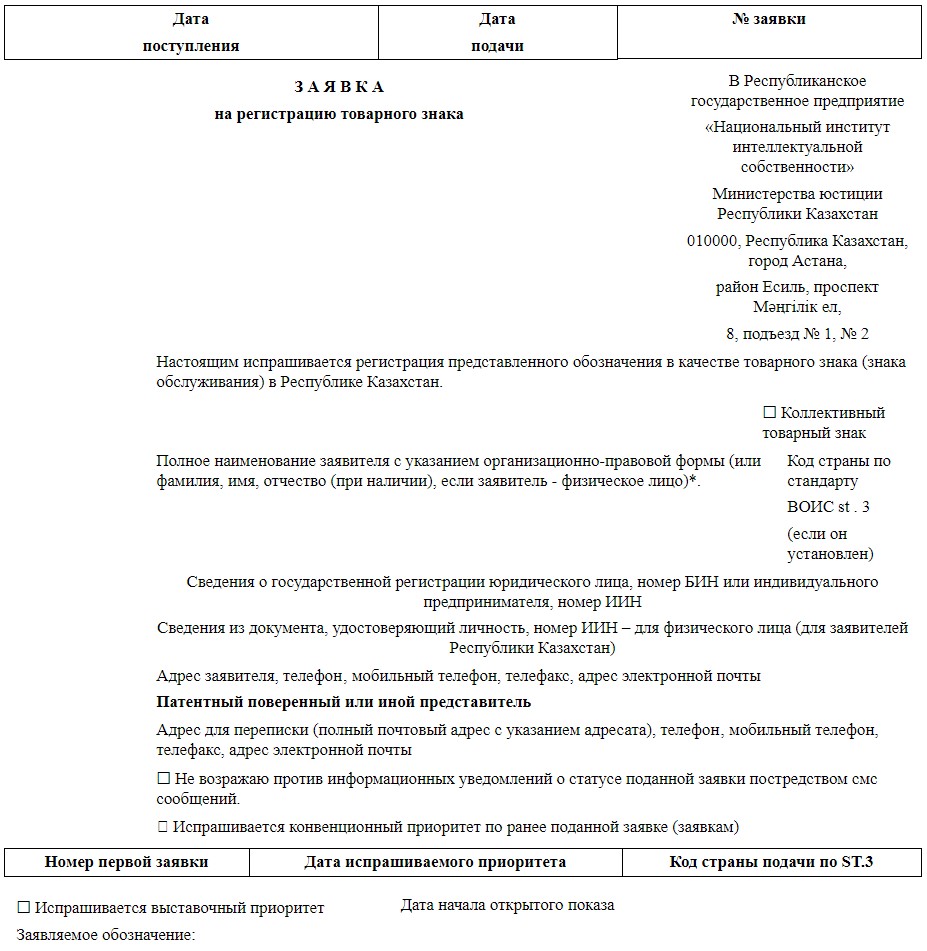 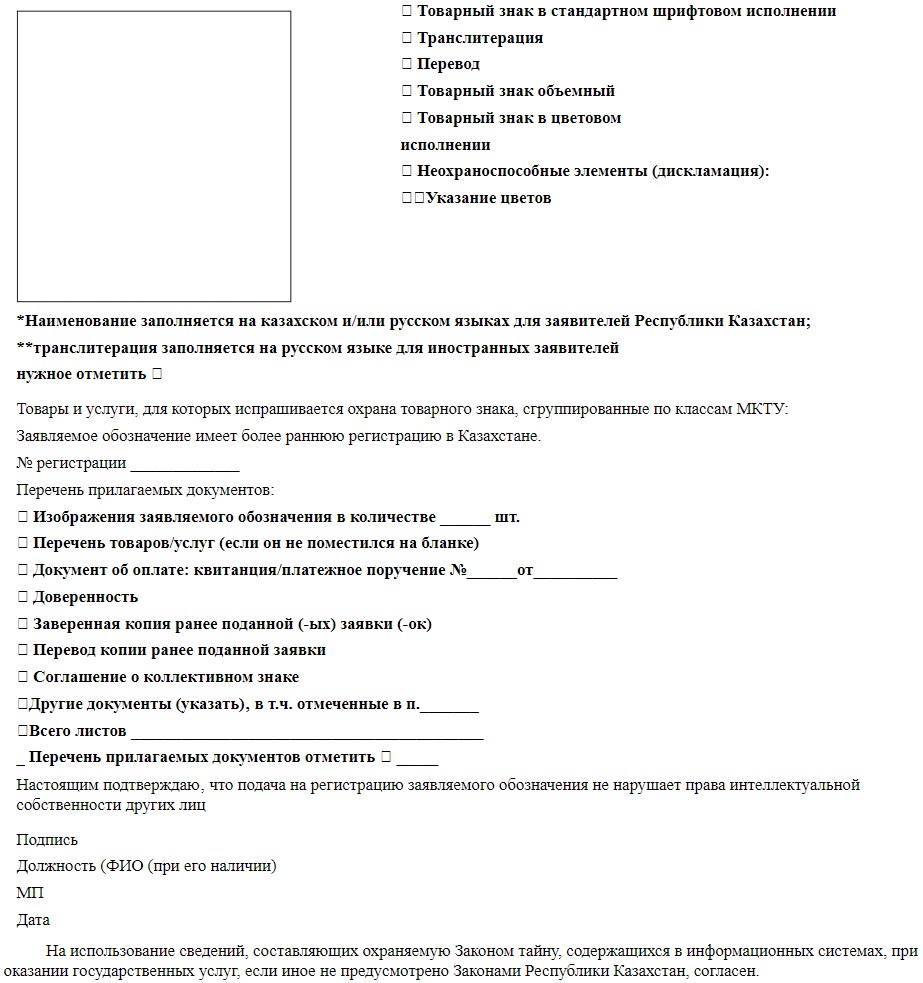 
      Форма            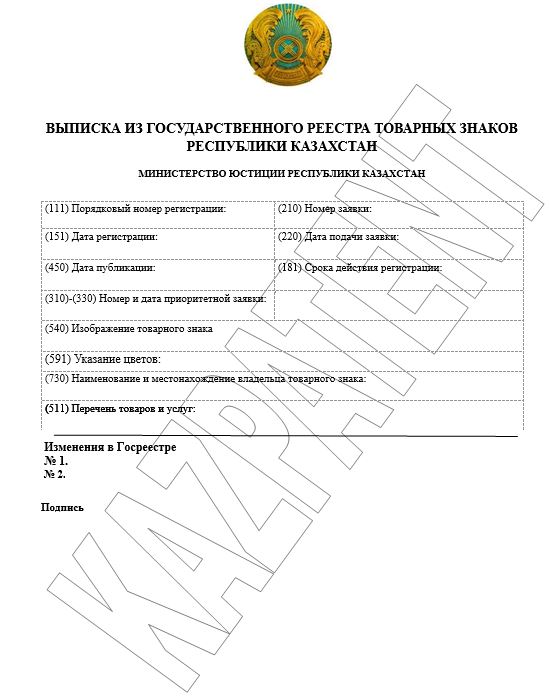 
      Форма            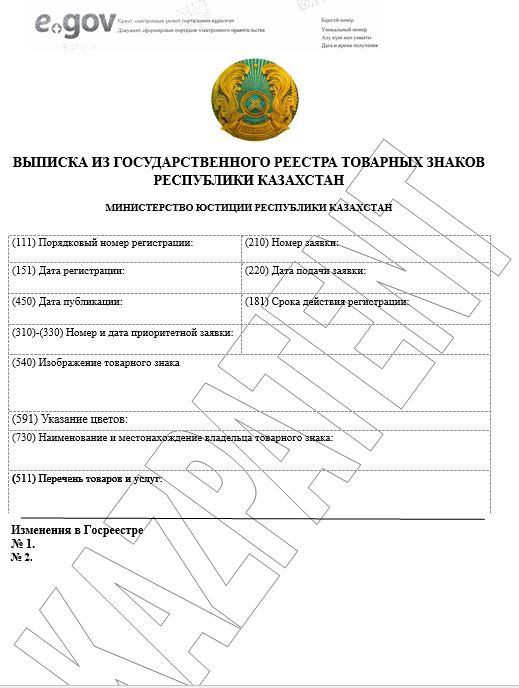 
      Форма            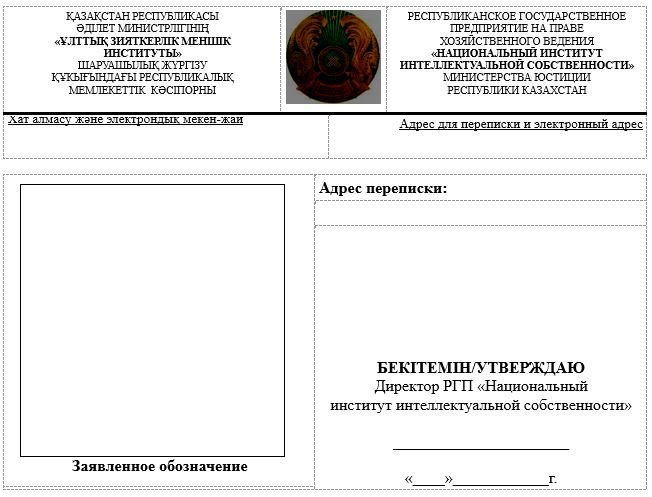  ЭКСПЕРТНОЕ ЗАКЛЮЧЕНИЕ (окончательное)
о регистрации (комбинированного, словесного,
изобразительного, буквенного, цифрового и др.)
товарного знака
(знака обслуживания)
      Ознакомившись с доводами, приведенными в материалах
      возражения на экспертное заключение о предварительном отказе в
      регистрации товарного знака (экспертное заключение о
      регистрации товарного знака с дискламацией/частичным отказом),
      управление экспертизы товарных знаков и наименований мест
      происхождения товаров РГП "НИИС" нашло их достаточно
      убедительными для вынесения экспертного заключения о
      регистрации товарного знака на имя:
      Примечание:
      При обнаружении Вами в тексте экспертного заключения каких-либо
      ошибок/опечаток, просим сообщить об этом для дальнейшего исправления.
      Форма            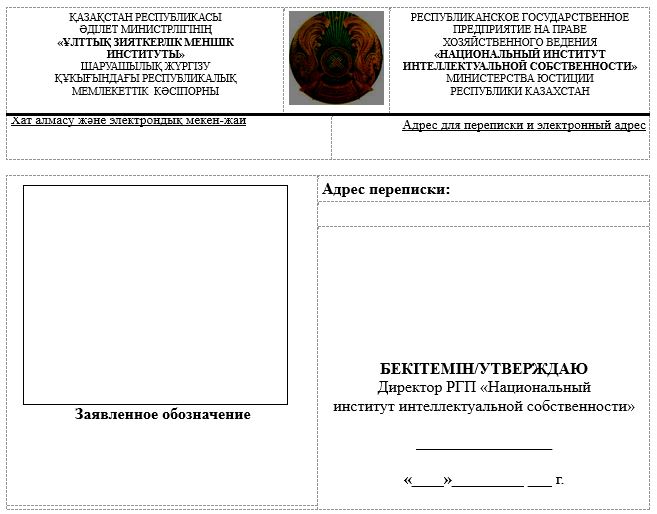  ЭКСПЕРТНОЕ ЗАКЛЮЧЕНИЕ
о регистрации (комбинированного, словесного,
изобразительного, буквенного, цифрового и др.)
товарного знака
(знака обслуживания)
      Рассмотрев материалы заявки, управление экспертизы товарных
      знаков и наименований мест происхождения товаров РГП "НИИС" вынесло
      экспертное заключение о регистрации (комбинированного, словесного,
      изобразительного, буквенного, цифрового и др.) товарного знака (знака
      обслуживания) на имя:
      Примечание:
      При обнаружении Вами в тексте экспертного заключения каких-либо
      ошибок/опечаток, просим сообщить об этом для дальнейшего исправления.
      Форма            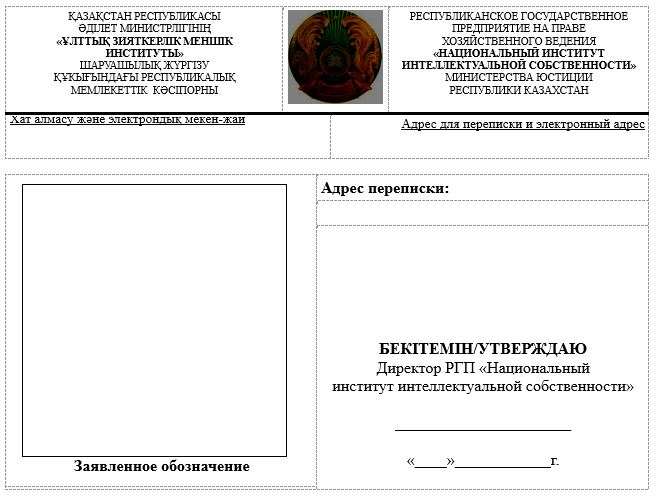  ЭКСПЕРТНОЕ ЗАКЛЮЧЕНИЕ
о регистрации (комбинированного, словесного,
изобразительного, буквенного, цифрового и др.)
товарного знака
(знака обслуживания)
      Рассмотрев материалы заявки, управление экспертизы товарных
      знаков и наименований мест происхождения товаров РГП "НИИС" вынесло
      экспертное заключение о регистрации (комбинированного, словесного,
      изобразительного, буквенного, цифрового и др.) товарного знака (знака
      обслуживания) на имя владельца:
      Согласно  п.2 ст.12 Закона "О товарных знаках, знаках
      обслуживания и наименованиях мест происхождения товаров" (далее –
      Закон) при несогласии с заключением экспертизы заявитель вправе
      подать мотивированное возражение в трехмесячный срок с даты
      направления настоящего экспертного заключения, приложив документ об
      уплате.
      Согласно  ст. 13 Закона РК <О товарных знаках, знаках
      обслуживания...> заявитель имеет право ходатайствовать о продлении
      установленных сроков для предоставления возражения, но не более чем
      на шесть месяцев, а также ходатайствовать о восстановлении
      пропущенных сроков, но не позднее двух месяцев со дня истечения
      пропущенного срока.
      Примечание:
      При обнаружении Вами в тексте экспертного заключения каких-либо
      ошибок/опечаток, просим сообщить об этом для дальнейшего исправления.
      Форма            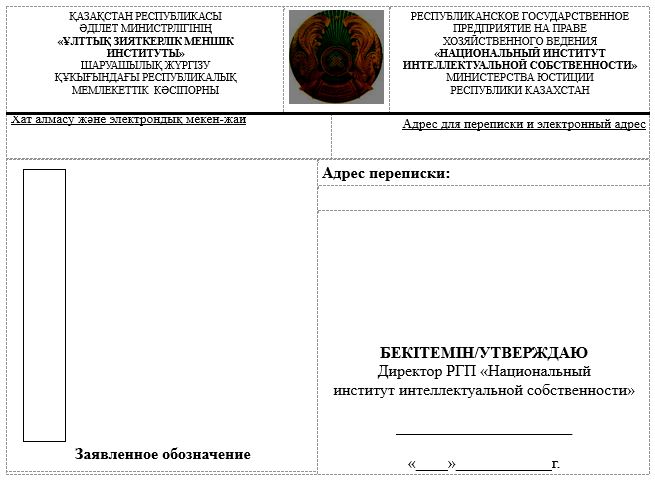  ЭКСПЕРТНОЕ ЗАКЛЮЧЕНИЕ (окончательное)
об отказе в регистрации (комбинированного, словесного,
изобразительного, буквенного, цифрового и др.)
товарного знака
(знака обслуживания)
      Ознакомившись с доводами, приведенными в материалах
      возражения на экспертное заключение о предварительном отказе в
      регистрации товарного знака (экспертное заключение о
      регистрации товарного знака с дискламацией/частичным отказом),
      управление экспертизы товарных знаков и наименований мест
      происхождения товаров РГП "НИИС" не нашло их достаточно
      убедительными для изменения заключения в пользу заявителя и
      оставляет свое решение от "__" _____ г. в силе.
      Заключение об отказе в регистрации товарного знака может быть
      оспорено заявителем в Апелляционном совете в 3-х месячный срок с даты
      его направления.
      Примечание:
      При обнаружении Вами в тексте экспертного заключения каких-либо
      ошибок/опечаток, просим сообщить об этом для дальнейшего исправления.
      Форма            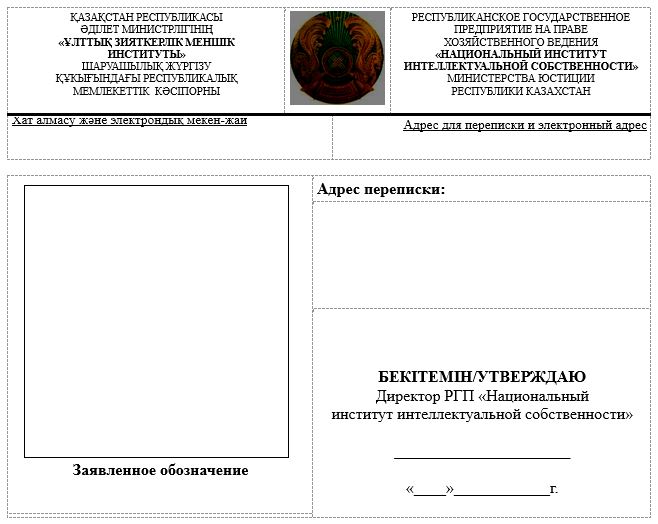  ЭКСПЕРТНОЕ ЗАКЛЮЧЕНИЕ
о предварительном отказе в регистрации (комбинированного,
словесного, изобразительного, буквенного, цифрового и др.)
товарного знака
(знака обслуживания)
      Рассмотрев материалы заявки, управление экспертизы товарных
      знаков и наименований мест происхождения товаров РГП "НИИС" вынесло
      экспертное заключение об отказе в регистрации (комбинированного,
      словесного, изобразительного, буквенного, цифрового и др.) товарного
      знака (знака обслуживания) на имя заявителя:
      При несогласии с заключением экспертизы об отказе заявитель
      вправе подать мотивированное возражение в трехмесячный срок с даты
      направления настоящего экспертного заключения, приложив документ об
      уплате.
      Согласно  ст. 13 Закона РК <О товарных знаках, знаках
      обслуживания...> заявитель имеет право ходатайствовать о продлении
      установленных сроков для предоставления возражения, но не более чем
      на шесть месяцев, а также ходатайствовать о восстановлении
      пропущенных сроков, но не позднее двух месяцев со дня истечения
      пропущенного срока.
      При не поступлении возражения в установленный срок
      предварительный отказ будет расцениваться как окончательный отказ без
      дополнительного извещения заявителя.
      Примечание:
      При обнаружении Вами в тексте экспертного заключения каких-либо
      ошибок/опечаток, просим сообщить об этом для дальнейшего исправления.
					© 2012. РГП на ПХВ «Институт законодательства и правовой информации Республики Казахстан» Министерства юстиции Республики Казахстан
				
Министр юстиции
Республики Казахстан
Б. ИмашевПриложение 1
к приказу Министра юстиции
Республики Казахстан
от 24 февраля 2012 года № 89Приложение 1
к Правилам составления,
оформления и рассмотрения
заявки на изобретение, внесения
сведений в государственный
реестр изобретений
Республики Казахстан, а также
выдачи охранного документаПриложение 2 к Правилам
составления, оформления и
рассмотрения заявки на изобретение,
внесения сведений в государственный
реестр изобретений Республики Казахстан,
а также выдачи охранного документаПриложение 3 к Правилам
составления, оформления и
рассмотрения заявки на изобретение,
внесения сведений в государственный
реестр изобретений Республики Казахстан,
а также выдачи охранного документа
(31) № первой, более ранней заявки
(32) Дата испрашиваемого приоритета
(33) Код страны подачи по ST.3 (при испрашивании конвенционного приоритета)
1.
2.
3.Приложение 4 к Правилам
составления, оформления и
рассмотрения заявки на изобретение,
внесения сведений в государственный
реестр изобретений Республики Казахстан,
а также выдачи охранного документаПриложение 5 к Правилам
составления, оформления и
рассмотрения заявки на изобретение,
внесения сведений в государственный
реестр изобретений Республики Казахстан,
а также выдачи охранного документаПриложение 6 к Правилам
составления, оформления и
рассмотрения заявки на изобретение,
внесения сведений в государственный
реестр изобретений Республики Казахстан,
а также выдачи охранного документаПриложение 2
к приказу Министра юстиции
Республики Казахстан
от 24 февраля 2012 года № 89Приложение
к Правилам составления,
оформления и рассмотрения
заявки на полезную
модель, внесения сведений
в государственный реестр
полезных моделей
Республики Казахстан,
а также выдачи охранного
документаПриложение 3
к приказу Министра юстиции
Республики Казахстан
от 24 февраля 2012 года № 89Приложение 1
к Правилам составления,
оформления и рассмотрения
заявки на товарный знакПриложение № 2
к Правилам составления, оформления и
рассмотрения заявки на товарный знакПриложение № 3
к Правилам составления, оформления и
рассмотрения заявки на товарный знакПриложение № 4
к Правилам составления, оформления и
рассмотрения заявки на товарный знак
(210) Номер заявки:
(220) Дата подачи:
(300) Приоритет:
(730) Заявитель:
Юридический адрес заявителя:
в отношении следующих товаров и/или услуг:
(511)(510) (классы и перечень товаров/услуг МКТУ)
Начальник управления экспертизы товарных
знаков и наименований мест происхождения товаров
Эксперт управления экспертизы товарных
знаков и наименований мест происхождения товаровПриложение № 5
к Правилам составления, оформления и
рассмотрения заявки на товарный знак
(210) Номер заявки:
(220) Дата подачи:
(300) Приоритет:
(730) Заявитель:
Юридический адрес заявителя:
в отношении следующих товаров и/или услуг:
(511)(510) (классы и перечень товаров/услуг МКТУ)
Начальник управления экспертизы товарных
знаков и наименований мест происхождения товаров
Эксперт управления экспертизы товарных
знаков и наименований мест происхождения товаровПриложение № 6
к Правилам составления, оформления и
рассмотрения заявки на товарный знак
(210) Номер заявки:
(220) Дата подачи:
(300) Приоритет:
(730) Заявитель:
Юридический адрес заявителя:
в отношении следующих товаров и/или услуг:
(511)(510) (классы и перечень товаров/услуг МКТУ)
Указание цветов:
Неохраноспособные элементы:
      Основание для вынесения экспертного заключения о регистрации с частичным отказом в регистрации товарного знака/знака обслуживания:
Начальник управления экспертизы товарных
знаков и наименований мест происхождения товаров
Эксперт управления экспертизы товарных
знаков и наименований мест происхождения товаровПриложение № 7
к Правилам составления, оформления и
рассмотрения заявки на товарный знак
(210) Номер заявки:
(220) Дата подачи:
(300) Приоритет:
(730) Заявитель:
Юридический адрес заявителя:
Начальник управления экспертизы товарных
знаков и наименований мест происхождения товаров
Эксперт управления экспертизы товарных
знаков и наименований мест происхождения товаровПриложение № 8
к Правилам составления, оформления и
рассмотрения заявки на товарный знак
(210) Номер заявки:
(220) Дата подачи:
(300) Приоритет:
(730) Заявитель:
Юридический адрес заявителя:
Начальник управления экспертизы товарных
знаков и наименований мест происхождения товаров
Эксперт управления экспертизы товарных
знаков и наименований мест происхождения товаров